VIETOS PLĖTROS STRATEGIJA Kelmės krašto partnerystės vietos veiklos grupė veikia Kelmės rajono savivaldybės teritorijoje. Kelmės rajonas (žr. 3 pav.) yra Šiaulių apskrities pietvakarinėje dalyje, Vidurio Žemaičių aukštumoje ir Rytų Žemaičių plynaukštėje, kurio centras – Kelmės miestas. Rajonas ribojasi šiaurėje su Šiaulių, rytuose - Radviliškio, pietuose - Raseinių, Tauragės, pietvakariuose su Šilalės ir šiaurės vakarinėje dalyje su Telšių rajonais. Bendras rajono plotas – 1 705 km², tai yra 2,6 proc. šalies ir 20 proc. Šiaulių apskrities teritorijos.Savivaldybėje yra 3 miestai – Kelmė, Tytuvėnai, Užventis, ir 6 miesteliai – Karklėnai, Kražiai, Lioliai, Pašilė, Šaukėnai ir Žalpiai. Rajone yra 11 seniūnijų, iš kurių dešimt - Kelmės apylinkių, Vaiguvos, Šaukėnų, Užvenčio, Kražių, Pakražančio, Liolių, Tytuvėnų apylinkių, Tytuvėnų m., Kukečių patenka į Kelmės krašto partnerystės vietos veiklos grupės teritoriją.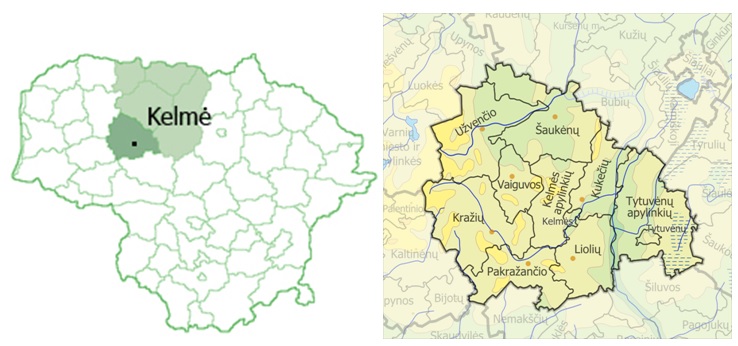 3 pav. Kelmės rajono savivaldybės teritorija ir seniūnijosPagal 2015 m. seniūnijų pateiktus duomenis (žr. 2.1.1. lentelė) rajone yra 82 viensėdžiai (vienkiemiai), 667 kaimai, 6 miesteliai ir 2 miestai iki 6 tūkst. gyventojų.lentelė. Kelmės rajono administracinis suskirstymas pagal gyvenamąsias vietovesViensėdžiai (vienkiemiai)* - gyvenamosios vietovės, susidedančios iš pavienių sodybų.Kaimas** - gyvenamosios vietovės, neturinčios miestų ir miestelių požymiųMiestelis*** - kompaktiškai užstatytos gyvenamosios vietovės, turinčios nuo 500 iki 3000 gyventojų, kurių dauguma gyventojų dirba pramonėje, verslo bei gamybinės ir socialinės infrastruktūros srityje, taip pat tradiciniai miesteliai.2.1.2. lentelėje pateikti seniūnijų duomenys apie gyventojų pasiskirstymą pagal gyvenamąsias vietoves rodo, jog daugiausia Kelmės rajono VVG teritorijos gyventojų gyvena gyvenamosiose vietovėse iki 200 gyventojų, tokia dalis sudaro 57 proc. visų Kelmės rajono seniūnijų gyventojų. 33 proc. gyventojų gyvena gyvenamosiose vietovėse, kurių dydis nuo 201 iki 1000 gyventojų, 9,4 proc. gyventojų gyvena Tytuvėnų mieste, o likusi dalis, 0,6 proc., gyvena viensėdžiuose (vienkiemiuose).lentelė. Kelmės VVG teritorijos gyventojų skaičius pagal gyvenamąsias vietoves * Duomenys pateikti remiantis 2011 m. gyventojų ir būstų surašymo duomenimis** Duomenys pateikti remiantis seniūnijų pateiktais duomenis iš gyvenamosios vietos deklaravimo informacinės sistemos už 2014 metusIšskirtinumas ir identitetas: Kelmės rajono savivaldybė yra Šiaulių apskrities pietvakarinėje dalyje, kurios centras – Kelmė. Kelmės miesto įkūrimo data laikoma 1484 m., kada buvo pastatyta pirmoji bažnyčia. Kelmė – vieta, kur pirmiausia Lietuvoje buvo iškelta 1831 m. sukilimo vėliava. 1915–1917 m. ir 1945–1950 m. Kelmė buvo apskrities centras. Kelmės rajonas, būdamas prie istorinio Via Hanza kelio,  traukia lankytojus savo krašto įvairove: nuostabiais Dubysos, Ventos ir kitų upių vingiais, tyrais ežerais, daugybe paveldo objektų. Rajone yra net 7 draustiniai (Šilkainių geomorfologinis, Šatrijos kraštovaizdžio ir kt.) ir 4 regioniniai parkai (Tytuvėnų, Kurtuvėnų, Dubysos, Varnių).  Per teritoriją teka Dubysa ir Venta su intakais. Tyvuliuoja 53 ežerai (didžiausi – Gauštvinis, Gludas, Bridvaišis, Karklėnų), 10 tvenkinių (Aunuvėnų, Kentrių, Pašiaušės). Didžiausi miškai – Vainagių, Patumšių, Padubysio, Tytuvėnų. Priskaičiuojama apie 10 parkų. Žymiausias iš jų – Pagryžuvio parkas. Kelmės rajone savivaldybės susisiekimo sistemą formuoja šios pagrindinės transporto rūšys: autotransportas, geležinkelis. Kelmės rajono savivaldybėje taip pat yra aerodromai (Vaiguvos, Mockaičių ir Liolių vietovėse). Kelmės rajonas, būdamas prie istorinio Via Hanza kelio, traukia lankytojus savo krašto įvairove: nuostabiais Dubysos, Ventos ir kitų upių vingiais, tyrais ežerais, daugybe paveldo objektų. Rajone yra per 70 tautodailininkų, kurie savo kūrinius demonstruoja įvairiose liaudies meno parodose. Etninės kultūros puoselėtojai kasmet (liepos mėn.) organizuoja etnomuzikavimo ir liaudies amatų kursus, kurių metu mokoma įvairių senųjų amatų ir grojimo senaisiais liaudies instrumentais, apeiginio giedojimo. Kas antri metai vyksta akmentašių stovyklos, skirtos akmentašiui J. Liaudanskiui atminti, o skulptorių sukurti kūriniai papuošia Kelmės miestą. Tytuvėnų regioninio parko šiaurinėje dalyje, gūdžiuose Užpelkių miškuose, slepiasi du unikalūs akmenų ruožai, žmonių vadinami rūžomis. Tai ledynmečio palikimas.  Vienas jų – Velniakelis – tęsiasi 350 m ir yra taisyklingos pylimo formos. Jo gale – smėlio kūgis, kuris liudija, kad šioje vietoje iš ledyno plyšio ištekėjo tirpsmo vandens srautai, kurie ir išplovė Velniakelio akmenis, o rajono šiaurės rytuose (apie 5 km nuo Šaukėnų), Kurtuvėnų regioniniame parke, trykšta vieni įspūdingiausių Svilės šaltiniai. Jie yra didžiausi Lietuvoje pagal užimamą plotą ir treti pagal trykštančio požeminio vandens kiekį. 1,8 ha plote verda per šimtą šaltinio akių, iš kurių susidaro maždaug 350 m ilgio Svilės upelis.APIBENDRINIMAS:Patogi rajono geografinė padėtis, bendras rajono plotas – 1 705 km² (R1);Rajone yra 82 viensėdžiai (vienkiemiai), 667 kaimai, 6 miesteliai ir 2 miestai iki 6 tūkst. gyventojų (R2);57 proc. visų Kelmės rajono seniūnijų gyventojų gyvena gyvenamosiose vietovėse iki 200 gyventojų (R3).Vienas iš svarbiausių vietos plėtros strategijos rengimo etapų – rajono situacijos ir gyventojų poreikių analizė, kuria siekdama išsiaiškinti vietos gyventojų požiūrį į rajono situaciją, sužinoti pagrindines problemas bei lūkesčius, todėl rengiant Kelmės krašto partnerystės VVG vietos plėtros strategiją buvo daug dėmesio skiriama rajono gyventojų ir organizacijų poreikiams ištirti. Rajono gyventojų poreikių išsiaiškinimas ne tik aktyvina kaimo gyventojus, bet ir įtraukiant rajono žmones padeda priimti teisingus strateginius sprendimus. Kiek aktyviai į šį procesą bus įtraukti vietos gyventojai ir organizacijos, didele dalimi nulemia vietos plėtros strategijos įgyvendinimo sėkmę.Kelmės VVG stengėsi surinkti kuo daugiau ir platesnės informacijos apie savo rajono žmonių poreikius, identifikuoti tikslinių gyventojų grupių problemas. Tuo pačiu buvo siekiama, kad surinkta informacija galėtų atspindėti viso rajono kaimo gyventojų nuomones. Tuo tikslu gyventojų poreikių tyrimas buvo vykdomas šiais metodais:Konsultaciniai-informaciniai renginiai;Jaunimo darbo grupės;Kaimo gyventojų anketinė apklausa;Kelmės rajono seniūnijų ir savivaldybės administracijos skyrių anketinė apklausa;Kelmės VVG valdybos susirinkimai;Viešai prieinamos statistinės informacijos, rajono strateginių ir kitų dokumentų analizė.Gyventojų poreikių tyrimas prasidėjo nuo konsultacinių-informacinių renginių. Tai struktūruoti susitikimai su tikslinėmis žmonių grupėmis, šiuo atveju buvo pasirinktos šios tikslinės grupės:kaimo bendruomeninių ir kitų organizacijų atstovais;seniūnais ir vietos valdžios atstovais;Kelmės krašto partnerystės VVG nariais;Kelmės jaunimu;vietos verslininkais. Konsultaciniai-informaciniai renginiai vyko neformalios diskusijos forma, kurios metu buvo diskutuojama iš anksto numatytomis temomis. Tai padeda gauti kokybinę informaciją ir yra geriausia priemonė, kai siekiama išsiaiškinti ryškiausias problemas, išgirsti įvairias nuomones, idėjas, suprasti žmonių požiūrį bei išsiaiškinti jų poreikius ir lūkesčius ateinančiam periodui.Iš viso visame Kelmės rajone buvo suorganizuota 30 konsultacinių-informacinių renginių šiomis temomis: „Efektyvus projektų valdymas: nuo minties iki rezultato“ ir „Regiono perspektyvinės plėtros modelio kūrimas“, kuriuose dalyvavo visų kaimo bendruomenių, mokyklų, kultūros centrų, seniūnijų, jaunimo ir kitų organizacijų atstovai bei smulkūs kaimo verslininkai (dalyvių sąrašai pridedami, žr. Priedas Nr. 5). Šie renginiai pasirinkti, kaip vienas iš tyrimo metodų, kad būtų galimybė diskusijų pagalba „išgryninti“ potencialių vietos projektų pareiškėjų idėjas, sužinoti jų rajono viziją ateinančiu periodu bei įvertinti savo regiono specifiškumą. Renginių metu taip pat buvo siekiama išsiaiškinti vietos problemas bei gyventojų poreikius, tam tikslui pasiekti buvo naudojami šie metodai:diskusijos, kurių tikslas buvo aptarti 2014-2020 metų finansavimo periodo naujoves, reikalavimus ir galimybes;„Smegenų šturmas“ – kurio tikslas buvo išsiaiškinti skirtingų vietovių išteklius, turimą potencialą, galimas plėtros kryptis ir projektines idėjas (generuotų idėjų santrauka pridedama, žr. Priedas Nr. 6).Tuo pačiu metu buvo organizuojamos ir jaunimo darbo grupės, šių susitikimų metu vyko diskusijos prie apskrito stalo su kaimiškų vietovių jaunimu (dalyvių sąrašai pridedami, žr. Priedas Nr. 5) apie įvairias kaimiškųjų vietovių jaunimo problemas ir galimus jų sprendimo būdus. Susitikimų metu taip pat buvo pristatyta Kelmės VVG veikla, pateikta platesnė informacija apie rengiamą vietos plėtros strategiją ir analizuojami pagrindiniai jaunimo poreikiai ateinančiam periodui.Atsižvelgiant į konsultacinių-informacinių renginių metu gautą informaciją, bei siekiant į vietos plėtros strategijos rengimą įtraukti kuo daugiau rajono gyventojų, VVG administracijos darbuotojai parengė situacijos ir poreikių analizės anketą, ir tuo tikslu buvo vykdoma kaimo gyventojų anketinė apklausa – tai metodas, kuris padeda gauti kiekybinę informaciją. Vykdant šią anketinę apklausą buvo apklausti rajono gyventojai, kaimo bendruomenių ir kitų rajone veikiančių įstaigų bei organizacijų atstovai, jaunimas. Siekiant, kad atlikta apklausa būtų reprezentatyvi, o gauti duomenys atspindėtų viso rajono situaciją buvo skaičiuojama apklausos imtis – reikalingas tyrimo dalyvių skaičius. Žinant Kelmės rajono gyventojų skaičių ir pasirinkus statistinę paklaidą  5%, esant 95% patikimumo lygmeniui, pakankama paprastoji atsitiktinė imtis - 378. Tyrimas buvo vykdomas 2015 m. kovo – gegužės mėn. O apklausoje iš viso dalyvavo 576 įvairaus amžiaus respondentai (tyrimo rezultatų apibendrinimas pateikiamas, žr. Priedas Nr. 8). Anketa buvo sudaryta iš 29 klausimų, iš kurių 9 klausimai buvo skirti bendrai informacijai apie respondentą gauti, likę klausimai - išsiaiškinti: opiausias gyvenamosios vietovės problemas, kokioms paramos sritims gyventojai teiktų prioritetą laikotarpiui iki 2020 metų, atitinkamų paslaugų trukūmą gyvenamojoje vietoje, gyventojų nuomonę apie patraukliausias ekonomines veiklas, bendruomeninį verslą bei kaimo jaunimo situaciją (anketa pridedama, žr. Priedas Nr. 7). Taip pat buvo atliekama Kelmės rajono seniūnijų ir savivaldybės administracijos skyrių anketinė apklausa – skirta kiekybiniams duomenims ir informacijai apie padėtį Kelmės rajono kaimo vietovėse gauti. Buvo apklausta 10 Kelmės rajono seniūnijų. Joms buvo pateiktos anketos (žr. Priedas Nr. 9), kuriose buvo prašoma pateikti statistinę informaciją apie seniūnijos gyventojų skaičių, gyventojų pasiskirstymą pagal amžių ir gyvenamąsias vietoves, apie gyventojus patiriančius ekonominius sunkumus ar socialinę atskirtį. Seniūnijų taip pat buvo paprašyta pateikti duomenis apie gyventojų užimtumą, smulkų ir vidutinį verslą, paslaugų sektorių, žemės ūkį, gamtos išteklius, kultūrą ir NVO veikiančias jų teritorijoje bei įvairias įstaigas ir organizacijas, veikiančias seniūnijos teritorijoje. Rajono savivaldybės Socialinės paramos skyriaus prašyta pateikti bendrą rajono situaciją apie asmenis patiriančius socialinę atskirtį ir susiduriančius su ekonominiais sunkumais bei apie įstaigas susijusias su socialinių paslaugų teikimu ir jų pastatų būkle. Kultūros ir sporto skyriaus pateikė informaciją apie rajono teritorijoje esančius kultūros ir istorijos objektus bei vertybes, plėtojamą tautinį paveldą bei organizuojamus tradicinius renginius. Švietimo skyrius – duomenis apie savivaldybei pavaldžias švietimo įstaigas ir organizacijas, veikiančias Kelmės rajone. Taip pat nurodė, jose besimokančių asmenų skaičių ir pastatų būklę.Siekiant užtikrinti sklandų VPS rengimą buvo organizuojami reguliarūs Kelmės VVG valdybos susirinkimai, kurių metu teikiami įvairūs siūlymai, vertinimai ir daromos įvairios vyraujančių gyventojų poreikių įžvalgos. Atskirų susirinkimų metu buvo atlikta  Kelmės rajono stiprybių, silpnybių, galimybių ir grėsmių (SSGG) analizė, vadovaujantis atlikta anketine apklausa apibrėžti plėtros poreikiai. Taip pat panaudojant grupinių susitikimų metu gautą informaciją nustatyti VPS prioritetai, priemonės, veiklos kryptys bei numatytas finansinis planas (Kelmės VVG valdybos susirinkimų protokolai pridedami žr. Priedas Nr. 10).Visi poreikių tyrimu metu surinkti duomenys naudojami rengiant kitus Kelmės VVG vietos plėtros strategijos skyrius. Rengiant šią vietos plėtros strategiją ir siekiant pateikti kuo išsamesnę VVG teritorijos socialinės, ekonominės bei aplinkos situacijos analizę, buvo analizuojama viešai prieinama statistinė informacija ir atlikta rajono strateginių ir kitų dokumentų analizė.Apžvelgiant gyventojų kaitos tendencijas Kelmės rajone buvo remiamasi Kelmės rajono savivaldybės seniūnijų pateiktais duomenimis iš gyvenamosios vietos deklaravimo informacinės sistemos (žr. 2.3.1. lentelė). Turimi duomenys rodo, kad gyventojų skaičius lyginant 2011 m. ir 2014 m. sumažėjo apie 7 proc. arba 1 819 gyventojų (780 – vyrų ir 1 039 moterimis).Statistikos departamento pateikiamais duomenimis Kelmės rajono gyventojų skaičius 2011 m. buvo 20 231, 2013 m. – 19 063, o 2014 m. sumažėjo iki 18 284. Nors seniūnijų pateikti duomenys apie gyventojų skaičių ir skiriasi nuo Statistikos departamento pateikiamų skaičių, bendra gyventojų mažėjimo tendencija rajone išlieka.2.3.1. lentelė. Kelmės rajono gyventojų skaičius pagal seniūnijas 2011 m. ir 2014 m.Viena iš pagrindinių gyventojų skaičiaus mažėjimo priežasčių – neigiama natūrali gyventojų kaita (žr. 4 pav.). Statistikos departamento pateikiamais duomenimis Kelmės rajono savivaldybėje, įskaitant ir miestą, 2011-2013 m. mirusiųjų skaičius viršija gimusiųjų skaičių.Kita ne mažiau svarbi gyventojų skaičiaus mažėjimo priežastis – migracijos procesas. Šalies mastu daugiau kalbama apie tarptautinę emigraciją, kai gyventojai išvyksta į užsienio šalis, tačiau Kelmės r. savivaldybės atveju svarbi yra ir vidinė migracija, kai gyventojai išvyksta į kitas Lietuvos teritorijas, dažniausiai didesnius miestus, galinčius pasiūlyti daugiau galimybių.4 pav. Kelmės rajono savivaldybės natūrali gyventojų kaita 2011-2013 m.Kelmės rajono gyventojų pasiskirstymas pagal amžių buvo analizuojamas taip pat pagal Kelmės rajono savivaldybės seniūnijų pateiktus duomenis iš gyvenamosios vietos deklaravimo informacinės sistemos (žr. 5 pav.). Lyginant 2011 ir 2014 metus gyventojų mažėjimo tendencija pastebima visose amžiaus grupėse, išskyrus gyventojus, kurių amžius nuo 45 iki 65 metų ir vyresnius nei 85 m. 45-65 m. amžiaus gyventojų rajone 2014 metais buvo daugiausia ir jie sudarė 27,7 proc. visų Kelmės rajono gyventojų. 24,6 proc. rajono gyventojų buvo 25-45 metų amžiaus. Mažiausią rajono gyventojų dalį sudaro gyventojai, kurių amžius 16-18 metų – tik 2,3 proc. bei vyresni nei 85 metų – 2,8 proc. 5 pav. Kelmės rajono gyventojų pasiskirstymas pagal amžių 2011 m. ir 2014 m.Kelmės rajono gyventojų pasiskirstymą pagal lytį ir seniūnijas galima matyti 2.3.1. lentelėje pagal Kelmės rajono savivaldybės seniūnijų pateiktus duomenis iš gyvenamosios vietos deklaravimo informacinės sistemos. Keletas seniūnijų, pagal 2014 m. duomenis, išsiskiria tuo, jog vyrų skaičius jose didesnis nei moterų, tai Liolių, Tytuvėnų apylinkių ir Vaiguvos seniūnijos. Remiantis šiais duomenimis Kelmės rajone didesnę gyventojų dalį sudaro moterys (žr. 6 pav.). 2011 metais 51,1 proc. visų rajono gyventojų skaičiaus sudarė moterys, o 2014 m. – 50,6 proc., nei vyrai.Statistikos departamento teikiamais duomenimis 2011-2013 m. laikotarpiu Kelmės rajono savivaldybės teritorijoje (įskaitant ir Kelmės miestą) moterys sudarė 53 proc. visų gyventojų, o vyrai – 47 proc. Tuo pačiu laikotarpiu tiek Šalyje, tiek Šiaulių apskrityje lyčių pasiskirstymas buvo labai panašus: moterys – 54 proc., vyrai – 46 proc..6 pav. Kelmės rajono gyventojų pasiskirstymas pagal lytį 2011 m. ir 2014 m.Remiantis 2011 m. visuotinio gyventojų ir būstų surašymo duomenimis Kelmės rajono savivaldybės teritorijoje, neišskiriant Kelmės miesto, gyveno 526 kitos tautybės gyventojai, kurie sudarė 1,6 proc. visų savivaldybės arba 0,7 proc. Šiaulių apskrities gyventojų. Dauguma kitataučių – rusų tautybės (460 gyventojų), 25 – kitos, 16 – ukrainiečių, 13 – lenkų bei 12 – vokiečių tautybės.Kelmės rajono gyventojų išsilavinimas buvo analizuojamas remiantis 2011 metų visuotinio gyventojų ir būstų surašymo duomenimis, pagal kuriuos aukštąjį išsilavinimą turėjo 1 292 gyventojai, aukštesnįjį (spec. vidurinį) – 2 520, vidurinį – 5 883, pagrindinį – 3 949, pradinį – 4 144, o nebaigę/nelankę mokyklos bei neraštingi – 573 gyventojai (žr. 7 pav.). Kelmės rajono gyventojų, turinčių aukštąjį išsilavinimą, dalis (6,4 proc. nuo visų rajono gyventojų) yra ženkliai mažesnė lyginant su Šiaulių apskritimi bei Lietuvos Respublika. Gyventojų, turinčių pagrindinį ir pradinį išsilavinimą skaičius rajone viršija apskrities ir Šalies rodiklius.Iš turimų duomenų matyti, jog didžioji dalis Kelmės rajono gyventojų turi vidurinį (29 proc.) arba pradinį (20,5 proc.) išsilavinimą, o gyventojai, turintys aukštąjį išsilavinimą sudaro tik 6,4 proc. visų kaimo gyventojų.7 pav. Kelmės rajono, Šiaulių apskrities bei Lietuvos kaimo gyventojų pasiskirstymas pagal išsilavinimą, 2011 m.Gyventojų pasiskirstymas pagal ekonominį aktyvumą buvo analizuojamas bei lyginamas remiantis statistikos departamento pateikiamais 2011 m. visuotinio gyventojų ir būstų surašymo duomenimis (žr. 8 pav.). Pagal kuriuos matyti, jog beveik pusė (44,4 proc.) Kelmės rajono savivaldybės (įskaitant ir Kelmės miestą) gyventojų yra ekonomiškai neaktyvūs, užimti gyventojai sudaro tik 27,1 proc. visų savivaldybės gyventojų ir lyginant su Šiaulių apskritimi bei Šalies tuo pačiu rodikliu jų yra ženkliai mažiau, atitinkamai bedarbių skaičius – ženkliai didesnis.8 pav. Kelmės r. sav., Šiaulių apskrities ir Lietuvos Respublikos gyventojų pasiskirstymas pagal ekonominį aktyvumą 2011 m.Remiantis Šiaulių teritorinės darbo biržos Darbo išteklių skyriaus vyr. specialistės pateiktais statistiniais duomenimis (žr. 2.3.2. lentelė) apie Kelmės rajono seniūnijų bedarbių skaičių 2011-2014 m. laikotarpiu matyti, jog nuo 2011 m. iki 2012 m. jų skaičius rajone didėjo, o nuo 2012 m. – mažėjo. 2014 m. 6,6 proc. visų rajono gyventojų buvo bedarbiai.2.3.2. lentelė. Kelmės rajono bedarbių gyventojų skaičius pagal seniūnijas 2011-2014 m.Lyginant Kelmės r. sav. registruotų bedarbių pasiskirstymą Kelmės rajone ir Kelmės mieste 2011 – 2014 m. laikotarpiu (žr. 9 pav.) matyti, jog didžioji dalis savivaldybėje registruotų bedarbių yra kaimo gyventojai.9 pav. Kelmės rajono ir Kelmės miesto registruotų bedarbių pasiskirstymas 2011-2014 m. laikotarpiuLietuvos darbo biržos teikiamais statistiniais duomenimis (žr. 2.3.3. lentelė) 2011 m. Kelmės r. sav. buvo registruota 18,3 proc. visų Šiaulių apskrities (neįtraukiant Šiaulių miesto)  ir 1,1 proc. Šalies bedarbių. 2012 m., padidėjus bedarbių skaičiui, Kelmės r. sav. buvo registruota 20,1 proc. visų apskrities ir 1,2 proc. Šalies bedarbių. 2014 m. sumažėjus bedarbių skaičiui, Kelmės r. sav. buvo registruota 15,6 proc. Šiaulių apskrities ir 0,9 proc. Šalies bedarbių. Lyginant su kitomis Šiaulių apskrities savivaldybėmis Kelmės r. sav. 2014 m. buvo trečioje vietoje pagal bedarbių skaičių, ją lenkė tik Šiaulių r. sav. bei Radviliškio r. sav.2.3.3. lentelė. Bedarbių skaičius 2011-2014 m.Remiantis 2011 m. visuotinio gyventojų ir būstų surašymo duomenimis Kelmės rajono savivaldybės teritorijoje, neišskiriant Kelmės miesto, dauguma gyventojų (9 453) buvo šeimos ar kitų asmenų išlaikomi (29,0 proc., o Šiaulių apskrityje ir Šalyje tik 27,4 proc.) arba gyvenantys iš pensijos (8 944, tai 27,5 proc., kai Šiaulių apskrityje – 25,2 proc., o Šalyje tik 23,4 proc.). Darbo užmokestį, kaip pagrindinį pragyvenimo šaltinį, nurodė tik 7 444 arba 22,9 proc. visų Kelmės r. sav. gyventojų, kai Šiaulių apskrityje šis rodiklis lygus 32,8 proc., o Šalies net 35,8 proc. (žr. 10 pav.). 10 pav. Kelmės r. sav. gyventojų pasiskirstymas pagal pagrindinį pragyvenimo šaltinį 2011 m.Kelmės rajono savivaldybės administracijos duomenimis, pasikeitus socialinių pašalpų skyrimo tvarkai, jas gaunančių šeimų ir asmenų skaičius savivaldybėje, lyginant su 2012 m. mažėjo perpus (žr. 11 pav.). Kelmės rajono savivaldybės administracijos Socialinės paramos skyriaus pateiktais duomenimis 2015 m. Kelmės r. sav. teritorijoje gyvena 2 038 socialines pašalpas gaunantys asmenys ir 890 šeimų. Vertinant pagal socialinę padėti, šiuo atveju, šie asmenys gali būti priskiriami skurdą patiriančių asmenų grupei.11 pav. Socialines pašalpas vidutiniškai per mėnesį gaunančių asmenų skaičiusKelmės rajono socialinių paslaugų tarnybos duomenimis maisto produktų gavėjų, iš Europos Sąjungos intervencinių fondų, gaunančių mažas pajamas, skaičius kasmet mažėja ir mieste ir rajone. Lyginant 2011 ir 2014 m. jų sumažėjo beveik perpus (žr. 12 pav.).12 pav. Maisto produktų gavėjų skaičius Kelmės mieste ir rajone, 2011-2014 m.Kelmės rajono savivaldybės socialinių paslaugų planų (2012 m., 2013 m., 2014 m., 2015 m.) teikiamais duomenimis (žr. 13 pav.), apie socialinės rizikos šeimas ir vaikus, augančius socialinės rizikos šeimose, matyti, jog iki 2013 m. augę skaičiai pradėjo mažėti. Kelmės rajono savivaldybės administracijos Socialinės paramos skyriaus pateiktais duomenimis 2015 m. Kelmės r. sav. buvo 129 socialinės rizikos šeimos.13 pav. Kelmės r. sav. socialinės rizikos šeimų ir vaikų, augančių jose, skaičiaus 2011-2014 m. laikotarpiuRemiantis LR Socialinės apsaugos ir darbo ministerijos teikiamais statistiniais duomenimis 2011 m. Kelmės r. sav. buvo 2 652 neįgalūs asmenys, vyresni, kaip 18 metų bei 219 neįgalių vaikų, 2012 m. šis skaičius mažėjo iki 2 625 neįgalių asmenų ir 215 vaikų.Kelmės rajono savivaldybės administracijos Socialinės paramos skyriaus pateiktais duomenimis 2015 m. Kelmės r. sav. teritorijoje gyveno, 158 vieniši (lankomi socialinio darbuotojo) asmenys, 2012 m. sausio 1 d. tokių asmenų buvo 147. Kelmės r. sav. 2015 m. duomenimis gyvena 1 511 asmenys, kuriems nustatyti specialieji poreikiai ir kuriems reikalinga socialinė globa ar rūpyba, o 2012 m. sausio 1 d. duomenimis tokių asmenų skaičius buvo didesnis ir siekė 1 577, 2015 m. duomenimis 111 asmenų yra globojami Liolių socialinės globos namuose, kai 2012 m. sausio 1 d. duomenimis tokių asmenų buvo kiek daugiau - 136, o 47 – kitų rajonų ir valstybiniuose socialinės globos namuose, šis skaičius ženkliai išsaugo, lyginant su 2012 m. sausio 1 d. duomenimis, kai jų buvo tik 15.VšĮ Kelmės r. psichikos sveikatos centro pateikiamais duomenimis priklausomybės ligomis sergančių asmenų skaičius per 2011-2014 m. laikotarpį (žr. 2.3.4. lentelė) kito nežymiai. Tačiau, kaip matyti iš pateiktų duomenų, daugiau negu 60 proc. priklausomybės ligomis sergančių asmenų gyvena rajone.2.3.4. lentelė Priklausomybės ligomis sergančių asmenų skaičiaus pokytis 2011-2014 m. laikotarpiuKelmės rajono savivaldybėje pagrindinis bendrųjų ir socialinės priežiūros socialinių paslaugų teikėjas yra Kelmės rajono socialinių paslaugų tarnyba. Ji organizuoja gyventojų aprūpinimą techninės pagalbos priemonėmis, teikia pagalbos į namus, transporto, maitinimo organizavimo, būsto ir aplinkos pritaikymo paslaugas ir kt. Viena pagrindinių paslaugų, teikiamų Socialinių paslaugų tarnyboje, yra socialinių paslaugų teikimas namuose seniems žmonėms ir neįgaliesiems, kuriems dėl sveikatos būklės reikalinga kitų asmenų pagalba. Senstant rajono gyventojams, itin auga socialinių paslaugų poreikis, ypač pagalbos į namus paslaugų teikimo. Kelmės rajone suaugusiems asmenims su negalia nėra teikiamos socialinės priežiūros paslaugos socialinės priežiūros centruose, trūksta paslaugų socialinės rizikos suaugusiems asmenims, taip pat trūksta socialinių paslaugų vaikams su negalia, šių paslaugų poreikis yra minimalus. Neįgalūs vaikai siunčiami į valstybinius globos namus ar Šiaulių sutrikusio vystymosi kūdikių namus.APIBENDRINIMAS:Lyginant 2011 m. ir 2014 m. gyventojų skaičius rajone sumažėjo apie 7 proc. (R4);Rajone kasmet didėja neigiama natūrali gyventojų kaita (R5);45-65 m. amžiaus gyventojų rajone 2014 metais buvo daugiausia ir jie sudarė 27,7 proc. visų Kelmės rajono gyventojų (R6);Mažiausią rajono gyventojų dalį sudaro gyventojai, kurių amžius 16-18 metų – tik 2,3 proc. (R7);2014 m. Kelmės rajone moterų dalis buvo didesnė nei vyrų apie 1 proc. (R8);2011 m. Kelmės r. sav. kitos tautybės gyventojų dalis buvo 1,6 proc. (R9);Kelmės rajono gyventojų, turinčių aukštąjį išsilavinimą, dalis (6,4 proc. nuo visų rajono gyventojų) yra ženkliai mažesnė lyginant su Šiaulių apskritimi bei Lietuvos Respublika (R10);Didžioji dalis (29 proc.) Kelmės rajono gyventojų turi vidurinį išsilavinimą (R11);Beveik pusė (44,4 proc.) Kelmės rajono savivaldybės (įskaitant ir Kelmės miestą) gyventojų yra ekonomiškai neaktyvūs (R12);Daugiau negu 60 proc. savivaldybėje registruotų bedarbių yra kaimo gyventojai (R13);6,6 proc. visų rajono gyventojų 2014 m. buvo bedarbiai (R14);Lyginant su kitomis Šiaulių apskrities savivaldybėmis Kelmės r. sav. 2014 m. buvo trečioje vietoje pagal bedarbių skaičių (R15);Dauguma gyventojų (29 proc.) 2011 m. buvo šeimos ar kitų asmenų išlaikomi arba gyvenantys iš pensijos (27,5 proc.) (R16);Socialines pašalpas gaunančių asmenų skaičius sumažėjo pusiau (R17);Rajone mažėja paramą maisto produktais gaunančių asmenų skaičius (R18);Nežymiai mažėjo socialinės rizikos šeimų ir vaikų, augančių jose, skaičius (R19);Lyginant 2011 m. ir 2012 m. nežymiai mažėjo neįgalių asmenų ir vaikų skaičius (R20);Kelmės r. sav. gyvena 1 511 asmenys, kuriems nustatyti specialieji poreikiai ir kuriems reikalinga socialinė globa ar rūpyba ir tik 158 yra globojami globos namuose (R21);Kelmės rajone suaugusiems asmenims su negalia nėra teikiamos socialinės priežiūros paslaugos socialinės priežiūros centruose, trūksta paslaugų socialinės rizikos suaugusiems asmenims, taip pat trūksta socialinių paslaugų vaikams su negalia (R22);Anketinė kaimo gyventojų apklausa parodė, jog dauguma apklaustųjų mano, kad nedarbas (57,5 proc.), gyventojų skaičiaus mažėjimas (47,9 proc.), gyventojų senėjimas (42,2 proc.) ir mažos gyventojų pajamos (40,8 proc.) yra opiausios rajono problemos. Tai patvirtina ir atlikta rajono socialinės situacijos analizė (R5, R6, R13). 20 proc. apklaustųjų mano, kad opiausia rajono problema – paslaugų trūkumas, o 53,8 proc. respondentų  mano, kad paslaugų (švietimo, kultūros, sporto, aplinkos tvarkymo ir pan.) gyventojams ir paslaugų socialiai pažeidžiamoms grupėms (bedarbiams, vaikams, vyresnio amžiaus žmonėms, neįgaliesiems ir pan.) (43,1 proc.) plėtra turėtų būti vienos iš prioritetinių krypčių teikiant ES paramą. Dauguma, net 71,4 proc. nurodė, jog trūksta specialių paslaugų sodyboms, 68,1 proc. respondentų jaučia buitinių paslaugų trūkumą savo rajone, 53 proc. apklaustųjų mano, kad jų rajone trūksta vyresnio amžiaus asmenų ir sunkių ligonių priežiūros paslaugų, taip pat jaučiamas nesudėtingų pastatų remonto (52,1 proc.), transporto (51,9 proc.) ir vaikų priežiūros (51,7 proc.) paslaugų. Daugiau negu pusė respondentų kaip svarbiausias priemones, kurios pagerintų kaimo jaunimo situaciją nurodė tai, jog turi būti finansuojamos jaunimo verslo iniciatyvos (60,6 proc.) ir didinamos laisvalaikio galimybės (46 proc.). Daugiau negu trečdalis apklaustųjų mano, kad turėtų būti sudarytos galimybės jauniems žmonėms dirbti (39,9 proc.), jaunimas turi būti informuotas apie galimybes mokytis, kurti verslą ir pan. (38,4 proc.), o bendruomenė taip pat turėtų įtraukti jaunimą į savo veiklą (37,8 proc.). Visus šiuos gyventojų iškeltus poreikius taip pat patvirtina atlikta socialinės rajono situacijos analizė. Atsižvelgiant į šią socialinę situaciją, nustatytus gyventojų poreikius bei planuojama vietos plėtros strategijos biudžetą buvo apibrėžta VVG teritorijos vizija, kurios vienas iš aspektų, jog Kelmės rajono gamtos ištekliai, techninis ir kūrybinis potencialas sudarys sąlygas prisitaikyti prie nuolat besikeičiančios rinkos aplinkos, siekiant pateikti konkurencingus geros kokybės produktus bei paslaugas, didinant jų pridedamąją vertę ir kaimo žmonių gyvenimo kokybę bei kuriant naujas darbo vietas rajone ir taip užtikrintų Kelmės rajono socialinės situacijos gerėjimą.2011 metais Statistikos departamento atlikto gyventojų ir būstų surašymo duomenimis Kelmės rajone, įskaitant ir Kelmės miestą, buvo 1 691 (5,2 proc. visų Kelmės r. sav. gyventojų) gyventojas užimtas žemės ūkio veikla, miškininkyste ar žuvininkyste, 1 180 (3,6 proc.) – pramone, 1 426 (4,4 proc.) – prekyba ir 4 418 (13,6 proc.) – paslaugų sektoriuje.Situacija kardinaliai skiriasi analizuojant Kelmės rajono seniūnijų pateiktus duomenis apie rajono gyventojus 2015 m. Žemės ūkio veikla, miškininkyste ir žuvininkyste buvo užimti 7 201 (30,5 proc. visų rajono gyventojų) rajono gyventojas, prekybos sektoriumi – 282 (1,2 proc.), gamybos sektoriumi – 915 (3,4 proc.) ir paslaugų sektoriumi – 314 (1,3 proc.) gyventojų.Lyginant šiuos duomenis (žr. 14 pav.) matome, kad Kelmės rajono gyventojų užimtumas koncentruojas žemės ūkyje, miškininkystėje bei žuvininkystėje, tam įtakos turi nepakankama alternatyvių veiklų kaime pasiūlymas, nes visos gamybos, prekybos ir paslaugų įmonės iš esmės koncentruojasi Kelmės mieste.*2011 m. Gyventojų ir būstų surašymo duomenys, įtraukiant Kelmės miestą.	**2015 m. Kelmės rajono seniūnijų pateikti duomenys14 pav. Gyventojų užimtumas Kelmės r. sav.Remiantis Lietuvos darbo biržos teikiamais statistiniais duomenimis Kelmės r. sav. nedarbo lygis ženkliai viršija ir Šiaulių apskrities ir Šalies vidurkį (žr. 15 pav.). Nors nedarbo lygis kasmet mažėja, tačiau skirtumas tarp Kelmės r. sav. ir Šalies vidurkio išlieka gan didelis.Pagal 2014 m. duomenis Kelmės rajono savivaldybė priskiriama prie aukščiausią nedarbą turinčių teritorijų. Didesnis nedarbo lygis fiksuojamas tik Alytaus, Lazdijų, Kalvarijų, Jurbarko ir Ignalinos rajonų savivaldybėse.15 pav. Vidutinis metinis bedarbių proc. nuo darb. amžiaus gyv. Kelmės r. sav., Šiaulių apskrityje ir LR 2011-2014 m. laikotarpiuLietuvos darbo biržos teikiamais statistiniais duomenimis Kelmės rajono savivaldybėje įregistruotų laisvų darbo vietų skaičius kasmet auga (žr. 16 pav.), tačiau tai nekeičia situacijos darbo rinkoje, nes bedarbių skaičius taip pat turi tendencija didėti.16 pav. Kelmės r. sav. įregistruotų laisvų daro vietų skaičius 2011-2014 m. laikotarpyjePagal Lietuvos darbo biržos pateikiamus statistinius duomenis laisvų darbo vietų skaičiaus augimas pastebimas ir Šiaulių apskrityje (žr. 2.4.1. lentelė), Šalies mastu nuo 2013 m. įregistruotų laisvų darbo vietų skaičius sumažėjo. 2011 m. Kelmės r. sav. buvo įregistruota 11,6 proc. visų Šiaulių apskrities ir 0,7 proc. Šalies laisvų darbo vietų. 2014 m. Kelmės r. sav. buvo įregistruotų daugiau – 16,4 proc. visų Šiaulių apskrities laisvų darbo vietų ir 0,8 proc. Šalies.2.4.1. lentelė. Laisvų darbo vietų skaičius 2011-2014 m2011-2014 m. laikotarpiu Kelmės rajoną pasiekė 8 865 696,25 Eur (30 611 476,00 litų) parama (žr. 2.4.2. lentelė), iš jų Kaimo plėtros 2007-2013 m. programos lėšos sudaro 2 557 947,17 Eur (8 832 080 Lt), o likusi dalis – 6 307 749,08 (21 779 396 Lt) – kitų ES struktūrinių fondų finansuojamų programų lėšos.2.4.2. lentelė. Kelmės rajoną, 2011-2014 m. laikotarpiu, pasiekusi parama, EurAktyviausiai parama į rajoną iš Kaimo plėtros 2007-2013 m. programos buvo pritraukiama 2011 ir 2012 metais, 2013 m. matyti ženklus paramos pritraukimo sumažėjimas, lyginant su ankstesniais metais, o 2014 m. – pakilimas.  Kitų ES struktūrinių fondų finansuojamų programų lėšų pritraukimas į rajoną buvo aktyviausias 2011 m. (žr. 17 pav.). 17 pav. Kelmės rajoną pasiekusi parama 2011-2014 m. laikotarpiuKelmės rajono VVG teritorijoje, pagal seniūnijų pateiktus duomenis, populiariausios ne žemės ūkio veiklos yra prekyba, paslaugos ir gamyba. Šiuo metu rajone veikia 5 veterinarijos paslaugomis ir prekyba užsiimančios įmonės/asmenys, 4 autoremonto paslaugas teikiantys asmenys/įmonės, 16 medienos apdirbimo įmonių, 11 maisto gamyba, prekyba ir tiekimu užsiimantys asmenys bei įmonės, 3 sulčių spaudimo įmonės, 3 aplinkos tvarkymo paslaugas teikiančios įmonės, 22 prekybos įmonės, 3 kirpyklos, kailinių žvėrelių auginimu užsiima 5 fermos, rajone taip pat veikia 1 kiaulių kompleksas, 1 alaus darykla, 1 paminklų gamybos ir 1 metalo apdirbimo įmonė bei 1 durpių gavybos įmonė; veikia medelynas bei 2 kuro ir degalų sandėliavimu ir pardavimu užsiimančios įmonės, medinių suvenyrų gamybos įmonė.Statistikos departamento pateikiamais duomenimis Kelmės rajono savivaldybėje 2011 m. veikė 370 arba 7,6 proc. visų Šiaulių apskrityje ir 0,6 proc. Šalyje veikiančių mažų ir vidutinių įmonių (žr. 18 pav.). Lyginant 2011 ir 2012 metus veikiančių įmonių skaičiaus mažėjimas pastebimas ne tik Kelmės r. sav., bet ir Šiaulių apskrityje bei Šalyje. Nors nuo 2012 m. apskrityje ir Šalyje didėjo veikiančių mažų ir vidutinių įmonių skaičius, Kelmės rajone pastebimas mažėjimas. 2014 m. Kelmės r. sav. veikė tik 6,9 proc. visų Šiaulių apskrityje veikiančių mažų ir vidutinių įmonių.Pagal Kelmės rajono seniūnijų pateiktus duomenis bendras visose seniūnijose veikiančių mažų ir vidutinių įmonių skaičius - 95, o juose dirbančių darbuotojų – 438. Rajone veikia 3 stambūs ne žemės ūkio verslo subjektai, kuriuose dirba 34 Kelmės rajono gyventojai.Kelmės rajono savivaldybės administracijos pateikiamais duomenimis šiuo metu Kelmės rajone veikia 17 kaimo turizmo sodybų.Bendruomeninio ir socialinio verslo Kelmės VVG teritorijoje nėra.18 pav. Mažų ir vidutinių įmonių skaičiaus pokytis Kelmės r. sav., Šiaulių apskrityje bei Lietuvos Respublikoje 2011-2014 m. laikotarpiuRemiantis Valstybinės mokesčių inspekcijos teikiamais statistiniais duomenimis, asmenų, dirbančių pagal verslo liudijimą, skaičius Kelmės r. sav., kaip ir visoje Lietuvoje, turi tendencija kasmet didėti. Nuo 2011 iki 2012 m. jų skaičius mažėjo, o nuo 2012 m. pastebimas gan ženklus padidėjimas (žr. 2.4.3. lentelė). Gan ženklus padidėjimas, kiek daugiau nei 20 proc., pastebimas lyginant 2013 m. ir 2014 m. 2014 m. Kelmės r. sav. pagal verslo liudijimą dirbantys asmenys sudarė beveik 21 proc. visų Šiaulių apskrityje (neįtraukiant Šiaulių miesto) pagal verslo liudijimą dirbančių asmenų skaičiaus.2.4.3. lentelė. Asmenų, dirbančių pagal verslo liudijimą, skaičius 2011-2014 m.Iš 2.4.4. lentelėje pateiktų duomenų matyti, jog 2014 metais savarankiškai dirbančių asmenų, pagal individualios veiklos pažymą, Kelmės r. sav. skaičius auga kas mėnesį. Vidutiniškai per 2014 m. 434 asmenys Kelmės rajone dirbo savarankiškai, pagal individualios veiklos pažymą ir tai sudarė 14,5 proc. visų Šiaulių apskrityje (neįtraukiant Šiaulių miesto) savarankiškai dirbančių asmenų skaičiaus. Lyginant savarankiškai, pagal individualios veiklos pažymą, dirbančių asmenų skaičių Kelmės r. sav. 2011 m. ir 2014 m. matyti, jog jis išaugo dvigubai.2.4.4. lentelė. Savarankiškai dirbančių asmenų, pagal individualios veiklos pažymą, skaičiusSeniūnijų pateiktais duomenimis seniūnijose nėra pilnai išvystytas paslaugų sektorius, trūksta maitinimo įstaigų, parduotuvių, buitines paslaugas (siuvimo, kirpimo, remonto, batų taisymo) bei vaikų ir vyresnio amžiaus asmenų priežiūros paslaugas teikiančių asmenų ar įmonių. Kelmės r. savivaldybės susisiekimo sistemą formuoja šios pagrindinės transporto rūšys: autotransportas, geležinkelis. Kelmės r. savivaldybėje taip pat yra aerodromai (Vaiguvos, Mockaičių ir Liolių vietovėse), tačiau šiuo metu jie nėra veikiantys. Kelmės r. savivaldybė prižiūri 31 tiltą, iš kurių 30 gelžbetoniniai ir 1 metalinis. Magistraliniame kelyje yra 8 tiltai, krašto keliuose – 8 tiltai ir rajoniniuose keliuose – 15 tiltų. Bendras prižiūrimų tiltų ilgis sudaro 751,94 m.Pagal LR teritorijos bendrąjį planą Kelmės miestas yra trečio lygio (pagrindiniai lokaliniai centrai) „a“ kategorijos (esamas palaikomas) centras. Kelmė patenka į Šiaulių urbanistinės koncentracijos arealo šiaurinį pakraštį. Kelmės miesto išorinius ryšius užtikrina Via Hanseatica — magistralė A12 Ryga—Šiauliai—Tauragė—Kaliningradas. Atstumas nuo miesto centro iki kelio Vilnius—Klaipėda — 23 km, iki Šiaulių — 42 km. Kitą išorės ryšių tinklą sudaro šie keliai: rytų kryptimi — valstybinės reikšmės krašto kelias Nr. 157 Kelmė—Tytuvėnai su Kelme, Šiauliais. Atstumas nuo miesto centro iki Tytuvėnų — 19 km; vakarų kryptimi — valstybinės reikšmės krašto kelias Nr. 158 Kelmė—Užventis su Užvenčiu. Atstumas iki Užvenčio — 27 km; pietryčių kryptimi — valstybinės reikšmės rajoninis kelias Nr. 3503 Raseiniai-Lioliai-Kelmė su Raseiniais. Atstumas iki Raseinių — 32 km; su Bubiais — rajoninis kelias Nr. 2106 Kelmė—Noreišiai—Bubiai, atstumas iki Bubių 28 km; įvažiavimui iš A12 į Kelmę iš pietų pusės naudojamas kelias Nr. 2107 Kelmė—Mickiai, prie kurio yra Naudvario gyvenvietė, besiribojanti su Kelmės miestu; dar jungia miestą rajoniniai keliai Nr. 2104 Pagojis—Butkiškė—Kražiai, Nr. 2124 Kelmė—Gaštynai—Kalniškiai—Klėtiškė, Nr. 2117 Paverpenis—Burbaičiai—Mockaičiai bei vietinės reikšmės keliais su miesteliais ir kaimais. Statistikos departamento duomenimis (2.4.5. lentelė) bendras vietinės reikšmės kelių ilgis 2012 m. Kelmės rajono savivaldybėje siekė 1 722 km. (arba 22 proc. viso Šiaulių apskrities ir 2,7 proc. Šalies vietinės reikšmės automobilių kelių ilgio), vietinės reikšmės kelių su danga ilgis – 1 141 km. (arba 16,8 proc. viso Šiaulių apskrities ir 2,2 proc. Šalies vietinės reikšmės kelių su danga ilgio), vietinės reikšmės kelių su patobulinta danga ilgis – 154 km. (arba 11,9 proc. viso Šiaulių apskrities ir 1,4 proc. Šalies vietinės reikšmės kelių su patobulinta danga ilgio), žvyro kelių ilgis – 988 km. (arba 17,9 proc. viso Šiaulių apskrities ir 2,5 proc. Šalies žvyro kelių ilgio), grunto kelių ilgis – 581 km. (arba 58,3 proc. viso Šiaulių apskrities ir 4,9 proc. Šalies grunto kelių ilgio).2.4.5. lentelė. Vietinės reikšmės kelių ilgis, kmViešojo susisiekimo paslaugas savivaldybėje teikia UAB „Kelmės autobusų parkas“. Taip pat UAB „Transbusas“ veikianti pagrindinė bendrovė Kelmės r. savivaldybėje užsiimanti keleivių pervežimu. 2007-2011 m. autobusai važinėjo apie 47-iais maršrutais, tačiau 2011 m. maršrutų skaičius sumažintas iki 36-ių (iš kurių 20 maršrutų sudaro autobusų parko autobusai). Kelmės r. savivaldybėje veikia AB „Lietuvos geležinkeliai“ krovinių vežimo direkcijos Radviliškio regionų stočių skyriaus Tytuvėnų geležinkelio stotis. Rajono pietrytinėje dalyje (pro Tytuvėnus – nuo 29 km 1 pk. Iki 45 km 1pk.) teritoriją kerta geležinkelio Radviliškis-Pagėgiai (1 km iki 143 km) 16 km ruožas. Vežami įvairūs kroviniai: skalda, mediena, statybinės medžiagos, mineralinės trąšos, skystas kuras. Keleiviniai traukiniai šiuo metu nekursuoja.2011 m. duomenimis, centralizuotai geriamasis vanduo buvo tiekiamas tik 69% savivaldybės gyventojų (kiti geriamuoju vandeniu apsirūpina individualiai). Gyvenvietėse ar kaimuose, kur nėra vandentiekio ir nuotekų surinkimo sistemų, vanduo naudojamas iš šachtinių šulinių, o nuotekos išleidžiamos į vietines išsėmimo duobes, kurių nepakankamas sandarumas dažniausiai yra gruntinių vandenų teršimo priežastis. Kelmės r. savivaldybę aptarnauja vandens tiekimo įmonė UAB „Kelmės vanduo“. Ji aptarnauja Kelmės miesto ir 2 (Tytuvėnai ir Užventis) miestus, 6 miestelius bei 29 kaimus. Bendrovei priklauso 33 vandenvietės, kuriose yra 40 veikiančių artezinių gręžinių, 29 veikiantys vandens bokštai, 6 vandens gerinimo įrenginiai, 15 nuotekų valyklų, 13 nuotekų perpumpavimo stočių. Vandentiekio tinklų ilgis – 162,1 km, nuotekų tinklų ilgis – 64,3 km.Kelmės r. savivaldybėje komunalines atliekas surenka UAB „Kelmės vietinis ūkis“ specialiomis mašinomis ir veža į regioninį sąvartyną Aukštrakių k., Šiaulių rajone. Kelmės r. savivaldybėje yra 4 atliekų priėmimo punktai: Kelmės rajoninis APP, Kražių seniūnijos APP, Tytuvėnų seniūnijos APP, Užvenčio seniūnijos APP.Pagal Kelmės rajono savivaldybės administracijos Žemės ūkio ir kaimo plėtros skyriaus pateiktus duomenis (žr. 19 pav.) didžiausias Kelmės rajono ūkininkų skaičius, kurių ūkio dydis iki 5 ha buvo 1 898, šiek tiek mažiau – 1 797 – ūkininkai, kurių ūkio dydis 5-20 ha (įskaitytinai).19 pav. Kelmės rajono ūkininkų skaičius pagal ūkio dydįVĮ Žemės ūkio informacijos ir kaimo verslo centro pateiktais duomenimis didžioji dalis ūkininkų Kelmės r. sav. 2012.01.01. – 2013.01.01. laikotarpiu buvo vyresni nei 55 metai. Lyginant šio laikotarpio ūkininkus pastebima, kad mažėja jaunų, iki 40 metų, ūkininkų skaičius (žr. 20 pav.).20 pav. Kelmės r. sav. ūkininkų skaičius pagal amžiųAnalizuojant Kelmės rajono seniūnijų pateiktus duomenis (žr. 21 pav.) matyti, jog Kelmės rajono ūkininkai dažniausiai turi mišrios specializacijos ūkius. Žemės ūkio produktų perdirbimu ir realizavimu užsiima tik 1 ūkis (Užvenčio sen.).21 pav. Kelmės rajone ūkininkaujančių ūkininkų skaičius pagal ūkio specializacijąAPIBENDRINIMAS:Kelmės rajono gyventojų užimtumas koncentruojasi žemės ūkyje, miškininkystėje bei žuvininkystėje, tam įtakos turi nepakankama alternatyvių veiklų kaime pasiūla, nes visos gamybos, prekybos ir paslaugų įmonės dažniausiai koncentruojasi Kelmės mieste (R23);Nors nedarbo lygis kasmet mažėja, tačiau skirtumas tarp Kelmės r. sav. ir Šalies vidurkio išlieka gan didelis (R24);Pagal 2014 m. duomenis Kelmės rajono savivaldybė priskiriama prie aukščiausią nedarbą turinčių teritorijų (R25);2011-2014 m. laikotarpiu Kelmės rajoną pasiekė 30 611 476,00 litų parama (R26);Kelmės rajone mažėja veikiančių mažų ir vidutinių įmonių skaičius, 2014 m. Kelmės r. sav. veikė tik 6,9 proc. visų Šiaulių apskrityje veikiančių mažų ir vidutinių įmonių (R27);Bendras visose seniūnijose veikiančių mažų ir vidutinių įmonių skaičius - 112, o juose dirbančių darbuotojų – 498 (R28);Kelmės rajone veikia 17 kaimo turizmo sodybų (R29);Rajone nėra bendruomeninio ir socialinio verslo (R30);nuo 2012 m. pastebimas ženklus padidėjimas asmenų, dirbančių pagal verslo liudijimą (R31);Seniūnijose nėra pilnai išvystytas paslaugų sektorius, trūksta maitinimo įstaigų, parduotuvių, buitines paslaugas (siuvimo, kirpimo, remonto, batų taisymo) bei vaikų ir vyresnio amžiaus asmenų priežiūros paslaugas teikiančių asmenų ar įmonių (R32);66,3 proc. Kelmės rajono vietinės reikšmės automobilių kelių yra su danga (R33);2011 m. keleivių pervežimo maršrutų skaičius sumažintas (R34);Centralizuotai geriamasis vanduo buvo tiekiamas tik 69 proc. savivaldybės gyventojų (R35);Didžioji dalis rajono ūkininkų ūkininkauja ūkiuose, kurių dydis iki 20 ha (R36);Mažėja jaunų, iki 40 metų, ūkininkų skaičius (R37);Kelmės rajono ūkininkai dažniausiai turi mišrios specializacijos ūkius (R38);Žemės ūkio produktų perdirbimu ir realizavimu Kelmės rajone užsiima tik 1 ūkis (R39);Remiantis anketinės VVG teritorijos gyventojų apklausos rezultatais, net 72,4 proc. apklaustųjų nurodė, kad svarbiausia sritis, kuriai reikia teikti paramą – darbo vietų kūrimas, tačiau pusė, 50,5 proc., respondentų nesiimtų smulkaus verslo, jei jo pradžiai būtų suteikta ES parama ir tik 47,4 proc., - imtųsi. 46,4 proc. apklaustųjų mano, kad svarbu teikti paramą projektams, skirtiems naujovių skatinimui ir diegimui kaimo vietovėse. Taip pat, anot respondentų, svarbu skirti paramą projektams, kurie skirti vietos produkcijos perdirbimui ir realizavimui (45,7 proc.) bei sudarantiems palankesnes sąlygas pradėti veiklą ūkininkavimo sektoriuje, visų pirma, kartų kaitos žemės ūkio sektoriuje palengvinimui (43,1 proc.) ir taip skatinti darbo vietų kūrimą.Atsižvelgiant į tai, kad 53,8 proc. respondentų mano, kad paslaugų (švietimo, kultūros, sporto, aplinkos tvarkymo ir pan.) gyventojams ir paslaugų socialiai pažeidžiamoms grupėms (bedarbiams, vaikams, vyresnio amžiaus žmonėms, neįgaliesiems ir pan.) (43,1 proc.) plėtra turėtų būti vienos iš prioritetinių krypčių teikiant ES paramą, jų buvo paklausta ar pirktų šias paslaugas, jeigu jos būtų pradėtos teikti jų gyvenamojoje vietovėje. Net 81,4 proc. jų nurodė, kad pirktų ir tik 14,8 proc., kad nepirktų. Respondentų buvo pasiteirauta ar jie arba jų šeimos nariai prisidėtų savanorišku darbu, jei kaimo bendruomenė arba kita kuri nors nevyriausybinė organizacija organizuotų vietos gyventojams trūkstamas paslaugas. 82,1 proc. atsakė, kad „Taip“, o 15,5 proc. – „Ne“.Siekiant išsiaiškinti respondentų nuomonę apie bendruomeninį verslą, jų buvo paklausta ar jie būtų linkę imtis bendruomeninio verslo iniciatyvų ir įgyvendinti bendruomeninį verslą skatinančius projektus. 42 proc. atsakė, kad „Taip, būtų įdomu“, 22,7 proc. rinkosi atsakymą „Nežinau“, 18,2 proc. respondentų tokių projektų neplanuoja, o 14,6 proc. respondentų jau šiuo momentu svarsto apie tokių projektų galimybę.Respondentų taip pat buvo paprašyta nurodyti, kaip mano, kokios ekonominės veiklos galėtų imtis jų kaimo bendruomenė, jei tokios veiklos pradžiai būtų skirta Europos Sąjungos parama. Daugiau nei pusė, 54 proc., respondentų mano, kad tai galėtų būti ūkininkų produkcijos realizavimas, kiek daugiau nei trečdalio, 38,2 proc., apklaustųjų nuomone tai turėtų būti kulinarinio paveldo produktų gamyba ir pardavimas, o 27,4 proc. respondentų mano, kad bendruomenė galėtų imtis gamtos gėrybių (grybų, uogų, žolelių ir pan.) rinkimo, džiovinimo ir realizavimo.Atsižvelgiant į visą turimą informaciją, gyventojų poreikius ir vietos plėtros strategijos biudžetą buvo apibrėžta VVG teritorijos vizija, kurios vienas iš aspektų, jog kaimo gamtos ištekliai, techninis ir kūrybinis potencialas sudarys sąlygas prisitaikyti prie nuolat besikeičiančios rinkos aplinkos, siekiant pateikti konkurencingus geros kokybės produktus bei paslaugas, didinant jų pridedamąją vertę ir kaimo žmonių gyvenimo kokybę bei kuriant naujas darbo vietas rajone.Kelmės rajone veikia 44 kaimo bendruomenės (žr. 2.5.1. lentelė). Daugiausia kaimo bendruomenių yra įsikūrusios Tytuvėnų apylinkių (9), Kražių (6), Pakražančio ir Šaukėnų (5), Užvenčio (6) seniūnijose. Kitose seniūnijose kaimo bendruomenės pasiskirsčiusios maždaug po lygiai, apie 2-3.2.5.1. lentelė. Kelmės r. sav. veikiančios kaimo bendruomenės ir kitos NVOKelmės rajono savivaldybės administracijos viešai teikiamais duomenimis Kelmės r. sav. teritorijoje veikia 48 nevyriausybinės organizacijos, tačiau iš jų 22 veiklos šiuo metu nevykdo. Iš 22-jų veiklos nevykdančių NVO net 16 savo veiklą vykdydavo rajone. Šiuo metu savivaldybės teritorijoje veiklą vykdančių NVO yra 26, iš jų 11 veikia rajone (žr. 22 pav.). Palyginamųjų duomenų pateikti negalime, kadangi oficiali informacija yra teikiama tik už 2015 metus.22 pav. Kelmės r. sav. veikiančių NVO pasiskirstymas pagal veiklos teritorijaIš viso VVG teritorijoje veikia 56 NVO ir kaimo bendruomenės. Kelmės rajono savivaldybės administracijos Turto valdymo skyriaus vyr. specialistės pateiktas duomenimis per 2011-2014 m. laikotarpį Kelmės rajono savivaldybė iš NVO fondo joms skyrė 94 559,78 Eur (326 496,00 Lt) (2011 m. – 21 699,20 Eur (74 923 Lt.), 2012 m. – 19 806,24 Eur (68 387 Lt.), 2013 m. – 22 680,72 Eur (78 312 Lt.), 2014 m. – 30 373,62 Eur (104 874 Lt)). Visą 2011-2014 m. laikotarpį didžiausią skiriamų lėšų dalis (žr. 23 pav.) buvo NVO ir bendruomenių ūkinei veiklai, išskyrus 2014 m., kai bendruomenių ir kitų NVO projektams buvo skirta daugiau nei pusė visų lėšų.23 pav. Kelmės r. sav. NVO fondo lėšų panaudojimas 2011-2014 m. laikotarpiuKelmės rajono kaimo bendruomenės per 2011-2014 m. laikotarpį iš viso įgyvendino 95 projektus, iš kurių 33 projektai buvo įgyvendinti per VVG, 49 – per savivaldybę, 10 – Žemės ūkio bei socialinės apsaugos ir darbo ministerija, 3 per kitus fondus (žr. 24 pav.). Kitų NVO įgyvendintų projektų skaičiaus pokytis nepateikiamas, nes tokie duomenys atskirai nėra sisteminami.24 pav. Kelmės rajono bendruomenių įgyvendintų projektų skaičius per 2011-2014 m. laikotarpįKaimo bendruomenių per 2011-2014 m. laikotarpį įgyvendintų projektų vertė siekia 893 232,91 Eur (3 084 154,60 Lt). (žr. 2.5.2. lentelė). 2011 m. visų kaimo bendruomenių įgyvendintų projektų vertė siekė 212 196,25 Eur (732 671,20 Lt.), didžiąją dalį, 91 proc., sudarė projektai, įgyvendinti per VVG, tokie projektai 2012-2013 m. sudarė 92 proc., o 2014 m. jų dalis sumažėjo iki 75 proc. Nors 2013 m. bendruomenės įgyvendino daugiausia projektų, per 2011-2014 m. laikotarpį, bendra jų vertė buvo viena iš mažiausių. Iš viso iš Kaimo plėtros 2007-2013 m. programos, įgyvendinamų projektų per VVG, į rajoną buvo investuoti 2 557 947,17 Eur (8 832 080 Lt), iš jų net 32 proc. kaimo bendruomenių dėka.2.5.2. lentelė. 2011-2014 m. laikotarpiu bendruomenių įgyvendintų projektų vertė, EurKelmės rajono savivaldybės administracijos Švietimo, kultūros ir sporto skyriaus pateiktais duomenimis Kelmės r. sav. teritorijoje veikia 26 švietimo įstaigos, iš jų net 15 – rajone. Didžiąją jų dalį sudaro pagrindinės mokyklos (žr. 25 pav.) ir gimnazijos. Iš 15 rajone veikiančių švietimo įstaigų net 10 reikalingas pastato remontas. Kelmės rajono savivaldybės administracijos švietimo skyriaus pateiktais duomenimis 2014 m. rugsėjo 1 d. iš viso rajono švietimo įstaigose mokėsi 2 362 vaikai.  2012 m. rugsėjo 1 d. šis skaičius buvo kiek didesnis – 23 švietimo įstaigos ir 2 513 jose besimokantys asmenys.25 pav. Kelmės rajone veikiančios švietimo įstaigos, 2014.09.01.Dienos socialinė globa neįgaliems vaikams rajone nėra teikiama, vienintelė įstaiga teikianti tokias paslaugas veikia Kelmės mieste, Kelmės „Kūlverstuko“ lopšelio-darželio ikimokyklinio ugdymo ir dienos socialinės globos grupėje. Ilgalaikės (trumpalaikės) socialinės globos paslaugos Kelmės rajono savivaldybėje teikiamos suaugusiems asmenims su negalia, senyvo amžiaus asmenims, socialinės rizikos grupės vaikams, vaikams, likusiems be tėvų globos. VšĮ Tytuvėnų pirminės sveikatos priežiūros centro Socialinės globos padalinys nuo 2015 m. sausio 1 d. teikia tik ilgalaikės socialinės globos paslaugas. Liolių socialinės globos namai (Liolių senelių namai) yra Kelmės rajono savivaldybės biudžetinė įstaiga, kurioje teikiamos socialinės globos paslaugos pensinio amžiaus žmonėms su nedideliu, vidutiniu ar dideliu specialiųjų poreikių lygiu ar turintiems neįgalumo grupes, kuriems reikalinga nuolatinė globa ir slauga, suaugusiems asmenims su negalia ir socialinės rizikos asmenims. Taip pat veikia dienos globos padalinys, kuriame teikiamos trumpalaikės socialinės globos paslaugos. Kelmės rajone veikia Vijurkų vaikų globos namai, kuriuose teikiamos ilgalaikės (trumpalaikės) socialinės globos paslaugos vaikams, likusiems be tėvų globos. Čia ilgalaikės socialinės globos paslaugos neteikiamos proto negalią turintiems asmenims, neįgaliems vaikams ir jaunuoliams nuo 8 iki 21 metų, neįgaliems vaikams nuo 0 iki 3 metų, socialinės rizikos asmenims. Kelmės rajone veikia Užvenčio, Kražių Motiejaus Kazimiero Sarbievijaus, Tytuvėnų, Šaukėnų ir Pakražančio kultūros centrai. Taip pat Tytuvėnų ir Užvenčio miestų bibliotekos bei 7 kaimo-mokyklos ir 12 kaimo bibliotekų. Rajone taip pat veikia 4 Kelmės krašto muziejaus filialai: Užvenčio kraštotyros muziejus, Povilo Višinskio memorialinis muziejus, Šaukėnų kraštotyros muziejus ir Žalpių kraštotyros muziejus.Kelmės rajone veikia VšĮ Tytuvėnų pirminės sveikatos priežiūros centras, VšĮ Šaukėnų, Kražių ir Liolių ambulatorijos, taip pat 12 medicinos punktų, o Užvenčio seniūnijos gyventojų sveikata rūpinasi A. Jokšo šeimos sveikatos centras.Visuomenės saugumą Kelmės rajono teritorijoje užtikrina 10 Kelmės rajono policijos komisariato apylinkių inspektorių. Rajone veikia Kražių, Vaiguvos, Liolių, Šaukėnų, Tytuvėnų ir Užvenčio ugniagesių komandos.Rajone veikia Tytuvėnų regioninio parko direkcija.Rajoninių savivaldybių centruose, miesteliuose ir kaimuose mėgėjų meninė raiška yra viena iš pagrindinių kultūros centrų vykdomų veiklų, todėl daugelis mėgėjų meno kolektyvų priklauso kultūros centrams. Kelmės rajono kultūros centruose (žr. 2.5.3. lentelė) veikia 43 mėgėjiško meno kolektyvai. Kultūros centruose be motinos, tėvo, šeimos, Petrinių, Oninių, Joninių, Užgavėnių švenčių, valstybinių švenčių minėjimų vyksta ir tradiciniai rajono-kultūros centrų renginiai.2.5.3. lentelė. Kelmės rajono kultūros centrų meno kolektyvai ir tradiciniai renginiaiRemiantis Kelmės r. savivaldybės administracijos ir Kultūros paveldo departamento prie Kultūros ministerijos duomenimis, Kelmės r. savivaldybėje yra virš 400 saugomų kultūros paveldo objektų. Penki iš jų yra paskelbti Lietuvos Respublikos kultūros paminklais: Kražių Švč. Mergelės Marijos Nekaltojo prasidėjimo bažnyčia, buvusios Kražių kolegijos pastatas, Liolių Šv. apaštalų Simono ir Judo Tado bažnyčia, Tytuvėnų Švč. Mergelės Marijos bažnyčios ir bernardinų vienuolyno ansamblis bei 1918 m. vasario 16–osios Nepriklausomybės akto signataro Jono Smilgevičiaus (1870-1942) kapas (Užvenčio kapinės). Vertinant nekilnojamąjį Kelmės rajono savivaldybės kultūros paveldą reikšmingiausi, paveldosaugos  specialistų teigimu, Kelmės krašte yra archeologijos, dvarų sodybų ir sakralinio architektūros paveldo objektai, kurie iš kitų išsiskiria: didele architektūrine ir sakraline verte (Tytuvėnų Švč. Mergelės Marijos bažnyčios ir Bernardinų vienuolyno ansamblis, Lietuvos teritorijos bendrajame plane priskiriamas ypač svarbių nacionalinių kultūros vertybių arealų grupei); architektūrine, kraštovaizdine ir etnokultūrine verte (Kelmės, Beržėnų ir Pagryžuvio dvarų sodybų kompleksai); istorine ir kraštovaizdine verte (vėlyvieji Kubilių, Papilių, Burbaičių piliakalniai); medine architektūra (Liolių Šv. apaštalų Simono ir Judo Tado bažnyčios ir varpinės ansamblis); regionui būdingais geležies amžiaus pilkapynais.Pagal intensyvaus lankymo muziejų ir pavienių ekspozicinių objektų amplitudę aiškiu lyderiu yra Kelmės dvaras - muziejus (vidutiniškai virš 8000 lankytojų kasmet). Išskyrus Kelmės dvaro muziejaus Kelmės krašte yra išlikusios dar dvi buvusių dvarų sodybos, reikšmingos savo architektūrine, urbanistine, krašto vaizdine verte. Tai Beržėnų ir Pagryžuvio dvaro ansambliai. Jie yra ryškios istorinio kultūrinio kraštovaizdžio dalys, atveriančios įvairiapusį kultūrinį – etnografinį 15-19 a. palikimą. Pagal ekspozicijų turtingumą ir įvairovę išsiskiria Ušnėnų, Šaukėnų, Užvenčio, Kražių kraštotyros muziejai, Tytuvėnų miško muziejus (muziejus įkurtas daugiau, kaip prieš 30 metų. Jame galima pamatyti beveik visų vietinės faunos atstovų iškamšas. Pavaizduota ir aplinka). Autentišką ir įdomią architektūrą išsaugojo Vaiguvos Šv. Jono Krikštytojo bažnyčia (1804, 1877 m.), Verpenos Šv. Onos bažnyčia (1775 m., 1877 m.), Užvenčio Švč. Mergelės Magdalietės bažnyčia (1703 m., 1825 m.), bei Liolių kapinių koplyčia (1853 m.) ir Tytuvėnuose esanti Kristaus Gelbėtojo koplyčia – mauzoliejus (1853 m.). Kelmės r. savivaldybė pasižymi ir gamtos paminklų gausa: Užvenčio sen. (Miškinių ąžuolas, Keberdlaukio ąžuolas, Martyno pušis, Pabutkalnio ąžuolas, Perkūnkalnio pušis), Kražių sen. (Oreliškės akmuo, Vileikių (Kriaučiaus) akmuo, Didysis ąžuolas, Spunsčio ąžuolas, Šventragių ąžuolas, Greitiškės ąžuolas), Tytuvėnų apyl. sen. (Oertelio akmuo, Elbarų ąžuolas, Kiaunorių ąžuolas, Dūrupio ąžuolas, Didysis akmuo, Didysis ąžuolas), Šaukėnų sen. (Svilės šaltiniai), Kukečių sen. (Reibių ąžuolas), Kelmės apyl. sen. (Panūdžių ąžuolas, Pakarčiamio ąžuolas).Tačiau turistinis kultūros paveldo potencialas nėra pilnai išnaudojamas, kultūros paveldas savivaldybėje dar menkai pritaikytas turizmui: nėra profesionaliai parengtų ir patvirtintų kultūrinio turizmo maršrutų, kultūros paveldo objektai nėra pritaikyti turistų lankymui, nepakankamai išvystyta informacinė infrastruktūra, trūksta nukreipiamųjų ženklų, trūksta turistams skirtų leidinių apie savivaldybės kultūros paveldo objektus.Kelmės rajono savivaldybės administracijos Švietimo, kultūros ir sporto skyriaus pateiktais duomenimis Kelmės rajone dirbančių  tradicinių ir netradicinių amatų gamintojų yra apie 70. Iš jų tradicinių amatų – apie 30, netradicinių – apie 40. Sertifikuotus tradicinių amatų produktus (15 vnt.)  gamina 12 amatininkų, iš jų rajone tik 5: Aivaras Norbutas, medžio darbai, Vaiguvos sen., Virginija Norkienė, velykinių kiaušinių raižiniai, Kukečių sen., Steponas Jautakis, natūralaus raugo duonos kepimas, Kelmės apyl., Kristina Šilinskienė, natūralaus muilo ir kosmetikos gamyba, Kražių sen., Dalia Tolienė, naminės duonos su lašinukais kepimas, Užvenčio sen.APIBENDRINIMAS:Kelmės rajone veikia 44 kaimo bendruomenės, kurios seniūnijose pasiskirsčiusios maždaug po lygiai (R40);Šiuo metu savivaldybės teritorijoje veiklą vykdančių NVO yra 26, iš jų 11 veikia rajone (R41);Kelmės rajono kaimo bendruomenės per 2011-2014 m. laikotarpį iš viso įgyvendino 95 projektus (R42);Rajone veikia 6 kultūros centrai, 2 miesto bibliotekos, 7 kaimo-mokyklos ir 12 kaimo bibliotekų (R43);Kelmės rajone veikia VšĮ Tytuvėnų pirminės sveikatos priežiūros centras, 3 ambulatorijos, taip pat 12 medicinos punktų, visuomenės saugumą užtikrina 10 Kelmės rajono policijos komisariato apylinkių inspektorių ir 6 ugniagesių komandos (R44);Kelmės rajono kultūros centruose veikia 43 mėgėjiško meno kolektyvai, organizuojami tradiciniai ir kiti įvairūs renginiai (R45);Kelmės r. savivaldybėje yra virš 400 saugomų kultūros paveldo objektų. Penki iš jų yra paskelbti Lietuvos Respublikos kultūros paminklais (R46);Kelmės r. savivaldybė pasižymi gamtos paminklų gausa, tačiau turistinis kultūros paveldo potencialas nėra pilnai išnaudojamas, kultūros paveldas savivaldybėje dar menkai pritaikytas turizmui (R47);Iš 12  sertifikuotų amatininkų rajone savo veiklą vykdo tik 5 (R48);Gyventojų poreikių tyrimas, parodė, kad kaimo žmonėms šalia ekonominių problemų sprendimo taip pat aktuali socialinė, kultūrinė aplinka. 47 proc. kaip pirmaeilės svarbos kaimo plėtros sritį įvardino sveikatinimo priemonių aktyvinimo kryptis (dviračiai, aktyvus sportas, sveika mityba), 39,8 proc. svarbios bendruomeniškumą skatinančios iniciatyvos, o 26,6 proc. savanorystę skatinančios veiklos. Tai sietina su bendruomenės narių nepakankamo aktyvumo problemos sprendimo aktualumu. Šią problemą 16,1 proc. apklaustų kaimo gyventojų vertino kaip vieną iš svarbiausių.Dar viena ne mažiau opi rajono problema – bloga rajono infrastruktūra, kurią įvardijo 21 proc. respondentų, to pasekoje net 45 proc. jų mano, kad viešosios infrastruktūros (viešieji pastatai, viešosios erdvės, transporto infrastruktūra, vandentvarka ir pan.) plėtra turėtų būti prioritetas skiriant ES paramą. Respondentai taip pat kaip opiausias problemas išskyrė socialines (nesveiki įpročiai, socialinė atskirtis) – 15,1 proc. ir jaunų šeimų (14,1 proc.) problemas, bei kaimo mokyklų, med. punktų, pašto, bibliotekų uždarymą – 13 proc.Atsižvelgiant į tai, kad būtina pradėti teikti įvairias paslaugas rajone, buvo siekiama išsiaiškinti problemas, kurios gali trukdyti bendruomenei organizuoti savo verslą ir/arba teikti savo nariams būtiniausias paslaugas. Daugiau negu pusė respondentų, 56,9 proc., kaip pagrindinę problemą išskyrė tai, jog bendruomenė neturi kapitalo ūkinei veiklai vykdyti. 39,4 proc. respondentų mano, kad bendruomenėje daugelis nenori rizikuoti ir vengia atsakomybės, 29 proc. kaip problemą nurodo tai, jog bendruomeninė organizacija yra per silpna organizaciniu požiūriu, kad galėtų sėkmingai imtis ūkinės veiklos, taip pat 29 proc. apklaustųjų mano, kad trūksta gerų idėjų, o 27,1 proc., respondentų nurodo, kad bendruomenei trūksta žinių ir paslaugų organizavimo patirties. Atsižvelgiant į visą turimą informaciją, gyventojų poreikius ir vietos plėtros strategijos biudžetą buvo apibrėžta VVG teritorijos vizija, kurios vienas iš aspektų, jog Kelmės rajonas – patraukti erdvė darbui, gyvenimui ir poilsiui su išplėtota gamybine ir socialine infrastruktūra.Pagal Nacionalinės žemės tarnybos pateiktus duomenis 2011 metais Kelmės rajono savivaldybės bendras plotas – 170 530,60 ha. Daugiau kaip pusę, 58,5 proc., teritorijos sudaro žemės ūkio naudmenos (99 776,81 ha), iš kurių 79,7 proc. – ariamoji žemė, 19,2 proc. – pievos ir natūralios ganyklos ir 1,1 proc. – sodai. Miškai rajone užima 48 671,35 ha arba 28,5 proc. viso rajono bendro ploto, o vandenys – 2,4 proc. arba 4 039,76 ha. Kelmės rajono užstatytos teritorijos plotas – 3 075,13 ha, keliai užima 2 709,89 ha plotą, o kita žemė – 12 257,66 ha.Lyginant 2011 m. ir 2013 m. (žr. 26 pav.) matyti, jog žemės ūkio naudmenų plotas kito nežymiai – sumažėjo 125 ha, taip pat mažėjo kitos žemės, vandenų ir užstatytos teritorijos plotai. Nežymiai padidėjo kelių plotas – 0,02 ha. Miškų plotas padidėjo net 792,56 ha ir 2013 m. jis sudarė beveik 22 proc. viso Šiaulių apskrities miškų ploto. Miškų plotu Kelmės r. sav. Šiaulių apskrityje lenkia tik Šiaulių rajonas, kurio bendras miškų plotas sudaro 26 proc. viso apskrities miškų ploto. Labai panaši situacija ir su vandenų plotu, 2013 m. duomenimis Kelmės r. sav. vandenų plotas sudarė 19,5 proc. viso Šiaulių apskrities vandenų ploto, didesnis plotas, 22,5 proc., buvo tik Šiaulių r. sav.26 pav. Kelmės r. sav. žemės fondo sudėtis 2011 ir 2013 m., haŽemės ūkio naudmenų kokybę nusako žemės ūkio naudmenų našumo balas. Lietuvoje jis siekia 39,1 balo, Šiaulių regione net – 43,0. Mažiausias žemės ūkio naudmenų našumo balas Šiaulių regione yra Kelmės rajone – 33,4 balo. Kelmės rajone mažiau palankioms ūkininkauti vietovėms priskirtos Vaiguvos, Užvenčio, Kražių, Šaukėnų ir Pakražančio seniūnijos.Remiantis VšĮ „Ekoagros“ specialistės pateikta informacija 2011 m. ekologiškai buvo ūkininkaujama 48 ūkiuose, kurių plotas sudarė 1 422,14 ha, o 2014 m. ūkių skaičius sumažėjo iki 41, tačiau bendras ekologinių ūkių plotas padidėjo iki 1 701,07 ha.Kelmės rajono teritorija pasižymi išskirtiniais gamtos paveldo ištekliais, kultūros objektais, švaria neužteršta gamta. Rajone yra 9 valstybiniai draustiniai: 3 kraštovaizdžio, 1 botanikos, 2 hidrografiniai, 1 geomorfologinis ir 2 telmologiniai. Į Kelmės rajoną įeina keturių regioninių parkų (Varnių, Dubysos, Kurtuvėnų, Tytuvėnų) teritorijos. Krašte priskaičiuojama apie 10 parkų, kurie užima 57 ha bendro ploto. Žymiausias iš jų - Pagryžuvio parkas prie buvusio jėzuitų vienuolyno. Čia auga daugiau kaip 60 cm skersmens vakarinės tujos. Kelmės rajone daug valstybės saugomų gamtos paveldo objektų: 11 medžių, 3 akmenys, iš kurių didžiausias - Vileikių akmuo, savo dydžiu pranokstantis žinomą Puntuko akmenį. Savo unikalumu išsiskiria Svilės šaltiniai.Kelmės kraštą puošia miškų plotai, daugiausiai eglynai ir pušynai. Yra ir mišrių miškų. Didžiausi  Vainagių, Tytuvėnų, Patamsių. Į Kelmės kraštą atvykusių svečių akis pirmiausiai patraukia nepakartojama gamta ir tyras oras. Čia tyvuliuoja 53 ežerai ir virš 100 didesnių tvenkinių ir 31 upė. Didžiausi ežerai Gauštvinio (124,3 ha), Gludo (53,9 ha), Bridvaišio (45,8 ha) ir Karklėnų (43,5 ha). Tytuvėnų krašte esantys ežerai (Bridvaišis, Gylius, Gauštvinis) ypač patrauklūs poilsiautojams. Vandens telkiniai pagal seniūnijas:Vaiguvos seniūniją miškai jungia su Užvenčio, Kražių ir Kelmės seniūnijomis. Peizažą puošia Ventos intakai - Knitujos ir Varmės upeliai, gausybė šaltinių, o Šarkių ežerėlyje auga vandens lelijos, įrašytos į Raudonąją knygą. Kražantė Liolių seniūniją riboja su Kelmės ir Pakražančio seniūnijomis, antroje pusėje Dubysa ją skiria nuo Tytuvėnų seniūnijos ir Raseinių rajono. Seniūnijos ribose yra Dubysos regioninio parko dalis. Kukečių seniūnijoje teka dvi upės: Kražantė ir Dubysa, kurių slėniai yra vaizdingi, tinkama vieta kaimo turizmo vystymui. Stambesni kaimai: Kukečiai, Lupikai, Paverpenis, Burbaičiai. Seniūnija gana miškinga (apie 2852 ha užima miškai). Kukečių seniūniją su Tytuvėnų apylinkių seniūnija riboja gražuolė Dubysa, į kurią ties Burbaičių kaimu įteka Kražantė. Seniūnijos ribose yra dalis Kurtuvėnų regioninio parko, Kražantės hidrografinis draustinis. Pakražančio seniūnijoje yra Kražantės upė, Kūprės miškas, Pilikės, Plūščių, Gudelių, Šimkaičių piliakalniai. Šaukėnų seniūnija išsiskiria vandenų tyrumu (gydomieji Svilės šaltiniai) ir oro gaivumu. Tyvuliuoja žvejybiniai tvenkiniai, 5  Ilgežerio, Mergežerio, Vėžežerio, Dubino ir Šonos ežerai, 5 - Ventos, Ilgos, Gancės, Aunuvos ir Šatrijos upės. Tai palanki situacija kaimo turizmui vystyti. Užvenčio seniūnijoje yra Ventos ištakų hidrografinis, Šatrijos kraštovaizdžio draustiniai, valstybės saugoma Martyno pušis, Pabutkalnio ąžuolas ir kt. Kražių miestelis išsidėstęs abipus Kražantės, senoji jo dalis saugoma kaip urbanistikos kultūros vertybė.Tytuvėnų regioninis parkas – išraiškingai kalvotas, ežeringas, pelkėtas regioninio parko kraštovaizdis – ledynmečio palikimas. Banguotos, kalvotos lygumos nusileidžia į plačiais durpynais virtusias žemumas. Klampūs Užpelkių miškai žymi buvusių prieledyninių marių vietą, grakščios smėlio kalvos, apaugusios šilais. Didžiuliai pelkynai čia vadinami tyruliais. Prie Gauštvinio ežero prigludusiuose šlapiuose, pelkėtuose miškuose gausu retų augalų, jų bendrijų ir gyvūnų. Didelę parko biologinę įvairovę lemia kraštovaizdžio įvairovė: pelkės, pelkėtos paežerės, išeksploatuoti durpynai, sausos pušynais apaugusios kalvos, niūrūs ir tamsūs eglynai.Lietuvoje miškingumas siekia daugiau kaip 33 procentus, Kelmės rajone miškingumas mažesnis už Lietuvos vidurkį, yra perkopęs 30 procentų. Kelmės rajone įveisiami įvairūs miškai: tiek spygliuočiai, tiek lapuočiai, tiek ir mišrūs. Rekordininkas – Užvenčio kraštas, kuriame miškų įveista daugiausia ne tik Kelmės rajone, bet ir visoje Šiaulių apskrityje.UAB „Kelmės vanduo“ atliktais tyrimais nustatyta, kad Kelmės rajono mažųjų vandenviečių požeminis vanduo gėlas ir jo kokybė iš esmės gera. Tačiau Lietuvos higienos normos geriamajam vandeniui HN 24:2003[11] neatitinka daug kur padidėjusios indikatorinių rodiklių– bendrosios geležies ir amonio koncentracijos. Nustatytos toksinių rodiklių vertės požeminiame vandenyje gerokai mažesnės už leistinas, išskyrus daugeliui vandenviečių, kaptuojančių viršutinio permo vandeningąjį sluoksnį, būdingas padidėjusias fluorido(apie 1,5-3,2 mg/l) koncentracijas, kurios yra gamtinės kilmės. Sąlyginai probleminiais vandens kokybės rodikliais vandenvietės gręžinių vandenyje išlieka geležies, fluorido bei amonio perteklius. Vandens kokybės problemų sprendimui daugelyje šių vandenviečių reikalingi geležies šalinimo įrenginiai. Saugumų teritorijų valstybės kadastro duomenimis Kelmės rajone (žr. 27 pav.) yra 83 saugomos teritorijos. 4 regioniniai parkai: Dubysos, Kurtuvėnų, Tytuvėnų ir Varnių. Tytuvėnų regioninio parko teritorijoje yra Užpelkių gamtinis rezervatas, iš 35 draustinių 7 yra geomorfologiniai, 4 hidrografiniai, 1 pedologinis, 2 botaniniai, 5 botaniniai-zoologiniai, 1 urbanistinis ir 10 kraštovaizdžio.27 pav. Kelmės rajono saugomos teritorijosRajono teritorijos plėtros ašimi laikytinos teritorijos aplink 110 kV elektros liniją. Tai potencialios atsinaujinančių išteklių energetikos, įjungiamos į bendrą energetinį tinklą. Jose galima vėjo jėgainių parkų statyba. Rajono šiaurės vakarinėje dalyje atsinaujinančių išteklių energetikos bazę sudaro pavienės ar nedidelėmis grupėmis įrengiamos vėjo jėgainės, išsidėstančios aplink 35 kV elektros liniją bei nuo 2005 m. veikianti 20 kW nominalios galios hidroelektrinė Girnikų kaime (Užvenčio sen.). Valstybinės įmonės Energetikos agentūra pateikiamais duomenimis Kelmės rajone yra 8 saulės ir 1 vėjo elektrinė. Palyginamųjų duomenų pateikti negalime, kadangi viešai prieinama informacija yra teikiama tik už dabartininį laiką.APIBENDRINIMAS:Miškų ir vandens plotu Kelmės r. sav. Šiaulių apskrityje lenkia tik Šiaulių rajonas (R49);Mažiausias žemės ūkio naudmenų našumo balas Šiaulių regione yra Kelmės rajone – 33,4 balo (R50);Ekologiškai ūkininkaujama tik 1,7 proc. viso ariamos žemės ploto (R51);Kelmės rajono teritorija pasižymi išskirtiniais gamtos paveldo ištekliais, kultūros objektais, švaria neužteršta gamta (R52);Kelmės rajone yra 53 ežerai, virš 100 didesnių tvenkinių ir 31 upė (R53);Kelmės rajone yra 83 saugomos teritorijos, iš kurių net 4 regioniniai parkai (R54);Kelmės rajone yra 8 saulės ir 1 vėjo elektrinė (R55).Rajono gyventojams taip pat svarbios jų gyvenamosios vietovės aplinkosauginės ir ekologinės problemos, 29,5 proc. respondentų nurodė, kad turėtų būti remiamas atsinaujinančiųjų energijos išteklių, šalutinių produktų, atliekų, liekanų ir kitų nemaistinių žaliavų tiekimo ir naudojimo palengvinimas bioekonomikos tikslais. Beveik ketvirtadalis, 28 proc., respondentų nurodė, kad pagrindinės paramos sritys turėtų būti susijusios su didelės gamtinės vertės ūkininkavimu ir kraštovaizdžiu būkle. 25 proc. apklaustųjų mano, kad taip pat turėtų būti remiama turizmo infrastruktūros ir paslaugų plėtra. Ne ką mažiau svarbu remti ir biologinės įvairovės atkūrimą, išsaugojimą ir didinimą – 20 proc.Atsižvelgiant į visą turimą informaciją, gyventojų poreikius ir vietos plėtros strategijos biudžetą buvo apibrėžta VVG teritorijos vizija, jog Kelmės rajonas – patraukti erdvė darbui, gyvenimui ir poilsiui su išplėtota gamybine ir socialine infrastruktūra. Kaimo gamtos ištekliai, techninis ir kūrybinis potencialas sudarys sąlygas prisitaikyti prie nuolat besikeičiančios rinkos aplinkos, siekiant pateikti konkurencingus geros kokybės produktus bei paslaugas, didinant jų pridedamąją vertę ir kaimo žmonių gyvenimo kokybę bei kuriant naujas darbo vietas rajone.____________________Priedas Nr. 1Priedas Nr. 2__________________________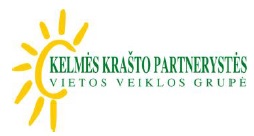 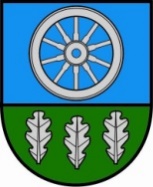 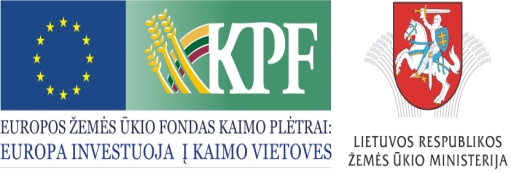 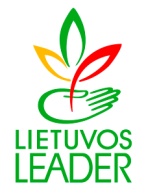 KELMĖS KRAŠTO PARTNERYSTĖS VIETOS VEIKLOS GRUPĖ Kelmės krašto partnerystės vietos veiklos grupės 2016-2023 metų vietos plėtros strategijaKelmė2015TURINYSTURINYSPsl.I DALIS. KAS MES: ESAMA SITUACIJA IR MŪSŲ SIEKIAI I DALIS. KAS MES: ESAMA SITUACIJA IR MŪSŲ SIEKIAI I DALIS. KAS MES: ESAMA SITUACIJA IR MŪSŲ SIEKIAI 1.VVG vertybės, VVG teritorijos vizija iki 2023 m. ir VVG misija 32.VVG teritorijos socialinės, ekonominės bei aplinkos situacijos ir gyventojų poreikių analizė53.VVG teritorijos stiprybės, silpnybės, galimybės ir grėsmės (SSGG) 404.VVG teritorijos plėtros poreikių nustatymas prioritetine tvarka42II DALIS. KOKIE MŪSŲ PRIORITETAI IR TIKSLAI?II DALIS. KOKIE MŪSŲ PRIORITETAI IR TIKSLAI?II DALIS. KOKIE MŪSŲ PRIORITETAI IR TIKSLAI?5.VPS prioritetai, priemonės ir veiklos sritys 446.VPS prioritetų, priemonių ir veiklos sričių sąsaja su ESIF teminiais tikslais ir EŽŪFKP prioritetais bei tikslinėmis sritimis 467.VPS sąsaja su VVG teritorijos strateginiais dokumentais ir Europos Sąjungos Baltijos jūros regiono strategija (ESBJRS)47III DALIS. KAIP PASIEKSIME UŽSIBRĖŽTUS TIKSLUS?III DALIS. KAIP PASIEKSIME UŽSIBRĖŽTUS TIKSLUS?III DALIS. KAIP PASIEKSIME UŽSIBRĖŽTUS TIKSLUS?8.LEADER metodo principų bei horizontaliųjų principų ir prioritetų įgyvendinimas539.VPS priemonių ir veiklos sričių aprašymas6710.VPS įgyvendinimo veiksmų planas8711.VPS finansinis planas 9712.VPS įgyvendinimo rodikliai9913.VPS įgyvendinimo vidaus stebėsena ir valdymas102IV DALIS. PRIEDAIIV DALIS. PRIEDAIIV DALIS. PRIEDAI1 priedas. VVG teritorijos situacijos analizei naudojama 2011 m. statistinė informacija apie VVG teritorijos gyventojus: VVG teritorijos gyventojai ir jų pasiskirstymas pagal amžių, lytį, gyvenamąją vietovę, užimtumą, socialinę padėtį.1 priedas. VVG teritorijos situacijos analizei naudojama 2011 m. statistinė informacija apie VVG teritorijos gyventojus: VVG teritorijos gyventojai ir jų pasiskirstymas pagal amžių, lytį, gyvenamąją vietovę, užimtumą, socialinę padėtį.1052 priedas. VVG teritorijos situacijos analizei naudojama 2013 m. (2014 m.) statistinė informacija apie VVG teritorijos gyventojus: VVG teritorijos gyventojai ir jų pasiskirstymas pagal amžių, lytį, gyvenamąją vietovę, užimtumą, socialinę padėtį.2 priedas. VVG teritorijos situacijos analizei naudojama 2013 m. (2014 m.) statistinė informacija apie VVG teritorijos gyventojus: VVG teritorijos gyventojai ir jų pasiskirstymas pagal amžių, lytį, gyvenamąją vietovę, užimtumą, socialinę padėtį.1063 priedas. Kelmės krašto partnerystės vietos veiklos grupės narių sąrašas3 priedas. Kelmės krašto partnerystės vietos veiklos grupės narių sąrašas1124 priedas. Kelmės krašto partnerystės vietos veiklos grupės valdybos narių sąrašas4 priedas. Kelmės krašto partnerystės vietos veiklos grupės valdybos narių sąrašas1185 priedas. Konsultacinių-informacinių renginių dalyvių sąrašai5 priedas. Konsultacinių-informacinių renginių dalyvių sąrašai1196 priedas. Kelmės rajono projektų idėjų santrauka6 priedas. Kelmės rajono projektų idėjų santrauka1547 priedas. Kaimo gyventojų anketinės apklausos anketos forma7 priedas. Kaimo gyventojų anketinės apklausos anketos forma1618 priedas. Kelmės rajono kaimo gyventojų anketinės apklausos rezultatų suvestinė8 priedas. Kelmės rajono kaimo gyventojų anketinės apklausos rezultatų suvestinė1689 priedas. Seniūnijų apklausos anketos forma9 priedas. Seniūnijų apklausos anketos forma17510 priedas. Kelmės VVG valdybos susirinkimų protokolai10 priedas. Kelmės VVG valdybos susirinkimų protokolai181I DALIS. KAS MES: ESAMA SITUACIJA IR MŪSŲ SIEKIAI VVG vertybės, VVG teritorijos vizija iki 2023 m. ir VVG misijaVVG vertybės, VVG teritorijos vizija iki 2023 m. ir VVG misija1.1.Informacija apie VVG:2004 m. birželio 25 d. penkių fizinių asmenų (Virginija Žurbenkienė, Vilma Žernienė, Rasa Norutienė, Ona Vaičiulienė, Meilutė Masalskienė) iniciatyva įsteigta Kelmės krašto partnerystės vietos veiklos grupė (toliau  - Kelmės VVG), kurios  tikslas -  suvienijus visuomenininkų, vietos valdžios ir verslininkų žinias bei gebėjimus spartinti Kelmės rajono kaimiškų vietovių plėtrą. Juridinių asmenų registre Kelmės krašto partnerystės vietos veiklos grupė įregistruota 2004 m. liepos 12 d. adresu Budraičių k., Kelmės r. Kelmės VVG administracija įsikūrusi adresu Dariaus ir Girėno g. 2a, Kelmė. Kelmės VVG strateginis tikslas – propaguoti ir įgyvendinti partnerystės idėją Kelmės rajone, įsisavinant nacionalinę ir Europos Sąjungos finansinę paramą, skirtą integruotai kaimo plėtrai, bei konkurencingumo augimo skatinimas, sudarant sąlygas kaimo gyventojų gyvenimo kokybės gerinimui. Pagrindiniai Kelmės VVG veiklos tikslai yra: aktyviai dalyvauti rengiant ir įgyvendinant kaimo plėtros planus bei programas Kelmės rajono teritorijoje; telkti suinteresuotų vietos valdžios, verslo, nevyriausybinių ir kitų įstaigų bei organizacijų pastangas ieškant tinkamiausių sprendimų kaimo vietovių ekonominei ir socialinei gerovei kelti; skatinti ir palaikyti vietines kaimo žmonių iniciatyvas verslo, gamtos apsaugos, švietimo, kultūros, socialinės paramos ir kitose srityse; teikti pasiūlymus vietos ir nacionalinėms institucijoms bei organizacijoms dėl kaimo plėtros planų ir priemonių kūrimo bei įgyvendinimo; organizuoti kaimo plėtros dalyvių švietimą ir mokymą; įgyvendinti Europos Sąjungos ir Lietuvos respublikos iniciatyvas Kelmės rajone, organizuoti ir teikti paramą kaimo bendruomenių projektams ir iniciatyvoms įgyvendinti; skatinti bendradarbiavimą su kitomis visuomeninėmis nacionalinėmis ir tarptautinėmis organizacijomis bei kitomis įstaigomis ir organizacijomis Lietuvoje ir užsienyje; skatinti palankios verslo aplinkos formavimąsi, stiprinant ekonominį konkurencingumą ir investicinį klimatą, palankų esamų ir įsteigtų naujų įmonių plėtrai; skatinti ūkio augimą ir laisvą prekių, paslaugų ir asmenų judėjimą Kelmės rajone; užtikrinti, kad vykdoma veikla ir skatinamas augimas būtų suderintas su darnios plėtros principu. Siekiant užtikrinti efektyvią VVG veiklą, strategijos rengimą bei vykdymą Kelmės krašto partnerystės vietos veiklos grupės valdymą vykdo (žr. 1 pav.) VVG nariai, valdyba, pirmininkas ir administracijos darbuotojai. VVG valdymo organai yra:visuotinis narių susirinkimas;kolegialus valdymo organas – valdyba. Valdybos darbui vadovauja valdybos pirmininkas: vienasmenis valdymo organas – pirmininkas. Kelmės krašto partnerystės VVG administracija:  VVG administracijos vadovas (VPS vadovas);VVG finansininkas (VPS finansininkas);VVG viešųjų ryšių specialistas.1 pav. VVG valdymo struktūraŠiuo metu Kelmės VVG sudaro 76 fiziniai ir juridiniai asmenys, atstovaujantys įvairias organizacijas, įmones ir įstaigas, veikiančias Kelmės rajone (žr. Priedas Nr. 3). VVG narių pasiskirstymas pagal sektorius pateikiamas 2 pav. 2 pav. VVG narių pasiskirstymas pagal atstovaujamą sektoriųKelmės krašto partnerystės VVG valdybą sudaro 12 narių (žr. Priedas Nr. 4), kurių atstovavimas visiškai atitinka Lietuvos kaimo plėtros 2014-2020 metų programos priemonės „Parama LEADER programos vietos plėtrai (bendruomenės inicijuota vietos plėtra (BIVP)“ įgyvendinimui keliamus reikalavimus: 41,7 % valdybos narių (5 valdybos nariai) atstovauja pilietinės visuomenės sektorių, 33,3 % valdybos narių (4 valdybos nariai) atstovauja verslo sektorių ir 25 % valdybos narių (3 valdybos nariai) atstovauja vietos valdžios sektorių. VVG valdyboje taip pat išlaikyta lyčių pusiausvyra: 41,7 % valdybos sudaro vyrai (5 valdybos nariai) ir 58,3 % moterys (7 valdybos nariai).1.2.VVG vertybės. Europos Sąjungos išskiriamos pagrindinės vertybės: žmogaus orumas, laisvė, demokratija, lygybė, teisinė valstybė, žmogaus teisių užtikrinimas. Šių vertybių propagavimas, taip pat taikos ir ES piliečių gerovės užtikrinimas yra vieni pagrindinių ES tikslų. Šiuos tikslus papildo konkretesni tikslai: socialinio teisingumo ir apsaugos propagavimas, kova su socialine atskirtimi ir diskriminacija. Organizacijos vertybės nusako kaip organizacija dirbs ir kuo vadovausis savo veikloje, vertybės yra pagrindinis principas, kuriuo VVG remiasi savo veikloje. Kelmės krašto partnerystės VVG vadovaudamasi daugiau nei 10 metų darbo patirtimi suformulavo pagrindines vertybes, kuriomis organizacija vadovausis 2015 – 2023 metų periode. VVG vertybės:Tolerancija. Kelmės krašto partnerystės VVG vadovaujasi principu, kad skirtingų nuomonių, elgesio ar įsitikinimų pripažinimas pateikia įvairių minčių ir sprendimo būdų.Bendradarbiavimas. Kelmės krašto partnerystės VVG pavadinimas jau pasako, kad bendradarbiavimas tarp įvairių sektorių yra viena iš svarbiausių VVG vertybių.Kūrybingumas. Savo veikloje Kelmės VVG vadovaujasi principu, kad ir neįgyvendinama idėja ar neišsprendžiama problema gali būti įveikta, jei visi kartu siūlysime savo sprendimo būdus. Verslumas. Verslumą Kelmės VVG supranta kaip naujų galimybių išbandymą, veiklos tobulinimą, kuris kuria gyvenimo kokybę.Atsakomybė. Veiklos sėkmė priklauso nuo to kaip garbingai ir sąžiningai mes elgiamės vienas su kitu. Kelmės VVG vadovaujasi principu, kad visi organizacijos nariai yra atsakingi už vykdomas veiklas, vyksta darbų pasidalinimas paremtas pasitikėjimo, atsakomybės ir bendradarbiavimo principu. Viešumas. Tam, kad viskas vyktų skaidriai viskas turi būti vieša. VVG siekia viešumo, tuo pat metu skaidrumo bei darbo kokybės.1.3.VVG teritorijos vizija iki 2023 m. Atlikus Kelmės krašto partnerystės VVG teritorijos situacijos analizę, SSGG analizę, išsiaiškinus pagrindines gyventojų problemas, poreikius, įvertinus esamą situaciją buvo suformuota Kelmės VVG vizija: Kelmės rajonas – patraukti erdvė darbui, gyvenimui ir poilsiui su išplėtota gamybine ir socialine infrastruktūra. Kaimo gamtos ištekliai, techninis ir kūrybinis potencialas sudarys sąlygas prisitaikyti prie nuolat besikeičiančios rinkos aplinkos, siekiant pateikti konkurencingus geros kokybės produktus bei paslaugas, didinant jų pridedamąją vertę ir kaimo žmonių gyvenimo kokybę bei kuriant naujas darbo vietas rajone.1.4.Kelmės VVG misija – apjungti vietos valdžios, verslo atstovų, įvairių nevyriausybinių organizacijų, atstovaujančių kaimo žmonių interesus, pastangas siekiant spartinti kaimo vietovės darnią plėtrą. Siekti suaktyvinti kaimo bendruomenes, skatinti jos narių ir įvairių socialinių grupių žmonių gebėjimus aktyviau dalyvauti vietos ekonominėje, socialinėje, aplinkosaugos ir kultūros paveldo priežiūros ir išsaugojimo veikloje tam panaudojant vidaus ir išorės potencines galimybes.VVG teritorijos socialinės, ekonominės bei aplinkos situacijos ir gyventojų poreikių analizė 2.1.Pagrindiniai VVG teritorijos duomenys, teritorijos išskirtinumas ir identitetasSeniūnijaViensėdžiai (vienkiemiai)*Kaimai**Miesteliai***Miestai iki 6 tūkst. gyventojųKelmės apylinkių976--Kražių151373-Kukečių1370--Liolių1601-Pakražančio8731-Šaukėnų2531-Tytuvėnų apylinkių8109--Tytuvėnų---1Užvenčio2262-1Vaiguvos427--Iš viso:8266762SeniūnijaGyvenantys viensėdžiuose (vienkiemiuose)Gyvenantys viensėdžiuose (vienkiemiuose)Gyvenantys gyv. vietovėse iki 200 gyventojų (išskyrus viensėdžius)Gyvenantys gyv. vietovėse iki 200 gyventojų (išskyrus viensėdžius)Gyvenantys gyv. vietovėse nuo 201 iki 1000 gyventojųGyvenantys gyv. vietovėse nuo 201 iki 1000 gyventojųGyvenantys gyv. vietovėse nuo 1001 iki 2999 gyventojųGyvenantys gyv. vietovėse nuo 1001 iki 2999 gyventojųGyvenantys gyv. vietovėse nuo 3000 iki 6000 gyventojų (išskyrus savivaldybių centrus)Gyvenantys gyv. vietovėse nuo 3000 iki 6000 gyventojų (išskyrus savivaldybių centrus)Seniūnija2011* m.2014** m.2011 m.2014 m.2011 m.2014 m.2011 m.2014 m.2011 m.2014 m.Kelmės apylinkių32461 3241 4209431 013---Kražių9101 7791 729888924----Kukečių16171 2041 130461556----Liolių441 2331 2221 2851 239----Pakražančio19191 7391 762296326---Šaukėnų861 3461 3661 0661 142----Tytuvėnų apylinkių70521 8931 9631 1101 188----Tytuvėnų------2 3022 225--Užvenčio-181 9262 5301 362728---Vaiguvos-14326329621645----Iš viso:15818612 77013 4518 0327 7612 3022 225-2.2.VVG teritorijos gyventojų poreikių analizė2.3.VVG teritorijos socialinė situacija Seniūnija2011 m. 2011 m. 2011 m. 2014 m.2014 m.2014 m.PokytisSeniūnijaIš viso:Vyrų:Moterų:Iš viso:Vyrų:Moterų:Iš viso:Kelmės apylinkių2 6041 3111 2932 4791 2671 212-125Kražių2 9011 3831 5182 6631 2971 366-238Kukečių1 8669239431 703838865-163Liolių2 6171 3241 2932 4651 2351 230-152Pakražančio2 2201 0931 1272 1071 0391 068-113Šaukėnų2 6721 3221 3502 5141 2561 258-158Tytuvėnų apylinkių3 4981 7591 7393 2031 6341 569-295Tytuvėnų2 4001 0811 3192 2251 0101 215-175Užvenčio3 5911 7201 8713 2761 5901 686-315Vaiguvos1 073525548988495493-85Iš viso:25 44212 44113 00123 62311 66111 962-1 819SeniūnijaĮregistruota bedarbių per metusĮregistruota bedarbių per metusĮregistruota bedarbių per metusĮregistruota bedarbių per metusSeniūnija2011 m.2012 m.2013 m.2014 m.Kelmės apylinkių230343317214Kražių181267197149Kukečių158200143111Liolių209285224196Pakražančio151206144131Šaukėnų138264152147Tytuvėnų apylinkių259384248202Tytuvėnų210311221193Užvenčio174286218143Vaiguvos921578273Iš viso:1 8022 7031 9461 559TeritorijaĮregistruota bedarbių per metusĮregistruota bedarbių per metusĮregistruota bedarbių per metusĮregistruota bedarbių per metusTeritorija2011 m.2012 m.2013 m.2014 m.Kelmės r. sav.2 7524 0262 8612 386Šiaulių apskritis (neįtraukiant Šiaulių miesto)15 06120 06016 96915 323Lietuvos Respublika256 696330 780299 631263 5692011 m.2012 m.2013 m.2014 m.Iš viso Kelmės r. sav. gyventojų493496494496Iš jų Kelmės rajono (kaimo) gyventojai3093113113102.4. VVG teritorijos ekonominė situacijaTeritorijaĮregistruota laisvų darbo vietų per metusĮregistruota laisvų darbo vietų per metusĮregistruota laisvų darbo vietų per metusĮregistruota laisvų darbo vietų per metusTeritorija2011 m.2012 m.2013 m.2014 m.Kelmės r. sav.1 1601 2971 5141 744Šiaulių apskritis (neįtraukiant Šiaulių miesto)9 95910 9409 84110 633Lietuvos Respublika169 124199 946242 230226 6242011 m.2012 m.2013 m.2014 m.Iš viso:Kaimo plėtros 2007-2013 m. programa1 119 985,81796 706,73234 514,60406 740,042557947,17Kitos, ES lėšomis finansuojamos, programos4 419 522,421 362 174,47526 052,19-6307749,08Iš viso:5 539 508,232 158 881,20760 566,79406 740,048865696,25TeritorijaAsmenų, dirbančių pagal verslo liudijimą, skaičius per metusAsmenų, dirbančių pagal verslo liudijimą, skaičius per metusAsmenų, dirbančių pagal verslo liudijimą, skaičius per metusAsmenų, dirbančių pagal verslo liudijimą, skaičius per metusTeritorija2011 m.2012 m.2013 m.2014 m.Kelmės r. sav.685632692832Šiaulių apskritis (neįtraukiant Šiaulių miesto)3 7133 6283 7734 038Lietuvos Respublika88 00881 18484 48694 626Metai201420142014201420142014201420142014201420142014Mėnuo010203040506070809101112Kelmės r. sav.367385396403425437453451454466482489Šiaulių apskr. (neįtraukiant Šiaulių miesto)2 5992 6722 7242 7802 8852 9663 0683 1513 1843 2263 2713 272Metai201120112011201120112011201120112011201120112011Kelmės r. sav.158159163168179189201202204210227224Rodiklis / MetaiLietuvos RespublikaLietuvos RespublikaŠiaulių apskritisŠiaulių apskritisKelmės r. sav.Kelmės r. sav.Rodiklis / Metai201120122011201220112012Vietinės reikšmės automobilių kelių ilgis, km61 65362 9237 8177 7971 7221 722Vietinės reikšmės kelių su danga ilgis, km51 06451 0551 0326 8001 1411 141Vietinės reikšmės kelių su patobulinta danga ilgis, km11 06211 1751 3401 295153154Žvyro kelių ilgis, km40 00239 8805 6925 505989988Grunto kelių ilgis, km10 58911 8687859965815812.5.VVG teritorijos socialinė infrastruktūra ir kultūros ištekliaiSeniūnijaKaimo bendruomenėsKitos NVOIš viso:Kelmės apylinkiųVerpenos kaimo bendruomenėJanaučių kaimo bendruomenėŠaltenių kaimo bendruomenė „Ramočia“Kelmės rajono neįgaliųjų draugija4KražiųKražių bendruomenėPetrališkės gyvenvietės bendruomenėKarklėnų bendruomenėVašilėnų kaimo bendruomenė „Varpelis“Pašilės kaimo bendruomenėButkiškės bendruomenėPetrališkės bendruomenės jaunimo grupėVašilėnų kaimo bendruomenės „Varpelis“ jaunimo grupė8KukečiųKukečių kaimo bendruomenėLupikų kaimo bendruomenėVijurkų kaimo bendruomenė-3LioliųMaironių kaimo bendruomenėLaugalio kaimo bendruomenėPadubysio kaimo bendruomenėGailių kaimo bendruomenėLiolių miestelio bendruomenėLiolių miestelio bendruomenės neformali jaunimo grupė6PakražančioValpainių kaimo bendruomenėGrinių kaimo bendruomenėStulgių kaimo bendruomenėŽalpių kaimo bendruomenėStulgių jaunimo klubasValpainių neformali jaunimo grupė6ŠaukėnųŠaukėnų miestelio bendruomenėLaikšių kaimo bendruomenėKalniškių kaimo bendruomenėLykšilio kaimo bendruomenėVidsodžio kaimo bendruomenėVaikų teisių gynimo organizacija „Gelbėkit vaikus“6Tytuvėnų apylinkiųBudraičių kaimo bendruomenėPagryžuvio kaimo bendruomenėMockaičių kaimo bendruomenėBulavėnų kaimo bendruomenėŠedbarų kaimo bendruomenė „Spiečius“Pašiaušės gyvenvietės bendruomenė „Pašiaušėlė“Kiaunorių kaimo bendruomenėPavydų kaimo bendruomenėPabariukų kaimo bendruomenė „Dubysos slėnis“-9TytuvėnųTytuvėnų bendruomenėŠiaulių apskrities generolo Povilo Plechavičiaus Šaulių 6-osios rinktinės Tytuvėnų jaunųjų šaulių kuopa2UžvenčioUžvenčio seniūnijos bendruomenė„Berželio“ bendruomenėMinupių kaimo bendruomenėJunkilų kaimo bendruomenė „Kruteklis“Kolainių kaimo bendruomenėUžvenčio bendruomenė „Venta“Junkilų kaimo bendruomenės „Kruteklis“ jaunimo grupėVO „Berželio bendruomenė“ jaunimo grupėKolainių bendruomenės neformali jaunimo grupė9VaiguvosVaiguvos kaimo bendruomenėPakėvio bendruomenėVaiguvos kaimo bendruomenės jaunimo grupė3Iš viso:4412562011 m.2012 m.2013 m.2014 m.Per VVG įgyvendintų projektų lėšos193 081,33 364 761,93234 514,7022 058,89Per savivaldybę įgyvendintų projektų lėšos7 443,233 976,484 460,156 800,64Per ŽUM ir SADM įgyvendintų projektų lėšos7 240,5021 621,4816 760,37434,43Kitų fondų lėšos4 431,195 647,590,000,00Iš viso:212 196,25396 007,49255 735,2229 293,96Kultūros centraiKolektyvaiTradiciniai renginiaiUžvenčio kultūros centrasŠokių kolektyvas „Gludas“Vyresnio amžiaus žmonių šokių kolektyvas „Putinėlis“Kapela „Venta“Vaikų lėlių teatras „Pepinukas“Vyrų vokalinis kvartetasMoterų vokalinis kvartetasVyrų vokalinis ansamblisVaikų ir jaunimo teatrų festivalis „Vaidiname draugams“Šventė „Venta, Venta, Venta – tu žemaičiui šventa“Kražių Motiejaus Kazimiero Sarbievijaus kultūros centrasVyrų vokalinis ansamblisMoterų vokalinis ansamblisMoterų senjorių vokalinis ansamblis „Pabūkime kartu“Dainuojantis teatrasVaikų dramos-dainavimo studijaKražių festivalisRudens bendruomenių šventėKraštiečių sambūrisTytuvėnų kultūros centrasTytuvėnų kultūros centro kapela „Svaja“Mergaičių dainavimo grupėDidžėjų būrelisSolistų dainavimo būrelisGitaristų būrelisMušamųjų instrumentų būrelisVaikų kolektyvas „Tarškynėlė“Jaunimo liaudiškų šokių grupėMerginų liaudiškų šokių grupėVaikų šokių grupėNacionalinė šventė „Linas“Miesto šventė „Tytuva“ Tarptautinis Tytuvėnų vasaros festivalis ir kapelų šventė „Subatvakaris“Šaukėnų kultūros centrasKapela „Meldai“Etnografinis ansamblisVokalinis tarcetasJaunimo dramos būrelisHumoro grupė „Šposas“Vokalinis duetasVokalinė grupėJaunimo kaimo kapela „Balundele“Jaunimo pop šokių grupėŠiuolaikinių šokių grupėVaikų ir moksleivių sakralinės muzikos festivalis „Skrisk, giesmele“Nekomercinio kino festivalis „Kinas Šaukėnuose“„Žvejo šventė“Pakražančio kultūros centrasLiaudiška kapela
Suaugusiųjų vokalinis tercetas 
Solistės 
Suaugusiųjų etnografinis kolektyvas „Žalpiai“
Vaikų dramos būrelisSkaitovų būrelis
Suaugusiųjų dramos kolektyvasJaunimo šokių kolektyvasMerginų šokių kolektyvas  
Mažieji artistai 
Tradicinė kaimo kapela „Gers čiesas“Respublikinė sūrių šventė „Jurgis, Jorgis ir Jurgelis- skamba jis visom tarmelėm“Regioninė humoro šventė „Vištos koja“Kelmės rajono vaikų ir jaunimo teatrų apžiūra – šventė „Šimtakojis 2015“2.6.VVG teritorijos gamtos išteklių analizėSeniūnijaVandens telkinių plotas, (ha)Kelmės38,40Kražių54,50Kukečių5,70Liolių3,70Pakražančio7,40Šaukėnų40,90Tytuvėnų237,30Užvenčio98,40Vaiguvos12,02.7.Papildoma informacijaVVG teritorijos SSGGVVG teritorijos SSGGVVG teritorijos SSGG3.1.StiprybėsStiprybę pagrindžiančio rodiklio Nr.3.1.1.Unikalus rajono kraštovaizdis bei švari aplinka,gausu saugomų teritorijų, ežerų, tvenkinių ir upių bei 4 regioniniai parkai R49, R52,R53, R543.1.2.Ilgametės kultūrinės tradicijos, tradiciniai festivaliai ir kultūriniai renginiai, pritraukiantys lankytojus iš visos Lietuvos, kultūros paveldo objektų gausa  R46R453.1.3.Gera ir patogi geografinė padėtis, R13.1.4.Rajono gyventojus sieja stiprus bendruomeniškumo jausmas, kadangi didžioji dalis gyventojų gyvena nedidelėse gyvenamosiose vietovėse iki 200 gyventojųR33.1.5.Rajonas palankus verslui kurti ir plėtoti, nes didžioji dalis rajono gyventojų – darbingo amžiausR63.1.6.Mažėja socialines pašalpas, bei paramą maisto produktais gaunančių asmenų skaičiusR17R183.1.7.Nežymiai mažėjo socialinės rizikos šeimų ir vaikų, augančių jose, skaičiaus, gerėja rajono socialinė situacijaR193.1.8.Rajonas geba įsisavinti ES teikiamą parama: R263.1.9.Rajone išvystytas kaimo turizmo sodybų tinklasR293.1.10.Daugėja savarankiškai dirbančių asmenų R313.1.11.Sutvarkyta kelių infrastruktūra R333.1.12.Didžioji dalis rajono ūkininkų ūkininkauja nedideliuose ūkiuose, kurių dydis iki 20 haR363.1.13.Vyrauja mišrios specializacijos ūkiai, kurie užtikrina rajono ūkių įvairovęR383.1.14.Gausu kaimo bendruomenių, kurios įgyvendina nemažai projektųR40, R423.1.15.Beveik pusę Kelmės r. sav. registruotų NVO veikia rajoneR413.1.16.Užtikrinat rajono žmonių kultūrinio gyvenimo įvairovė, kadangi kultūros įstaigos prieinamos visiems rajono gyventojamsR433.1.17.Visame rajone užtikrinamas visuomenės saugumas ir sveikatos priežiūraR443.2.SilpnybėsSilpnybę pagrindžiančio rodiklio Nr.3.2.1.Neišvystytas paslaugų ir kitų alternatyvių veiklų sektorius rajoneR23, R323.2.2.Nepakankamai išvystytos turizmo paslaugos ir infrastruktūra R473.2.3.Didėjanti neigiama natūrali gyventojų kaita, mažėjantis gyventojų skaičiusR4, R53.2.4.Neišvystytas visuomeninis transportas R343.2.5.Neplėtojama atsinaujinančių energijos šaltinių veiklaR553.2.6.Didelis nedarbo lygis, didėjantis bedarbių, daugiau negu 60 proc. bedarbių – kaimo gyventojai, skaičiusR13, R14, R15, R24, R253.2.7.Neišvystytas centralizuotas vandens tiekimas rajoneR353.2.8.Jaunų, nuo 16-18 amžiaus, gyventojų stoka  rajoneR73.2.9.Maža rajono gyventojų dalis turi aukštąjį išsilavinimą, o didžioji – vidurinį R10, R113.2.10.Darbo vietų trūkumas: beveik pusę gyventojų yra ekonomiškai neaktyvūsR123.2.11.Dauguma gyventojų – šeimos ar kitų asmenų išlaikomi arba gyvenantys iš pensijosR163.2.12.Neužtikrinama socialinė globa ir rūpyba rajono gyventojamsR213.2.13.Suaugusiems asmenims su negalia nėra teikiamos socialinės priežiūros paslaugos socialinės priežiūros centruose, trūksta paslaugų socialinės rizikos suaugusiems asmenims, taip pat trūksta socialinių paslaugų vaikams su negaliaR223.2.14.Rajone nėra bendruomeninio ir socialinio versloR303.2.15.Jauni žmonės neskatinami užsiimti žemės ūkio veikla rajoneR373.2.16.Neišvystas žemės ūkio produktų perdirbimas ir realizavimasR393.2.17.Rajone nevystomi tradiciniai amataiR473.2.18.Mažas žemės ūkio naudmenų našumasR503.2.19.Neišvystytas ekologinis ūkininkavimasR513.3.GalimybėsGalimybės3.3.1.Plėtojamas smulkus ir vidutinis verslo sektorius, pasinaudojant gyventojų verslumo ugdymu, naujomis verslo finansavimo formomis bei galimybėmis Plėtojamas smulkus ir vidutinis verslo sektorius, pasinaudojant gyventojų verslumo ugdymu, naujomis verslo finansavimo formomis bei galimybėmis 3.3.2.Žemės ūkio produkcijos perdirbimas ir realizavimas, pasinaudojant ES teikiama parama šiai veiklai, bei vystomas ekologinis ūkininkavimasŽemės ūkio produkcijos perdirbimas ir realizavimas, pasinaudojant ES teikiama parama šiai veiklai, bei vystomas ekologinis ūkininkavimas3.3.3.Išnaudojant rajono privalumus bei galimybės pasinaudoti ES struktūrinės paramos teikiama finansine ir technine pagalba gerinanti rajono gyventojų socialinį, ekonominį ir kultūrinį gyvenimąIšnaudojant rajono privalumus bei galimybės pasinaudoti ES struktūrinės paramos teikiama finansine ir technine pagalba gerinanti rajono gyventojų socialinį, ekonominį ir kultūrinį gyvenimą3.3.4.Savanorystės skatinimas ir jaunimo įtraukimas į rajono socialinį gyvenimą, pasinaudojant ES lėšomis Savanorystės skatinimas ir jaunimo įtraukimas į rajono socialinį gyvenimą, pasinaudojant ES lėšomis 3.3.5.Profesionaliai parengiant kultūrinio turizmo maršrutus, pilnai sutvarkant lankytinus kultūros paveldo objektus, išvystant informacinę infrastruktūrą bus vystomas kultūrinis turizmasProfesionaliai parengiant kultūrinio turizmo maršrutus, pilnai sutvarkant lankytinus kultūros paveldo objektus, išvystant informacinę infrastruktūrą bus vystomas kultūrinis turizmas3.3.6.Užtikrinti teigiamus rajono gyventojų socialinius pokyčius, plečiant dienos socialinės globos paslaugų teikimą  (namuose), taip pat socialinių paslaugų teikimo asmenims su proto negalia plėtrą bei laikino apgyvendinimo paslaugų teikimą socialinės rizikos asmenimsUžtikrinti teigiamus rajono gyventojų socialinius pokyčius, plečiant dienos socialinės globos paslaugų teikimą  (namuose), taip pat socialinių paslaugų teikimo asmenims su proto negalia plėtrą bei laikino apgyvendinimo paslaugų teikimą socialinės rizikos asmenims3.3.7.Naujų darbo vietų kūrimas, teikiant parama verslo kūrimui ir plėtraiNaujų darbo vietų kūrimas, teikiant parama verslo kūrimui ir plėtrai3.4.GrėsmėsGrėsmės3.4.1.Spartus gyventojų senėjimas ir mažėjantis darbingo amžiaus asmenų skaičius, kelia grėmę rajono nedarbo lygio didėjimuiSpartus gyventojų senėjimas ir mažėjantis darbingo amžiaus asmenų skaičius, kelia grėmę rajono nedarbo lygio didėjimui3.4.2.Spartus jaunimo mažėjimas rajoneSpartus jaunimo mažėjimas rajone3.4.3.Nepatenkinamas gyventojų socialinių paslaugų poreikis, mažina rajono socialinės aplinkos patrauklumąNepatenkinamas gyventojų socialinių paslaugų poreikis, mažina rajono socialinės aplinkos patrauklumą3.4.4.Sezoniškumo problema, vystant kaimo turizmo versląSezoniškumo problema, vystant kaimo turizmo verslą4. VVG teritorijos plėtros poreikių nustatymas prioritetine tvarka4. VVG teritorijos plėtros poreikių nustatymas prioritetine tvarka4. VVG teritorijos plėtros poreikių nustatymas prioritetine tvarka4. VVG teritorijos plėtros poreikių nustatymas prioritetine tvarka4. VVG teritorijos plėtros poreikių nustatymas prioritetine tvarkaEil. Nr.VVG teritorijos plėtros poreikių nustatymas (prioritetine tvarka)Poreikį pagrindžiantys VVG teritorijos SSGG teiginiai (Nr.)Sąsaja su KPP 2014–2020 m. nustatytais nacionaliniais kaimo plėtros poreikiaisPoreikio tenkinimas / netenkinimas iš VPS lėšų4.1.Nedarbo mažinimas ir smulkių verslų kaimo vietovėse kūrimas ir plėtojimas3.1.5., 3.2.1., 3.2.6., 3.2.10., 3.2.14., 3.3.1., 3.3.7.1. sudaryti palankias sąlygas jaunimui įsikurti, kurti verslą ir skatinti užimtumą kaimo vietovėse (nacionalinio poreikio Nr. 8)2. mažinti skurdo riziką kaimo vietovėse, didinant užimtumo galimybes (nacionalinio poreikio Nr. 9)3. remti darbo vietų, ypač reikalaujančių kvalifikuotos darbo jėgos, išlaikymą ir kūrimą kaimo vietovėse, ypač ne žemės ūkyje (nacionalinio poreikio Nr. 10)Tenkinamas4.2.Paslaugų, teikiamų kaimo gyventojams, plėtra (švietimo, kultūros, sporto, aplinkos tvarkymo: vejų pjovimas, vaismedžių genėjimas, šiukšlių išvežimas ir pan., vaikų priežiūra, buitinių paslaugų: kirpykla, skalbykla, siuvykla, batų taisykla ir pan.)3.2.1., 3.2.2., 3.2.12., 3.2.13., 3.2.16., 3.3.6.1. sudaryti galimybes NVO projektais skatinti verslumą ir užimtumą kaime ir užtikrinti vietos iniciatyvos tęstinumą (nacionalinio poreikio Nr. 18)2. sudaryti palankias sąlygas jaunimui įsikurti, kurti verslą ir skatinti užimtumą kaimo vietovėse (nacionalinio poreikio Nr. 8)3. mažinti skurdo riziką kaimo vietovėse, didinant užimtumo galimybes (nacionalinio poreikio Nr. 9)4. remti viešosios infrastruktūros kūrimą ir tvarkymą, skatinti ekonominę, socialinę, kultūrinę veiklą sutvarkytuose pastatuose (nacionalinio poreikio Nr. 19)Tenkinamas4.3.Sveikos gyvensenos ir aktyviam poilsiui palankios aplinkos plėtojimas3.1.1., 3.1.2., 3.3.5.1. sudaryti galimybes NVO projektais skatinti verslumą ir užimtumą kaime ir užtikrinti vietos iniciatyvos tęstinumą (nacionalinio poreikio Nr. 18)2. sudaryti palankias sąlygas jaunimui įsikurti, kurti verslą ir skatinti užimtumą kaimo vietovėse (nacionalinio poreikio Nr. 8)3. mažinti skurdo riziką kaimo vietovėse, didinant užimtumo galimybes (nacionalinio poreikio Nr. 9)Tenkinamas4.4.Naujovių skatinimas ir diegimas kaimo vietovėse3.2.9., 3.2.14., 3.2.161. vykdyti mokymą, patirties sklaidą ir konsultavimą kaimo vietovėse (nacionalinio poreikio Nr. 21)2. skatinti vietinės maisto produktų rinkos vystymąsi, stiprinant ryšius tarp vartotojų ir gamintojų bei diegiant inovacijas (nacionalinio poreikio Nr. 11)3. skatinti biomasės, ypač atliekinės, panaudojimą energijos gamybai (nacionalinio poreikio Nr. 14)NetenkinamasNurodytas plėtros poreikis netenkinamas, kadangi, strategijos lėšos yra ribotos, projektų vertės taip pat nedidelės, o naujovių skatinimas ir diegimas yra brangus.Naujovių skatinimas ir diegimas finansuojamas Nacionaliniu lygmeniu.4.5.Vietos produkcijos perdirbimas ir realizavimas sudarant tam tinkamas sąlygas3.1.5., 3.1.12., 3.1.13., 3.2.16., 3.3.2.1. sudaryti galimybes NVO projektais skatinti verslumą ir užimtumą kaime ir užtikrinti vietos iniciatyvos tęstinumą (nacionalinio poreikio Nr. 18)2. skatinti vietinės maisto produktų rinkos vystymąsi, stiprinant ryšius tarp vartotojų ir gamintojų bei diegiant inovacijas (nacionalinio poreikio Nr. 11)Tenkinimas4.6.Viešosios infrastruktūros plėtra (viešieji pastatai, viešosios erdvės, transporto infrastruktūra, vandentvarka ir pan.) 3.2.2., 3.2.4., 3.2.7., 3.3.5.1. remti viešosios infrastruktūros kūrimą ir tvarkymą, skatinti ekonominę, socialinę, kultūrinę veiklą sutvarkytuose pastatuose (nacionalinio poreikio Nr. 19)Tenkinimas4.7.Sąlygų, pradėti veiklą ūkininkavimo sektoriuje, sudarymas, kartų kaitos žemės ūkio sektoriuje palengvinimas3.1.10., 3.1.13., 3.2.15., 3.2.19.1. sudaryti palankias sąlygas jaunimui įsikurti, kurti verslą ir skatinti užimtumą kaimo vietovėse (nacionalinio poreikio Nr. 8)2. vykdyti mokymą, patirties sklaidą ir konsultavimą kaimo vietovėse (nacionalinio poreikio Nr. 21)NetenkinamasĮgyvendinama Nacionaliniu lygmeniu4.8.Socialinės pagalbos paslaugų kaime kūrimas ir plėtojimas, jų prieinamumo gerinimas(socialinės rizikos šeimoms, vienišiems ir senyviems žmonėms ir pan.)3.1.5., 3.2.1., 3.2.12., 3.2.13., 3.2.14., 3.3.6.1. sudaryti galimybes NVO projektais skatinti verslumą ir užimtumą kaime ir užtikrinti vietos iniciatyvos tęstinumą (nacionalinio poreikio Nr. 18)2. mažinti skurdo riziką kaimo vietovėse, didinant užimtumo galimybes (nacionalinio poreikio Nr. 9)3. remti viešosios infrastruktūros kūrimą ir tvarkymą, skatinti ekonominę, socialinę, kultūrinę veiklą sutvarkytuose pastatuose (nacionalinio poreikio Nr. 19)Tenkinimas4.9.Bendruomeniškumą skatinančių iniciatyvų ir veiklų kūrimas,  jų veiklos materialinių sąlygų gerinimas, kaimo lyderių ugdymas3.1.4., 3.1.14., 3.3.4.1. mažinti skurdo riziką kaimo vietovėse, didinant užimtumo galimybes (nacionalinio poreikio Nr. 9)2. vykdyti mokymą, patirties sklaidą ir konsultavimą kaimo vietovėse (nacionalinio poreikio Nr. 21)Tenkinimas4.10.Savanorystės skatinimas, ypač jaunimo vystomų veiklų tarpe3.1.4., 3.1.15., 3.2.8., 3.2.9., 3.2.10., 3.3.4.1. mažinti skurdo riziką kaimo vietovėse, didinant užimtumo galimybes (nacionalinio poreikio Nr. 9)2. vykdyti mokymą, patirties sklaidą ir konsultavimą kaimo vietovėse (nacionalinio poreikio Nr. 21)Tenkinimas4.11.Turizmo infrastruktūros ir paslaugų vystymas3.1.1., 3.1.2., 3.1.3., 3.1.5., 3.2.2., 3.3.5.1. sudaryti galimybes NVO projektais skatinti verslumą ir užimtumą kaime ir užtikrinti vietos iniciatyvos tęstinumą (nacionalinio poreikio Nr. 18)2. panaudoti rekreaciniu požiūriu vertingas teritorijas, kultūros paveldo objektus, didinti miškų rekreacinį potencialą (nacionalinio poreikio Nr. 16)Tenkinamas4.12.Biologinės įvairovės atkūrimas ir saugojimas3.1.1., 3.1.2., 3.2.5., 3.3.5.1. panaudoti rekreaciniu požiūriu vertingas teritorijas, kultūros paveldo objektus, didinti miškų rekreacinį potencialą (nacionalinio poreikio Nr. 16)TenkinimasII DALIS. KOKIE MŪSŲ PRIORITETAI IR TIKSLAI?VPS prioritetai, priemonės ir veiklos sritysVPS prioritetai, priemonės ir veiklos sritysVPS prioritetai, priemonės ir veiklos sritysVPS prioritetai, priemonės ir veiklos sritys5.1.VPS prioritetai, priemonės ir jų veiklos sritys(jei veiklos sritys numatytos)VPS prioritetai, priemonės ir jų veiklos sritys(jei veiklos sritys numatytos)Sąsaja su VVG teritorijos poreikiais5.1.1.I prioritetas. Ekonomiškai patrauklios aplinkos kaime kūrimasI prioritetas. Ekonomiškai patrauklios aplinkos kaime kūrimasI prioritetas. Ekonomiškai patrauklios aplinkos kaime kūrimasKodai:Eil. nr.5.1.1.1.Priemonė NVO socialinio verslo kūrimas ir plėtra LEADER-19.2-SAVA-1Eil. nr. 4.1.Eil. nr. 4.8.Eil. nr. 4.10.5.1.1.2.Priemonė  Privataus sektoriaus socialinio verslo kūrimas ir plėtraLEADER-19.2-SAVA-2Eil. nr. 4.1.Eil. nr. 4.8.Eil. nr. 4.10.5.1.1.3.Priemonė Privataus verslo sektoriaus ekonominio gyvybingumo skatinimas LEADER-19.2-SAVA-6LEADER-19.2-SAVA-65.1.1.3.1.- veiklos sritis Parama alternatyvių žemės ūkio veiklų vykdymuiLEADER-19.2-SAVA-6.1Eil. nr. 4.1.Eil. nr. 4.3.Eil. nr. 4.11.5.1.1.3.2.- veiklos sritis Parama  žemės ūkio produktų perdirbimui ir realizavimuiLEADER-19.2-SAVA-6.2Eil. nr. 4.1.Eil. nr. 4.5.5.1.1.4.Priemonė: Bendruomeninių ir kitų pelno nesiekiančių organizacijų verslo iniciatyvų kūrimosi skatinimas LEADER-19.2-SAVA-7LEADER-19.2-SAVA-75.1.1.4.1.- veiklos sritis Parama buitinių ir kitų paslaugų plėtrai kaimo vietovėseLEADER-19.2-SAVA-7.1Eil. nr. 4.1.Eil. nr. 4.2.Eil. nr. 4.3.Eil. nr. 4.11.5.1.1.4.2. - veiklos sritis Parama maisto tiekimo grandinės organizavimui ir žemės ūkio produktų perdirbimuiLEADER-19.2-SAVA-7.2Eil. nr. 4.1.Eil. nr. 4.5.5.1.2.II prioritetas. Patrauklios aplinkos gyventi kaime kūrimasII prioritetas. Patrauklios aplinkos gyventi kaime kūrimasII prioritetas. Patrauklios aplinkos gyventi kaime kūrimas5.1.2.1.Priemonė Pagrindinės paslaugos ir kaimų atnaujinimas kaimo vietovėseLEADER-19.2-SAVA-9Eil. nr. 4.6.Eil. nr. 4.8. Eil. nr. 4.12.5.1.2.2.Priemonė Kaimo tradicijų puoselėjimas, mokomųjų, švietėjiškų veiklų rėmimasLEADER-19.2-SAVA-8LEADER-19.2-SAVA-85.1.2.2.1.- veiklos sritis Kultūros savitumo ir tradicijų išsaugojimas, sveikos gyvensenos ir aktyvaus poilsio skatinimasLEADER-19.2-SAVA-8.1Eil. nr. 4.3.Eil. nr. 4.9.5.1.2.2.2.- veiklos sritis Laisvalaikio ir turizmo veiklų skatinimas saugomose teritorijoseLEADER-19.2-SAVA-8.2Eil. nr. 4.3.Eil. nr. 4.9.Eil. nr. 4.11.Eil. nr. 4.12.5.1.2.3.Priemonė Jaunimo užimtumo ir integravimosi į vietos bendruomenes veiklų rėmimasLEADER-19.2-SAVA-5LEADER-19.2-SAVA-55.1.2.3.1.- veiklos sritis Parama laisvalaikio, sporto, kultūros ir neformalaus švietimo iniciatyvų skatinimuiLEADER-19.2-SAVA-5.1Eil. nr. 4.2.Eil. nr. 4.3.Eil. nr. 4.9.Eil. nr. 4.10.5.1.2.3.2.- veiklos sritis Parama jaunimo verslumo iniciatyvų kūrimuisiLEADER-19.2-SAVA-5.2Eil. nr. 4.1.Eil. nr. 4.2.Eil. nr. 4.3.Eil. nr. 4.11.5.1.2.4.Priemonė: Vietos projektų pareiškėjų ir vykdytojų mokymas, įgūdžių įgijimasLEDAER-19.2-SAVA-3Eil. Nr. 4.2.Eil. Nr. 4.8.Eil. Nr. 4.9.Eil. Nr. 4.10.VPS prioritetų, priemonių ir veiklos sričių sąsaja su ESIF teminiais tikslais ir EŽŪFKP prioritetais bei tikslinėmis sritimisVPS prioritetų, priemonių ir veiklos sričių sąsaja su ESIF teminiais tikslais ir EŽŪFKP prioritetais bei tikslinėmis sritimisVPS prioritetų, priemonių ir veiklos sričių sąsaja su ESIF teminiais tikslais ir EŽŪFKP prioritetais bei tikslinėmis sritimisVPS prioritetų, priemonių ir veiklos sričių sąsaja su ESIF teminiais tikslais ir EŽŪFKP prioritetais bei tikslinėmis sritimisVPS prioritetų, priemonių ir veiklos sričių sąsaja su ESIF teminiais tikslais ir EŽŪFKP prioritetais bei tikslinėmis sritimisVPS prioritetų, priemonių ir veiklos sričių sąsaja su ESIF teminiais tikslais ir EŽŪFKP prioritetais bei tikslinėmis sritimisVPS prioritetų, priemonių ir veiklos sričių sąsaja su ESIF teminiais tikslais ir EŽŪFKP prioritetais bei tikslinėmis sritimisVPS prioritetų, priemonių ir veiklos sričių sąsaja su ESIF teminiais tikslais ir EŽŪFKP prioritetais bei tikslinėmis sritimisVPS prioritetų, priemonių ir veiklos sričių sąsaja su ESIF teminiais tikslais ir EŽŪFKP prioritetais bei tikslinėmis sritimisVPS prioritetų, priemonių ir veiklos sričių sąsaja su ESIF teminiais tikslais ir EŽŪFKP prioritetais bei tikslinėmis sritimisVPS turinysESIF teminiai tikslaiESIF teminiai tikslaiESIF teminiai tikslaiESIF teminiai tikslaiESIF teminiai tikslaiESIF teminiai tikslaiESIF teminiai tikslaiESIF teminiai tikslaiESIF teminiai tikslaiVPS turinys110335-64892VPS turinysEŽŪFKP prioritetai ir tikslinės sritysEŽŪFKP prioritetai ir tikslinės sritysEŽŪFKP prioritetai ir tikslinės sritysEŽŪFKP prioritetai ir tikslinės sritysEŽŪFKP prioritetai ir tikslinės sritysEŽŪFKP prioritetai ir tikslinės sritysEŽŪFKP prioritetai ir tikslinės sritysEŽŪFKP prioritetai ir tikslinės sritysEŽŪFKP prioritetai ir tikslinės sritysVPS turinys1A1C2B3A4A5C6A6B6CI VPS prioritetas: Ekonomiškai patrauklios aplinkos kaime kūrimasI VPS prioritetas: Ekonomiškai patrauklios aplinkos kaime kūrimasI VPS prioritetas: Ekonomiškai patrauklios aplinkos kaime kūrimasI VPS prioritetas: Ekonomiškai patrauklios aplinkos kaime kūrimasI VPS prioritetas: Ekonomiškai patrauklios aplinkos kaime kūrimasI VPS prioritetas: Ekonomiškai patrauklios aplinkos kaime kūrimasI VPS prioritetas: Ekonomiškai patrauklios aplinkos kaime kūrimasI VPS prioritetas: Ekonomiškai patrauklios aplinkos kaime kūrimasI VPS prioritetas: Ekonomiškai patrauklios aplinkos kaime kūrimasI VPS prioritetas: Ekonomiškai patrauklios aplinkos kaime kūrimasPriemonė NVO socialinio verslo kūrimas ir plėtraXPriemonė  Privataus sektoriaus socialinio verslo kūrimas ir plėtraXPriemonė Privataus verslo sektoriaus ekonominio gyvybingumo skatinimas Priemonė Privataus verslo sektoriaus ekonominio gyvybingumo skatinimas Priemonė Privataus verslo sektoriaus ekonominio gyvybingumo skatinimas Priemonė Privataus verslo sektoriaus ekonominio gyvybingumo skatinimas Priemonė Privataus verslo sektoriaus ekonominio gyvybingumo skatinimas Priemonė Privataus verslo sektoriaus ekonominio gyvybingumo skatinimas Priemonė Privataus verslo sektoriaus ekonominio gyvybingumo skatinimas Priemonė Privataus verslo sektoriaus ekonominio gyvybingumo skatinimas Priemonė Privataus verslo sektoriaus ekonominio gyvybingumo skatinimas Priemonė Privataus verslo sektoriaus ekonominio gyvybingumo skatinimas - veiklos sritis Parama alternatyvių žemės ūkio veiklų vykdymuiX- veiklos sritis Parama  žemės ūkio produktų perdirbimui ir realizavimuiXPriemonė Bendruomeninių ir kitų pelno nesiekiančių organizacijų verslo iniciatyvų kūrimosi skatinimas Priemonė Bendruomeninių ir kitų pelno nesiekiančių organizacijų verslo iniciatyvų kūrimosi skatinimas Priemonė Bendruomeninių ir kitų pelno nesiekiančių organizacijų verslo iniciatyvų kūrimosi skatinimas Priemonė Bendruomeninių ir kitų pelno nesiekiančių organizacijų verslo iniciatyvų kūrimosi skatinimas Priemonė Bendruomeninių ir kitų pelno nesiekiančių organizacijų verslo iniciatyvų kūrimosi skatinimas Priemonė Bendruomeninių ir kitų pelno nesiekiančių organizacijų verslo iniciatyvų kūrimosi skatinimas Priemonė Bendruomeninių ir kitų pelno nesiekiančių organizacijų verslo iniciatyvų kūrimosi skatinimas Priemonė Bendruomeninių ir kitų pelno nesiekiančių organizacijų verslo iniciatyvų kūrimosi skatinimas Priemonė Bendruomeninių ir kitų pelno nesiekiančių organizacijų verslo iniciatyvų kūrimosi skatinimas Priemonė Bendruomeninių ir kitų pelno nesiekiančių organizacijų verslo iniciatyvų kūrimosi skatinimas - veiklos sritis Parama buitinių ir kitų paslaugų plėtrai kaimo vietovėseX- veiklos sritis Parama maisto tiekimo grandinės organizavimui ir žemės ūkio produktų perdirbimuiXII VPS prioritetas: Patrauklios aplinkos gyventi kaime kūrimasII VPS prioritetas: Patrauklios aplinkos gyventi kaime kūrimasII VPS prioritetas: Patrauklios aplinkos gyventi kaime kūrimasII VPS prioritetas: Patrauklios aplinkos gyventi kaime kūrimasII VPS prioritetas: Patrauklios aplinkos gyventi kaime kūrimasII VPS prioritetas: Patrauklios aplinkos gyventi kaime kūrimasII VPS prioritetas: Patrauklios aplinkos gyventi kaime kūrimasII VPS prioritetas: Patrauklios aplinkos gyventi kaime kūrimasII VPS prioritetas: Patrauklios aplinkos gyventi kaime kūrimasII VPS prioritetas: Patrauklios aplinkos gyventi kaime kūrimasPriemonė Pagrindinės paslaugos ir kaimų atnaujinimas kaimo vietovėseXPriemonė Kaimo tradicijų puoselėjimas, mokomųjų, švietėjiškų veiklų rėmimasPriemonė Kaimo tradicijų puoselėjimas, mokomųjų, švietėjiškų veiklų rėmimasPriemonė Kaimo tradicijų puoselėjimas, mokomųjų, švietėjiškų veiklų rėmimasPriemonė Kaimo tradicijų puoselėjimas, mokomųjų, švietėjiškų veiklų rėmimasPriemonė Kaimo tradicijų puoselėjimas, mokomųjų, švietėjiškų veiklų rėmimasPriemonė Kaimo tradicijų puoselėjimas, mokomųjų, švietėjiškų veiklų rėmimasPriemonė Kaimo tradicijų puoselėjimas, mokomųjų, švietėjiškų veiklų rėmimasPriemonė Kaimo tradicijų puoselėjimas, mokomųjų, švietėjiškų veiklų rėmimasPriemonė Kaimo tradicijų puoselėjimas, mokomųjų, švietėjiškų veiklų rėmimasPriemonė Kaimo tradicijų puoselėjimas, mokomųjų, švietėjiškų veiklų rėmimas- veiklos sritis Kultūros savitumo ir tradicijų išsaugojimas, sveikos gyvensenos ir aktyvaus poilsio skatinimasX- veiklos sritis Laisvalaikio ir turizmo veiklų skatinimas saugomose teritorijoseXPriemonė Jaunimo užimtumo ir integravimosi į vietos bendruomenes veiklų rėmimasPriemonė Jaunimo užimtumo ir integravimosi į vietos bendruomenes veiklų rėmimasPriemonė Jaunimo užimtumo ir integravimosi į vietos bendruomenes veiklų rėmimasPriemonė Jaunimo užimtumo ir integravimosi į vietos bendruomenes veiklų rėmimasPriemonė Jaunimo užimtumo ir integravimosi į vietos bendruomenes veiklų rėmimasPriemonė Jaunimo užimtumo ir integravimosi į vietos bendruomenes veiklų rėmimasPriemonė Jaunimo užimtumo ir integravimosi į vietos bendruomenes veiklų rėmimasPriemonė Jaunimo užimtumo ir integravimosi į vietos bendruomenes veiklų rėmimasPriemonė Jaunimo užimtumo ir integravimosi į vietos bendruomenes veiklų rėmimasPriemonė Jaunimo užimtumo ir integravimosi į vietos bendruomenes veiklų rėmimas- veiklos sritis Parama laisvalaikio, sporto, kultūros ir neformalaus švietimo iniciatyvų skatinimuiX- veiklos sritis Parama jaunimo verslumo iniciatyvų kūrimuiXPriemonė Vietos projektų pareiškėjų ir vykdytojų mokymas, įgūdžių įgijimasXVPS sąsaja su VVG teritorijos strateginiais dokumentais ir ESBJRSVPS sąsaja su VVG teritorijos strateginiais dokumentais ir ESBJRSVPS sąsaja su VVG teritorijos strateginiais dokumentais ir ESBJRSStrateginio dokumento pavadinimasStrateginio dokumento pavadinimasVPS sąsajos pagrindimas7.1.VVG teritorijos savivaldybės plėtros strateginis planas Kelmės rajono savivaldybė pagal 2007-2013 m. Žmogiškųjų išteklių plėtros veiksmų programos 4 prioriteto „Administracinių gebėjimų stiprinimas ir viešojo administravimo efektyvumo didinimas“ įgyvendinimo priemonės VP1-4.2-VRM-02-R priemonę „Regioninės plėtros tobulinimas, regionų plėtros planai ir savivaldybių (ilgalaikiai/trumpalaikiai) strateginiai plėtros planai“ 2013 m. pradėjo įgyvendinti projektą „Kelmės rajono savivaldybės ilgalaikio strateginio plėtros plano parengimas“, kurio metu buvo parengtas ir 2013 m. lapkričio 26 d. tarybos sprendimu Nr. T-340 patvirtintas „Kelmės rajono savivaldybės 2013-2020 metų ilgalaikis strateginis plėtros planas“, jame pateikiama rajono plėtros sritys (prioritetai), strateginiai tikslai, uždaviniai ir priemonės. Pateikiame Kelmės VVG vietos plėtros strategijos sąsajas su Kelmės rajono savivaldybės 2013-2020 metų ilgalaikiu strateginiu plėtros planu prioritetų ir priemonių lygmeniu:7.2.VVG teritorijoje patvirtintas regiono plėtros planas Kelmės rajonas priklauso Šiaulių regionui, todėl aprašomos Kelmės VVG vietos plėtros strategijos sąsajos su Šiaulių regiono 2014-2020 metų plėtros planu, parengtu Regioninės plėtros departamento prie Vidaus reikalų ministerijos Šiaulių skyriaus ir patvirtintu 2013 m. gruodžio 3 d. Šiaulių regiono plėtros tarybos sprendimu Nr. 51/5S-76 „Dėl Šiaulių regiono 2014-2020  metų plėtros plano patvirtinimo“. Sąsajos pateikiamos prioritetų ir priemonių lygiu:Kelmės VVG vietos plėtros strategija Regionų tarybai buvo pateikta derinti el. paštu (raštu). Vadovaujantis Vietos plėtros strategijų, įgyvendinamų bendruomenių inicijuotos vietos plėtros būdu, atrankos taisyklių, patvirtintų 2015-05-04 įsakymu Nr. 3D-343, 19.9. punktu VPS turi būti pristatyta bent viename Regionų plėtros tarybos posėdyje arba pateikta Regionų plėtros tarybai raštu. Kelmės VVG vietos plėtros strategija Šiaulių regionų plėtros tarybai buvo pateikta derinti el. paštu (raštu) (pridedamas el. laiškas) ir šiai dienai jokio atsakymo iš Šiaulių regionų plėtros tarybos nėra gauta, todėl neturime galimybės pateikti rezultatų aprašymo.Regionų plėtros tarybos posėdžiai vyksta kartą į ketvirtį, tačiau kvietimo pristatyti raštu išsiųstą VPS dar nesamę gavę.Kaip teigė Žemės ūkio ministerijos specialistės, pristatydamo VPS rengimo instrukciją, Regionų plėtros tarybos į derinti pateiktas VPS gali ir neduoti pritarimo ar nepritarimo parengtam dokumentui.7.3.Europos Sąjungos Baltijos jūros regiono strategija (ESBJRS)ES Baltijos jūros regiono strategija yra pirmasis vidaus dokumentas Europos Sąjungoje. Strategija įgyvendinama aštuonių Europos Sąjungos šalių teritorijose aplink Baltijos jūrą, kur gyvena 85 milijonai žmonių. Švedija, Danija, Estija, Suomija, Vokietija, Latvija, Lietuva ir Lenkija, tai aštuonios valstybės turinčios daug bendrų požymių ir iššūkių. Nei viena valstybė negali įveikti regioninių iššūkių savaime, dėl šios priežasties šalys stengiasi suvienyti savo energiją ir dirbti kartu, kad pasiektų svarbiausius tikslus - išsaugoti jūrą, suvienyti regioną ir puoselėti žmonių gerovę. Veiksmų plane yra išdėstyta 17 prioritetinių sričių, 5 horizontalūs veiksmai ir apie 90 prioritetinių projektų. Šie projektai apima energetikos, transporto, aplinkosaugos, inovacijų, mokslinių tyrimų, nusikalstamumo mažinimo, švietimo, turizmo ir kitas sritis.Lietuva kartu su kitomis šalimis įgyvendina veiksmų planą trijose prioritetinėse srityse:Siekiant stiprinti tvarų žemės ūkį, miškininkystę ir žuvininkystę (koordinuotą su Suomija ir Švedija, Lietuva yra atsakinga už bendradarbiavimą bei veiksmų plano sudarymą „Stiprinant bendrą kaimo plėtros programą“);Siekiant pagerinti vidaus ir išorės transporto sąsajas (suderintas su Švedija);Siekiant sumažinti tarpvalstybinį nusikalstamumą ir jo daromą žalą (suderintą su Suomija).Baltijos jūros regiono ekonomika yra viena sėkmingiausių ir novatoriškų pasaulyje. Regiono ekonomika greitai vejasi Europos vidurkį. Baltijos jūros strategijos tikslas – didinti gerovę, reiškia puoselėti verslumą, inovacijas, prekybą ir skaitmeninių technologijų augimą, kas pagerins verslo galimybes ir padės vidaus rinkai veikti geriau.Kelmės VVG 2016-2023 metų vietos plėtros strategijos tikslai ir uždaviniai yra susiję su Baltijos jūros strategijos pagrindiniais tikslais ir uždaviniais. Kelmės VVG savo strategijoje taip pat siekia stiprinti teritorijos ekonomiką, gerinti gyvenimo kokybę kaime, mažinti socialinę atskirtį ir skatinti gyventojų verslumą. III DALIS. KAIP PASIEKSIME UŽSIBRĖŽTUS TIKSLUS?LEADER metodo principų bei horizontaliųjų principų ir prioritetų įgyvendinimasLEADER metodo principų bei horizontaliųjų principų ir prioritetų įgyvendinimasLEADER metodo principaiLEADER metodo principai8.1.Teritorinis principas:8.1.1.Teritorinis principas – vienas iš svarbiausių LEADER metodo visumą apimančių principų – į vietovę orientuota vietos plėtros strategija. Remiantis į vietovę orientuotu principu tikslinė kaimo plėtos politikos įgyvendinimo vietovė yra nedidelė, vienalytė, socialiai nesusiskaidžiusi teritorija, dažnai siejama bendrų tradicijų, vietos ypatumų, kurioje vyrauja siejantis bendrumo jausmas ar bendri poreikiai ir lūkesčiai. Įgyvendinant šį principą galima lengviau nustatyti vietos pranašumus ir trūkumus, pavojus ir galimybes, vidinį potencialą ir didžiausias tvariojo vystymosi kliūtis.Norint tinkamai įgyvendinant teritorinį principą, labai svarbu atlikti išsamią Kelmės rajono kaimo vietovių analizę, išanalizuoti turimus teritorijos išteklius: gyventojus, veiklas, kraštovaizdį, paveldą ir tradicijas, žinias, įgūdžius ir pan. Atliekant teritorijos analizę nustatytų elementų ir esminių ypatybių tyrimas turėtų suteikti galimybę apibrėžti galimas vietos plėtros kryptis. Teritorijos analizavimas skatina vietos subjektus susikurti trumpalaikių veiksmų planą ir ilgalaikę vietovės įvaizdžio viziją, tačiau svarbu, kad pasirinktas būdas sulauktų visuomenės pritarimo.Principo laikymasis rengiant VPS:Rengiant Kelmės krašto partnerystės vietos veiklos grupės 2016-2023 metų vietos plėtros strategiją buvo laikomasi teritorinio principo ir atliekama teritorijos išteklių analizė:siekiant atskleisti Kelmės rajono kraštovaizdžio, gamtos ir kultūros paveldo bei turizmo sektoriaus, taip pat rajono kaimiškųjų teritorijų socialinės, ekonominės, kultūrinės bei švietimo padėties ypatumus rajono savivaldybės skyrių darbuotojų ir seniūnijų buvo paprašyta pateikti informaciją apie rajono išskirtinius bruožus, identitetą, saugomas teritorijas, kultūros paveldo objektus bei socialinę, ekonominę, kultūros ir švietimo situaciją. Taip pat prašoma įvertinti esamą infrastruktūrą, susijusią su šiais objektais bei įvardinti galimybes, ją pritaikyti gyventojų poreikiams. siekiant ištirti rajono kaimo vietovių gyventojų poreikius, jų gebėjimus įgyvendinti veiksmus, susijusius su Kelmės rajono plėtra, organizavome susitikimus su visomis Kelmės rajono kaimo vietovių bendruomenėmis, nevyriausybinėmis organizacijomis, kaimiškųjų seniūnijų atstovais. Informacinių susitikimų metu buvo atliekama smulkesnių teritorinių vienetų poreikių analizė, taip pat aptariamos projektų idėjos, galinčios integruoti smulkiųjų teritorinių vienetų projektus į bendrąjį Kelmės r. kaimo vietovių plėtros vaizdinį. Atsižvelgiant į viešumo principą, taip pat buvo organizuoti informaciniai-diskusiniai renginiai su anksčiau minėtomis įstaigomis, kurių metu buvo aptartos galimos projektų idėjos ir jų nauda rajono plėtrai bei pritaikomumas vietos gyventojams bei atvykstantiems svečiams.siekiant įgyvendinti teritorinį principą ir ištirti viso rajono plėtros poreikius, taip pat buvo išdalintos apklausos anketos visoms Kelmės rajono kaimo vietovių bendruomenėms, nevyriausybinėms organizacijoms bei seniūnijoms. Apklausų duomenys (žr. Priedas Nr. 8) atspindi Kelmės rajono VVG teritorijos situaciją.  Atsižvelgiant į šiuos darbo metodus buvo suformuoti Kelmės krašto partnerystės vietos veiklos grupės teritorijos plėtros poreikiai bei Kelmės krašto partnerystės vietos veiklos grupės 2016-2023 metų vietos plėtros strategijos priemonės ir veiklos sritys.8.1.2.Įgyvendinant vietos plėtros strategiją taip pat bus laikomasi teritorinio principo. Teritorinio principo įgyvendinimą užtikrins VVG biuro darbuotojai (viešųjų ryšių specialistas, projektų vadovas) ir VVG valdybos nariai. Planuojama vykdyti šias veiklas:Kelmės rajono vietos plėtros strategijos prioritetų ir priemonių plano projekto pristatymas ir išaiškinimas potencialiems vietos projektų vykdytojams - bus organizuojamas kiekvienoje Kelmės rajono seniūnijoje. Numatomų renginių sklaida, sudarys sąlygas užtikrinti žinomumą apie vietos plėtros strategiją ir numatomus įgyvendinimo veiksmus bei galimybes visiems galimiems kaimo plėtros dalyviams prisidėti įgyvendinant vietos plėtros strategijos tikslus. Tokiu būdu, siekiama užtikrinti Kelmės VVG vietos plėtros strategijos lėšų naudojimo tolygumą bei racionalumą, priartėti prie vietos gyventojų poreikių ir galimybių juos įgyvendinti.Informaciniai, idėjų generavimo mokymai vietos bendruomenėms, kitoms nevyriausybinėms organizacijoms, pavieniams gyventojams, ūkininkams ir vietos verslininkams, kurių metu bus „išgrynintos“ vietos projektų idėjos ir aptartos jų įgyvendinimo galimybės – bus organizuojami kiekvienoje bendruomenėje (Kelmės r. teritorijoje jų yra 44). Jų metu daugiausiai dėmesio bus skiriama skirtingų sektorių partnerystei bei pasikeitimui skirtinga patirtimi, tokio pobūdžio renginiai gali turėti įtakos bendroms projektų idėjoms bei bendradarbiavimui tarp sektorių ateityje. Bendros daugiasektorės partnerių idėjos, sudarys sąlygas gimti projekto idėjoms, įtakosiančioms veiksmus, orientuotus į Kelmės rajono kaimo vietovių identiteto puoselėjimą, išskirtinumą bei inovatyvumą.Vietos organizacijų, gyventojų ir vietos verslininkų apklausa apie jiems aktualias mokymų ir informacinių renginių temas – bus organizuojama kuo platesniam teritorijoje veikiančių organizacijų, įmonių ir vietos gyventojų ratui. Apklausa, apimanti visą Kelmės VVG teritoriją, leis ištirti, kokių žinių ir kompetencijų trūksta, kad galimi projektų vykdytojai jaustųsi tvirti, o jų inicijuoti vietos projektai būtų įgyvendinami sklandžiai bei teiktų didesnę naudą ir kurtų pridėtinę vertę rajonui.8.2.„Iš apačios į viršų“ principas:8.2.1.Principo „iš apačios į viršų“ esmė – aktyvus vietos veikėjų bendradarbiavimas ir įsitraukimas į vietos plėtros procesus. Būtent tai yra Leader įgyvendinimo pagrindas. Taikant šį principą, suteikiama galimybė vietos organizacijoms ir gyventojams dalyvauti formuojant ir įgyvendinant vietos politiką, inicijuoti permainas kaimo vietovėse ir aktyviai jas įgyvendinti. Šis principas skatina įtraukti į problemų nustatymo ir sprendimo procesus bendruomenės narius, kurie gali pasiūlyti sprendimo būdus, pagrįstus vietos problemų bei išteklių suvokimo samprata. Šiuo principu paremta vietos plėtros strategija geriau atspindi realią kaimo situaciją, vietos gyventojų poreikius ir lūkesčius, nes dėl ribotų išteklių išskiriami vietos plėtros prioritetai, strategija tampa labiau priimtina ir suprantama kaimo gyventojams. Vietos subjektai turėtų dalyvauti ne tik kuriant strategiją, bet ir ją įgyvendinant, pildant, jie turėtų padėti vykdyti pasirinktus projektus ir apžvelgti atliktus darbus bei kaupti patirtį ateičiai.Principo laikymasis rengiant VPS:Rengiant VPS buvo atliekama VVG teritorijos socialinės, ekonominės bei aplinkos situacijos analizė ir formuluojama SSGG, nustatyti teritorijos gyventojų poreikiai ir prioritetai, taip pat parinktos priemonės ir veiklos sritys, bei suplanuoti įgyvendinimo etapai ir finansiniai ištekliai. Tam pasiekti buvo naudojami įvairūs tyrimo metodai, kurie detaliai aprašyti VPS 2.2. skyriuje, įtraukiant įvairias interesų grupes.2014 m. birželio-liepos ir spalio-gruodžio mėnesiais buvo organizuojami konsultaciniai-informaciniai renginiai su bendruomenių ir kitų įstaigų bei organizacijų atstovais, jaunimo ir verslo atstovais, seniūnais, VVG valdybos nariais bei savivaldybės administracijos darbuotojais:Tema „Efektyvus projektų valdymas: nuo minties iki rezultato“- 12 renginių;Tema „Regiono perspektyvinės plėtros modelio kūrimas“ – 18 renginių.Konsultaciniai-informaciniai renginiai buvo organizuojami reguliariai, visose seniūnijose, kad būtų gauti patikimi, įvairiapusiški ir pačių bendruomenių išgryninti duomenys bei idėjos. Renginių metu buvo informuojama apie naujojo strateginio laikotarpio kryptis ir prioritetus Europos Sąjungos, Nacionaliniu ir vietos lygmenimis. Vietos gyventojai buvo kviečiami aktyviai išsakyti savo lūkesčius, identifikuoti viso rajono ir atstovaujamos teritorijos poreikius bei įvardinti  krašto stiprybes ir silpnybes. Šiuose renginiuose dalyvaudavo skirtingų organizacijų ir amžių atstovai, VVG administracijos ir vietos valdžios atstovai bei vietos verslininkai, todėl buvo galima diskutuoti ir apie galimybes panaudoti jau turimus rajono išteklius, taip pat apie partnerystės ir kooperacijos galimybes.2014 m. lapkričio 10-11 dienomis taip pat buvo organizuotos darbo grupės su jaunimu, kurių metu vyko diskusijos prie apskrito stalo apie įvairias kaimiškųjų vietovių jaunimo problemas ir galimus jų sprendimo būdus. Susitikimų metu taip pat buvo pristatyta Kelmės VVG veikla, pateikta platesnė informacija apie rengiamą vietos plėtros strategiją ir analizuojami pagrindiniai jaunimo poreikiai ateinančiam periodui.Atsižvelgiant į konsultacinių-informacinių renginių metu gautą informaciją, bei siekiant į vietos plėtros strategijos rengimą įtraukti kuo daugiau rajono gyventojų, VVG administracijos darbuotojai parengė situacijos ir poreikių analizės anketą, kuri buvo skirta ne tik susisteminti renginių metu gautai informacijai, bet ir išsiaiškinti opiausias gyvenamosios vietovės problemas, kokioms paramos sritims gyventojai teiktų prioritetą laikotarpiui iki 2020 metų, atitinkamų paslaugų trukūmą gyvenamojoje vietoje, gyventojų nuomonę apie patraukliausias ekonomines veiklas, bendruomeninį verslą bei kaimo jaunimo situaciją. Bendruomenių, kitų įstaigų ir organizacijų, verslo bei jaunimo atstovams buvo išdalinta 600 anketų, iš kurių 576 grįžo užpildytos. Susisteminus ir apibendrinus gautų anketų duomenis buvo identifikuotos pagrindinės VVG teritorijos problemos ir poreikiai.Siekiant, kad VVG teritorijos socialinės, ekonominės ir aplinkos situacijos analizė būtų kuo tikslesnė ir išsamesnė Kelmės VVG administracija inicijavo seniūnijų bei savivaldybės skyrių anketines apklausas, kurių metu buvo gauti realūs statistiniai duomenys apie rajono kaimiškas vietoves.Įgyvendinant principą „Iš apačios į viršų“ bei siekiant į galutinį idėjų sąrašą  įtraukti kuo daugiau potencialių projektų idėjų taip pat buvo renkami bendruomenių ir kitų organizacijų bei verslo atstovų projektiniai pasiūlymai. Gauti preliminarūs projektiniai pasiūlymai padėjo išsiaiškinti realų lėšų poreikį planuojamoms projektų idėjoms įgyvendinti. Apibendrinus gautą informaciją iš įvairių grupinių susitikimų ir preliminarių projektinių pasiūlymų buvo numatytas planuojamų įgyvendinti projektų skaičius bei sudarytas finansinis planas.Rengiant Kelmės VVG vietos plėtros strategiją buvo organizuotas ne vienas Kelmės VVG valdybos posėdis. Posėdžiuose buvo aptarti ir patvirtinti VVG teritorijos socialinės, ekonominės bei aplinkos situacijos ir gyventojų poreikių analizės rezultatai, SSGG analizės rezultatai, prioritetai, priemonės, jų veiklos sritys bei finansinis planas (žr. Priedas Nr. 10).8.2.2.Principo laikymasis įgyvendinant VPS:VPS įgyvendinimo metu Kelmės VVG, taikydama principą „Iš apačios į viršų“, aktyviai bendradarbiaus su rajono bendruomeninėmis organizacijomis, kitomis nevyriausybinėmis organizacijomis bei kitais pilietinės visuomenės, verslo ir vietos valdžios atstovais.Rengiant kvietimų teikti vietos projektus dokumentaciją, kviečiant teikti vietos projektų paraiškas, tvirtinant vietos projektus, pristatant VPS įgyvendinimo rezultatus ir vykdant stebėseną bei vykdant VVG teritorijos gyventojų aktyvinimą bus taikomos aktyvaus bendradarbiavimo ir mokymo priemonės.VVG administracija ir valdyba bus atsakingos už pagalbos ir konsultacijų teikimą vietos projektų pareiškėjams įgyvendinant planuotus projektus.VVG administracijos darbuotojai rengiant kvietimų teikti vietos projektų dokumentaciją bendradarbiaus su VVG valdyba, kuri apsvarstys ir tvirtins šiuos kvietimus bei vietos projektus. Šie dokumentai bei projektų paraiškų reikalavimai bus pristatomi VVG teritorijos aktyvinimo veiklas – mokymus, informacinius renginius bei konsultacijas.Kvietimai teikti vietos projektų paraiškas Kelmės rajono gyventojams bus publikuojami vietos spaudos leidiniuose, Kelmės VVG, savivaldybės bei Nacionalinės mokėjimo agentūros internetiniuose tinklapiuose.VPS įgyvendinimo rezultatai etapais bus pristatomi konferencijose, organizuojamuose mokymuose bei aptariami per įvairius susitikimus, kuriuose bus kviečiami dalyvauti visų sektorių, kurie numatyti kaip potencialūs vietos projektų pareiškėjai ir vykdytojai, atstovai, t.y. nevyriausybinės organizacijos (bendruomeninės, viešosios įstaigos, jaunimo ir kitos organizacijos); smulkūs verslo subjektai, ūkininkai; vietos valdžios atstovai.Įgyvendinant VPS, kaip viena iš teritorijos gyventojų aktyvinimo veiklų, yra mokymai, kurie užtikrintų, kad laikotarpis, skirtas projektų paraiškų teikimui, buvo efektyvus ir pakankamas tam procesui pasiruošti, projektai būtų vykdomi sklandžiai bei būtų vykdoma VPS stebėsena ir pristatomi įgyvendinimo rezultatai. Planuojama į mokymus kviesti rajono bendruomeninėmis ir kitomis nevyriausybines organizacijas bei kitus pilietinės visuomenės, verslo ir vietos valdžios atstovus.Vykdant VPS įgyvendinimo stebėseną bus pasitelkiamas VVG visuotinis narių susirinkimas, kurį sudaro fiziniai ir juridiniai asmenys, atstovaujantys įvairias organizacijas, įmones ir įstaigas veikiančias Kelmės rajone, ir kuriam VPS administravimo vadovas teikia kasmetines VPS įgyvendinimo stebėsenos ataskaitas.8.3.Partnerystės principas:8.3.1.Vietos veiklos grupės yra originalus ir svarbus „Leader“ metodo elementas. VVG užduotis yra nustatyti ir įgyvendinti vietinę plėtros strategiją, priimti sprendimus dėl savų finansinių išteklių skirstymo ir tuos išteklius valdyti. VVG gali veiksmingai skatinti tvarųjį vystymąsi, nes jos:sutelkia ir sujungia esamus valstybinio, privačiojo, pilietinio ir savanoriško sektorių žmogiškuosius ir finansinius išteklius;suburia vietinius subjektus į kolektyvinius projektus ir daugiasektorinę veiklą, kad būtų pasinaudota bendradarbiavimu, bendrąja nuosavybe ir pasiekta kritinė masė, reikalinga vietovės ekonominiam konkurencingumui pagerinti;pagerina įvairių kaimo subjektų, neretai turinčių nedaug bendro darbo patirties, dialogą ir bendradarbiavimą, sumažindamos galimų konfliktų tikimybę ir konsultacijomis bei diskusijomis palengvindamos derybas dėl sprendimų;dėl skirtingų partnerių sąveikos palengvina prisitaikymo ir pokyčių žemės ūkio sektoriuje procesus (pvz., aukštos kokybės produktai, maisto grandinės), aplinkos klausimų įtraukimą, kaimo ekonomikos diversifikavimą ir gyvenimo kokybės gerinimą.Principo laikymasis rengiant VPS:Kelmės VVG rengdama VPS bei priimdama sprendimus dėl jos priemonių, veiklos sričių ir finansinio plano didelį dėmesį skyrė partnerystės principo laikymuisi.Kelmės VVG užtikrina lanksčią, atvirą ir nediskriminuojančią naujų narių priėmimo tvarką – atvirą naujiems nariams. Kelmės VVG veikia partnerystės, grindžiamos trijų sektorių – pilietinės visuomenės, verslo ir vietos valdžios, principu. Kelmės VVG šiuo metu priklauso 76 nariai, atstovaujantys visus tris sektorius. Kelmės VVG valdyba susideda iš 12 narių, renkamų visuotiniame narių susirinkime pagal skaidrią ir demokratinę rinkimų procedūrą, nepažeidžiant partnerystės principo, kurie taip pat atstovauja skirtingus sektorius:pilietinės visuomenės – 5 nariai;verslo – 4 nariai;vietos valdžios – 3 nariai.Atsižvelgiant į visą, aukščiau pateiktą informaciją, matyti, jog Kelmės krašto partnerystės vietos veiklos grupė, jos visuotinis narių susirinkimas ir valdyba atitinka visus partnerystės principo ypatumus.Siekiant užtikrinti partnerystės principo laikymąsi, rengiant VPS, aprašant jos priemones, veiklos sritis bei sudarant finansinį planą reguliariai buvo organizuojami susitikimai su VVG valdyba, gauti rezultatai taip pat aptariami visuotiniuose susirinkimuose.8.3.2.Principo laikymasis įgyvendinant VPS:Įgyvendinant vietos plėtros strategiją bus laikomasi tokios pat Kelmės VVG ir sprendimo priėmimo organų struktūros. Būtina valdybos narių rotacija, kaip numatyta įstatuose, vyks kas 3 metai, proporcingai nuo kiekvieno – pilietinės visuomenės, verslo ir vietos valdžios – sektoriaus keičiant bent 1/3 kolegialaus Asociacijos valdymo organo narių, taip užtikrinant lanksčią, atvirą ir nediskriminuojančią VVG veiklą. Taip pat, siekiant sumažinti konfliktų tikimybę ir palengvinti sprendimų priėmimą, dėl projektų finansavimo VVG administracija ir valdybos nariai, vykdantys funkcijas numatytas tiesioginiuose pareiginiuose nuostatuose ar Kelmės VVG steigimo dokumentuose, organizuos susitikimus su potencialiais projektų teikėjais ir vykdytojais, vietos verslininkais ir ūkininkais. Susitikimų metu bus aptariamos projektų idėjos, ieškoma bendrų plėtros krypčių ir galimybių pasinaudoti jau turimais ištekliais, bei infrastruktūra.Dar vienas svarbus šių susitikimų uždavinys – įgyvendinant partnerystės principą, kartu įgyvendinti ir teritorinį, t.y. siekti, kad VPS lėšos bendru sutarimu būtų paskirstytos tolygiai ir tikslingai visoje Kelmės VVG teritorijoje.8.4.Inovacijų principas: 8.4.1.Siekiant inicijuoti naujoves bei struktūrinius pokyčius kaimo teritorijoje, reikia pereiti nuo buvimo veikėju prie buvimo partneriu. VVG privalo atlikti svarbų vaidmenį skatindama taikyti novatoriškus kaimo vietovių plėtros metodus. Kadangi novatoriškumas yra vienas iš pagrindinių LEADER metodo principų. Toks novatoriškumas skatinamas suteikiant VVG plačią veiksmų laisvę ir lankstumo atsargą priimant sprendimus dėl veiklos, kurią VVG remia. Naujovių diegimą reikia suprasti plačiąja prasme. Tai gali būti naujo produkto, proceso pristatymas, naujos organizacijos ar rinkos sukūrimas. Principo laikymasis rengiant VPS:Rengiant vietos plėtros strategiją Kelmės VVG sudarė tik „Leader“ programą įgyvendinančioms Asociacijoms būdingą valdymo struktūrą bei į VPS rengimą įtraukė įvairių socialinių grupių partnerius, kartu įgyvendindama novatoriškus „Iš apačios į viršų“ ir „Partnerytės“ principus, ir taip užtikrindama novatoriškos bendradarbiavimo formos įgyvendinimą rengiant vietos plėtros strategiją.Naujovėms kaimo vietovėse diegti gali prireikti perkelti ir pritaikyti kitur sukurtas naujoves, modernizuoti tradicinių formų žinias arba rasti naujus ilgalaikių kaimo problemų sprendimus, kai tinkamo ar ilgalaikio tų problemų sprendimo nebuvo rasta kitokiomis strateginio poveikio priemonėmis. Vadovaudamasi šia nuostata ir siekdama inovatyviai įgyvendinti vieną iš EŽŪFKP prioritetų „Skatinti socialinę įtrauktį, skurdo mažinimą ir ekonominę plėtrą kaimo vietovėse“, Kelmės VVG ėmėsi šių veiksmų:įgyvendindama kitus projektus potencialiems projektų rengėjams bei vykdytojams buvo organizuoti inovatyvūs mokymai, susiję su bendruomenių ir kitų pelno nesiekiančių organizacijų verslumu, socialiniu verslu bei bendradarbiavimu. organizavo susitikimus-diskusijas su kaimo bendruomenių ir kitų įstaigų bei organizacijų atstovais, jaunimo ir verslo atstovais, seniūnais, VVG valdybos nariais bei administracijos darbuotojais, kurios buvo orientuotos į verslumo skatinimą, projektinių idėjų, susijusių su pajamų generavimu, išgryninimą. VPS numatytos inovatyvios priemonės: „NVO socialinio verslo kūrimas ir plėtra“, „Privataus sektoriaus socialinio verslo kūrimas ir plėtra“ ir „Bendruomeninių ir kitų pelno nesiekiančių organizacijų verslo iniciatyvų kūrimosi skatinimas“ bei veiklos sritys „Parama jaunimo verslumo iniciatyvų kūrimuisi“, „Parama žemės ūkio produktų perdirbimui ir realizavimui“.8.4.2.Principo laikymasis įgyvendinant VPS:Įgyvendinant VPS novatoriškos bendradarbiavimo formos bus užtikrinamos  pasitelkint novatoriškus „Iš apačios į viršų“ ir „Partnerytės“ principus. VPS įgyvendinimo metu ypatingas dėmesys bus skiriamas šiems veiksniams:inovacijų diegimas bus skatinamas bendradarbiaujant, gilinant suinteresuotų šalių žinias pačios inovacijos ir jos supratimo plačiąja prasme srityje. Planuojama organizuoti bendrus mokymus, užsiėmimus su Kelmės rajone veikiančiu verslu, pelno nesiekiančiomis organizacijomis, ypatingą dėmesį skiriant jaunimui. Tikslinės grupės bus skatinamos kurti tinklus ir panaudojant skirtingą patirtį ir praktiką kuriant inovacijas;prieš skelbiant kvietimą teikti vietos projektų paraiškas ir atrenkant projektus bus organizuojamos diskusijos, praktinės darbo grupės, mokymai dėl inovacijų taikymo vietos projektuose;atrenkant vietos projektus, pagal tam tikras priemones, pirmumas bus taikomas tiems projektams, kurie įgyvendina inovacijas šalies ir (arba) teritorijos mastu (žr. 9 lentelę „VPS priemonių ir veiklos sričių aprašymas“).VPS bei projektų įgyvendinimo metu sieksime organizuoti kuo daugiau praktinių susitikimų su inovacijas jau įgyvendinusiais projektais, kurie dalintųsi savo gerąją patirtimi.8.5.Integruoto požiūrio principas:8.5.1.Integruoto požiūrio principas siekia spręsti ne atskirų sektorių problemas, o parengti skirtingų sektorių plėtrą apimančią vietos plėtros strategiją. Vietos veiklos grupių rengiamos vietos plėtros strategijos turi daugiasektorinį pobūdį, kurio esmė priklauso nuo gebėjimo sujungti ekonomikos, socialinio, kultūros ir aplinkos sektorių veiklas. Bendradarbiaujant šiems sektoriams, galima rasti tinkamus sprendimus ir kurti naują pridėtinę bendros veiklos vertę.Principo laikymasis rengiant VPS:VPS siekiama, kad projektai išlaikytų atskirų socialinio, ekonominio ir aplinkosauginio sektorių identifikuotų problemų bendrus sprendimus, projektų veiklos papildytų viena kita ir būtų įgyvendintas „bendro projektų rato principas“, t.y. sukurta infrastruktūra leistų plėsti ir vykdyti veiklas, kurios padės spręsti tam tikros vietovės ekonomines problemas (pavyzdžiui: darbo vietų kūrimą) Rengiant VPS buvo organizuoti konsultaciniai-informaciniai renginiai su bendruomenių ir kitų įstaigų bei organizacijų atstovais, jaunimo ir verslo atstovais, seniūnais, VVG valdybos nariais bei savivaldybės administracijos darbuotojais. Siekiant gauti kuo patikimesnę informaciją apie rajono socialinį, ekonominį, aplinkosauginį sektorius buvo apklausti seniūnai, Kelmės rajono savivaldybės administracijos Socialinės paramos, Kraštotvarkos, paveldosaugos ir statybos, Strateginio planavimo ir projektų valdymo, Švietimo, kultūros ir sporto bei Žemės ūkio ir kaimo plėtros skyrių darbuotojai. Taip pat buvo atlikta rajono gyventojų anketinė apklausa, kurios metu gauti rezultatai (žr. Priedą Nr. 8), padėjo identifikuoti opiausias rajono problemas, poreikius, bei svarbiausias sritis, kurioms reikalinga parama.Remiantis gauta informacija ir siekiant užtikrinti VPS daugiasektoriškumą, bei spręsti iškeltas rajono problemas buvo suformuotos VPS priemonės ir veiklos sritys, kurios skirtos įvairių interesų grupių projektams remti (žr. 9 lentelę „VPS priemonių ir veiklos sričių aprašymas“). Siekiant nustatyti, kaip VPS numatyta veikla ir projektai būtų susieti į visumą visos VVG teritorijos ir regiono atžvilgiu, buvo atliktas VPS prioritetų ir priemonių palyginimas su Kelmės rajono savivaldybės 2013-2020 metų ilgalaikiu strateginiu plėtros planu ir Šiaulių regiono 2014-2020 metų plėtros planu.8.5.2.Principo laikymasis įgyvendinant VPS:VPS įgyvendinimo metu bus vykdoma nuolatinė stebėsena, už kurią bus atsakinga Kelmės VVG administracija ir valdybos nariai (žr. 13 lentelę „VPS įgyvendinimo vidaus valdymas ir stebėsena“). Kvietimai, teikti vietos projektų paraiškas, bus skelbiami skirtingoms priemonėms. Siekiant tikslingai panaudoti VPS lėšas, išvengti klaidų bei atlikti nuolatinę VPS įgyvendinimo stebėseną ir VVG teritorijos gyventojų aktyvinimą, kvietimai bus skelbiami pagal atskiras VPS priemones, VPS priemonių lėšas panaudojant kelių skirtingų kvietimų metu, detalus planuojamų kvietimų planas su planuojamomis skelbti VPS priemonėmis pateikiamas kitoje lentelėje (žr. 10 lentelę „VPS įgyvendinimo veiksmų planas)“.8.6.Tinklaveikos ir bendradarbiavimo principas:8.6.1.Principo laikymasis rengiant VPS:Darbas tinkle – tai „Leader“ grupių, kaimo vietovių administravimo institucijų ir organizacijų, dalyvaujančių ES kaimo plėtroje, neatsižvelgiant į tai, ar jos yra tiesioginės „Leader“ naudos gavėjos, keitimasis rezultatais, patirtimi ir žiniomis. Darbas tinkle – tai dalijimasis gerąja patirtimi, naujovių platinimas ir patirties, įgytos vykdant vietinę kaimo plėtrą, taikymas. Darbas tinkle susieja žmones, projektus ir kaimo vietoves ir padeda įveikti kai kurių kaimo regionų izoliuotumą. Susiedamas „Leader“ grupes jis gali paskatinti imtis bendradarbiavimo projektų.Bendradarbiavimas – tai dar daugiau negu tinklo darbas. Bendradarbiaujanti VVG imasi bendro projekto su kita „Leader“ grupe kitame regione, valstybėje narėje ar net trečiojoje šalyje. Bendradarbiavimas gali padėti VVG savo vietinę veiklą padaryti intensyvesnę. Jis gali suteikti galimybę išspręsti tam tikras problemas ar padidinti vietinių išteklių vertę. Dalyvavimas VVG tinkle: Kelmės krašto partnerystės vietos veiklos grupė nuo pat įsikūrimo aktyviai dalyvauja tinklo veikloje. Kelmės VVG nuo 2008 metų yra VVG tinklo narė.Bendradarbiavimas su kitomis Lietuvos VVG: 2014 metais Kelmės krašto partnerystės VVG ir Tauragės rajono VVG įgyvendino bendrą teritorinį projektą „Bendraminčiai: amatų plėtotė“. (Kelmės VVG - Partneris) Projektas skirtas kaimo gyventojų verslumui bei amatų plėtrai skatinti, didinti ne žemės ūkio veiklų įvairovę kaimo vietovėse. Projektu tikimasi, kad propaguojant amatininkų ir verslininkų gerąją patirtį, įgyvendinant amatų ir verslo rinkodaros priemones bei skatinant kaimo amatininkus bendradarbiauti su kitų rajonų amatininkais bus sustiprinta vietos gyventojų motyvacija imtis naujų ekonominių veiklų ir įsisavinti naujus pajamų šaltinius.  Informacijos apie amatininkus sklaida taps ne tik sektinu pavyzdžiu daugeliui rajono gyventojų, bet pagyvins vietos rinką ir skatins naujų pajamų šaltinių atsiradimą, darbo vietų kūrimą.Bendradarbiaujant su kitomis užsienio VVG: 2012-2013 metais Kelmės krašto partnerystės  VVG ir Švedijos Skanes Ess vykdė tarptautinį projektą „Leader bendradarbiavimas tarp LEADER Skanes ESS ir Kelmės VVG“ (Kelmės VVG - Partneris), kurio metu buvo vykdoma etnokultūros, kraštotyros, tradicinės kulinarijos ir tradicinių amatų populiarinimo programa, kuri įgyvendinta organizuojant ir dalyvaujant mokomosiose stovyklose.8.6.2.Principo laikymasis įgyvendinant VPS:Kelmės VVG planuoja ir ateityje, per vietos plėtros strategijos įgyvendinimo laikotarpį, bendradarbiaudama siekti tarpteritorinių projektų tęstinumo ir naujų projektų idėjų įgyvendinimo, tačiau tolimesnis šio principo laikymas labai priklausys nuo turimų Kelmės VVG lėšų ir galimybių teikti teritorinio ir tarptautinio bendradarbiavimo projektus.Kelmės VVG ketina inicijuoti bendradarbiavimo ryšių užmezgimą ir bendrų projektų įgyvendinimą su aplinkinių rajonų vietos veiklos grupėmis, taip pat organizuoti patirties mainus, dalinimosi patirtimi mokymus, skirtus socialinio verslo pradininkams su kitomis VVG tinklo narėmis.Planuojama bendradarbiauti ir su užsienio šalių vietos veiklos grupėmis, ypač su „senosiomis“ šalimis, kuriose LEADER metodo įgyvendinimas pažengęs į priekį ir kuriose galima pasisemti gerosios bendruomeninio ir socialinio verslumo patirties. Šiuo metu Kelmės VVG aktyviai susirašinėja su Lenkijos ir Švedijos vietos veiklos grupėmis ir sieks inicijuoti tarptautinius projektus su šiomis šalimis.8.7.Vietos finansavimo ir valdymo principas:8.7.1.Principo laikymasis rengiant VPS:Kelmės VVG strategijos rengimo ir įgyvendinimo eigoje didelis dėmesys skiriamas gerai veiklos struktūrai, sėkmingai derinant valdymo, finansavimo ir administravimo priemones. Vietos veiklos grupės strateginio valdymo procesas artimai susijęs su organizacija, jos vidine kultūra ir žmogiškaisiais ištekliais. Tam, kad būtų įtraukti visi suinteresuoti rajono gyventojai, Kelmės VVG,  remdamasi partnerystės principu, ypatingą dėmesį skyrė vietos gyventojų, kaimo bendruomenių ir kitų NVO, verslo ir viešojo sektoriaus įtraukimu į VPS rengimo procesą. Organizuojant konsultacinius-informacinius renginius Kelmės VVG turėjo tikslą – siekiant ekonominės rajono plėtros sujungti patirtį, žinias ir darbštumą, t.y. paskatinti smulkaus vietos verslo ir bendruomenių bendradarbiavimą vykdant ekonomines veiklas. Užtikrinant bendradarbiavimą visais lygiais, į konsultacinius-informacinius renginius bei kitus susitikimus susipažinti su VPS finansavimo galimybėmis buvo kviečiami visi suinteresuoti asmenys. Naujojo 2014-2020 finansavimo periodo galimybės buvo plačiai viešinamos visame rajone, informacija apie organizuojamus renginius buvo platinama bendruomenių pirmininkų, seniūnų, verslininkų, jaunimo organizacijų lygmeniu.Geriausias naujovių viešinimo būdas „iš lūpų į lūpas“ pasiteisino, kadangi į konsultacinius-informacinius renginius atvykdavo naujų žmonių, turinčių naujų idėjų ir iniciatyvų. Siekiant neišskirti bendruomenių ar kitų organizacijų lyderių iš kitų narių, į susitikimus visuomet buvo kviečiama po 2-4 žmones, todėl idėjos buvo generuojamos remiantis ne vieno žmogaus nuomone.8.7.2.Principo laikymasis įgyvendinant VPS:VPS įgyvendinimo metu bus vykdomi viešųjų ryšių veiksmai tam, kad vietos projektų rezultatai būtų žinomi visos Kelmės VVG teritorijos gyventojams ir teiktų jiems naudą.Šiame procese ketinama ypač aktyviai bendradarbiauti su vietine spauda, reguliariai atnaujinti Kelmės VVG internetinį tinklalapį.Kvietimų teikti vietos projektų paraiškas metu Kelmės VVG sudarys vienodas sąlygas vietos projektų paraiškų teikėjams, taip siekdama, kad vietos projektai geriausiai atitiktų VPS tikslus ir prioritetus. Viešai skelbiamuose priemonių aprašymuose detalizuoti tinkami projektų teikėjai, finansavimo galimybės ir atrankos kriterijai projektų vertinimui.Siekiant užtikrinti bendruomenių ir kitų organizacijų lyderių ir naudos gavėjų bendradarbiavimą Kelmės VVG pelno nesiekiančiose projektuose (projektus, kuriuos teikia NVO, VšĮ, savivaldybė ir jos biudžetinės įstaigos) kaip vienus iš svarbiausių atrankos kriterijų numatė:projekto tikslinės grupės, potencialių naudos gavėjų įtraukimas į projekto rengimą (apklausos, tyrimai, analizės, susirinkimai ir pan.); didesnis projekto naudos gavėjų skaičius, t.y. sukurtomis paslaugomis besinaudojančių asmenų skaičius;projektas įgyvendinamas partnerystėje su kitais subjektais dalyvaujančiais projekto veiklose ir besinaudojančiais projekto rezultatai; Siekiant vietos plėtros strategijos įgyvendinimą suderinti su aktualiais vietos gyventojų, organizacijų, verslininkų poreikiais, prieš kvietimus teikti vietos projektų paraiškas planuojama organizuoti mokymus, rinkti projektines idėjas ir taip tinkamai suplanuoti skelbiamų kvietimų priemones bei biudžetą.Horizontalieji principai ir prioritetai:Horizontalieji principai ir prioritetai:8.8.Jaunimas:8.8.1.VVG veiksmai, susiję su principo laikymusi rengiant VPS:Remiantis LR Finansų Ministerijos 2014 metų kovo 10 d. publikuotomis metodinėmis gairėmis institucijoms, pareiškėjams ir projektų vykdytojams „Lyčių lygybės ir nediskriminavimo prioriteto įgyvendinimas ES struktūrinės paramos investicijose“, jaunimas įvardijamas kaip tikslinė grupė, patirianti diskriminaciją. Todėl Kelmės VVG buvo nutarta VPS rengimo metu ypatingą dėmesį skirti šios tikslinės grupės įtraukimui į bendrus strategijos kūrimo veiksmus.Kelmės VVG jaunimo nuo 14 iki 29 metų amžiaus įtraukimui į strategijos rengimą 2014 metų lapkričio 10-11 dienomis organizavo darbo grupes su jaunimu, kurių metu vyko diskusijos prie apskrito stalo apie įvairias kaimiškųjų vietovių jaunimo problemas ir galimus jų sprendimo būdus. Susitikimų metu taip pat buvo pristatyta Kelmės VVG veikla, pateikta platesnė informacija apie rengiamą vietos plėtros strategiją ir analizuojami pagrindiniai jaunimo poreikiai ateinančiam periodui.Siekiant paskatinti jaunimą aktyviau įsitraukti į VPS rengimą analizuojant jų situaciją ir nustatant poreikius bei suteikiant jiems prioritetus, 2014 m. lapkričio 19 d. vykdant konsultacinį-informacinį renginį „Regiono perspektyvinės plėtros modelio kūrimas“ dalyvauti buvo pakviesti rajono jaunimo organizacijų atstovai ir asmenys dirbantys su jaunimu. Renginio metu buvo ne tik analizuojama jaunimo situacija rajone, bet ir aptariamos galimos jaunimo projektų idėjos.Kelmės rajone gyvenantys jauni asmenys nuo 30 iki 40 metų 2014 m. birželio-liepos ir spalio-gruodžio mėn. dalyvavo konsultaciniuose-informaciniuose renginiuose, kartu su kitais asmenimis, taip pat ši amžiaus grupė dalyvavo kaimo gyventojų anketinėje apklausoje. Pagal anketų rezultatų apibendrinimą matyti, kad apklausoje dalyvavo jaunimas nuo 18 iki 29 metų (104 respondentai) ir asmenys nuo 30 iki 45 metų (200 respondentų). Iš viso amžiaus grupė nuo 18 iki 45 metų sudaro 52,8 proc. visų apklaustųjų.Renginių metu dalyviai buvo kviečiami aktyviai išsakyti savo lūkesčius, identifikuoti viso rajono ir atstovaujamos teritorijos poreikius bei įvardinti  krašto stiprybes ir silpnybes ir taip prisidėti prie teritorijos socialinės, ekonominės ir aplinkos situacijos analizės ir SSGG rengimo.Anketų duomenys buvo apibendrinti ir atsižvelgiant į apibrėžtas rajono silpnybes (R7, R10, R11, R23, R32) buvo numatyta atskira vietos plėtros priemonė skirta jaunimo poreikių tenkinimui bei rajono silpnybių stiprinimui: „Jaunimo užimtumo ir integravimosi į vietos bendruomenes veiklų rėmimas“, taip pat jaunų žmonių įtrauktis numatyta kaip vienas iš atrankos kriterijų vertinant vietos projektų paraiškas. 8.8.2.VVG veiksmai, susiję su principo laikymusi įgyvendinant VPS:Siekdami laikytis šio principo visuose VPS įgyvendinimo etapuose, esame numatę visą eilę veiksmų, kurių imsimės:Organizuojant VVG valdymo organo darbą. Kelmės VVG valdyboje išrinkti 7 asmenys iki 40 metų amžiaus, t.y. 58,3 proc. visų valdybos narių. Šį skaičių sieksime išlaikyti visą VPS įgyvendinimo laikotarpį.Kviečiant teikti vietos projektų paraiškas. Vietos plėtros strategijos II prioriteto „Patrauklios aplinkos gyventi kaime kūrimas“ priemonė „Jaunimo užimtumo ir integravimosi į vietos bendruomenes veiklų rėmimas“ skirta jaunimo iniciatyvoms įgyvendinti.  Priemonė turi dvi veiklos sritis, skirtas laisvalaikio: „Parama laisvalaikio, sporto, kultūros ir neformalaus švietimo iniciatyvų skatinimui“ ir verslo „Parama jaunimo verslumo iniciatyvų kūrimui“ iniciatyvų įgyvendinimui.Veiklos sritis „Parama laisvalaikio, sporto, kultūros ir neformalaus švietimo iniciatyvų skatinimas“ skirta skatinti veiklas, skirtas asmenims iki 29 metų., t.y. projektų pareiškėjais gali būti jaunimo organizacijos, kurių narių amžiaus vidurkis neviršija 29 metų ir/arba kaimo bendruomenės, kitos nevyriausybinės organizacijos, viešosios  ir biudžetinės įstaigos dirbančios su jaunimu iki 29 metų.Veiklos sritis „Parama jaunimo verslumo iniciatyvų kūrimui“ skirta jauniems asmenims iki 40 metų t.y. tinkami pareiškėjai pagal šią veiklos sritį gali būti fiziniai asmenys ne jaunesni nei 18 ir ne vyresni nei 40 metų amžiaus. Atrenkant vietos projektus. Tam tikrose VPS priemonėse jaunimo įtrauktį numatėme kaip vieną iš projektų atrankos kriterijų:Priemonės „Pagrindinės paslaugos ir kaimų atnaujinimas“ atrankos kriterijus „projekto veiklos orientuotos į jaunimo iki 29 metų (imtinai) laisvalaikio užimtumą“.Priemonės „Privataus verslo sektoriaus ekonominio gyvybingumo skatinimas“ veiklos sritis „Parama žemės ūkio produktų perdirbimui ir realizavimui“ atrankos kriterijus „paraišką teikia ūkininkas (fizinis asmuo) jaunesnis kaip 40 metų arba privatus juridinis asmuo, kurio darbuotojų amžiaus vidurkis yra mažesnis kaip 40 metų“.Priemonės „Bendruomeninių ir kitų pelno nesiekiančių organizacijų verslo iniciatyvų kūrimosi skatinimas“ veiklos sritis „Parama buitinių ir kitų paslaugų plėtrai kaimo vietovėse“ atrankos kriterijus „didesnis įdarbintų jaunų žmonių iki 40 metų ir (arba) socialiai pažeidžiamos grupės (vaikai, vyresnio amžiaus žmonės, neįgalieji ir pan.) skaičius“.Pristatant VPS įgyvendinimo rezultatus, vykdant VPS įgyvendinimo stebėseną ir vykdant VVG teritorijos gyventojų aktyvinimo skatinimo veiklas. Vykdant veiklas, susijusias su vietos gyventojų aktyvinimu į planuojamus organizuoti informacinius- konsultacinius renginius įtrauksime ir jaunimą iki 29 metų, ir jaunus asmenis iki 40 metų. Šie asmenys taip pat bus įtraukti vykdant apklausas dėl mokymų poreikio ir atsižvelgiant į tai, planuojama organizuoti mokymus tam tikroms amžiaus grupėms aktualiais klausimais.Taip pat jauni asmenys, iki 40 metų, bus kviečiami į visus Kelmės VVG organizuojamus renginius, konferencijas, organizuojamas gerosios patirties ar kitas su vietos plėtros strategijos priemonių įgyvendinimu susijusias keliones.8.9.Kultūra:8.9.1.VVG veiksmai, susiję su prioriteto laikymusi rengiant VPS:Įvairiapusiai veiksniai, lemiantys artimesnius tarpsektorinius ryšius Kelmės VVG teritorijoje, siejami su kultūros tęstinumo užtikrinimu, jos nuolatiniu formavimusi. Kaip vieną iš tikslinių sričių rengiant VPS Kelmės VVG nagrinėjo kultūros situaciją rajone. Kelmės rajono savivaldybės Švietimo, kultūros ir sporto skyrius, seniūnai bei bendruomenės aktyvai dalyvavo rengiant Kelmės rajono 2016-2023 metų vietos plėtros strategiją, analizuojant kultūros situaciją rajone ir numatant kultūros plėtros priemones. Kultūros tema buvo diskutuojama darbo grupių metu, buvo aptariama, kaip plėtoti partnerystę tarp kultūros centrų filialų ir bendruomenių, kaip organizuoti bendras veiklas, kadangi tiek kultūros centrų filialų, tiek bendruomenių veiklose dalyvauja tie patys žmonės. Buvo aptarta bendrų projektų galimybė.Atliekant rajono situacijos analizę taip pat buvo nagrinėjama kultūros situacija rajone: veikiantys kolektyvai, tradicinės šventės, veikiančios nevyriausybinės organizacijos ir kultūros įstaigos, taip pat kultūros ir istorijos vertybės bei tradiciniai amatai. Išanalizavus gautą informaciją buvo apibrėžti 5 teiginiai, nusakantys rajono stiprybes (R41, R43, R45, R46, R48). O kaip vieną iš remiamų sričių anketinėje apklausoje dalyvavę asmenys nurodė bendruomeniškumą skatinančių iniciatyvų rėmimą. Atsižvelgiant į tai, Kelmės VVG savo VPS numatė priemonės „Kaimo tradicijų puoselėjimas, mokomųjų švietėjiškų veiklų rėmimas“ veiklos sritį „Kultūros savitumo ir tradicijų išsaugojimas, sveikos gyvensenos ir aktyvaus poilsio skatinimas“, kurios tikslas - plėtoti žmogiškuosius išteklius, didinti socialinį, kultūrinį ir visuomeninį Kelmės rajono gyventojų potencialą.8.9.2.VVG veiksmai, susiję su prioriteto laikymusi įgyvendinant VPS:Vykdant veiklas, susijusias su vietos gyventojų aktyvinimu į planuojamus organizuoti informacinius, konsultacinius renginius, įtrauksime ir rajono kultūros centro filialų, bibliotekų darbuotojus, rajono menininkus bei kitus su kultūra susijusius asmenis.Kultūros atstovus taip pat įtrauksime ir į apklausas dėl mokymų poreikio ir, atsižvelgiant į išsakytą poreikį, organizuosime mokymus temomis, susijusiomis su kultūros plėtra. Kultūros atstovai taip pat bus kviečiami į visus Kelmės VVG organizuojamus renginius ir konferencijas, sieksime, kad organizuojant gerosios patirties ar kitas su vietos plėtros strategijos priemonių įgyvendinimu susijusias keliones būtų įtraukti kultūros sritį atstovaujantys asmenys.Pagal VPS priemonės „Kaimo tradicijų puoselėjimas, mokomųjų švietėjiškų veiklų rėmimas“ veiklos sritį „Kultūros savitumo ir tradicijų išsaugojimas, sveikos gyvensenos ir aktyvaus poilsio skatinimas“ numatytos remti veiklos, susijusios bendruomenių kultūrinės tapatybės, kūrybingumo, bendruomeniškumo ir pilietiškumo puoselėjimu:laisvalaikio, kultūros, sporto veiklos, kaimo tradicijų, mėgėjų meno puoselėjimo veiklų organizavimas;tradicinių švenčių ir kitų renginių organizavimas;įvairių gyventojų grupių (jaunimo, moterų, senjorų ir pan.) ir (arba) interesų grupių klubų ir centrų kūrimas, ir (arba) veiklų vykdymas;neformalaus šveitimo veiklų vykdymas. 8.10.Darnus vystymasis (įskaitant aplinkosaugą ir klimato kaitos švelninimo veiksmus):8.10.1.Darnus vystymasis – tai vystymasis, kurio metu yra derinami ekonominiai, socialiniai ir aplinkos aspektai siekiant patenkinti dabarties kartos poreikius, kartu nepabloginant gyvenimo sąlygų ateities kartoms.VVG veiksmai, susiję su principo laikymusi rengiant VPS:Atskiras aplinkos situacijos tyrimas Kelmės VVG teritorijoje nebuvo atliekamas. Rengiant Kelmės VVG vietos plėtros strategiją vadovavomės Kelmės rajono savivaldybės parengtais dokumentais ir siekėme laikytis darnaus vystymosi principo įgyvendinant šias priemones ir veiklos sritis, kurios turės teigiamos įtakos darniam vystymuisi:„NVO socialinio verslo kūrimas ir plėtra“;„Privataus sektoriaus socialinio verslo kūrimas ir plėtra“„Privataus verslo sektoriaus ekonominio gyvybingumo skatinimas“;„Bendruomenių ir kitų pelno nesiekiančių organizacijų verslo iniciatyvų kūrimosi skatinimas“;„Kaimo tradicijų puoselėjimas, mokomųjų, švietėjiškų veiklų rėmimas“ veiklos sritis „Laisvalaikio ir turizmo veiklų skatinimas saugomose teritorijose“;„Jaunimo užimtumo ir integravimosi į vietos bendruomenes veiklų rėmimas“ veiklos sritis „Parama jaunimo verslumo iniciatyvų kūrimuisi“.Projektams keliamų reikalavimų formulavime bus siekiama, kad  vykdomos  veiklos neturėtų neigiamų pasekmių aplinkai. Jeigu projektas gali turėti įtakos aplinkos apsaugai tokiu atveju turėtų būti atliekamas projekto poveikio aplinkai vertinimas (jei pagal teisės aktus privalomas). Jeigu vietos projekto veiklos daro neigiamą poveikį aplinkai tokiu atveju būtina vietos projektuose numatyti priemones, kuriomis bus vykdoma neigiamo poveikio aplinkai prevencija.Atsižvelgiant į šią darnaus vystymosi sampratą  numatėme sekančias VPS priemones ir veiklos sritis, kurios yra neutralios darniam vystymuisi:„Pagrindinės paslaugos ir kaimų atnaujinimas kaimo vietovėse“;„Kaimo tradicijų puoselėjimas, mokomųjų, švietėjiškų veiklų rėmimas“ veiklos sritis „Kultūros savitumo ir tradicijų išsaugojimas, sveikos gyvensenos ir aktyvaus poilsio skatinimas“;„Jaunimo užimtumo ir integravimosi į vietos bendruomenes veiklų rėmimas“ veiklos sritis „Parama laisvalaikio, sporto, kultūros ir neformalaus švietimo iniciatyvų skatinimui“.8.10.2.VVG veiksmai, susiję su principo laikymusi įgyvendinant VPS:Visuose VPS įgyvendinimo etapuose ypatingas dėmesys bus skiriamas tam, kad įgyvendinami projektai neturėtų neigiamos įtakos VVG teritorijos darniam vystymuisi ir jos aplinkos būklei, kad į projektų atrankos procesus bei vietos projektų įgyvendinimo metu būtų kuo aktyviau įtraukiami asmenys, turintys gebėjimų darnaus vystymosi ir aplinkos apsaugos srityje, kad projekto diegėjams būtų teikiama metodinė pagalba šiais klausimais. Kvietimų teikti paraiškas etape ypatingai akcentuosime tai, jog įgyvendinamų projektų veiklos, turinčios aiškios neigiamos įtakos – nepriimtinos Kelmės VVG teritorijos darniam vystymuisi ir aplinkos kokybei. Šis principas bus viešinamas jau kvietimų teikti paraiškas informacijoje.Teikiant vietos projektų paraiškas vietos projektų pareiškėjų bus prašoma aprašyti vietos projekto atitiktį darnaus vystymosi principui ir atsakant į sekančius klausimus:ar projekto veiklose nenumatyti veiksmai, kurie turėtų neigiamą poveikį darnaus vystymosi principų įgyvendinimui;ar projekto veiklose numatyti veiksmai ir priemonės, kuriomis bus vykdoma neigiamo poveikio aplinkai prevencija;ar projektas ir planuojamos vykdyti veiklos iš esmės neprieštarauja Europos Bendrijos bei Nacionalinės darnaus vystymosi strategijos nuostatoms;ar projekto veiklos nepažeidžia aplinkos apsaugos reikalavimų ir jose nėra numatytos investicijos, kurios galėtų turėti kokią nors įtaką aplinkosaugai;ar projekto veiklose planuojami veiksmai ir investicijos nedaro neigiamos įtakos sprendžiant socialines bei ekonomines problemas;ar projekto veiklomis siekiama aktyvinti projekto dalyvius ieškant galimų socialinių bei ekonominių problemų sprendimų konkrečiose kaimo vietovėse prisidedant prie nedarbo, skurdo arba socialinės atskirties mažinimo;ar projektas neprieštarauja darnaus vystymosi nuostatoms regionų plėtros srityje, vadovaujantis Lietuvos regioninės politikos iki 2013 metų strategija, patvirtinta Lietuvos Respublikos Vyriausybės 2005 m. gegužės 23 d. nutarimu Nr. 575 (Žin., 2005, Nr. 66-2370).VPS rezultatu sklaidos ir VVG teritorijos gyventojų aktyvumo skatinimo metu bus akcentuoja būtinybė laikytis darnaus vystymosi principo ne tik rengiant vietos projektus, juos įgyvendinant, bet ir užtikrinant jų priežiūrą. Projektų vykdytojams ir potencialiems pareiškėjams bus akcentuojami būtinybė, jog projektų veiklos padėtų spręsti socialines ir ekonomines problemas,prisidėtų prie nedarbo, skurdo ir socialinės atskirties mažinimo.8.11.Moterų ir vyrų lygios galimybės ir nediskriminavimo skatinimas 8.11.1.Lietuvoje pasiekta pažanga įtvirtinant moterų ir vyrų lygias galimybes. Tačiau daugelis darbo rinkos rodiklių (nedarbo, skurdo lygis, darbo rinkos susiskaidymas į „vyrškas“ ir „moteriškas“ ar rasės profesijas, gaunamas atlygis už darbą ir kt.) rodo, kad praktikoje vyrų ir moterų padėtis skiriasi. Lygios galimybės yra viena iš EB horizontaliųjų sričių, todėl į ją privaloma atsižvelgti taip pat visais ES struktūrinės paramos etapais – užtikrinti moterų ir vyrų lygybę ir lyčių lygybės principo įgyvendinimą visose srityse ir nediskriminavimą dėl lyties, rasės arba etninės kilmės, religijos arba tikėjimo, negalios, amžiaus arba seksualinės orientacijos gaunant paramą ir (arba) naudojantis jos rezultatais.  Naujuoju 2014-2020 m. programavimo laikotarpiu lyčių lygybės ir nediskriminavimo principai išlieka tarp svarbiausių ES struktūrinių ir investicinių fondų panaudojimo horizontaliųjų prioritetų. Horizontalumas reiškia, kad lyčių lygybės ir nediskriminavimo prioritetas gali ir turi būti įgyvendinami visose srityse pagal ES struktūrinės paramos panaudojimo strategiją vykdomuose projektuose nuo švietimo iki turizmo.VVG veiksmai, susiję su principo laikymusi rengiant VPSVertinant lyčių lygybės ir diskriminavimo aspektus, pripažįstama, kad vyrai ir moterys neturi vienodų sąlygų naudotis visuomenės ištekliais ir galimybėmis. Todėl naujoje VPS numatėme priemones, leidžiančias integruoti lyčių lygybės ir nediskriminavimo aspektus.Rengiant VPS, Kelmės VVG iniciavo tų grupių, kurios šiame procese turėjo galimybę būti silpniau išgirstos, įtraukimą. Vykdytoje anketinėje apklausoje, konsultaciniuose-informaciniuose renginiuose buvo sudarytos galimybės dalyvauti visiems rajono gyventojams, nepriklausomai nuo tautinės kilmės, religinių įsitikinimų, negalios, šeimyninės padėties ar lytinės orientacijos, kviečiant atvirai išsakyti savo ar atstovaujamos grupės nuomonę, poreikius, siūlymus ir pastabas.VPS rengimo metu lyčių lygybės ir nediskriminavimo (išskyrus jaunų žmonių pozityviąją diskriminaciją) horizontalųjį prioritetą įgyvendinome strategijoje nustatytuose prioritetuose ir priemonėse, išlaikydami atvirumo ir lygiateisiškumo principus, užtikrinančius galimybę dalyvauti ir diskriminavimą patiriančių grupių atstovams. Formuojant Kelmės VVG valdybą taip pat buvo išlaikyta lyčių lygybė. 8.11.2.VVG veiksmai, susiję su principo laikymusi įgyvendinant VPS:Įgyvendinant vietos plėtros strategiją taip pat bus laikomasi moterų ir vyrų lygių galimybių ir nediskriminavimo horizontaliojo principo. Lygybę ir nediskriminavimo principą numatoma taikyti kiekviename vietos plėtros strategijos įgyvendinimo etape:Organizuojant vietos veiklos grupės administracijos darbą darbuotojai nebus diskriminuojami dėl rasės arba etninės kilmės, religijos arba tikėjimo, negalios, amžiaus arba seksualinės orientacijos;Organizuojant vietos veiklos grupės valdymo organo darbą bus užtikrinamas lyčių lygybės principas bei valdymo organo narių nediskriminavimas dėl rasės arba etninės kilmės, religijos arba tikėjimo, negalios, amžiaus arba seksualinės orientacijos;kviečiant teikti vietos projektų paraiškas bus užtikrinamas lyčių lygybės principas bei pareiškėjų nediskriminavimas dėl rasės arba etninės kilmės, religijos arba tikėjimo, negalios, amžiaus arba seksualinės orientacijos;tvirtinant vietos projektus bus užtikrinamas pareiškėjų nediskriminavimas dėl lyties, rasės arba etninės kilmės, religijos arba tikėjimo, negalios, amžiaus arba seksualinės orientacijos;pristatant VPS įgyvendinimo rezultatus bus užtikrinamas nediskriminavimas dėl lyties, rasės arba etninės kilmės, religijos arba tikėjimo, negalios, amžiaus arba seksualinės orientacijos, visi suinteresuoti asmenys turės galimybę dalyvauti pristatant VPS įgyvendinimo rezultatus;vykdant VVG teritorijos gyventojų aktyvumo skatinimo veiklas bus užtikrinamas nediskriminavimas dėl lyties, rasės arba etninės kilmės, religijos arba tikėjimo, negalios, amžiaus arba seksualinės orientacijos, visi suinteresuoti asmenys turės galimybę jose dalyvautiVPS prioritetuose esame suplanavę kryptingą išteklių ir priemonių panaudojimą esamai lyčių lygybės padėčiai rajone keisti. Esame numatę projektų vertinimo procese akcentuoti šį principą. Vertinant vietos projekto atitiktį lygių galimybių sričiai numatoma  atsižvelgti į tai:ar vietos projekte numatytos veiklos ir veiksmai nedaro neigiamos įtakos lyčių lygybės principo įgyvendinimui;ar vietos projekte numatytos veiklos ir veiksmai nedaro neigiamos įtakos nediskriminavimo dėl lyties, rasės arba etninės kilmės, religijos arba tikėjimo, amžiaus, negalios, seksualinės orientacijos principo įgivendinimui;ar planuojamos vykdyti vietos projekto veiklos nepažeidžia Lietuvos Respublikos lygių galimybių bei Lietuvos Respublikos vyrų ir moterų lygių galimybių įstatymo ir jose nenumatyti veiksmai prieštaraujantys šių įstatymų nuostatoms;ar neribojamos vienodos galimybės vyrams ir moterims dalyvauti vietos projekto veiklose ir naudotis projekto rezultatais; ar neribojamos vienodos galimybės bet kokios rasės arba etninės kilmės, religijos arba tikėjimo, amžiaus, negalios, seksualinės orientacijos atstovams dalyvauti vietos projekto veiklose ir naudotis projekto rezultatais;ar vietos projekte ir planuojamose vykdyti jo veiklose nenumatyti apribojimai, kurie gali arba galėtų būti siejami su lygiomis galimybėmis;ar planuojamos vykdyti projekto veiklos padės arba gali padėti spręsti su lyčių lygybe ir nediskriminavimu susijusias problemas, ar neprisidės prie šių problemų aštrinimo;ar rengiant vietos projektą arba planuojant jį įgyvendinti ketinama imtis kokių papildomų veiksmų padėsiančių socialiai atskirtoms grupėms naudotis projekto veiklų rezultatais (pvz. informacija apie projektą bus pateikiama neįgaliesiems prieinama forma, projekto komandai bus suorganizuotas trumpas seminaras-paskaita apie lyčių lygybės ir nediskriminavimo klausimus ir pan.).9. VPS priemonių ir veiklos sričių aprašymas9. VPS priemonių ir veiklos sričių aprašymas9. VPS priemonių ir veiklos sričių aprašymas9. VPS priemonių ir veiklos sričių aprašymas9.1.VPS priemonės, neturinčios veiklos sričių9.1.VPS priemonės, neturinčios veiklos sričių9.1.VPS priemonės, neturinčios veiklos sričių9.1.VPS priemonės, neturinčios veiklos sričių9.1.1.VPS prioritetas Nr. I „Ekonomiškai patrauklios aplinkos kaime kūrimas“9.1.1.VPS prioritetas Nr. I „Ekonomiškai patrauklios aplinkos kaime kūrimas“9.1.1.VPS prioritetas Nr. I „Ekonomiškai patrauklios aplinkos kaime kūrimas“9.1.1.VPS prioritetas Nr. I „Ekonomiškai patrauklios aplinkos kaime kūrimas“9.1.1.1. VPS priemonė „NVO socialinio verslo kūrimas ir plėtra“ LEADER-19.2-SAVA-19.1.1.1. VPS priemonė „NVO socialinio verslo kūrimas ir plėtra“ LEADER-19.2-SAVA-19.1.1.1. VPS priemonė „NVO socialinio verslo kūrimas ir plėtra“ LEADER-19.2-SAVA-19.1.1.1. VPS priemonė „NVO socialinio verslo kūrimas ir plėtra“ LEADER-19.2-SAVA-19.1.1.1.1.1.VPS priemonės tikslas: skatinti verslumą ir užimtumą kaime, sprendžiant socialines ir ekonomines rajono problemas bei ugdyti socialinę atsakomybę ir bendruomeniškumą.VPS priemonės tikslas: skatinti verslumą ir užimtumą kaime, sprendžiant socialines ir ekonomines rajono problemas bei ugdyti socialinę atsakomybę ir bendruomeniškumą.VPS priemonės tikslas: skatinti verslumą ir užimtumą kaime, sprendžiant socialines ir ekonomines rajono problemas bei ugdyti socialinę atsakomybę ir bendruomeniškumą.9.1.1.1.1.2.Veiklos srities apibūdinimasVeiklos srities apibūdinimasPriemonė orientuota į socialinių ir ekonominių problemų sprendimą bei inovatyvius pokyčius Kelmės rajone. Remiami viešieji, pajamas generuojantys ir socialinę atskirtį mažinantys vietos projektai. Remiamos veiklos:Paslaugų socialiai pažeidžiamoms grupėms (socialinės rizikos šeimoms, vienišiems ir senyviems žmonėms, daugiavaikėms šeimoms, bedarbiams, vaikams, mažamečius vaikus auginančios šeimos, neįgaliesiems ir pan.) kūrimas;Sąlygų socialiai pažeidžiamoms grupėms (socialinės rizikos šeimoms, vienišiems ir senyviems žmonėms, daugiavaikėms šeimoms, bedarbiams, vaikams, mažamečius vaikus auginančios šeimos, neįgaliesiems ir pan.) įsidarbinti sudarymas;Savanorystę skatinančių projektų, susijusių su asmenų mokymu ir konsultavimu bei sąlygų savanorystės veiklai vykdyti sudarymu, rėmimas.Priemonė skirta darbo vietoms kurti. Planuojamos 3 darbo vietos.Planuojama, kad pagal šią priemonę bus įgyvendinti 3 vietos projektai.Nuo 2021 m. spalio 1 d. priemonė uždaroma ir daugiau kvietimų neplanuojama9.1.1.1.1.3.Pagal veiklos sritį remiamų vietos projektų pobūdis:Pagal veiklos sritį remiamų vietos projektų pobūdis:Pagal veiklos sritį remiamų vietos projektų pobūdis:9.1.1.1.1.3.1.pelnopelno9.1.1.1.1.3.2.ne pelnone pelno9.1.1.1.1.4.Tinkami paramos gavėjaiTinkami paramos gavėjaiPareiškėjais gali būti Kelmės rajone (išskyrus miestą) registruoti viešieji pelno nesiekiantys juridiniai asmenys, įsteigti ir veikiantys pagal Lietuvos Respublikos Asociacijų, Viešųjų įstaigų, NVO plėtros, Labdaros ir paramos fondų įstatymus.Tinkami paramos gavėjai:Kelmės rajone (išskyrus miestą) registruotos kaimo bendruomenės ir kitos nevyriausybinės (jaunimo, sporto, kultūros ir kt.) organizacijos;Kelmės rajone (išskyrus miestą) registruotos viešosios įstaigos.9.1.1.1.1.5. Priemonės veiklos srities tikslinė grupė Priemonės veiklos srities tikslinė grupėPriemonės tikslinės grupės:socialiai pažeidžiamos grupės (socialinės rizikos šeimoms, vienišiems ir senyviems žmonėms, daugiavaikėms šeimoms, bedarbiams, vaikams, mažamečius vaikus auginančios šeimos, neįgaliesiems ir pan.);skurdo riziką patiriantys asmenys ir šeimos.9.1.1.1.1.6.Tinkamumo sąlygosTinkamumo sąlygosVietos projektai teikiami pagal priemonę „NVO socialinio verslo kūrimas ir plėtra“ turi atitikti numatytą priemonės tikslą ir remiamas priemonės veiklas.Pagrindinės tinkamumo sąlygos pareiškėjams numatytos Lietuvos kaimo plėtros 2014-2020 metų programos 8.1.2. punkte.Specialieji reikalavimai taikomi pareiškėjams:pareiškėjo steigimo dokumentuose numatyti veiklos tikslai susiję su projekte numatyta vykdyti veikla (-omis) (vertinama pagal pareiškėjo steigimo dokumentų duomenis);pareiškėjas turi administracinių gebėjimų įgyvendinti vietos projektą, t.y. pareiškėjo vadovas arba kitas už projekto įgyvendinimą atsakingas asmuo įgyvendino (buvo paskirtas projekto vadovu, administratoriumi, finansininku) bent 1 projektą ir (arba) projekto įgyvendinimo metu yra perkamos konsultavimo paslaugos ir (arba) paskirtas projekto vadovas turi aukštesnįjį, aukštąjį arba universitetinį išsilavinimą vadybos, ekonomikos, finansų valdymo, administravimo srityse (vertinama pagal projekto paraiškos informaciją ir kartu pateikiamus dokumentus (gyvenimo aprašymus, rekomendacijos ir pan.); paraiškos pateikimo metu pareiškėjas aiškiai pagrindžia, kad organizacija turi žmogiškųjų išteklių, kurie planuoja dirbti sukurtose darbo vietose t.y. asmenų, kurie yra kompetentingi projekto veiklų vykdyme po projekto įgyvendinimo ir (arba) planuoja samdyti specialistus, (vertinama pagal projekto paraiškos informaciją ir kartu pateikiamus dokumentus (gyvenimo aprašymus, sutartis ir (arba) susitarimus su atitinkamais specialistais). vietos projektas kuria naujas darbo vietas.  9.1.1.1.1.7.Vietos projektų atrankos kriterijaiVietos projektų atrankos kriterijaiSiekiant atrinkti ir finansuoti geriausius vietos projektus, numatoma naudoti šiuos atrankos kriterijus:1. didesnis sukurtų naujų darbo vietų skaičius:2. didesnis skaičius projekto tikslinės grupės, potencialių naudos gavėjų, įtraukimas į projekto rengimą (apklausos, tyrimai, analizės, susirinkimai ir pan.).3. projektas įgyvendinamas partnerystėje su kitomis organizacijomis 9.1.1.1.1.8.Didžiausia paramos suma vietos projektui (Eur)Didžiausia paramos suma vietos projektui (Eur)Didžiausia paramos vietos projektui suma negali būti didesnė kaip 73 159,00 Eur.9.1.1.1.1.9.Paramos lyginamoji dalis  (proc.) Paramos lyginamoji dalis  (proc.) Didžiausia paramos lėšų vietos projektui įgyvendinti lyginamoji dalis gali sudaryti iki 95 proc. visų tinkamų finansuoti vietos projekto išlaidų. 9.1.1.2. VPS priemonė „Privataus sektoriaus socialinio verslo kūrimas ir plėtra“ LEADER-19.2-SAVA-29.1.1.2. VPS priemonė „Privataus sektoriaus socialinio verslo kūrimas ir plėtra“ LEADER-19.2-SAVA-29.1.1.2. VPS priemonė „Privataus sektoriaus socialinio verslo kūrimas ir plėtra“ LEADER-19.2-SAVA-29.1.1.2. VPS priemonė „Privataus sektoriaus socialinio verslo kūrimas ir plėtra“ LEADER-19.2-SAVA-29.1.1.2.1.VPS priemonės tikslas: skatinti verslumą ir užimtumą kaime, sprendžiant socialines ir ekonomines rajono problemas bei ugdyti socialinę atsakomybę ir bendruomeniškumą.VPS priemonės tikslas: skatinti verslumą ir užimtumą kaime, sprendžiant socialines ir ekonomines rajono problemas bei ugdyti socialinę atsakomybę ir bendruomeniškumą.VPS priemonės tikslas: skatinti verslumą ir užimtumą kaime, sprendžiant socialines ir ekonomines rajono problemas bei ugdyti socialinę atsakomybę ir bendruomeniškumą.9.1.1.2.2.Veiklos srities apibūdinimasVeiklos srities apibūdinimasPriemonė skirta socialiniam verslui kurti ir plėtoti kaimo vietovėse. Ja siekiama spręsti socialines ir ekonomines problemas Kelmės rajone. Remiami viešieji, pajamas generuojantys ir socialinę atskirtį mažinantys vietos projektai. Remiamos veiklos:Paslaugų socialiai pažeidžiamoms grupėms (socialinės rizikos šeimoms, vienišiems ir senyviems žmonėms, daugiavaikėms šeimoms, bedarbiams, vaikams, mažamečius vaikus auginančios šeimos, neįgaliesiems ir pan.) kūrimas ir plėtra;Darbo vietų socialiai pažeidžiamoms grupėms (socialinės rizikos šeimoms, vienišiems ir senyviems žmonėms, daugiavaikėms šeimoms, bedarbiams, vaikams, mažamečius vaikus auginančios šeimos, neįgaliesiems ir pan.) kūrimas kaimo vietovėje.Priemonė skirta darbo vietoms kurti. Planuojamos 2 darbo vietos.Planuojama, kad pagal šią priemonę bus įgyvendintas1 vietos projektas.Nuo 2021 m. spalio 1 d. priemonė uždaroma ir daugiau kvietimų neplanuojama. 9.1.1.2.3.Pagal veiklos sritį remiamų vietos projektų pobūdis:Pagal veiklos sritį remiamų vietos projektų pobūdis:Pagal veiklos sritį remiamų vietos projektų pobūdis:9.1.1.2.3.1.pelnopelno9.1.1.2.3.2.ne pelnone pelno9.1.1.2.4.Tinkami paramos gavėjaiTinkami paramos gavėjaiPareiškėjais gali būti Kelmės rajone (išskyrus miestą) registruoti privatūs juridiniai asmenys. Tinkami paramos gavėjai:Kelmės rajone (išskyrus miestą) registruoti, veiklą vykdantys privatūs juridiniai asmenys;naujai įregistruoti, veiklos nevykdę privatūs juridiniai asmenys.9.1.1.2.5.Priemonės veiklos srities tikslinė grupėPriemonės veiklos srities tikslinė grupėPriemonės tikslinė grupė:socialiai pažeidžiamos grupės (socialinės rizikos šeimoms, vienišiems ir senyviems žmonėms, daugiavaikėms šeimoms, bedarbiams, vaikams, mažamečius vaikus auginančios šeimos, neįgaliesiems ir pan.);skurdo riziką patiriantys asmenys ir šeimos.9.1.1.2.6.Tinkamumo sąlygosTinkamumo sąlygosVietos projektai teikiami pagal priemonę „Privataus sektoriaus socialinio verslo kūrimas ir plėtra“ turi atitikti numatytą priemonės tikslą ir remiamas priemonės veiklas.Pagrindinės tinkamumo sąlygos pareiškėjams numatytos Lietuvos kaimo plėtros 2014-2020 metų programos 8.1.2. punkte.Specialieji reikalavimai taikomi pareiškėjams:pareiškėjas juridinis asmuo yra registruotas ir  veikiantis Kelmės rajono kaimo vietovėje: pareiškėjo buveinė, biuras, kuriame saugomi apskaitos ir kt. dokumentai, gamybinės patalpos, technikos, įrangos laikymo patalpos, sandėliai ir pan. turi būti kaimo vietovėje;pareiškėjo steigimo dokumentuose numatytos veiklos (pagal EVRK kodus) atitinka projekte numatytą vykdyti veiklą (-as).  paraiškos pateikimo metu ir visą projekto priežiūros laikotarpį ne mažiau kaip 50 proc. pareiškėjo darbuotojų yra kaimo gyventojai.9.1.1.2.7.Vietos projektų atrankos kriterijaiVietos projektų atrankos kriterijaiSiekiant atrinkti ir finansuoti geriausius vietos projektus, numatoma naudoti šiuos atrankos kriterijus:1. didesnis sukurtų naujų darbo vietų skaičius:2. pareiškėjo vadovas ir (arba) už projekto metu sukurtų veiklų vykdymą atsakingas asmuo (darbuotojas) turi profesinį, aukštesnįjį, ir (arba) aukštąjį išsilavinimą projekto metu kuriamo verslo ir (arba) vadybos srityje 9.1.1.2.8.Didžiausia paramos suma projektui (Eur)Didžiausia paramos suma projektui (Eur)Didžiausia paramos vietos projektui suma negali būti didesnė kaip 73 159.00 Eur.9.1.1.2.9.Paramos lyginamoji dalis  (proc.) Paramos lyginamoji dalis  (proc.) Didžiausia paramos lėšų vietos projektui įgyvendinti lyginamoji dalis gali sudaryti iki 80 proc. visų tinkamų finansuoti vietos projekto išlaidų. 9.1.2. VPS prioritetas Nr. II „Patrauklios aplinkos gyventi kaime kūrimas“9.1.2. VPS prioritetas Nr. II „Patrauklios aplinkos gyventi kaime kūrimas“9.1.2. VPS prioritetas Nr. II „Patrauklios aplinkos gyventi kaime kūrimas“9.1.2. VPS prioritetas Nr. II „Patrauklios aplinkos gyventi kaime kūrimas“9.1.2.1. VPS priemonė „Pagrindinės paslaugos ir kaimų atnaujinimas kaimo vietovėse“LEADER-19.2-SAVA-99.1.2.1. VPS priemonė „Pagrindinės paslaugos ir kaimų atnaujinimas kaimo vietovėse“LEADER-19.2-SAVA-99.1.2.1. VPS priemonė „Pagrindinės paslaugos ir kaimų atnaujinimas kaimo vietovėse“LEADER-19.2-SAVA-99.1.2.1. VPS priemonė „Pagrindinės paslaugos ir kaimų atnaujinimas kaimo vietovėse“LEADER-19.2-SAVA-99.1.1.1.1.VPS priemonės tikslas: gerinti gyvenimo kokybę Kelmės rajono kaimiškose vietovėse, kurti palankią aplinką socialinei ir ekonominei veiklai teritorijojeVPS priemonės tikslas: gerinti gyvenimo kokybę Kelmės rajono kaimiškose vietovėse, kurti palankią aplinką socialinei ir ekonominei veiklai teritorijojeVPS priemonės tikslas: gerinti gyvenimo kokybę Kelmės rajono kaimiškose vietovėse, kurti palankią aplinką socialinei ir ekonominei veiklai teritorijoje9.1.1.1.2.Priemonės apibūdinimasPriemonė yra investicinio pobūdžio, skirta viešųjų erdvių ir pastatų, kuriuose vykdoma laisvalaikio, poilsio, sporto, kultūrinė, socialinė ir kt. veikla kaime, atnaujinimui ir įrengimui. Priemonė skirta gerinti gyvenamąją aplinką siekiant mažinti socialinę atskirti, skurdo riziką ir ekonominį atotrūkį bei skatinant vietos gyventojų užimtumą, aktyvumą ir iniciatyvų kūrimąsi Kelmės rajone. Remiamos veiklos:investicijos į visų rūšių mažos apimties infrastruktūrą (objektų, kuriuose teikiamo paslaugos – prekyviečių, bendruomenės namų, mokyklų, darželių, aikščių ir kt. objektų – atnaujinimas ir tvarkymas);investicijos į kraštovaizdžio gerinimą. Priemonė nekurianti darbo vietų. Planuojama, kad pagal šią priemonę bus įgyvendinti 6 vietos projektai.Priemonė yra investicinio pobūdžio, skirta viešųjų erdvių ir pastatų, kuriuose vykdoma laisvalaikio, poilsio, sporto, kultūrinė, socialinė ir kt. veikla kaime, atnaujinimui ir įrengimui. Priemonė skirta gerinti gyvenamąją aplinką siekiant mažinti socialinę atskirti, skurdo riziką ir ekonominį atotrūkį bei skatinant vietos gyventojų užimtumą, aktyvumą ir iniciatyvų kūrimąsi Kelmės rajone. Remiamos veiklos:investicijos į visų rūšių mažos apimties infrastruktūrą (objektų, kuriuose teikiamo paslaugos – prekyviečių, bendruomenės namų, mokyklų, darželių, aikščių ir kt. objektų – atnaujinimas ir tvarkymas);investicijos į kraštovaizdžio gerinimą. Priemonė nekurianti darbo vietų. Planuojama, kad pagal šią priemonę bus įgyvendinti 6 vietos projektai.9.1.1.1.3.Pagal priemonę remiamų vietos projektų pobūdis: Pagal priemonę remiamų vietos projektų pobūdis: Pagal priemonę remiamų vietos projektų pobūdis: 9.1.1.1.3.1.pelno9.1.1.1.3.2.ne pelno9.1.1.1.4.Tinkami paramos gavėjaiPareiškėjais gali būti Kelmės rajone (išskyrus miestą) registruoti viešieji pelno nesiekiantys juridiniai asmenys, įregistruoti pagal Lietuvos Respublikos Asociacijų, Viešųjų įstaigų, Labdaros ir paramos fondų bei biudžetinių įstaigų įstatymus.Tinkami paramos gavėjai:Kelmės rajone (išskyrus miestą) registruotos kaimo bendruomenės ir kitos nevyriausybinės (jaunimo, sporto, kultūros ir kt.) organizacijos;Kelmės rajone (išskyrus miestą) registruotos viešosios įstaigos;Kelmės rajono savivaldybės administracija, jos įstaigos ar įmonės, teikiančios viešąsias paslaugas ir kitos biudžetinės įstaigos. Pareiškėjais gali būti Kelmės rajone (išskyrus miestą) registruoti viešieji pelno nesiekiantys juridiniai asmenys, įregistruoti pagal Lietuvos Respublikos Asociacijų, Viešųjų įstaigų, Labdaros ir paramos fondų bei biudžetinių įstaigų įstatymus.Tinkami paramos gavėjai:Kelmės rajone (išskyrus miestą) registruotos kaimo bendruomenės ir kitos nevyriausybinės (jaunimo, sporto, kultūros ir kt.) organizacijos;Kelmės rajone (išskyrus miestą) registruotos viešosios įstaigos;Kelmės rajono savivaldybės administracija, jos įstaigos ar įmonės, teikiančios viešąsias paslaugas ir kitos biudžetinės įstaigos. 9.1.1.1.5.Priemonės tikslinė grupėPriemonės tikslinės grupės:Kelmės rajono gyventojai;jaunimas iki 29 metų;socialiai pažeidžiamos grupės (socialinės rizikos šeimos, vieniši ir senyvi žmonės, daugiavaikės šeimos, bedarbiams, vaikai, mažamečius vaikus auginančios šeimos, neįgalieji ir pan.)skurdo riziką patiriantys asmenys ir šeimos.Priemonės tikslinės grupės:Kelmės rajono gyventojai;jaunimas iki 29 metų;socialiai pažeidžiamos grupės (socialinės rizikos šeimos, vieniši ir senyvi žmonės, daugiavaikės šeimos, bedarbiams, vaikai, mažamečius vaikus auginančios šeimos, neįgalieji ir pan.)skurdo riziką patiriantys asmenys ir šeimos.9.1.1.1.6.Tinkamumo sąlygosKadangi VPS priemonė „Pagrindinės paslaugos ir kaimų atnaujinimas kaimo vietovėse“ yra tiesiogiai susijusi su Lietuvos kaimo plėtros 2014-2020 metų programos priemone, visos tinkamumo sąlygos pareiškėjams ir vietos projektams apibrėžiamos Lietuvos kaimo plėtros 2014-2020 metų programos priemonės „Pagrindinės paslaugos ir kaimų atnaujinimas kaimo vietovėse“ administravimo (įgyvendinimo taisyklėse). Specialieji reikalavimai taikomi pareiškėjams:pareiškėjas turi administracinių gebėjimų įgyvendinti vietos projektą, t.y. pareiškėjo vadovas arba kitas už projekto įgyvendinimą atsakingas asmuo įgyvendino (buvo paskirtas projekto vadovu, administratoriumi, finansininku) bent 1 projektą ir (arba) projekto įgyvendinimo metu yra perkamos konsultavimo paslaugos, ir (arba) paskirtas projekto vadovas turi aukštesnįjį, aukštąjį arba universitetinį išsilavinimą vadybos, ekonomikos, finansų valdymo, administravimo srityse (vertinama pagal projekto paraiškos informaciją ir kartu pateikiamus dokumentus (gyvenimo aprašymus, rekomendacijos ir pan.);projekto poreikis suderintas su rajono savivaldybe (projekto idėjai pritarė savivaldybės administracija ir (arba) savivaldybės taryba).Kadangi VPS priemonė „Pagrindinės paslaugos ir kaimų atnaujinimas kaimo vietovėse“ yra tiesiogiai susijusi su Lietuvos kaimo plėtros 2014-2020 metų programos priemone, visos tinkamumo sąlygos pareiškėjams ir vietos projektams apibrėžiamos Lietuvos kaimo plėtros 2014-2020 metų programos priemonės „Pagrindinės paslaugos ir kaimų atnaujinimas kaimo vietovėse“ administravimo (įgyvendinimo taisyklėse). Specialieji reikalavimai taikomi pareiškėjams:pareiškėjas turi administracinių gebėjimų įgyvendinti vietos projektą, t.y. pareiškėjo vadovas arba kitas už projekto įgyvendinimą atsakingas asmuo įgyvendino (buvo paskirtas projekto vadovu, administratoriumi, finansininku) bent 1 projektą ir (arba) projekto įgyvendinimo metu yra perkamos konsultavimo paslaugos, ir (arba) paskirtas projekto vadovas turi aukštesnįjį, aukštąjį arba universitetinį išsilavinimą vadybos, ekonomikos, finansų valdymo, administravimo srityse (vertinama pagal projekto paraiškos informaciją ir kartu pateikiamus dokumentus (gyvenimo aprašymus, rekomendacijos ir pan.);projekto poreikis suderintas su rajono savivaldybe (projekto idėjai pritarė savivaldybės administracija ir (arba) savivaldybės taryba).9.1.1.1.7.Vietos projektų atrankos kriterijaiSiekiant atrinkti ir finansuoti geriausius vietos projektus, numatoma naudoti šiuos atrankos kriterijus:1. didesnis skaičius projekto tikslinės grupės, potencialių naudos gavėjų, įtraukimas į projekto rengimą (apklausos, tyrimai, analizės, susirinkimai ir pan.).2.  projekto veiklos orientuotos į jaunimo iki 29 metų (imtinai) laisvalaikio užimtumą 3. projektas įgyvendinamas partnerystėje su kitais subjektais dalyvaujančiais projekto veiklose ir besinaudojančiais projekto rezultatai:projektas įgyvendinamas ne mažiau kaip 3 partnerių projektas įgyvendinamas ne mažiau kaip 2 partnerių Siekiant atrinkti ir finansuoti geriausius vietos projektus, numatoma naudoti šiuos atrankos kriterijus:1. didesnis skaičius projekto tikslinės grupės, potencialių naudos gavėjų, įtraukimas į projekto rengimą (apklausos, tyrimai, analizės, susirinkimai ir pan.).2.  projekto veiklos orientuotos į jaunimo iki 29 metų (imtinai) laisvalaikio užimtumą 3. projektas įgyvendinamas partnerystėje su kitais subjektais dalyvaujančiais projekto veiklose ir besinaudojančiais projekto rezultatai:projektas įgyvendinamas ne mažiau kaip 3 partnerių projektas įgyvendinamas ne mažiau kaip 2 partnerių 9.1.1.1.8.Didžiausia paramos suma vietos projektui (Eur)Didžiausia paramos vietos projektui suma negali būti didesnė kaip 29 264.00 Eur.Didžiausia paramos vietos projektui suma negali būti didesnė kaip 29 264.00 Eur.9.1.1.1.9.Paramos lyginamoji dalis (proc.) Didžiausia paramos lėšų vietos projektui įgyvendinti lyginamoji dalis gali sudaryti iki 80 proc. visų tinkamų finansuoti vietos projekto išlaidų. Didžiausia paramos lėšų vietos projektui įgyvendinti lyginamoji dalis gali sudaryti iki 80 proc. visų tinkamų finansuoti vietos projekto išlaidų. 9.1.2. VPS prioritetas Nr. II „Patrauklios aplinkos gyventi kaime kūrimas“9.1.2. VPS prioritetas Nr. II „Patrauklios aplinkos gyventi kaime kūrimas“9.1.2. VPS prioritetas Nr. II „Patrauklios aplinkos gyventi kaime kūrimas“9.1.2. VPS prioritetas Nr. II „Patrauklios aplinkos gyventi kaime kūrimas“9.1.2.1. VPS priemonė „Vietos projektų pareiškėjų ir vykdytojų mokymas, įgūdžių įgijimas“ LEADER-19.2-SAVA-39.1.2.1. VPS priemonė „Vietos projektų pareiškėjų ir vykdytojų mokymas, įgūdžių įgijimas“ LEADER-19.2-SAVA-39.1.2.1. VPS priemonė „Vietos projektų pareiškėjų ir vykdytojų mokymas, įgūdžių įgijimas“ LEADER-19.2-SAVA-39.1.2.1. VPS priemonė „Vietos projektų pareiškėjų ir vykdytojų mokymas, įgūdžių įgijimas“ LEADER-19.2-SAVA-39.1.2.1.1.VPS priemonės tikslas: tobulinti žinias ir lavinti potencialių pareiškėjų ir projektų vykdytojų įgūdžius projektų rengimo ir įgyvendinimo srityseVPS priemonės tikslas: tobulinti žinias ir lavinti potencialių pareiškėjų ir projektų vykdytojų įgūdžius projektų rengimo ir įgyvendinimo srityseVPS priemonės tikslas: tobulinti žinias ir lavinti potencialių pareiškėjų ir projektų vykdytojų įgūdžius projektų rengimo ir įgyvendinimo srityse9.1.2.1.2.Priemonės apibūdinimasPriemonė yra skirta vietos projektų pareiškėjų ir vykdytojų mokymui bei įgūdžių įgijimui. Priemone siekiama gilinti žinias kaimo plėtros srityje, didinti kaimo gyventojų aktyvumą bei stiprinti bendradarbiavimą.Remiama veikla:mokymų (verslumo, socialinio verslumo, inovacijų taikymo kaimo plėtros procesuose, lyderystės, kooperacijos, trumpos maisto tiekimo grandinės organizavimo, perdirbimo ir kitomis temomis, susijusiomis su vietos plėtros strategijoje numatytų priemonių įgyvendinimu) organizavimas;gerosios patirties konferencijų, išvykų ir kitų veiklų, kuriomis siekiama susipažinti su Lietuvos ir užsienio šalių gerąją patirtimi (verslumo, socialinio verslumo, inovacijų taikymo, lyderystės, kooperacijos, trumpos maisto tiekimo grandinės organizavimo, perdirbimo ir kitose su vietos plėtros strategijos priemonių įgyvendinimu susijusiose srityse), organizavimas.Priemonė nekurianti darbo vietų. Planuojama, kad pagal šią priemonę bus įgyvendinti 2 vietos projektai.Nuo 2021 m. spalio 1 d. priemonė uždaroma ir daugiau kvietimų neplanuojama.Priemonė yra skirta vietos projektų pareiškėjų ir vykdytojų mokymui bei įgūdžių įgijimui. Priemone siekiama gilinti žinias kaimo plėtros srityje, didinti kaimo gyventojų aktyvumą bei stiprinti bendradarbiavimą.Remiama veikla:mokymų (verslumo, socialinio verslumo, inovacijų taikymo kaimo plėtros procesuose, lyderystės, kooperacijos, trumpos maisto tiekimo grandinės organizavimo, perdirbimo ir kitomis temomis, susijusiomis su vietos plėtros strategijoje numatytų priemonių įgyvendinimu) organizavimas;gerosios patirties konferencijų, išvykų ir kitų veiklų, kuriomis siekiama susipažinti su Lietuvos ir užsienio šalių gerąją patirtimi (verslumo, socialinio verslumo, inovacijų taikymo, lyderystės, kooperacijos, trumpos maisto tiekimo grandinės organizavimo, perdirbimo ir kitose su vietos plėtros strategijos priemonių įgyvendinimu susijusiose srityse), organizavimas.Priemonė nekurianti darbo vietų. Planuojama, kad pagal šią priemonę bus įgyvendinti 2 vietos projektai.Nuo 2021 m. spalio 1 d. priemonė uždaroma ir daugiau kvietimų neplanuojama.9.1.2.1.3.Pagal priemonę remiamų vietos projektų pobūdis:Pagal priemonę remiamų vietos projektų pobūdis:Pagal priemonę remiamų vietos projektų pobūdis:9.1.2.1.3.1.pelno9.1.2.1.3.2.ne pelno9.1.2.1.4.Tinkami paramos gavėjaiPareiškėjais gali būti Kelmės rajone (išskyrus miestą) registruoti ir veiklą vykdantys viešieji juridiniai asmenys (nevyriausybinės organizacijos) pagal Lietuvos Respublikos Asociacijų, Viešųjų įstaigų, Labdaros ir paramos fondų įstatymą. Pareiškėjais gali būti Kelmės rajone (išskyrus miestą) registruoti ir veiklą vykdantys viešieji juridiniai asmenys (nevyriausybinės organizacijos) pagal Lietuvos Respublikos Asociacijų, Viešųjų įstaigų, Labdaros ir paramos fondų įstatymą. 9.1.2.1.5.Priemonės tikslinė grupėPriemonės tikslinės grupės:Kelmės rajono kaimo bendruomenės ir kitos nevyriausybinės organizacijos;Potencialūs pareiškėjai ir projektų vykdytojai;Vietos verslininkai, įskaitant kaimo turizmo sodybų savininkus;Savivaldybės biudžetinių įstaigų darbuotojai.Priemonės tikslinės grupės:Kelmės rajono kaimo bendruomenės ir kitos nevyriausybinės organizacijos;Potencialūs pareiškėjai ir projektų vykdytojai;Vietos verslininkai, įskaitant kaimo turizmo sodybų savininkus;Savivaldybės biudžetinių įstaigų darbuotojai.9.1.2.1.6.Tinkamumo sąlygosVietos projektai teikiami pagal priemonę „Vietos projektų pareiškėjų ir vykdytojų mokymas, įgūdžių įgijimas“ turi atitikti numatytą priemonės tikslą ir remiamas priemonės veiklas. Pagrindinės tinkamumo sąlygos pareiškėjams numatytos Lietuvos kaimo plėtros 2014-2020 metų programos 8.1.2. punkte.Specialieji reikalavimai taikomi pareiškėjams:pareiškėjo steigimo dokumentuose numatyti veiklos tikslai susiję su projekte numatyta vykdyti veikla (-omis) (vertinama pagal pareiškėjo steigimo dokumentų duomenis);pareiškėjas turi administracinių gebėjimų įgyvendinti vietos projektą, t.y. pareiškėjo vadovas arba kitas už projekto įgyvendinimą atsakingas asmuo įgyvendino (buvo paskirtas projekto vadovu, administratoriumi, finansininku) bent 1 projektą ir (arba) projekto įgyvendinimo metu yra perkamos konsultavimo paslaugos, ir (arba) paskirtas projekto vadovas turi aukštesnįjį, aukštąjį arba universitetinį išsilavinimą vadybos, ekonomikos, finansų valdymo, administravimo srityse (vertinama pagal projekto paraiškos informaciją ir kartu pateikiamus dokumentus (gyvenimo aprašymus, rekomendacijos ir pan.);Projektas parengtas įtraukiant tikslinę grupę, t.y. atliktos apklausos, tyrimai, analizės ir pan. įrodančios projekto poreikį.Vietos projektai teikiami pagal priemonę „Vietos projektų pareiškėjų ir vykdytojų mokymas, įgūdžių įgijimas“ turi atitikti numatytą priemonės tikslą ir remiamas priemonės veiklas. Pagrindinės tinkamumo sąlygos pareiškėjams numatytos Lietuvos kaimo plėtros 2014-2020 metų programos 8.1.2. punkte.Specialieji reikalavimai taikomi pareiškėjams:pareiškėjo steigimo dokumentuose numatyti veiklos tikslai susiję su projekte numatyta vykdyti veikla (-omis) (vertinama pagal pareiškėjo steigimo dokumentų duomenis);pareiškėjas turi administracinių gebėjimų įgyvendinti vietos projektą, t.y. pareiškėjo vadovas arba kitas už projekto įgyvendinimą atsakingas asmuo įgyvendino (buvo paskirtas projekto vadovu, administratoriumi, finansininku) bent 1 projektą ir (arba) projekto įgyvendinimo metu yra perkamos konsultavimo paslaugos, ir (arba) paskirtas projekto vadovas turi aukštesnįjį, aukštąjį arba universitetinį išsilavinimą vadybos, ekonomikos, finansų valdymo, administravimo srityse (vertinama pagal projekto paraiškos informaciją ir kartu pateikiamus dokumentus (gyvenimo aprašymus, rekomendacijos ir pan.);Projektas parengtas įtraukiant tikslinę grupę, t.y. atliktos apklausos, tyrimai, analizės ir pan. įrodančios projekto poreikį.9.1.2.1.7.Vietos projektų atrankos kriterijaiSiekiant atrinkti ir finansuoti geriausius vietos projektus, numatoma naudoti šiuos atrankos kriterijus:1. didesnis projekto naudos gavėjų skaičius, t.y. numatomų apmokyti asmenų skaičius (vertinama pagal projekto paraiškoje pateikiamą informaciją):2. pareiškėjas turi patirties mokymų organizavime ir (arba) projektų rengime ir įgyvendinimeSiekiant atrinkti ir finansuoti geriausius vietos projektus, numatoma naudoti šiuos atrankos kriterijus:1. didesnis projekto naudos gavėjų skaičius, t.y. numatomų apmokyti asmenų skaičius (vertinama pagal projekto paraiškoje pateikiamą informaciją):2. pareiškėjas turi patirties mokymų organizavime ir (arba) projektų rengime ir įgyvendinime9.1.2.1.8.Didžiausia paramos suma vietos projektui (Eur)Didžiausia paramos vietos projektui suma negali būti didesnė kaip 48 771.00 Eur.Didžiausia paramos vietos projektui suma negali būti didesnė kaip 48 771.00 Eur.9.1.2.1.9.Paramos lyginamoji dalis (proc.) Didžiausia paramos lėšų vietos projektui įgyvendinti lyginamoji dalis gali sudaryti iki 100 proc. visų tinkamų finansuoti vietos projekto išlaidų. Didžiausia paramos lėšų vietos projektui įgyvendinti lyginamoji dalis gali sudaryti iki 100 proc. visų tinkamų finansuoti vietos projekto išlaidų. 9.2. VPS priemonės, turinčios veiklos sritis9.2. VPS priemonės, turinčios veiklos sritis9.2. VPS priemonės, turinčios veiklos sritis9.2. VPS priemonės, turinčios veiklos sritis9.2.1.2.VPS priemonė „Privataus verslo sektoriaus ekonominio gyvybingumo skatinimas“ LEADER-19.2-SAVA-6VPS priemonė „Privataus verslo sektoriaus ekonominio gyvybingumo skatinimas“ LEADER-19.2-SAVA-6VPS priemonė „Privataus verslo sektoriaus ekonominio gyvybingumo skatinimas“ LEADER-19.2-SAVA-69.2.1.2.1.VPS priemonės tikslas: skatinti vietos verslo iniciatyvas Kelmės rajono kaimiškose vietovėse bei stiprinti jų ekonominį kapitalą.VPS priemonės tikslas: skatinti vietos verslo iniciatyvas Kelmės rajono kaimiškose vietovėse bei stiprinti jų ekonominį kapitalą.VPS priemonės tikslas: skatinti vietos verslo iniciatyvas Kelmės rajono kaimiškose vietovėse bei stiprinti jų ekonominį kapitalą.9.2.1.2.1.1.1 veiklos sritisParama alternatyvių žemės ūkio veiklų vykdymuiLEADER-19.2-SAVA-6.1Parama alternatyvių žemės ūkio veiklų vykdymuiLEADER-19.2-SAVA-6.19.2.1.2.1.1.1.Veiklos srities apibūdinimasVeiklos sritis skirta smulkių kaimo verslo įmonių ekonominio aktyvumo skatinimui. Priemone siekiama remti darbo vietų kūrimą ir išlaikymą Kelmės rajono kaimo vietovėse bei didinti smulkių verslų kaime konkurencingumą ir ekonominį gyvybingumą. Remiama veikla:parama smulkiam verslui, nesusijusiam su žemės ūkio veikla, kaime pradėti ir plėtoti, apimančiam įvairius ne žemės ūkio verslus, produktų gamybą, apdorojimą, perdirbimą, jų pardavimą, įvairių paslaugų teikimą, įskaitant paslaugas žemės ūkiui;parama privačių juridinių asmenų, užsiimančių aktyvaus poilsio ir kita turizmo organizavimo veikla, verslui pradėti ir plėtoti. Nuo 2021 m. spalio 1 d. veiklos sritis iš dalies finansuojama EURI lėšomis. Veiklos sritis skirta darbo vietoms kurti. Planuojamos 16 darbo vietų (iš jų 2 EURI lėšomis).Planuojama, kad pagal šią veiklos sritį bus įgyvendinta 13 vietos projektų (iš jų 2 EURI lėšomis).Veiklos sritis skirta smulkių kaimo verslo įmonių ekonominio aktyvumo skatinimui. Priemone siekiama remti darbo vietų kūrimą ir išlaikymą Kelmės rajono kaimo vietovėse bei didinti smulkių verslų kaime konkurencingumą ir ekonominį gyvybingumą. Remiama veikla:parama smulkiam verslui, nesusijusiam su žemės ūkio veikla, kaime pradėti ir plėtoti, apimančiam įvairius ne žemės ūkio verslus, produktų gamybą, apdorojimą, perdirbimą, jų pardavimą, įvairių paslaugų teikimą, įskaitant paslaugas žemės ūkiui;parama privačių juridinių asmenų, užsiimančių aktyvaus poilsio ir kita turizmo organizavimo veikla, verslui pradėti ir plėtoti. Nuo 2021 m. spalio 1 d. veiklos sritis iš dalies finansuojama EURI lėšomis. Veiklos sritis skirta darbo vietoms kurti. Planuojamos 16 darbo vietų (iš jų 2 EURI lėšomis).Planuojama, kad pagal šią veiklos sritį bus įgyvendinta 13 vietos projektų (iš jų 2 EURI lėšomis).9.2.1.2.1.1.2.Pagal veiklos sritį remiamų vietos projektų pobūdis:Pagal veiklos sritį remiamų vietos projektų pobūdis:Pagal veiklos sritį remiamų vietos projektų pobūdis:9.2.1.2.1.1.2.1.pelno9.2.1.2.1.1.2.2.ne pelno9.2.1.2.1.1.3.Tinkami paramos gavėjaiPareiškėjais gali būti Kelmės rajone (išskyrus miestą) registruoti fiziniai ir privatūs juridiniai asmenys. Tinkami paramos gavėjai:naujai įregistruoti, veiklos nevykdę fiziniai ir privatūs juridiniai asmenys;veiklą vykdantys fiziniai ir privatūs juridiniai asmenys.Pareiškėjais gali būti Kelmės rajone (išskyrus miestą) registruoti fiziniai ir privatūs juridiniai asmenys. Tinkami paramos gavėjai:naujai įregistruoti, veiklos nevykdę fiziniai ir privatūs juridiniai asmenys;veiklą vykdantys fiziniai ir privatūs juridiniai asmenys.9.2.1.2.1.1.4. Priemonės veiklos srities tikslinė grupėPriemonės tikslinė grupė – Kelmės rajone (išskyrus miestą) registruoti nauji ir veiklą vykdantys fiziniai ir privatūs juridiniai asmenys.Priemonės tikslinė grupė – Kelmės rajone (išskyrus miestą) registruoti nauji ir veiklą vykdantys fiziniai ir privatūs juridiniai asmenys.9.2.1.2.1.1.5.Tinkamumo sąlygosVietos projektai teikiami pagal priemonės „Privataus verslo sektoriaus ekonominio gyvybingumo skatinimas“ veiklos sritį „Parama alternatyvių žemės ūkio veiklų vykdymui“ turi atitikti numatytą priemonės tikslą ir remiamą veiklą.Pagrindinės tinkamumo sąlygos pareiškėjams numatytos Lietuvos kaimo plėtros 2014-2020 metų programos 8.1.2. punkte.Specialieji reikalavimai taikomi pareiškėjams:pareiškėjas juridinis asmuo yra registruotas ir  (arba) veikiantis Kelmės rajono kaimo vietovėje: pareiškėjo buveinė, biuras, kuriame saugomi apskaitos ir kt. dokumentai, gamybinės patalpos, technikos, įrangos laikymo patalpos, sandėliai ir pan. turi būti kaimo vietovėje;pareiškėjas fizinis asmuo nuolatinę gyvenamąją vietą deklaruoja Kelmės rajono kaimo vietovėje;asmenų, dirbančių pas pareiškėją fizinį asmenį,  arba privataus juridinio asmens darbuotojų skaičius, vadovaujnatis pagal pateiktą smulkaus ir vidutinio verslo deklaraciją,  negali viršyti 10 darbuotojų. Vertinama paraiškos pateikimo metu jei paraišką teikia ilgiau nei 1 metus veiklą vykdantis fizinis arba privatus juridinis asmuo jo pajamos ataskaitiniais metais yra ne mažesnės kaip 12 vidutinių darbo užmokesčių dydžio.Jei paraišką teikia paraiškos pateikimo metais įregistruotas privatus juridinis asmuo, kartu su paramos paraiška pateikiamas privataus juridinio asmens pradžios balansas. paraiškos pateikimo metu ir visą projekto priežiūros laikotarpį ne mažiau kaip 50 proc. pareiškėjo darbuotojų yra kaimo gyventojai.Vietos projektai teikiami pagal priemonės „Privataus verslo sektoriaus ekonominio gyvybingumo skatinimas“ veiklos sritį „Parama alternatyvių žemės ūkio veiklų vykdymui“ turi atitikti numatytą priemonės tikslą ir remiamą veiklą.Pagrindinės tinkamumo sąlygos pareiškėjams numatytos Lietuvos kaimo plėtros 2014-2020 metų programos 8.1.2. punkte.Specialieji reikalavimai taikomi pareiškėjams:pareiškėjas juridinis asmuo yra registruotas ir  (arba) veikiantis Kelmės rajono kaimo vietovėje: pareiškėjo buveinė, biuras, kuriame saugomi apskaitos ir kt. dokumentai, gamybinės patalpos, technikos, įrangos laikymo patalpos, sandėliai ir pan. turi būti kaimo vietovėje;pareiškėjas fizinis asmuo nuolatinę gyvenamąją vietą deklaruoja Kelmės rajono kaimo vietovėje;asmenų, dirbančių pas pareiškėją fizinį asmenį,  arba privataus juridinio asmens darbuotojų skaičius, vadovaujnatis pagal pateiktą smulkaus ir vidutinio verslo deklaraciją,  negali viršyti 10 darbuotojų. Vertinama paraiškos pateikimo metu jei paraišką teikia ilgiau nei 1 metus veiklą vykdantis fizinis arba privatus juridinis asmuo jo pajamos ataskaitiniais metais yra ne mažesnės kaip 12 vidutinių darbo užmokesčių dydžio.Jei paraišką teikia paraiškos pateikimo metais įregistruotas privatus juridinis asmuo, kartu su paramos paraiška pateikiamas privataus juridinio asmens pradžios balansas. paraiškos pateikimo metu ir visą projekto priežiūros laikotarpį ne mažiau kaip 50 proc. pareiškėjo darbuotojų yra kaimo gyventojai.9.2.1.2.1.1.6.Vietos projektų atrankos kriterijaiSiekiant atrinkti ir finansuoti geriausius vietos projektus, numatoma naudoti šiuos atrankos kriterijus:1. didesnis sukurtų naujų darbo vietų skaičius:2. pareiškėjo vadovas ir (arba) už projekto metu sukurtų veiklų vykdymą atsakingas asmuo (darbuotojas) turi profesinį, aukštesnįjį ir (arba) aukštąjį išsilavinimą projekto metu kuriamo verslo ir (arba) vadybos srityje  3. projekto veiklomis (rezultatai) kuriamos inovacijos teritorijos ir (arba) rajono lygmeniuInovacijos:naujų paslaugų, gamybos būdų, produktų ir pan. teritorijoje (iki naujosios strategijos neįgyvendintų mūsų rajone) kryptis;naujų aplinkosauginių ir technologinių sprendimų įgyvendinimo kryptis;socialinių inovacijų kryptis.Siekiant atrinkti ir finansuoti geriausius vietos projektus, numatoma naudoti šiuos atrankos kriterijus:1. didesnis sukurtų naujų darbo vietų skaičius:2. pareiškėjo vadovas ir (arba) už projekto metu sukurtų veiklų vykdymą atsakingas asmuo (darbuotojas) turi profesinį, aukštesnįjį ir (arba) aukštąjį išsilavinimą projekto metu kuriamo verslo ir (arba) vadybos srityje  3. projekto veiklomis (rezultatai) kuriamos inovacijos teritorijos ir (arba) rajono lygmeniuInovacijos:naujų paslaugų, gamybos būdų, produktų ir pan. teritorijoje (iki naujosios strategijos neįgyvendintų mūsų rajone) kryptis;naujų aplinkosauginių ir technologinių sprendimų įgyvendinimo kryptis;socialinių inovacijų kryptis.9.2.1.2.1.1.7.Didžiausia paramos suma vietos projektui (Eur)Didžiausia paramos vietos projektui suma negali būti didesnė kaip 34 141.00 Eur.Didžiausia paramos suma EURI lėšomis finansuojamam vietos projektui negali būti didesnė kaip 35 800.00 Eur. Didžiausia paramos vietos projektui suma negali būti didesnė kaip 34 141.00 Eur.Didžiausia paramos suma EURI lėšomis finansuojamam vietos projektui negali būti didesnė kaip 35 800.00 Eur. 9.2.1.2.1.1.8.Paramos lyginamoji dalis  (proc.) Didžiausia paramos lėšų vietos projektui įgyvendinti lyginamoji dalis gali sudaryti iki 70 proc. visų tinkamų finansuoti vietos projekto išlaidų. Didžiausia paramos lėšų vietos projektui įgyvendinti lyginamoji dalis gali sudaryti iki 70 proc. visų tinkamų finansuoti vietos projekto išlaidų. 9.2.1.2.1.2.2 veiklos sritisParama žemės ūkio produktų perdirbimui ir realizavimui LEADER-19.2-SAVA-6.2Parama žemės ūkio produktų perdirbimui ir realizavimui LEADER-19.2-SAVA-6.29.2.1.2.1.2.1.Veiklos srities apibūdinimasVeiklos sritis skirta gerinti žemės ūkio ir maisto produktų gamybą, didinti žemės ūkio konkurencingumą bei užtikrinti inovacijų diegimą. Atsižvelgiant į jaunimo kaime mažėjimo mastus, didelis dėmesys bus skiriamas jauniesiems ūkininkams, kurie yra verslesni ir aktyvesni, labiau linkę diegti inovacijas.Remiama veikla:parama žemės ūkio produktų (vaisių, uogų, daržovių, grybų ir augalininkystės ir gyvulininkystės produktų) perdirbimui ir (arba) inovacijų, naujų technologijų  bei procesų diegimui, siekiant sukurti naujus ir (arba) aukštesnės pridėtinės vertės, geresnės kokybės produktus;žemės ūkio produktų (vaisių, uogų, daržovių, grybų ir augalininkystės ir gyvulininkystės produktų) rinkodara; žemės ūkio produktų (vaisių, uogų, daržovių, grybų ir augalininkystės ir gyvulininkystės produktų) rinkodara, susijusi su naujomis rinkomis, trumpomis tiekimo grandinėmis ir (arba) plėtra.kitų Sutarties dėl Europos Sąjungos veikimo I priede išvardytų produktų perdirbimas ir (arba) rinkodara.Žemės ūkio produktų perdirbimas – veikla, kurios metu pakeičiama žemės ūkio produktų pirminė fizinė ir (ar) cheminė sudėtis.Žemės ūkio produktų rinkodara – žemės ūkio produktų supirkimas, surinkimas, paruošimas realizacijai, sandėliavimas, etikečių klijavimas, apdirbimas, rūšiavimas, pakavimas ir pardavimas.Veiklos sritis skirta darbo vietoms kurti. Planuojamos 2 darbo vietos.Planuojama, kad pagal šią veiklos sritį bus įgyvendinti 1 vietos projektas.Nuo 2021 m. spalio 1 d. veiklos sritis uždaroma ir daugiau kvietimų neplanuojama.Veiklos sritis skirta gerinti žemės ūkio ir maisto produktų gamybą, didinti žemės ūkio konkurencingumą bei užtikrinti inovacijų diegimą. Atsižvelgiant į jaunimo kaime mažėjimo mastus, didelis dėmesys bus skiriamas jauniesiems ūkininkams, kurie yra verslesni ir aktyvesni, labiau linkę diegti inovacijas.Remiama veikla:parama žemės ūkio produktų (vaisių, uogų, daržovių, grybų ir augalininkystės ir gyvulininkystės produktų) perdirbimui ir (arba) inovacijų, naujų technologijų  bei procesų diegimui, siekiant sukurti naujus ir (arba) aukštesnės pridėtinės vertės, geresnės kokybės produktus;žemės ūkio produktų (vaisių, uogų, daržovių, grybų ir augalininkystės ir gyvulininkystės produktų) rinkodara; žemės ūkio produktų (vaisių, uogų, daržovių, grybų ir augalininkystės ir gyvulininkystės produktų) rinkodara, susijusi su naujomis rinkomis, trumpomis tiekimo grandinėmis ir (arba) plėtra.kitų Sutarties dėl Europos Sąjungos veikimo I priede išvardytų produktų perdirbimas ir (arba) rinkodara.Žemės ūkio produktų perdirbimas – veikla, kurios metu pakeičiama žemės ūkio produktų pirminė fizinė ir (ar) cheminė sudėtis.Žemės ūkio produktų rinkodara – žemės ūkio produktų supirkimas, surinkimas, paruošimas realizacijai, sandėliavimas, etikečių klijavimas, apdirbimas, rūšiavimas, pakavimas ir pardavimas.Veiklos sritis skirta darbo vietoms kurti. Planuojamos 2 darbo vietos.Planuojama, kad pagal šią veiklos sritį bus įgyvendinti 1 vietos projektas.Nuo 2021 m. spalio 1 d. veiklos sritis uždaroma ir daugiau kvietimų neplanuojama.9.2.1.2.1.2.2.Pagal veiklos sritį remiamų vietos projektų pobūdis: Pagal veiklos sritį remiamų vietos projektų pobūdis: Pagal veiklos sritį remiamų vietos projektų pobūdis: 9.2.1.2.1.2.2.1.pelno9.2.1.2.1.2.2.2.ne pelno9.2.1.2.1.2.3.Tinkami paramos gavėjaiPareiškėjais gali būti Kelmės rajone (išskyrus miestą) registruoti privatūs juridiniai ir fiziniai asmenys. Tinkami paramos gavėjai:ūkininkas (fizinis asmuo, įregistravęs žemės ūkio valdą ir ūkį savo vardu);naujai įregistruoti arba veikiantys juridiniai asmenys, užsiimantys žemės ūkio produktų gamyba  ir (arba) perdirbimu ir (arba) rinkodara.Pareiškėjais gali būti Kelmės rajone (išskyrus miestą) registruoti privatūs juridiniai ir fiziniai asmenys. Tinkami paramos gavėjai:ūkininkas (fizinis asmuo, įregistravęs žemės ūkio valdą ir ūkį savo vardu);naujai įregistruoti arba veikiantys juridiniai asmenys, užsiimantys žemės ūkio produktų gamyba  ir (arba) perdirbimu ir (arba) rinkodara.9.2.1.2.1.2.4.Priemonės veiklos srities tikslinė grupėPriemonės tikslinė grupė:ūkininkai;jaunieji ūkininkai;privatūs juridiniai asmenys.Priemonės tikslinė grupė:ūkininkai;jaunieji ūkininkai;privatūs juridiniai asmenys.9.2.1.2.1.2.5.Tinkamumo sąlygosVietos projektai teikiami pagal priemonės „Privataus verslo sektoriaus ekonominio gyvybingumo skatinimas“ veiklos sritį „Parama žemės ūkio produktų perdirbimui ir realizavimui“ turi atitikti numatytą priemonės tikslą ir remiamą veiklą.Pagrindinės tinkamumo sąlygos pareiškėjams numatytos Lietuvos kaimo plėtros 2014-2020 metų programos 8.1.2. punkte.Specialieji reikalavimai taikomi pareiškėjams:pareiškėjas juridinis asmuo yra registruotas ir (arba) veikiantis Kelmės rajono kaimo vietovėje: pareiškėjo buveinė, biuras, kuriame saugomi apskaitos ir kt. dokumentai, gamybinės patalpos, technikos, įrangos laikymo patalpos, sandėliai ir pan. turi būti kaimo vietovėje;jei paraišką teikia ūkininkas (fizinis asmuo) jo deklaruota gyvenamoji vieta turi būti Kelmės rajono kaimo vietovė;jei paraišką teikia privatus juridinis asmuo pareiškėjo steigimo dokumentuose numatytos veiklos (pagal EVRK kodus) atitinka projekte numatytą vykdyti veiklą (-as);paraiškos pateikimo metu (jei pareiškėjas turi darbuotojų) ir visą projekto priežiūros laikotarpį ne mažiau kaip 50 proc. pareiškėjo darbuotojų yra kaimo gyventojai; paraiškos pateikimo metu pareiškėjas ūkininkas (fizinis asmuo) įregistravęs žemės ūkio valdą ir ūkį savo vardu);asmenų, dirbančių pas pareiškėją fizinį asmenį –ūkininką, arba privataus juridinio asmens darbuotojų skaičius, vadovaujnatis pagal pateiktą smulkaus ir vidutinio verslo deklaraciją, paraiškos teikimo metu negali viršyti 10 darbuotojų.Vietos projektai teikiami pagal priemonės „Privataus verslo sektoriaus ekonominio gyvybingumo skatinimas“ veiklos sritį „Parama žemės ūkio produktų perdirbimui ir realizavimui“ turi atitikti numatytą priemonės tikslą ir remiamą veiklą.Pagrindinės tinkamumo sąlygos pareiškėjams numatytos Lietuvos kaimo plėtros 2014-2020 metų programos 8.1.2. punkte.Specialieji reikalavimai taikomi pareiškėjams:pareiškėjas juridinis asmuo yra registruotas ir (arba) veikiantis Kelmės rajono kaimo vietovėje: pareiškėjo buveinė, biuras, kuriame saugomi apskaitos ir kt. dokumentai, gamybinės patalpos, technikos, įrangos laikymo patalpos, sandėliai ir pan. turi būti kaimo vietovėje;jei paraišką teikia ūkininkas (fizinis asmuo) jo deklaruota gyvenamoji vieta turi būti Kelmės rajono kaimo vietovė;jei paraišką teikia privatus juridinis asmuo pareiškėjo steigimo dokumentuose numatytos veiklos (pagal EVRK kodus) atitinka projekte numatytą vykdyti veiklą (-as);paraiškos pateikimo metu (jei pareiškėjas turi darbuotojų) ir visą projekto priežiūros laikotarpį ne mažiau kaip 50 proc. pareiškėjo darbuotojų yra kaimo gyventojai; paraiškos pateikimo metu pareiškėjas ūkininkas (fizinis asmuo) įregistravęs žemės ūkio valdą ir ūkį savo vardu);asmenų, dirbančių pas pareiškėją fizinį asmenį –ūkininką, arba privataus juridinio asmens darbuotojų skaičius, vadovaujnatis pagal pateiktą smulkaus ir vidutinio verslo deklaraciją, paraiškos teikimo metu negali viršyti 10 darbuotojų.9.2.1.2.1.2.6.Vietos projektų atrankos kriterijaiSiekiant atrinkti ir finansuoti geriausius vietos projektus, numatoma naudoti šiuos atrankos kriterijus:1. paraišką teikia ūkininkas (fizinis asmuo) jaunesnis kaip 40 metų arba privatus juridinis asmuo, kurio darbuotojų amžiaus vidurkis yra mažesnis kaip 40 metų 2. didesnis sukurtų naujų darbo vietų skaičius:3. projekto veiklomis (rezultatai) kuriamos inovacijos teritorijos ir (arba) rajono lygmeniu4. investuojama į ekologiškos žemės ūkio produkcijos auginimą ir (arba) perdirbimąInovacijos:naujų paslaugų, gamybos būdų, produktų ir pan. teritorijoje (iki naujosios strategijos neįgyvendintų mūsų rajone) kryptis;naujų aplinkosauginių ir technologinių sprendimų įgyvendinimo kryptis;socialinių inovacijų kryptis.Siekiant atrinkti ir finansuoti geriausius vietos projektus, numatoma naudoti šiuos atrankos kriterijus:1. paraišką teikia ūkininkas (fizinis asmuo) jaunesnis kaip 40 metų arba privatus juridinis asmuo, kurio darbuotojų amžiaus vidurkis yra mažesnis kaip 40 metų 2. didesnis sukurtų naujų darbo vietų skaičius:3. projekto veiklomis (rezultatai) kuriamos inovacijos teritorijos ir (arba) rajono lygmeniu4. investuojama į ekologiškos žemės ūkio produkcijos auginimą ir (arba) perdirbimąInovacijos:naujų paslaugų, gamybos būdų, produktų ir pan. teritorijoje (iki naujosios strategijos neįgyvendintų mūsų rajone) kryptis;naujų aplinkosauginių ir technologinių sprendimų įgyvendinimo kryptis;socialinių inovacijų kryptis.9.2.1.2.1.2.7.Didžiausia paramos suma projektui (Eur)Didžiausia paramos vietos projektui suma negali būti didesnė kaip 34 141.00 Eur.Didžiausia paramos vietos projektui suma negali būti didesnė kaip 34 141.00 Eur.9.2.1.2.1.2.8.Paramos lyginamoji dalis  (proc.) Didžiausia paramos lėšų vietos projektui įgyvendinti lyginamoji dalis gali sudaryti iki 70 proc. visų tinkamų finansuoti vietos projekto išlaidų. Didžiausia paramos lėšų vietos projektui įgyvendinti lyginamoji dalis gali sudaryti iki 70 proc. visų tinkamų finansuoti vietos projekto išlaidų. 9.2.1.3.VPS priemonė „Bendruomenių ir kitų pelno nesiekiančių organizacijų verslo iniciatyvų kūrimosi skatinimas“ LEADER-19.2-SAVA-7VPS priemonė „Bendruomenių ir kitų pelno nesiekiančių organizacijų verslo iniciatyvų kūrimosi skatinimas“ LEADER-19.2-SAVA-7VPS priemonė „Bendruomenių ir kitų pelno nesiekiančių organizacijų verslo iniciatyvų kūrimosi skatinimas“ LEADER-19.2-SAVA-79.2.1.3.1.VPS priemonės tikslas: spręsti užimtumo ir nedarbo problemas Kelmės rajone skatinant bendruomenių ir kitų nevyriausybinių organizacijų verslumą ir ekonomiškai naudingų veiklų kaime kūrimą.VPS priemonės tikslas: spręsti užimtumo ir nedarbo problemas Kelmės rajone skatinant bendruomenių ir kitų nevyriausybinių organizacijų verslumą ir ekonomiškai naudingų veiklų kaime kūrimą.VPS priemonės tikslas: spręsti užimtumo ir nedarbo problemas Kelmės rajone skatinant bendruomenių ir kitų nevyriausybinių organizacijų verslumą ir ekonomiškai naudingų veiklų kaime kūrimą.9.2.1.3.1.1.1 veiklos sritisParama buitinių ir kitų paslaugų plėtrai kaimo vietovėseLEADER-19.2-SAVA-7.1Parama buitinių ir kitų paslaugų plėtrai kaimo vietovėseLEADER-19.2-SAVA-7.19.2.1.3.1.1.1.Veiklos srities apibūdinimasVeiklos sritis skirta socialinės atskirties mažinimui, sukuriant palankias sąlygas bendruomeniniam ir kitam pelno nesiekiančių organizacijų verslumui vystytis bei orientuota į inovatyvius pokyčius visuomenėje.Remiami viešieji, pajamas generuojantys  bendruomenių ir kitų pelno nesiekiančių organizacijų verslumą ir darbo vietų kūrimą skatinantys vietos projektai. Remiamos veiklos:Paslaugų, teikiamų kaimo gyventojams kūrimas ir plėtra (švietimo, kultūros, sporto, aplinkos tvarkymo: vejų pjovimas, vaismedžių genėjimas, šiukšlių išvežimas ir pan., vaikų priežiūra, buitinių paslaugų: kirpykla, skalbykla, siuvykla, batų taisykla ir pan.);Veiklų ir paslaugų, susijusių su turiningo laisvalaikio ir aktyvaus poilsio, kūrimas ir plėtra;Turizmą skatinančių veiklų kūrimas ir plėtra, įskaitant edukacinių programų vykdymą, kulinarinio paveldo ir tradicijų puoselėjimą.Nuo 2021 m. spalio 1 d. veiklos sritis iš dalies finansuojama EURI lėšomis. Veiklos sritis skirta darbo vietoms kurti. Planuojama 10 darbo vietų (iš jų 1 EURI lėšomis).Planuojama, kad pagal šią veiklos sritį bus įgyvendinti 13 vietos projektų (iš jų 1 EURI lėšomis). Veiklos sritis skirta socialinės atskirties mažinimui, sukuriant palankias sąlygas bendruomeniniam ir kitam pelno nesiekiančių organizacijų verslumui vystytis bei orientuota į inovatyvius pokyčius visuomenėje.Remiami viešieji, pajamas generuojantys  bendruomenių ir kitų pelno nesiekiančių organizacijų verslumą ir darbo vietų kūrimą skatinantys vietos projektai. Remiamos veiklos:Paslaugų, teikiamų kaimo gyventojams kūrimas ir plėtra (švietimo, kultūros, sporto, aplinkos tvarkymo: vejų pjovimas, vaismedžių genėjimas, šiukšlių išvežimas ir pan., vaikų priežiūra, buitinių paslaugų: kirpykla, skalbykla, siuvykla, batų taisykla ir pan.);Veiklų ir paslaugų, susijusių su turiningo laisvalaikio ir aktyvaus poilsio, kūrimas ir plėtra;Turizmą skatinančių veiklų kūrimas ir plėtra, įskaitant edukacinių programų vykdymą, kulinarinio paveldo ir tradicijų puoselėjimą.Nuo 2021 m. spalio 1 d. veiklos sritis iš dalies finansuojama EURI lėšomis. Veiklos sritis skirta darbo vietoms kurti. Planuojama 10 darbo vietų (iš jų 1 EURI lėšomis).Planuojama, kad pagal šią veiklos sritį bus įgyvendinti 13 vietos projektų (iš jų 1 EURI lėšomis). 9.2.1.3.1.1.2.Pagal veiklos sritį remiamų vietos projektų pobūdis:Pagal veiklos sritį remiamų vietos projektų pobūdis:Pagal veiklos sritį remiamų vietos projektų pobūdis:9.2.1.3.1.1.2.1.pelno9.2.1.3.1.1.2.2.ne pelno9.2.1.3.1.1.3.Tinkami paramos gavėjaiPareiškėjais gali būti Kelmės rajone (išskyrus miestą) registruoti viešieji pelno nesiekiantys juridiniai asmenys, įregistruoti pagal Lietuvos Respublikos Asociacijų, Viešųjų įstaigų, Labdaros ir paramos fondų įstatymus.Tinkami paramos gavėjai:Kelmės rajone (išskyrus miestą) registruotos kaimo bendruomenės ir kitos nevyriausybinės (jaunimo, sporto, kultūros ir kt.) organizacijos; Kelmės rajone (išskyrus miestą) registruotos viešosios įstaigos.Pareiškėjais gali būti Kelmės rajone (išskyrus miestą) registruoti viešieji pelno nesiekiantys juridiniai asmenys, įregistruoti pagal Lietuvos Respublikos Asociacijų, Viešųjų įstaigų, Labdaros ir paramos fondų įstatymus.Tinkami paramos gavėjai:Kelmės rajone (išskyrus miestą) registruotos kaimo bendruomenės ir kitos nevyriausybinės (jaunimo, sporto, kultūros ir kt.) organizacijos; Kelmės rajone (išskyrus miestą) registruotos viešosios įstaigos.9.2.1.3.1.1.4.Priemonės veiklos srities tikslinė grupėPriemonės tikslinės grupės:bedarbiai, ypač darbo neturintys jauni žmonės,socialiai pažeidžiamos grupės (socialinės rizikos šeimoms, vienišiems ir senyviems žmonėms, daugiavaikėms šeimoms, bedarbiams, vaikams, mažamečius vaikus auginančios šeimos, neįgaliesiems ir pan.);kaimo bendruomenių ir kitų organizacijų nariai;projekto vykdymo teritorijos gyventojai;turistai ir Kelmės rajono svečiai.Priemonės tikslinės grupės:bedarbiai, ypač darbo neturintys jauni žmonės,socialiai pažeidžiamos grupės (socialinės rizikos šeimoms, vienišiems ir senyviems žmonėms, daugiavaikėms šeimoms, bedarbiams, vaikams, mažamečius vaikus auginančios šeimos, neįgaliesiems ir pan.);kaimo bendruomenių ir kitų organizacijų nariai;projekto vykdymo teritorijos gyventojai;turistai ir Kelmės rajono svečiai.9.2.1.3.1.1.5.Tinkamumo sąlygosVietos projektai teikiami pagal priemonę „Bendruomenių ir kitų pelno nesiekiančių organizacijų verslo iniciatyvų kūrimosi skatinimas“ veiklos sritį „Parama buitinių ir kitų paslaugų plėtrai kaimo vietovėse“ turi atitikti numatytą priemonės tikslą ir remiamas priemonės veiklas.Pagrindinės tinkamumo sąlygos pareiškėjams numatytos Lietuvos kaimo plėtros 2014-2020 metų programos 8.1.2. punkte.Specialieji reikalavimai taikomi pareiškėjams:pareiškėjo steigimo dokumentuose numatyti veiklos tikslai susiję su projekte numatyta vykdyti veikla (-omis) (vertinama pagal pareiškėjo steigimo dokumentų duomenis);pareiškėjas turi administracinių gebėjimų įgyvendinti vietos projektą, t.y. pareiškėjo vadovas arba kitas už projekto įgyvendinimą atsakingas asmuo įgyvendino (buvo paskirtas projekto vadovu, administratoriumi, finansininku) bent 1 projektą ir (arba) projekto įgyvendinimo metu yra perkamos konsultavimo paslaugos ir (arba) paskirtas projekto vadovas turi aukštesnįjį, aukštąjį arba universitetinį išsilavinimą vadybos, ekonomikos, finansų valdymo, administravimo srityse (vertinama pagal projekto paraiškos informaciją ir kartu pateikiamus dokumentus (gyvenimo aprašymus, rekomendacijos ir pan.);paraiškos pateikimo metu pareiškėjas aiškiai pagrindžia, kad organizacija turi žmogiškųjų išteklių, kurie planuoja dirbti sukurtose darbo vietose t.y. asmenų, kurie yra kompetentingi projekto veiklų vykdyme po projekto įgyvendinimo ir (arba) planuoja samdyti specialistus, (vertinama pagal projekto paraiškos informaciją ir kartu pateikiamus dokumentus (gyvenimo aprašymus, sutartis ir (arba) susitarimus su atitinkamais specialistais). vietos projektas kuria naujas darbo vietas.  Vietos projektai teikiami pagal priemonę „Bendruomenių ir kitų pelno nesiekiančių organizacijų verslo iniciatyvų kūrimosi skatinimas“ veiklos sritį „Parama buitinių ir kitų paslaugų plėtrai kaimo vietovėse“ turi atitikti numatytą priemonės tikslą ir remiamas priemonės veiklas.Pagrindinės tinkamumo sąlygos pareiškėjams numatytos Lietuvos kaimo plėtros 2014-2020 metų programos 8.1.2. punkte.Specialieji reikalavimai taikomi pareiškėjams:pareiškėjo steigimo dokumentuose numatyti veiklos tikslai susiję su projekte numatyta vykdyti veikla (-omis) (vertinama pagal pareiškėjo steigimo dokumentų duomenis);pareiškėjas turi administracinių gebėjimų įgyvendinti vietos projektą, t.y. pareiškėjo vadovas arba kitas už projekto įgyvendinimą atsakingas asmuo įgyvendino (buvo paskirtas projekto vadovu, administratoriumi, finansininku) bent 1 projektą ir (arba) projekto įgyvendinimo metu yra perkamos konsultavimo paslaugos ir (arba) paskirtas projekto vadovas turi aukštesnįjį, aukštąjį arba universitetinį išsilavinimą vadybos, ekonomikos, finansų valdymo, administravimo srityse (vertinama pagal projekto paraiškos informaciją ir kartu pateikiamus dokumentus (gyvenimo aprašymus, rekomendacijos ir pan.);paraiškos pateikimo metu pareiškėjas aiškiai pagrindžia, kad organizacija turi žmogiškųjų išteklių, kurie planuoja dirbti sukurtose darbo vietose t.y. asmenų, kurie yra kompetentingi projekto veiklų vykdyme po projekto įgyvendinimo ir (arba) planuoja samdyti specialistus, (vertinama pagal projekto paraiškos informaciją ir kartu pateikiamus dokumentus (gyvenimo aprašymus, sutartis ir (arba) susitarimus su atitinkamais specialistais). vietos projektas kuria naujas darbo vietas.  9.2.1.3.1.1.6.Vietos projektų atrankos kriterijaiSiekiant atrinkti ir finansuoti geriausius vietos projektus, numatoma naudoti šiuos atrankos kriterijus:1. didesnis sukurtų naujų darbo vietų skaičius:2. didesnis įdarbintų jaunų žmonių iki 40 metų ir (arba) socialiai pažeidžiamos grupės (vaikai, vyresnio amžiaus žmonės, neįgalieji ir pan.) skaičius:3. projekto tikslinės grupės, potencialių naudos gavėjų, įtraukimas į projekto rengimą 4. projekto rezultatai skirti ne tik 1 teritorijos, kurioje įgyvendinamas projektas, gyventojų poreikiams tenkinti Siekiant atrinkti ir finansuoti geriausius vietos projektus, numatoma naudoti šiuos atrankos kriterijus:1. didesnis sukurtų naujų darbo vietų skaičius:2. didesnis įdarbintų jaunų žmonių iki 40 metų ir (arba) socialiai pažeidžiamos grupės (vaikai, vyresnio amžiaus žmonės, neįgalieji ir pan.) skaičius:3. projekto tikslinės grupės, potencialių naudos gavėjų, įtraukimas į projekto rengimą 4. projekto rezultatai skirti ne tik 1 teritorijos, kurioje įgyvendinamas projektas, gyventojų poreikiams tenkinti 9.2.1.3.1.1.7.Didžiausia paramos suma projektui (Eur)Didžiausia paramos vietos projektui suma negali būti didesnė kaip 58 527.00 Eur.Didžiausia paramos vietos projektui suma negali būti didesnė kaip 58 527.00 Eur.9.2.1.3.1.1.8.Paramos lyginamoji dalis  (proc.) Didžiausia paramos lėšų vietos projektui įgyvendinti lyginamoji dalis gali sudaryti iki 95 proc. visų tinkamų finansuoti vietos projekto išlaidų. Didžiausia paramos lėšų vietos projektui įgyvendinti lyginamoji dalis gali sudaryti iki 95 proc. visų tinkamų finansuoti vietos projekto išlaidų. 9.2.1.3.1.2.2 veiklos sritisParama maisto tiekimo grandinės organizavimui ir žemės ūkio produktų perdirbimui LEADER-19.2-SAVA-7.2Parama maisto tiekimo grandinės organizavimui ir žemės ūkio produktų perdirbimui LEADER-19.2-SAVA-7.29.2.1.3.1.2.1.Veiklos srities apibūdinimasVeiklos sritis skirta didinti kaimo bendruomenių ir kitų pelno nesiekiančių organizacijų konkurencingumą, skatinant bendradarbiavimą tarp skirtingų kaimo subjektų, maisto tiekimo grandinės organizavimą ir žemės ūkio produktų perdirbimą.Remiama veikla:Sąlygų, kaimo bendruomenių ar kitų pelno nesiekiančių organizacijų auginamų ir (arba) sukurtų žemės ūkio ir kitų produktų perdirbimui, rinkodarai ir realizavimui, sudarymas. Žemės ūkio produktų perdirbimas – veikla, kurios metu pakeičiama žemės ūkio produktų pirminė fizinė ir (ar) cheminė sudėtis.Žemės ūkio produktų rinkodara – žemės ūkio produktų supirkimas, surinkimas, paruošimas realizacijai, sandėliavimas, etikečių klijavimas, apdirbimas, rūšiavimas, pakavimas ir pardavimas.Veiklos sritis skirta darbo vietoms kurti. Planuojamos 2 darbo vietos.Planuojama, kad pagal šią veiklos sritį bus įgyvendinti 2 vietos projektai.Nuo 2021 m. spalio 1 d. veiklos sritis uždaroma ir daugiau kvietimų neplanuojama.Veiklos sritis skirta didinti kaimo bendruomenių ir kitų pelno nesiekiančių organizacijų konkurencingumą, skatinant bendradarbiavimą tarp skirtingų kaimo subjektų, maisto tiekimo grandinės organizavimą ir žemės ūkio produktų perdirbimą.Remiama veikla:Sąlygų, kaimo bendruomenių ar kitų pelno nesiekiančių organizacijų auginamų ir (arba) sukurtų žemės ūkio ir kitų produktų perdirbimui, rinkodarai ir realizavimui, sudarymas. Žemės ūkio produktų perdirbimas – veikla, kurios metu pakeičiama žemės ūkio produktų pirminė fizinė ir (ar) cheminė sudėtis.Žemės ūkio produktų rinkodara – žemės ūkio produktų supirkimas, surinkimas, paruošimas realizacijai, sandėliavimas, etikečių klijavimas, apdirbimas, rūšiavimas, pakavimas ir pardavimas.Veiklos sritis skirta darbo vietoms kurti. Planuojamos 2 darbo vietos.Planuojama, kad pagal šią veiklos sritį bus įgyvendinti 2 vietos projektai.Nuo 2021 m. spalio 1 d. veiklos sritis uždaroma ir daugiau kvietimų neplanuojama.9.2.1.3.1.2.2.Pagal veiklos sritį remiamų vietos projektų pobūdis: Pagal veiklos sritį remiamų vietos projektų pobūdis: Pagal veiklos sritį remiamų vietos projektų pobūdis: 9.2.1.3.1.2.2.1.pelno9.2.1.3.1.2.2.2.ne pelno9.2.1.3.1.2.3.Tinkami paramos gavėjaiPareiškėjais gali būti Kelmės rajone (išskyrus miestą) registruoti viešieji pelno nesiekiantys juridiniai asmenys, įregistruoti pagal Lietuvos Respublikos Asociacijų, Viešųjų įstaigų, Labdaros ir paramos fondų įstatymus.Tinkami paramos gavėjai:Kelmės rajone (išskyrus miestą) registruotos kaimo bendruomenės ir kitos nevyriausybinės (jaunimo, sporto, kultūros ir kt.) organizacijos; Kelmės rajone (išskyrus miestą) registruotos viešosios įstaigos.Pareiškėjais gali būti Kelmės rajone (išskyrus miestą) registruoti viešieji pelno nesiekiantys juridiniai asmenys, įregistruoti pagal Lietuvos Respublikos Asociacijų, Viešųjų įstaigų, Labdaros ir paramos fondų įstatymus.Tinkami paramos gavėjai:Kelmės rajone (išskyrus miestą) registruotos kaimo bendruomenės ir kitos nevyriausybinės (jaunimo, sporto, kultūros ir kt.) organizacijos; Kelmės rajone (išskyrus miestą) registruotos viešosios įstaigos.9.2.1.3.1.2.4.Priemonės veiklos srities tikslinė grupėPriemonės tikslinės grupės:bedarbiai, ypač darbo neturintys jauni žmonės,kaimo bendruomenių ir kitų nevyriausybinių organizacijų nariai;projekto vykdymo teritorijos gyventojai.Priemonės tikslinės grupės:bedarbiai, ypač darbo neturintys jauni žmonės,kaimo bendruomenių ir kitų nevyriausybinių organizacijų nariai;projekto vykdymo teritorijos gyventojai.9.2.1.3.1.2.5.Tinkamumo sąlygosVietos projektai teikiami pagal priemonę „Bendruomenių ir kitų pelno nesiekiančių organizacijų verslo iniciatyvų kūrimosi skatinimas“ veiklos sritį „Parama maisto tiekimo grandinės organizavimui ir žemės ūkio produktų perdirbimui“ turi atitikti numatytą priemonės tikslą ir remiamas priemonės veiklas.Pagrindinės tinkamumo sąlygos pareiškėjams numatytos Lietuvos kaimo plėtros 2014-2020 metų programos 8.1.2. punkte.Specialieji reikalavimai taikomi pareiškėjams:pareiškėjo steigimo dokumentuose numatyti veiklos tikslai susiję su projekte numatyta vykdyti veikla (-omis) (vertinama pagal pareiškėjo steigimo dokumentų duomenis);pareiškėjas turi administracinių gebėjimų įgyvendinti vietos projektą, t.y. pareiškėjo vadovas arba kitas už projekto įgyvendinimą atsakingas asmuo įgyvendino (buvo paskirtas projekto vadovu, administratoriumi, finansininku) bent 1 projektą ir (arba) projekto įgyvendinimo metu yra perkamos konsultavimo paslaugos ir (arba) paskirtas projekto vadovas turi aukštesnįjį, aukštąjį arba universitetinį išsilavinimą vadybos, ekonomikos, finansų valdymo, administravimo srityse (vertinama pagal projekto paraiškos informaciją ir kartu pateikiamus dokumentus (gyvenimo aprašymus, rekomendacijos ir pan.);paraiškos pateikimo metu pareiškėjas aiškiai pagrindžia, kad organizacija turi žmogiškųjų išteklių, kurie planuoja dirbti sukurtose darbo vietose t.y. asmenų, kurie yra kompetentingi projekto veiklų vykdyme po projekto įgyvendinimo ir (arba) planuoja samdyti specialistus, (vertinama pagal projekto paraiškos informaciją ir kartu pateikiamus dokumentus (gyvenimo aprašymus, sutartis ir (arba) susitarimus su atitinkamais specialistais). vietos projektas kuria naujas darbo vietas. projektas įgyvendinamas partnerystėje su keliais subjektais (fiziniais, juridiniais), įgyvendinamas bendradarbiavimo projektasVietos projektai teikiami pagal priemonę „Bendruomenių ir kitų pelno nesiekiančių organizacijų verslo iniciatyvų kūrimosi skatinimas“ veiklos sritį „Parama maisto tiekimo grandinės organizavimui ir žemės ūkio produktų perdirbimui“ turi atitikti numatytą priemonės tikslą ir remiamas priemonės veiklas.Pagrindinės tinkamumo sąlygos pareiškėjams numatytos Lietuvos kaimo plėtros 2014-2020 metų programos 8.1.2. punkte.Specialieji reikalavimai taikomi pareiškėjams:pareiškėjo steigimo dokumentuose numatyti veiklos tikslai susiję su projekte numatyta vykdyti veikla (-omis) (vertinama pagal pareiškėjo steigimo dokumentų duomenis);pareiškėjas turi administracinių gebėjimų įgyvendinti vietos projektą, t.y. pareiškėjo vadovas arba kitas už projekto įgyvendinimą atsakingas asmuo įgyvendino (buvo paskirtas projekto vadovu, administratoriumi, finansininku) bent 1 projektą ir (arba) projekto įgyvendinimo metu yra perkamos konsultavimo paslaugos ir (arba) paskirtas projekto vadovas turi aukštesnįjį, aukštąjį arba universitetinį išsilavinimą vadybos, ekonomikos, finansų valdymo, administravimo srityse (vertinama pagal projekto paraiškos informaciją ir kartu pateikiamus dokumentus (gyvenimo aprašymus, rekomendacijos ir pan.);paraiškos pateikimo metu pareiškėjas aiškiai pagrindžia, kad organizacija turi žmogiškųjų išteklių, kurie planuoja dirbti sukurtose darbo vietose t.y. asmenų, kurie yra kompetentingi projekto veiklų vykdyme po projekto įgyvendinimo ir (arba) planuoja samdyti specialistus, (vertinama pagal projekto paraiškos informaciją ir kartu pateikiamus dokumentus (gyvenimo aprašymus, sutartis ir (arba) susitarimus su atitinkamais specialistais). vietos projektas kuria naujas darbo vietas. projektas įgyvendinamas partnerystėje su keliais subjektais (fiziniais, juridiniais), įgyvendinamas bendradarbiavimo projektas9.2.1.3.1.2.6.Vietos projektų atrankos kriterijaiSiekiant atrinkti ir finansuoti geriausius vietos projektus, numatoma naudoti šiuos atrankos kriterijus:1. didesnis sukurtų naujų darbo vietų skaičius:2. Projektas įgyvendinamas partnerystėje su kitais subjektais, dalyvaujančiais projekto veiklose ir besinaudojančiais projekto rezultatais. Siekiant atrinkti ir finansuoti geriausius vietos projektus, numatoma naudoti šiuos atrankos kriterijus:1. didesnis sukurtų naujų darbo vietų skaičius:2. Projektas įgyvendinamas partnerystėje su kitais subjektais, dalyvaujančiais projekto veiklose ir besinaudojančiais projekto rezultatais. 9.2.1.3.1.2.7.Didžiausia paramos suma projektui (Eur)Didžiausia paramos vietos projektui suma negali būti didesnė kaip 58 527.00 Eur.Didžiausia paramos vietos projektui suma negali būti didesnė kaip 58 527.00 Eur.9.2.1.3.1.2.8.Paramos lyginamoji dalis  (proc.) Didžiausia paramos lėšų vietos projektui įgyvendinti lyginamoji dalis gali sudaryti iki 95 proc. visų tinkamų finansuoti vietos projekto išlaidų. Didžiausia paramos lėšų vietos projektui įgyvendinti lyginamoji dalis gali sudaryti iki 95 proc. visų tinkamų finansuoti vietos projekto išlaidų.   9.2.2. VPS prioritetas Nr. II „Patrauklios aplinkos gyventi kaime kūrimas“VPS prioritetas Nr. II „Patrauklios aplinkos gyventi kaime kūrimas“VPS prioritetas Nr. II „Patrauklios aplinkos gyventi kaime kūrimas“  9.2.2.1. VPS priemonė „Kaimo tradicijų puoselėjimas, mokomųjų, švietėjiškų veiklų rėmimas“ LEADER-19.2-SAVA-8VPS priemonė „Kaimo tradicijų puoselėjimas, mokomųjų, švietėjiškų veiklų rėmimas“ LEADER-19.2-SAVA-8VPS priemonė „Kaimo tradicijų puoselėjimas, mokomųjų, švietėjiškų veiklų rėmimas“ LEADER-19.2-SAVA-8  9.2.2.1.1.VPS priemonės tikslas: didinti socialinį, kultūrinį ir visuomeninį Kelmės rajono gyventojų potencialą bei plėtoti žmogiškuosius išteklius.VPS priemonės tikslas: didinti socialinį, kultūrinį ir visuomeninį Kelmės rajono gyventojų potencialą bei plėtoti žmogiškuosius išteklius.VPS priemonės tikslas: didinti socialinį, kultūrinį ir visuomeninį Kelmės rajono gyventojų potencialą bei plėtoti žmogiškuosius išteklius. 9.2.2.1.1.1.1 veiklos sritisKultūros savitumo ir tradicijų išsaugojimas, sveikos gyvensenos ir aktyvaus poilsio skatinimas LEADER-19.2-SAVA-8.1Kultūros savitumo ir tradicijų išsaugojimas, sveikos gyvensenos ir aktyvaus poilsio skatinimas LEADER-19.2-SAVA-8.19.2.2.1.1.1.1.Veiklos srities apibūdinimasVeiklos sritis yra skirta veikloms, skatinančioms vietos iniciatyvas bei partnerystę, taip pat stiprinančioms socialinį, kultūrinį kapitalą bei visuomeniškumo supratimą.Remiami projektai, kurie nėra susiję su investicijomis į nekilnojamąjį turtą (pastatus), skirta kaimo gyventojų bendrų iniciatyvų rėmimui. Remiamos veiklos: Laisvalaikio, kultūros, sporto veiklos, kaimo tradicijų, mėgėjų meno puoselėjimo veiklų organizavimas;Tradicinių švenčių ir kitų renginių organizavimas;Įvairių gyventojų grupių (jaunimo, moterų, senjorų ir pan.) ir (arba) interesų grupių klubų ir centrų kūrimas ir (arba) veiklų vykdymas. Neformalaus švietimo veiklų vykdymas. Veiklos sritis nekurianti darbo vietų. Planuojama, kad pagal šią veiklos sritį bus įgyvendinti 4 vietos projektai.Veiklos sritis yra skirta veikloms, skatinančioms vietos iniciatyvas bei partnerystę, taip pat stiprinančioms socialinį, kultūrinį kapitalą bei visuomeniškumo supratimą.Remiami projektai, kurie nėra susiję su investicijomis į nekilnojamąjį turtą (pastatus), skirta kaimo gyventojų bendrų iniciatyvų rėmimui. Remiamos veiklos: Laisvalaikio, kultūros, sporto veiklos, kaimo tradicijų, mėgėjų meno puoselėjimo veiklų organizavimas;Tradicinių švenčių ir kitų renginių organizavimas;Įvairių gyventojų grupių (jaunimo, moterų, senjorų ir pan.) ir (arba) interesų grupių klubų ir centrų kūrimas ir (arba) veiklų vykdymas. Neformalaus švietimo veiklų vykdymas. Veiklos sritis nekurianti darbo vietų. Planuojama, kad pagal šią veiklos sritį bus įgyvendinti 4 vietos projektai.9.2.2.1.1.1.2.Pagal veiklos sritį remiamų vietos projektų pobūdis: Pagal veiklos sritį remiamų vietos projektų pobūdis: Pagal veiklos sritį remiamų vietos projektų pobūdis: 9.2.2.1.1.1.2.1.pelno9.2.2.1.1.1.2.2.ne pelno9.2.2.1.1.1.3.Tinkami paramos gavėjaiPareiškėjais gali būti Kelmės rajone (išskyrus miestą) registruoti viešieji pelno nesiekiantys juridiniai asmenys, įregistruoti pagal Lietuvos Respublikos Asociacijų, Viešųjų įstaigų, Labdaros ir paramos fondų bei biudžetinių įstaigų įstatymus.Tinkami paramos gavėjai:Kelmės rajone (išskyrus miestą) registruotos kaimo bendruomenės ir kitos nevyriausybinės (jaunimo, sporto, kultūros ir kt.) organizacijos;Kelmės rajone (išskyrus miestą) registruotos viešosios įstaigos;Kelmės rajono savivaldybės administracija, jos įstaigos ar įmonės, teikiančios viešąsias paslaugas ir kitos biudžetinės įstaigos. Pareiškėjais gali būti Kelmės rajone (išskyrus miestą) registruoti viešieji pelno nesiekiantys juridiniai asmenys, įregistruoti pagal Lietuvos Respublikos Asociacijų, Viešųjų įstaigų, Labdaros ir paramos fondų bei biudžetinių įstaigų įstatymus.Tinkami paramos gavėjai:Kelmės rajone (išskyrus miestą) registruotos kaimo bendruomenės ir kitos nevyriausybinės (jaunimo, sporto, kultūros ir kt.) organizacijos;Kelmės rajone (išskyrus miestą) registruotos viešosios įstaigos;Kelmės rajono savivaldybės administracija, jos įstaigos ar įmonės, teikiančios viešąsias paslaugas ir kitos biudžetinės įstaigos. 9.2.2.1.1.1.4. Priemonės veiklos srities tikslinė grupėPriemonės tikslinės grupės:jaunimas iki 40 metų;socialiai pažeidžiama grupė (vaikai, vyresnio amžiaus žmonės, neįgalieji ir pan.);kaimo bendruomenių ir kitų organizacijų nariai;projekto vykdymo teritorijos gyventojai.Priemonės tikslinės grupės:jaunimas iki 40 metų;socialiai pažeidžiama grupė (vaikai, vyresnio amžiaus žmonės, neįgalieji ir pan.);kaimo bendruomenių ir kitų organizacijų nariai;projekto vykdymo teritorijos gyventojai.9.2.2.1.1.1.5.Tinkamumo sąlygosVietos projektai teikiami pagal priemonę „Kaimo tradicijų puoselėjimas, mokomųjų, švietėjiškų veiklų rėmimas“ veiklos sritį „Kultūros savitumo ir tradicijų išsaugojimas, sveikos gyvensenos ir aktyvaus poilsio skatinimas“ turi atitikti numatytą priemonės tikslą ir remiamas priemonės veiklas.Pagrindinės tinkamumo sąlygos pareiškėjams numatytos Lietuvos kaimo plėtros 2014-2020 metų programos 8.1.2. punkte.Specialieji reikalavimai taikomi pareiškėjams:pareiškėjo steigimo dokumentuose numatyti veiklos tikslai susiję su projekte numatyta vykdyti veikla (-omis) (vertinama pagal pareiškėjo steigimo dokumentų duomenis – išlyga taikoma pareiškėjui Kelmės rajono savivaldybės administracijai ir jos biudžetinėms įstaigoms, kurių veiklos tikslai apima visą Kelmės rajoną plačiąja prasme). pareiškėjas turi administracinių gebėjimų įgyvendinti vietos projektą, t.y. pareiškėjo vadovas arba kitas už projekto įgyvendinimą atsakingas asmuo įgyvendino (buvo paskirtas projekto vadovu, administratoriumi, finansininku) bent 1 projektą ir (arba) projekto įgyvendinimo metu yra perkamos konsultavimo paslaugos ir (arba) paskirtas projekto vadovas turi aukštesnįjį, aukštąjį arba universitetinį išsilavinimą vadybos, ekonomikos, finansų valdymo, administravimo srityse (vertinama pagal projekto paraiškos informaciją ir kartu pateikiamus dokumentus (gyvenimo aprašymus, rekomendacijos ir pan.);Projekto idėja išvystyta ir aptarta pareiškėjo visuotiniame narių susirinkime ir (arba) įvykdyta teritorijos gyventojų apklausa.   Vietos projektai teikiami pagal priemonę „Kaimo tradicijų puoselėjimas, mokomųjų, švietėjiškų veiklų rėmimas“ veiklos sritį „Kultūros savitumo ir tradicijų išsaugojimas, sveikos gyvensenos ir aktyvaus poilsio skatinimas“ turi atitikti numatytą priemonės tikslą ir remiamas priemonės veiklas.Pagrindinės tinkamumo sąlygos pareiškėjams numatytos Lietuvos kaimo plėtros 2014-2020 metų programos 8.1.2. punkte.Specialieji reikalavimai taikomi pareiškėjams:pareiškėjo steigimo dokumentuose numatyti veiklos tikslai susiję su projekte numatyta vykdyti veikla (-omis) (vertinama pagal pareiškėjo steigimo dokumentų duomenis – išlyga taikoma pareiškėjui Kelmės rajono savivaldybės administracijai ir jos biudžetinėms įstaigoms, kurių veiklos tikslai apima visą Kelmės rajoną plačiąja prasme). pareiškėjas turi administracinių gebėjimų įgyvendinti vietos projektą, t.y. pareiškėjo vadovas arba kitas už projekto įgyvendinimą atsakingas asmuo įgyvendino (buvo paskirtas projekto vadovu, administratoriumi, finansininku) bent 1 projektą ir (arba) projekto įgyvendinimo metu yra perkamos konsultavimo paslaugos ir (arba) paskirtas projekto vadovas turi aukštesnįjį, aukštąjį arba universitetinį išsilavinimą vadybos, ekonomikos, finansų valdymo, administravimo srityse (vertinama pagal projekto paraiškos informaciją ir kartu pateikiamus dokumentus (gyvenimo aprašymus, rekomendacijos ir pan.);Projekto idėja išvystyta ir aptarta pareiškėjo visuotiniame narių susirinkime ir (arba) įvykdyta teritorijos gyventojų apklausa.   9.2.2.1.1.1.6.Vietos projektų atrankos kriterijaiSiekiant atrinkti ir finansuoti geriausius vietos projektus, numatoma naudoti šiuos atrankos kriterijus:1. projekto tikslinės grupės (naudos gavėjų) įtraukimas į projekto rengimą2. Projekto įgyvendinamas partnerystėje su keliais subjektais ir (arba) projekto veiklos (rezultatai) apima daugiau nei pareiškėjo veiklos vykdymo teritoriją.Siekiant atrinkti ir finansuoti geriausius vietos projektus, numatoma naudoti šiuos atrankos kriterijus:1. projekto tikslinės grupės (naudos gavėjų) įtraukimas į projekto rengimą2. Projekto įgyvendinamas partnerystėje su keliais subjektais ir (arba) projekto veiklos (rezultatai) apima daugiau nei pareiškėjo veiklos vykdymo teritoriją.9.2.2.1.1.1.7.Didžiausia paramos suma vietos projektui (Eur)Didžiausia paramos vietos projektui suma negali būti didesnė kaip 39 018.00 Eur.Didžiausia paramos vietos projektui suma negali būti didesnė kaip 39 018.00 Eur.9.2.2.1.1.1.8.Paramos lyginamoji dalis  (proc.) Didžiausia paramos lėšų vietos projektui įgyvendinti lyginamoji dalis gali sudaryti iki 80 proc. visų tinkamų finansuoti vietos projekto išlaidų. Didžiausia paramos lėšų vietos projektui įgyvendinti lyginamoji dalis gali sudaryti iki 95 proc. visų tinkamų finansuoti vietos projekto išlaidų, kai įgyvendinamas veiklos projektas.Didžiausia paramos lėšų vietos projektui įgyvendinti lyginamoji dalis gali sudaryti iki 80 proc. visų tinkamų finansuoti vietos projekto išlaidų. Didžiausia paramos lėšų vietos projektui įgyvendinti lyginamoji dalis gali sudaryti iki 95 proc. visų tinkamų finansuoti vietos projekto išlaidų, kai įgyvendinamas veiklos projektas.9.2.2.1.1.2.2 veiklos sritisLaisvalaikio ir turizmo veiklų skatinimas saugomose teritorijose LEADER-19.2-SAVA-8.2Laisvalaikio ir turizmo veiklų skatinimas saugomose teritorijose LEADER-19.2-SAVA-8.29.2.2.1.1.2.1.Veiklos srities apibūdinimasVeiklos sritis yra skirta kraštovaizdžio, didelės gamtinės vertės vietovių ir saugomų teritorijų kultūros, gamtos bei biologinės įvairovės išlaikymui, atkūrimui ir atnaujinimui, skatinant aktyvaus poilsio ir turizmo veiklas Kelmės rajono kaimiškose vietovėse.Remiamos veiklos: Istorinę, architektūrinę ir (arba) kitokią vertę turinčių saugomų objektų ir (arba) gamtos paveldo objektų, vietovių, parkų, skverų, želdynų, kitų kraštovaizdžio komponentų tvarkymas, siekiant panaudoti minėtus objektus laisvalaikio ir turizmo plėtrai;Visuomenės informavimo ir mokymo priemonių, susijusių su remiamoje veikloje minėtais objektais vykdymas, siekiant skatinti ir plėtoti laisvalaikio ir turizmo veiklas Kelmės rajone. Veiklos sritis nekurianti darbo vietų. Planuojama, kad pagal šią veiklos sritį bus įgyvendinti 2 vietos projektai.Nuo 2021 m. spalio 1 d. veiklos sritis uždaroma ir daugiau kvietimų neplanuojama.Veiklos sritis yra skirta kraštovaizdžio, didelės gamtinės vertės vietovių ir saugomų teritorijų kultūros, gamtos bei biologinės įvairovės išlaikymui, atkūrimui ir atnaujinimui, skatinant aktyvaus poilsio ir turizmo veiklas Kelmės rajono kaimiškose vietovėse.Remiamos veiklos: Istorinę, architektūrinę ir (arba) kitokią vertę turinčių saugomų objektų ir (arba) gamtos paveldo objektų, vietovių, parkų, skverų, želdynų, kitų kraštovaizdžio komponentų tvarkymas, siekiant panaudoti minėtus objektus laisvalaikio ir turizmo plėtrai;Visuomenės informavimo ir mokymo priemonių, susijusių su remiamoje veikloje minėtais objektais vykdymas, siekiant skatinti ir plėtoti laisvalaikio ir turizmo veiklas Kelmės rajone. Veiklos sritis nekurianti darbo vietų. Planuojama, kad pagal šią veiklos sritį bus įgyvendinti 2 vietos projektai.Nuo 2021 m. spalio 1 d. veiklos sritis uždaroma ir daugiau kvietimų neplanuojama.9.2.2.1.1.2.2.Pagal veiklos sritį remiamų vietos projektų pobūdis:Pagal veiklos sritį remiamų vietos projektų pobūdis:Pagal veiklos sritį remiamų vietos projektų pobūdis:9.2.2.1.1.2.2.1.pelno9.2.2.1.1.2.2.2.ne pelno9.2.2.1.1.2.3.Tinkami paramos gavėjaiPareiškėjais gali būti Kelmės rajone (išskyrus miestą) registruoti viešieji pelno nesiekiantys juridiniai asmenys, įregistruoti pagal Lietuvos Respublikos Asociacijų, Viešųjų įstaigų, Labdaros ir paramos fondų bei biudžetinių įstaigų įstatymus.Tinkami paramos gavėjai:Kelmės rajone (išskyrus miestą) registruotos kaimo bendruomenės ir kitos nevyriausybinės organizacijos;Kelmės rajone (išskyrus miestą) registruotos viešosios įstaigos;Kelmės rajono savivaldybės administracija, jos įstaigos ar įmonės, teikiančios viešąsias paslaugas ir kitos biudžetinės įstaigos. Pareiškėjais gali būti Kelmės rajone (išskyrus miestą) registruoti viešieji pelno nesiekiantys juridiniai asmenys, įregistruoti pagal Lietuvos Respublikos Asociacijų, Viešųjų įstaigų, Labdaros ir paramos fondų bei biudžetinių įstaigų įstatymus.Tinkami paramos gavėjai:Kelmės rajone (išskyrus miestą) registruotos kaimo bendruomenės ir kitos nevyriausybinės organizacijos;Kelmės rajone (išskyrus miestą) registruotos viešosios įstaigos;Kelmės rajono savivaldybės administracija, jos įstaigos ar įmonės, teikiančios viešąsias paslaugas ir kitos biudžetinės įstaigos. 9.2.2.1.1.2.4.Priemonės veiklos srities tikslinė grupėPriemonės tikslinės grupės:Kelmės rajono lankytojai;Kelmės rajono gyventojai.Priemonės tikslinės grupės:Kelmės rajono lankytojai;Kelmės rajono gyventojai.9.2.2.1.1.2.5.Tinkamumo sąlygosVietos projektai teikiami pagal priemonę „Kaimo tradicijų puoselėjimas, mokomųjų, švietėjiškų veiklų rėmimas“ veiklos sritį „Laisvalaikio ir turizmo veiklų skatinimas saugomose teritorijose“ turi atitikti numatytą priemonės tikslą ir remiamas priemonės veiklas.Pagrindinės tinkamumo sąlygos pareiškėjams numatytos Lietuvos kaimo plėtros 2014-2020 metų programos 8.1.2. punkte.Specialieji reikalavimai taikomi pareiškėjams:pareiškėjo steigimo dokumentuose numatyti veiklos tikslai susiję su projekte numatyta vykdyti veikla (-omis) (vertinama pagal pareiškėjo steigimo dokumentų duomenis – išlyga taikoma pareiškėjui Kelmės rajono savivaldybės administracijai ir jos biudžetinėms įstaigoms, kurių veiklos tikslai apima visą Kelmės rajoną plačiąja prasme);pareiškėjas turi administracinių gebėjimų įgyvendinti vietos projektą, t.y. pareiškėjo vadovas arba kitas už projekto įgyvendinimą atsakingas asmuo įgyvendino (buvo paskirtas projekto vadovu, administratoriumi, finansininku) bent 1 projektą ir (arba) projekto įgyvendinimo metu yra perkamos konsultavimo paslaugos ir (arba) paskirtas projekto vadovas turi aukštesnįjį, aukštąjį arba universitetinį išsilavinimą vadybos, ekonomikos, finansų valdymo, administravimo srityse (vertinama pagal projekto paraiškos informaciją ir kartu pateikiamus dokumentus (gyvenimo aprašymus, rekomendacijos ir pan.);projektas susijęs su saugomų objektų tvarkymu ir (arba) įgyvendinamas saugomose teritorijose;Projektas suderintas su Kelmės rajono savivaldybe ir (arba) su kitomis, už objekto (-ų) priežiūra atsakingomis įstaigomis ir institucijomis. Vietos projektai teikiami pagal priemonę „Kaimo tradicijų puoselėjimas, mokomųjų, švietėjiškų veiklų rėmimas“ veiklos sritį „Laisvalaikio ir turizmo veiklų skatinimas saugomose teritorijose“ turi atitikti numatytą priemonės tikslą ir remiamas priemonės veiklas.Pagrindinės tinkamumo sąlygos pareiškėjams numatytos Lietuvos kaimo plėtros 2014-2020 metų programos 8.1.2. punkte.Specialieji reikalavimai taikomi pareiškėjams:pareiškėjo steigimo dokumentuose numatyti veiklos tikslai susiję su projekte numatyta vykdyti veikla (-omis) (vertinama pagal pareiškėjo steigimo dokumentų duomenis – išlyga taikoma pareiškėjui Kelmės rajono savivaldybės administracijai ir jos biudžetinėms įstaigoms, kurių veiklos tikslai apima visą Kelmės rajoną plačiąja prasme);pareiškėjas turi administracinių gebėjimų įgyvendinti vietos projektą, t.y. pareiškėjo vadovas arba kitas už projekto įgyvendinimą atsakingas asmuo įgyvendino (buvo paskirtas projekto vadovu, administratoriumi, finansininku) bent 1 projektą ir (arba) projekto įgyvendinimo metu yra perkamos konsultavimo paslaugos ir (arba) paskirtas projekto vadovas turi aukštesnįjį, aukštąjį arba universitetinį išsilavinimą vadybos, ekonomikos, finansų valdymo, administravimo srityse (vertinama pagal projekto paraiškos informaciją ir kartu pateikiamus dokumentus (gyvenimo aprašymus, rekomendacijos ir pan.);projektas susijęs su saugomų objektų tvarkymu ir (arba) įgyvendinamas saugomose teritorijose;Projektas suderintas su Kelmės rajono savivaldybe ir (arba) su kitomis, už objekto (-ų) priežiūra atsakingomis įstaigomis ir institucijomis. 9.2.2.1.1.2.6.Vietos projektų atrankos kriterijaiSiekiant atrinkti ir finansuoti geriausius vietos projektus, numatoma naudoti šiuos atrankos kriterijus:1. projekto tikslinės grupės, potencialių naudos gavėjų, įtraukimas į projekto rengimą (apklausos, tyrimai, analizės, susirinkimai ir pan.).2. projektas įgyvendinamas didesnėje saugomo objekto ir (arba) teritorijos plote (vertinama pagal didžiausią plotą, kuris nurodomas projekto paraiškoje)3. projektas įgyvendinamas partnerystėje su kitais subjektais dalyvaujančiais projekto veiklose ir besinaudojančiais projekto rezultatai:projektas įgyvendinamas ne mažiau kaip 3 partneriųprojektas įgyvendinamas ne mažiau kaip 2 partnerių Siekiant atrinkti ir finansuoti geriausius vietos projektus, numatoma naudoti šiuos atrankos kriterijus:1. projekto tikslinės grupės, potencialių naudos gavėjų, įtraukimas į projekto rengimą (apklausos, tyrimai, analizės, susirinkimai ir pan.).2. projektas įgyvendinamas didesnėje saugomo objekto ir (arba) teritorijos plote (vertinama pagal didžiausią plotą, kuris nurodomas projekto paraiškoje)3. projektas įgyvendinamas partnerystėje su kitais subjektais dalyvaujančiais projekto veiklose ir besinaudojančiais projekto rezultatai:projektas įgyvendinamas ne mažiau kaip 3 partneriųprojektas įgyvendinamas ne mažiau kaip 2 partnerių 9.2.2.1.1.2.7.Didžiausia paramos suma projektui (Eur)Didžiausia paramos vietos projektui suma negali būti didesnė kaip 14 632.00 Eur.Didžiausia paramos vietos projektui suma negali būti didesnė kaip 14 632.00 Eur.9.2.2.1.1.2.8.Paramos lyginamoji dalis  (proc.) Didžiausia paramos lėšų vietos projektui įgyvendinti lyginamoji dalis gali sudaryti iki 80 proc. visų tinkamų finansuoti vietos projekto išlaidų.Didžiausia paramos lėšų vietos projektui įgyvendinti lyginamoji dalis gali sudaryti iki 95 proc. visų tinkamų finansuoti vietos projekto išlaidų, kai įgyvendinamas veiklos projektas.Didžiausia paramos lėšų vietos projektui įgyvendinti lyginamoji dalis gali sudaryti iki 80 proc. visų tinkamų finansuoti vietos projekto išlaidų.Didžiausia paramos lėšų vietos projektui įgyvendinti lyginamoji dalis gali sudaryti iki 95 proc. visų tinkamų finansuoti vietos projekto išlaidų, kai įgyvendinamas veiklos projektas.  9.2.2.2. VPS priemonė „Jaunimo užimtumo ir integravimosi į vietos bendruomenes veiklų rėmimas“  LEADER-19.2-SAVA-5VPS priemonė „Jaunimo užimtumo ir integravimosi į vietos bendruomenes veiklų rėmimas“  LEADER-19.2-SAVA-5VPS priemonė „Jaunimo užimtumo ir integravimosi į vietos bendruomenes veiklų rėmimas“  LEADER-19.2-SAVA-5  9.2.2.2.1.VPS priemonės tikslas: mažinti jaunų žmonių emigraciją iš kaimo, aktyvinti kaimo jaunimą integruojant jį į bendruomenių socialinį, kultūrinį ir ekonominį gyvenimą.VPS priemonės tikslas: mažinti jaunų žmonių emigraciją iš kaimo, aktyvinti kaimo jaunimą integruojant jį į bendruomenių socialinį, kultūrinį ir ekonominį gyvenimą.VPS priemonės tikslas: mažinti jaunų žmonių emigraciją iš kaimo, aktyvinti kaimo jaunimą integruojant jį į bendruomenių socialinį, kultūrinį ir ekonominį gyvenimą. 9.2.2.2.1.1.1 veiklos sritisParama laisvalaikio, sporto, kultūros ir neformalaus švietimo iniciatyvų skatinimui LEADER-19.2-SAVA-5.1Parama laisvalaikio, sporto, kultūros ir neformalaus švietimo iniciatyvų skatinimui LEADER-19.2-SAVA-5.19.2.2.2.1.1.1.Veiklos srities apibūdinimasVeiklos sritis yra skirta paskatinti kaimo jaunimą imtis bendrų iniciatyvų, skatinti jaunimo socialinę, kultūrinę, turiningo laisvalaikio, pažintinę, švietėjišką veiklą, taip mažinant žalingų įpročių paplitimą ir didinant jaunimo motyvaciją likti kaime. Naudojama sąvoka jaunimas – jaunimas iki 29 metų.Remiamos veiklos: Jaunimui patrauklių laisvalaikio, kultūros veiklų organizavimas, naujoviškų, netradicinių užimtumo galimybių sudarymas;Sporto veiklos aktyvinimas, klubų kūrimas;Neformalaus švietimo veiklų organizavimas;Jaunimo erdvių kūrimas.Veiklos sritis nekurianti darbo vietų. Planuojama pagal šią veiklos sritį įgyvendinti 3 vietos projektus. Nuo 2021 m. spalio 1 d. veiklos sritis uždaroma ir daugiau kvietimų neplanuojama.Veiklos sritis yra skirta paskatinti kaimo jaunimą imtis bendrų iniciatyvų, skatinti jaunimo socialinę, kultūrinę, turiningo laisvalaikio, pažintinę, švietėjišką veiklą, taip mažinant žalingų įpročių paplitimą ir didinant jaunimo motyvaciją likti kaime. Naudojama sąvoka jaunimas – jaunimas iki 29 metų.Remiamos veiklos: Jaunimui patrauklių laisvalaikio, kultūros veiklų organizavimas, naujoviškų, netradicinių užimtumo galimybių sudarymas;Sporto veiklos aktyvinimas, klubų kūrimas;Neformalaus švietimo veiklų organizavimas;Jaunimo erdvių kūrimas.Veiklos sritis nekurianti darbo vietų. Planuojama pagal šią veiklos sritį įgyvendinti 3 vietos projektus. Nuo 2021 m. spalio 1 d. veiklos sritis uždaroma ir daugiau kvietimų neplanuojama.9.2.2.2.1.1.2.Pagal veiklos sritį remiamų vietos projektų pobūdis:Pagal veiklos sritį remiamų vietos projektų pobūdis:Pagal veiklos sritį remiamų vietos projektų pobūdis:9.2.2.2.1.1.2.1.pelno9.2.2.2.1.1.2.2.ne pelno9.2.2.2.1.1.3.Tinkami paramos gavėjaiPareiškėjais gali būti Kelmės rajone (išskyrus miestą) registruoti viešieji pelno nesiekiantys juridiniai asmenys, įregistruoti pagal Lietuvos Respublikos Asociacijų, Viešųjų įstaigų, Labdaros ir paramos fondų bei biudžetinių įstaigų įstatymus.Tinkami paramos gavėjai:Kelmės rajone (išskyrus miestą) registruotos kaimo bendruomenės ir kitos nevyriausybinės organizacijos dirbančios su jaunimu;Kelmės rajone (išskyrus miestą) registruotos viešosios įstaigos dirbančios su jaunimu;Kelmės rajono savivaldybės administracija, jos įstaigos ar įmonės, teikiančios viešąsias paslaugas ir kitos biudžetinės įstaigos;Jaunimo organizacijos, kurių narių amžiaus vidurkis ne didesnis kaip 29 metai.Pareiškėjais gali būti Kelmės rajone (išskyrus miestą) registruoti viešieji pelno nesiekiantys juridiniai asmenys, įregistruoti pagal Lietuvos Respublikos Asociacijų, Viešųjų įstaigų, Labdaros ir paramos fondų bei biudžetinių įstaigų įstatymus.Tinkami paramos gavėjai:Kelmės rajone (išskyrus miestą) registruotos kaimo bendruomenės ir kitos nevyriausybinės organizacijos dirbančios su jaunimu;Kelmės rajone (išskyrus miestą) registruotos viešosios įstaigos dirbančios su jaunimu;Kelmės rajono savivaldybės administracija, jos įstaigos ar įmonės, teikiančios viešąsias paslaugas ir kitos biudžetinės įstaigos;Jaunimo organizacijos, kurių narių amžiaus vidurkis ne didesnis kaip 29 metai.9.2.2.2.1.1.4. Priemonės veiklos srities tikslinė grupėPriemonės tikslinės grupės:Jaunimas iki 29 metų.Priemonės tikslinės grupės:Jaunimas iki 29 metų.9.2.2.2.1.1.5.Tinkamumo sąlygosVietos projektai teikiami pagal priemonę „Jaunimo užimtumo ir integravimosi į vietos bendruomenes veiklų rėmimas“ veiklos sritį „Parama laisvalaikio, sporto, kultūros ir neformalaus švietimo iniciatyvų skatinimas“ turi atitikti numatytą priemonės tikslą ir remiamas priemonės veiklas.Pagrindinės tinkamumo sąlygos pareiškėjams numatytos Lietuvos kaimo plėtros 2014-2020 metų programos 8.1.2. punkte.Specialieji reikalavimai taikomi pareiškėjams:projekto idėja išvystyta ir aptarta jaunimo.pareiškėjo steigimo dokumentuose numatyti veiklos tikslai susiję su projekte numatyta vykdyti veikla (-omis) (vertinama pagal pareiškėjo steigimo dokumentų duomenis – išlyga taikoma pareiškėjui Kelmės rajono savivaldybės administracijai ir jos biudžetinėms įstaigoms, kurių veiklos tikslai apima visą Kelmės  rajoną plačiąja prasme). pareiškėjas turi administracinių gebėjimų įgyvendinti vietos projektą, t.y. pareiškėjo vadovas arba kitas už projekto įgyvendinimą atsakingas asmuo įgyvendino (buvo paskirtas projekto vadovu, administratoriumi, finansininku) bent 1 projektą ir (arba) projekto įgyvendinimo metu yra perkamos konsultavimo paslaugos ir (arba) paskirtas projekto vadovas turi aukštesnįjį, aukštąjį arba universitetinį išsilavinimą vadybos, ekonomikos, finansų valdymo, administravimo srityse (vertinama pagal projekto paraiškos informaciją ir kartu pateikiamus dokumentus (gyvenimo aprašymus, rekomendacijos ir pan.).Vietos projektai teikiami pagal priemonę „Jaunimo užimtumo ir integravimosi į vietos bendruomenes veiklų rėmimas“ veiklos sritį „Parama laisvalaikio, sporto, kultūros ir neformalaus švietimo iniciatyvų skatinimas“ turi atitikti numatytą priemonės tikslą ir remiamas priemonės veiklas.Pagrindinės tinkamumo sąlygos pareiškėjams numatytos Lietuvos kaimo plėtros 2014-2020 metų programos 8.1.2. punkte.Specialieji reikalavimai taikomi pareiškėjams:projekto idėja išvystyta ir aptarta jaunimo.pareiškėjo steigimo dokumentuose numatyti veiklos tikslai susiję su projekte numatyta vykdyti veikla (-omis) (vertinama pagal pareiškėjo steigimo dokumentų duomenis – išlyga taikoma pareiškėjui Kelmės rajono savivaldybės administracijai ir jos biudžetinėms įstaigoms, kurių veiklos tikslai apima visą Kelmės  rajoną plačiąja prasme). pareiškėjas turi administracinių gebėjimų įgyvendinti vietos projektą, t.y. pareiškėjo vadovas arba kitas už projekto įgyvendinimą atsakingas asmuo įgyvendino (buvo paskirtas projekto vadovu, administratoriumi, finansininku) bent 1 projektą ir (arba) projekto įgyvendinimo metu yra perkamos konsultavimo paslaugos ir (arba) paskirtas projekto vadovas turi aukštesnįjį, aukštąjį arba universitetinį išsilavinimą vadybos, ekonomikos, finansų valdymo, administravimo srityse (vertinama pagal projekto paraiškos informaciją ir kartu pateikiamus dokumentus (gyvenimo aprašymus, rekomendacijos ir pan.).9.2.2.2.1.1.6.Vietos projektų atrankos kriterijaiSiekiant atrinkti ir finansuoti geriausius vietos projektus, numatoma naudoti šiuos atrankos kriterijus:1. Projektą teikia jaunimo ir (arba) su jaunimu dirbanti organizacija (NVO arba VšĮ)2. projekto tikslinės grupės, potencialių naudos gavėjų, įtraukimas į projekto rengimą3. didesnis projekto naudos gavėjų skaičius, t.y. sukurtomis paslaugomis ir (arba) projekto veiklomis besinaudojančių asmenų skaičius:4. projekto veiklos ir rezultatai apima daugiau nei 1 kaimo arba miestelio jaunimąSiekiant atrinkti ir finansuoti geriausius vietos projektus, numatoma naudoti šiuos atrankos kriterijus:1. Projektą teikia jaunimo ir (arba) su jaunimu dirbanti organizacija (NVO arba VšĮ)2. projekto tikslinės grupės, potencialių naudos gavėjų, įtraukimas į projekto rengimą3. didesnis projekto naudos gavėjų skaičius, t.y. sukurtomis paslaugomis ir (arba) projekto veiklomis besinaudojančių asmenų skaičius:4. projekto veiklos ir rezultatai apima daugiau nei 1 kaimo arba miestelio jaunimą9.2.2.2.1.1.7.Didžiausia paramos suma vietos projektui (Eur)Didžiausia paramos vietos projektui suma negali būti didesnė kaip 29 264.00 Eur.Didžiausia paramos vietos projektui suma negali būti didesnė kaip 29 264.00 Eur.9.2.2.2.1.1.8.Paramos lyginamoji dalis  (proc.) Didžiausia paramos lėšų vietos projektui įgyvendinti lyginamoji dalis gali sudaryti iki 80 proc. visų tinkamų finansuoti vietos projekto išlaidų. Didžiausia paramos lėšų vietos projektui įgyvendinti lyginamoji dalis gali sudaryti iki 95 proc. visų tinkamų finansuoti vietos projekto išlaidų, kai įgyvendinamas veiklos projektas.Didžiausia paramos lėšų vietos projektui įgyvendinti lyginamoji dalis gali sudaryti iki 80 proc. visų tinkamų finansuoti vietos projekto išlaidų. Didžiausia paramos lėšų vietos projektui įgyvendinti lyginamoji dalis gali sudaryti iki 95 proc. visų tinkamų finansuoti vietos projekto išlaidų, kai įgyvendinamas veiklos projektas.9.2.2.2.1.2.2 veiklos sritisParama jaunimo verslumo iniciatyvų kūrimuisiLEADER-19.2-SAVA-5.2Parama jaunimo verslumo iniciatyvų kūrimuisiLEADER-19.2-SAVA-5.29.2.2.2.1.2.1.Veiklos srities apibūdinimasVeiklos sritimi siekiama motyvuoti jaunus žmones gyventi ir dirbti kaime, taip mažinti migraciją iš kaimo, gerinti kaimo gyvenamosios aplinkos kokybę. Taip pat prisidėti vystant jaunų žmonių ekonominę veiklą kaimo vietovėse, didinant galimybes dalyvauti darbo rinkoje jauniems, nedirbantiems asmenims.Naudojama sąvoka jaunimas – jauni žmonės iki 40 metų.Remiama veikla:Investicijos į jaunimo verslumo iniciatyvas.investicijos į žmogiškuosius išteklius;investicijos į sveikos gyvensenos ir aktyvaus poilsio veiklų vykdymą Veiklos sritis nekurianti darbo vietų. Planuojama, kad pagal šią veiklos sritį bus įgyvendinti 2 vietos projektai.Nuo 2021 m. spalio 1 d. veiklos sritis uždaroma ir daugiau kvietimų neplanuojama.Veiklos sritimi siekiama motyvuoti jaunus žmones gyventi ir dirbti kaime, taip mažinti migraciją iš kaimo, gerinti kaimo gyvenamosios aplinkos kokybę. Taip pat prisidėti vystant jaunų žmonių ekonominę veiklą kaimo vietovėse, didinant galimybes dalyvauti darbo rinkoje jauniems, nedirbantiems asmenims.Naudojama sąvoka jaunimas – jauni žmonės iki 40 metų.Remiama veikla:Investicijos į jaunimo verslumo iniciatyvas.investicijos į žmogiškuosius išteklius;investicijos į sveikos gyvensenos ir aktyvaus poilsio veiklų vykdymą Veiklos sritis nekurianti darbo vietų. Planuojama, kad pagal šią veiklos sritį bus įgyvendinti 2 vietos projektai.Nuo 2021 m. spalio 1 d. veiklos sritis uždaroma ir daugiau kvietimų neplanuojama.9.2.2.2.1.2.2.Pagal veiklos sritį remiamų vietos projektų pobūdis: Pagal veiklos sritį remiamų vietos projektų pobūdis: Pagal veiklos sritį remiamų vietos projektų pobūdis: 9.2.2.2.1.2.2.1.pelno9.2.2.2.1.2.2.2.ne pelno9.2.2.2.1.2.3.Tinkami paramos gavėjaiKelmės rajone (išskyrus miestą) registruoti viešieji pelno nesiekiantys juridiniai asmenys, įregistruoti pagal Lietuvos Respublikos Asociacijų, Viešųjų įstaigų, Labdaros ir paramos fondų įstatymus.Tinkami paramos gavėjai:Kelmės rajone (išskyrus miestą) registruotos kaimo bendruomenės ir kitos nevyriausybinės (jaunimo, sporto, kultūros ir kt.) organizacijos;Kelmės rajone (išskyrus miestą) registruotos viešosios įstaigos.Kelmės rajone (išskyrus miestą) registruoti viešieji pelno nesiekiantys juridiniai asmenys, įregistruoti pagal Lietuvos Respublikos Asociacijų, Viešųjų įstaigų, Labdaros ir paramos fondų įstatymus.Tinkami paramos gavėjai:Kelmės rajone (išskyrus miestą) registruotos kaimo bendruomenės ir kitos nevyriausybinės (jaunimo, sporto, kultūros ir kt.) organizacijos;Kelmės rajone (išskyrus miestą) registruotos viešosios įstaigos.9.2.2.2.1.2.4.Priemonės veiklos srities tikslinė grupėPriemonės tikslinės grupės:Jauni žmonės iki 40 metų;Socialiai pažeidžiamos grupės (socialinės rizikos vaikai ir jaunimas, vieniši jauni žmonės, jaunos daugiavaikės šeimos, bedarbiai, vaikai, mažamečius vaikus auginančios šeimos, neįgalieji asmenys ir pan.);Skurdo riziką patiriantys asmenys ir šeimos.Priemonės tikslinės grupės:Jauni žmonės iki 40 metų;Socialiai pažeidžiamos grupės (socialinės rizikos vaikai ir jaunimas, vieniši jauni žmonės, jaunos daugiavaikės šeimos, bedarbiai, vaikai, mažamečius vaikus auginančios šeimos, neįgalieji asmenys ir pan.);Skurdo riziką patiriantys asmenys ir šeimos.9.2.2.2.1.2.5.Tinkamumo sąlygosVietos projektai teikiami pagal priemonės „Jaunimo užimtumo ir integravimosi į vietos bendruomenes veiklų rėmimas“ veiklos sritį „Parama jaunimo verslumo iniciatyvų kūrimuisi“ turi atitikti numatytą priemonės tikslą ir remiamą veiklą.Pagrindinės tinkamumo sąlygos pareiškėjams numatytos Lietuvos kaimo plėtros 2014-2020 metų programos 8.1.2. punkte.Specialieji reikalavimai taikomi pareiškėjams:pareiškėjo steigimo dokumentuose numatyti veiklos tikslai susiję su projekte numatyta vykdyti veikla (-omis) (vertinama pagal pareiškėjo steigimo dokumentų duomenis – išlyga taikoma pareiškėjui Kelmės rajono savivaldybės administracijai ir jos biudžetinėms įstaigoms, kurių veiklos tikslai apima visą Kelmės rajoną plačiąja prasme);pareiškėjas turi administracinių gebėjimų įgyvendinti vietos projektą, t.y. pareiškėjo vadovas arba kitas už projekto įgyvendinimą atsakingas asmuo įgyvendino (buvo paskirtas projekto vadovu, administratoriumi, finansininku) bent 1 projektą ir (arba) projekto įgyvendinimo metu yra perkamos konsultavimo paslaugos ir (arba) paskirtas projekto vadovas turi aukštesnįjį, aukštąjį arba universitetinį išsilavinimą vadybos, ekonomikos, finansų valdymo, administravimo srityse (vertinama pagal projekto paraiškos informaciją ir kartu pateikiamus dokumentus (gyvenimo aprašymus, rekomendacijos ir pan.).Vietos projektai teikiami pagal priemonės „Jaunimo užimtumo ir integravimosi į vietos bendruomenes veiklų rėmimas“ veiklos sritį „Parama jaunimo verslumo iniciatyvų kūrimuisi“ turi atitikti numatytą priemonės tikslą ir remiamą veiklą.Pagrindinės tinkamumo sąlygos pareiškėjams numatytos Lietuvos kaimo plėtros 2014-2020 metų programos 8.1.2. punkte.Specialieji reikalavimai taikomi pareiškėjams:pareiškėjo steigimo dokumentuose numatyti veiklos tikslai susiję su projekte numatyta vykdyti veikla (-omis) (vertinama pagal pareiškėjo steigimo dokumentų duomenis – išlyga taikoma pareiškėjui Kelmės rajono savivaldybės administracijai ir jos biudžetinėms įstaigoms, kurių veiklos tikslai apima visą Kelmės rajoną plačiąja prasme);pareiškėjas turi administracinių gebėjimų įgyvendinti vietos projektą, t.y. pareiškėjo vadovas arba kitas už projekto įgyvendinimą atsakingas asmuo įgyvendino (buvo paskirtas projekto vadovu, administratoriumi, finansininku) bent 1 projektą ir (arba) projekto įgyvendinimo metu yra perkamos konsultavimo paslaugos ir (arba) paskirtas projekto vadovas turi aukštesnįjį, aukštąjį arba universitetinį išsilavinimą vadybos, ekonomikos, finansų valdymo, administravimo srityse (vertinama pagal projekto paraiškos informaciją ir kartu pateikiamus dokumentus (gyvenimo aprašymus, rekomendacijos ir pan.).9.2.2.2.1.2.6.Vietos projektų atrankos kriterijaiSiekiant atrinkti ir finansuoti geriausius vietos projektus, numatoma naudoti šiuos atrankos kriterijus:1. projekto tikslinės grupės, potencialių naudos gavėjų įtraukimas į projekto rengimą (apklausos, tyrimai, analizės, susirinkimai ir pan.)2. projekto veiklos (rezultatai), skirtos socialiai pažeidžiamoms jaunimo grupėms3. projektas įgyvendinamas partnerystėje su kitais subjektais dalyvaujančiais projekto veiklose ir besinaudojančiais projekto rezultatais:projektas įgyvendinamas ne mažiau kaip 3 partneriųprojektas įgyvendinamas ne mažiau kaip 2 partnerių Siekiant atrinkti ir finansuoti geriausius vietos projektus, numatoma naudoti šiuos atrankos kriterijus:1. projekto tikslinės grupės, potencialių naudos gavėjų įtraukimas į projekto rengimą (apklausos, tyrimai, analizės, susirinkimai ir pan.)2. projekto veiklos (rezultatai), skirtos socialiai pažeidžiamoms jaunimo grupėms3. projektas įgyvendinamas partnerystėje su kitais subjektais dalyvaujančiais projekto veiklose ir besinaudojančiais projekto rezultatais:projektas įgyvendinamas ne mažiau kaip 3 partneriųprojektas įgyvendinamas ne mažiau kaip 2 partnerių 9.2.2.2.1.2.7.Didžiausia paramos suma vietos projektui (Eur)Didžiausia paramos vietos projektui suma negali būti didesnė kaip 19 509.00 Eur.Didžiausia paramos vietos projektui suma negali būti didesnė kaip 19 509.00 Eur.9.2.2.2.1.2.8.Paramos lyginamoji dalis  (proc.) Didžiausia paramos lėšų vietos projektui įgyvendinti lyginamoji dalis gali sudaryti iki 80 proc. visų tinkamų finansuoti vietos projekto išlaidų. Didžiausia paramos lėšų vietos projektui įgyvendinti lyginamoji dalis gali sudaryti iki 95 proc. visų tinkamų finansuoti vietos projekto išlaidų, kai įgyvendinamas veiklos projektas.Didžiausia paramos lėšų vietos projektui įgyvendinti lyginamoji dalis gali sudaryti iki 80 proc. visų tinkamų finansuoti vietos projekto išlaidų. Didžiausia paramos lėšų vietos projektui įgyvendinti lyginamoji dalis gali sudaryti iki 95 proc. visų tinkamų finansuoti vietos projekto išlaidų, kai įgyvendinamas veiklos projektas.10. VPS įgyvendinimo veiksmų planas10. VPS įgyvendinimo veiksmų planas10. VPS įgyvendinimo veiksmų planasPlanuojami veiksmaiSąsaja su VPS ir priemonėmis10.1.2015 m.2015 m.10.1.1.Susiję su VPS įgyvendinimu:VPS vertinimas10.1.2.Susiję su VVG teritorijos gyventojų aktyvumo skatinimu:VPS vertinimas10.2.2016 m. 2016 m. 10.2.1.Susiję su VPS įgyvendinimu:VPS finansavimo sutarties pasirašymas;Metinio VPS administravimo išlaidų poreikio pagrindimo aprašų 2016 ir 2017 metams rengimas;Viešinimo informacinių renginių, susitikimų su potencialiais pareiškėjais organizavimasVisi veiksmai atliekami vadovaujantis Lietuvos kaimo plėtros  2014-2020 metų programos administravimo taisyklėse ir Vietos plėtros strategijų, įgyvendinamų bendruomenių inicijuotos vietos plėtros būdu administravimo taisyklių reikalavimais.Su VPS administravimu susijusių dokumentų tvarkymas.10.2.2.Susiję su VVG teritorijos gyventojų aktyvumo skatinimu:Kelmės rajono vietos plėtros strategijos prioritetų ir priemonių pristatymas ir detalus išaiškinimas potencialiems vietos projektų vykdytojams. 2. Siekiant sudominti vietos organizacijas, gyventojus ir vietos verslininkus bus surengti informaciniai „Smegenų šturmo“ seminarai, kurių metu bus „išgrynintos“ vietos projektų idėjos ir aptartos jų įgyvendinimo galimybės. 3.Siekiant, kad vietos projektų paraiškos būtų parengtos kokybiškai, bus organizuojami praktiniai mokymai, susiję su paraiškos pildymu, pridedamų dokumentų būtinumu ir jų rengimo eiga. Informaciniai renginiai, susiję su Valstybinės maisto ir veterinarijos tarnybos reikalavimais, Statybos techninio reglamento ir kitų dokumentų reikalavimais, susijusiais su vietos projekto rengimo veiklomis.  4. Bus atliekama vietos organizacijų, gyventojų ir vietos verslininkų apklausa apie jiems aktualias mokymų ir informacinių renginių temas. Atsižvelgiant į apklausos rezultatus bus organizuojami mokymai ir informaciniai renginiai aktualūs potencialiems vietos projektų vykdytojams. 1-4 veiklos susijusios su visomis VPS priemonėmis ir veiklos sritimis.10.3.2017 m. 2017 m. 10.3.1.Susiję su VPS įgyvendinimu:I ir II kvietimai teikti vietos projektų paraiškas:kvietimo teikti vietos projektus dokumentacijos rengimas;vietos projektų paraiškų rinkimas;gautų vietos projektų vertinimas;vietos projektų vertinimo ataskaitų rengimas;paramos sutarčių sudarymas.Visi veiksmai atliekami vadovaujantis Lietuvos kaimo plėtros  2014-2020 metų programos administravimo taisyklėse ir Vietos plėtros strategijų, įgyvendinamų bendruomenių inicijuotos vietos plėtros būdu administravimo taisyklių reikalavimais.Su VPS administravimu susijusių dokumentų tvarkymas.I kvietimą planuojama skelbti sekančioms VPS priemonėms:Priemonė Pagrindinės paslaugos ir kaimų atnaujinimas kaimo vietovėse LEADER-19.2-SAVA-9Priemonė Vietos projektų preiškėjų ir vykdytojų mokymas, įgūdžių įgijimas LEADER-19.2-SAVA-3II kvietimą planuojama skelbti sekančioms VPS priemonėms:1. Priemonė Pagrindinės paslaugos ir kaimų atnaujinimas kaimo vietovėse LEADER-19.2-SAVA-92. Priemonė Kaimo tradicijų puoselėjimas, mokomųjų, švietėjiškų veiklų rėmimas LEADER-19.2-SAVA-8:veiklos sritis Laisvalaikio ir turizmo veiklų skatinimas saugomose teritorijose LEADER-19.2-SAVA-8.23. Priemonė Jaunimo užimtumo ir integravimosi į vietos bendruomenes veiklų rėmimas LEADER-19.2-SAVA-5:veiklos sritis Parama laisvalaikio, sporto, kultūros ir neformalaus švietimo iniciatyvų skatinimui LEADER-19.2-SAVA-5.110.3.2.Susiję su VVG teritorijos gyventojų aktyvumo skatinimu:1. Kelmės rajono vietos plėtros strategijos prioritetų ir priemonių pristatymas ir detalus išaiškinimas potencialiems vietos projektų vykdytojams. 2. Siekiant sudominti vietos organizacijas, gyventojus ir vietos verslininkus bus surengti informaciniai „Smegenų šturmo“ seminarai, kurių metu bus „išgrynintos“ vietos projektų idėjos ir aptartos jų įgyvendinimo galimybės. 3. Siekiant, kad vietos projektų paraiškos būtų parengtos kokybiškai, bus organizuojami praktiniai mokymai, susiję su paraiškos pildymu, pridedamų dokumentų būtinumu ir jų rengimo eiga. Informaciniai renginiai, susiję su Valstybinės maisto ir veterinarijos tarnybos reikalavimais, Statybos techninio reglamento ir kitų dokumentų reikalavimais, susijusiais su vietos projekto rengimo veiklomis.  4. Siekiant, kad vietos projektai būtų įgyvendinami kokybiškai ir be klaidų, bus organizuojami mokymai, susiję su viešųjų pirkimų vykdymu, mokėjimo prašymų ir ataskaitų rengimu. 5. Siekiant parengti kokybišką tarpinę VPS vertinimo ataskaitą bus organizuojami informaciniai renginiai susiję su vietos projektų kiekybinių ir kokybinių rezultatų skaičiavimu ir aprašymu, vykdytų vietos projektų veiklų aprašymu ir pagrindimu. 6. Bus atliekama vietos organizacijų, gyventojų ir vietos verslininkų apklausa apie jiems aktualias mokymų ir informacinių renginių temas. Atsižvelgiant į apklausos rezultatus bus organizuojami mokymai ir informaciniai renginiai aktualūs potencialiems vietos projektų vykdytojams.1-3 veiklos susiję su I ir II kvietimo metu planuojamomis finansuoti VPS priemonėmis ir veiklos sritimis.4-5-6 veiklos susijusios su visomis VPS priemonėmis, siekiant tolygaus planavimo ir sėkmingo VPS įgyvendinimo.10.4.2018 m.2018 m.10.4.1.Susiję su VPS įgyvendinimu:III, IV ir V kvietimai teikti vietos projektų paraiškas:kvietimo teikti vietos projektus dokumentacijos rengimas;vietos projektų paraiškų rinkimas;gautų vietos projektų vertinimas;vietos projektų vertinimo ataskaitų rengimas;paramos sutarčių sudarymas.Visi veiksmai atliekami vadovaujantis Lietuvos kaimo plėtros  2014-2020 metų programos administravimo taisyklėse ir Vietos plėtros strategijų, įgyvendinamų bendruomenių inicijuotos vietos plėtros būdu administravimo taisyklių reikalavimais.Su VPS administravimu susijusių dokumentų tvarkymas.III kvietimą planuojama skelbti sekančioms VPS priemonėms:Priemonė Privataus verslo sektoriaus ekonominio gyvybingumo skatinimas LEADER-19.2-SAVA-6:veiklos sritis Parama alternatyvių žemės ūkio veiklų vykdymui LEADER-19.2-SAVA-6.1veiklos sritis Parama  žemės ūkio produktų perdirbimui ir realizavimui LEADER-19.2-SAVA-6.2Priemonė Bendruomeninių ir kitų pelno nesiekiančių organizacijų verslo iniciatyvų kūrimosi skatinimas LEADER-19.2-SAVA-7:veiklos sritis Parama buitinių ir kitų paslaugų plėtrai kaimo vietovėse LEADER-19.2-SAVA-7.1veiklos sritis Parama maisto tiekimo grandinės organizavimui ir žemės ūkio produktų perdirbimui LEADER-19.2-SAVA-7.2IV kvietimą planuojama skelbti sekančioms VPS priemonėms:Priemonė Pagrindinės paslaugos ir kaimų atnaujinimas kaimo vietovėse LEADER-19.2-SAVA-9Priemonė Kaimo tradicijų puoselėjimas, mokomųjų, švietėjiškų veiklų rėmimas LEADER-19.2-SAVA-8:veiklos sritis Kultūros savitumo ir tradicijų išsaugojimas, sveikos gyvensenos ir aktyvaus poilsio skatinimas LEADER-19.2-SAVA-8.1veiklos sritis Laisvalaikio ir turizmo veiklų skatinimas saugomose teritorijose LEADER-19.2-SAVA-8.2Priemonė Jaunimo užimtumo ir integravimosi į vietos bendruomenes veiklų rėmimas LEADER-19.2-SAVA-5:veiklos sritis Parama jaunimo verslumo iniciatyvų kūrimuisi LEADER-19.2-SAVA-5.24. Priemonė Vietos projektų preiškėjų ir vykdytojų mokymas, įgūdžių įgijimas LEADER-19.2-SAVA-3V kvietimą planuojama skelbti sekančioms VPS priemonėms: Priemonė NVO socialino verslo kūrimas ir plėtra LEADER-19.2-SAVA-1Priemonė Privataus sektoriaus socialinio verslo kūrimas ir plėtra LEADER-19.2-SAVA-2Priemonė Vietos projektų preiškėjų ir vykdytojų mokymas, įgūdžių įgijimas LEADER-19.2-SAVA-3Priemonė Jaunimo užimtumo ir integravimosi į vietos bendruomenes veiklų rėmimas LEADER-19.2-SAVA-5:veiklos sritis Parama jaunimo verslumo iniciatyvų kūrimuisi LEADER-19.2-SAVA-5.2Vietos projektų įgyvendinimas ir priežiūra susiję su I ir II kvietimo priemonėmis ir veiklos sritimis. 10.4.2.Susiję su VVG teritorijos gyventojų aktyvumo skatinimu:1. Kelmės rajono vietos plėtros strategijos prioritetų ir priemonių pristatymas ir detalus išaiškinimas potencialiems vietos projektų vykdytojams. 2. Siekiant sudominti vietos organizacijas, gyventojus ir vietos verslininkus bus surengti informaciniai „Smegenų šturmo“ seminarai, kurių metu bus „išgrynintos“ vietos projektų idėjos ir aptartos jų įgyvendinimo galimybės. 3. Siekiant, kad vietos projektų paraiškos būtų parengtos kokybiškai, bus organizuojami praktiniai mokymai, susiję su paraiškos pildymu, pridedamų dokumentų būtinumu ir jų rengimo eiga. Informaciniai renginiai, susiję su Valstybinės maisto ir veterinarijos tarnybos reikalavimais, Statybos techninio reglamento ir kitų dokumentų reikalavimais, susijusiais su vietos projekto rengimo veiklomis.  4. Siekiant, kad vietos projektai būtų įgyvendinami kokybiškai ir be klaidų, bus organizuojami mokymai, susiję su viešųjų pirkimų vykdymu, mokėjimo prašymų ir ataskaitų rengimu. 5. Siekiant parengti kokybišką tarpinę VPS vertinimo ataskaitą bus organizuojami informaciniai renginiai susiję su vietos projektų kiekybinių ir kokybinių rezultatų skaičiavimu ir aprašymu, vykdytų vietos projektų veiklų aprašymu ir pagrindimu. 6. Bus atliekama vietos organizacijų, gyventojų ir vietos verslininkų apklausa apie jiems aktualias mokymų ir informacinių renginių temas. Atsižvelgiant į apklausos rezultatus bus organizuojami mokymai ir informaciniai renginiai aktualūs potencialiems vietos projektų vykdytojams.1-3 veiklos susiję su III, IV ir V kvietimo metu planuojamomis finansuoti VPS priemonėmis ir veiklos sritimis.4-5-6 veiklos susijusios su visomis VPS priemonėmis, siekiant tolygaus planavimo ir sėkmingo VPS įgyvendinimo.10.5.2019 m.2019 m.10.5.1.Susiję su VPS įgyvendinimu:2017 m. ir 2018 m. vietos projektų įgyvendinimas, priežiūra ir administravimas:projekto įgyvendinimo dokumentų vertinimas (mokėjimo prašymai, ataskaitos, viešieji pirkimai);vietos projektų patikros vietoje;vietos projektų priežiūra po projektų įgyvendinimo. VI, VII ir VIII kvietimai teikti vietos projektų paraiškas:kvietimo teikti vietos projektus dokumentacijos rengimas;vietos projektų paraiškų rinkimas;gautų vietos projektų vertinimas;vietos projektų vertinimo ataskaitų rengimas;paramos sutarčių sudarymas.Visi veiksmai atliekami vadovaujantis Lietuvos kaimo plėtros  2014-2020 metų programos administravimo taisyklėse ir Vietos plėtros strategijų, įgyvendinamų bendruomenių inicijuotos vietos plėtros būdu administravimo taisyklių reikalavimais.Su VPS administravimu susijusių dokumentų tvarkymas. Tarpinis VPS vertinimas, ataskaitos rengimas.VI kvietimą planuojama skelbti sekančioms VPS priemonėms:Priemonė Bendruomeninių ir kitų pelno nesiekiančių organizacijų verslo iniciatyvų kūrimosi skatinimas LEADER-19.2-SAVA-7:veiklos sritis Parama buitinių ir kitų paslaugų plėtrai kaimo vietovėse LEADER-19.2-SAVA-7.1Priemonė NVO socialino verslo kūrimas ir plėtra LEADER-19.2-SAVA-1VII kvietimą planuojama skelbti sekančioms VPS priemonėms:1.	Priemonė Privataus sektoriaus socialinio verslo kūrimas ir plėtra LEADER-19.2-SAVA-22. Priemonė Privataus verslo sektoriaus ekonominio gyvybingumo skatinimas LEADER-19.2-SAVA-6:veiklos sritis Parama alternatyvių žemės ūkio veiklų vykdymui LEADER-19.2-SAVA-6.1veiklos sritis Parama  žemės ūkio produktų perdirbimui ir realizavimui LEADER-19.2-SAVA-6.2VIII kvietimą planuojama skelbti sekančioms VPS priemonėms:Priemonė Privataus sektoriaus socialinio verslo kūrimas ir plėtra LEADER-19.2-SAVA-2Priemonė Bendruomeninių ir kitų pelno nesiekiančių organizacijų verslo iniciatyvų kūrimosi skatinimas LEADER-19.2-SAVA-7:veiklos sritis Parama buitinių ir kitų paslaugų plėtrai kaimo vietovėse LEADER-19.2-SAVA-7.1veiklos sritis Parama maisto tiekimo grandinės organizavimui ir žemės ūkio produktų perdirbimui LEADER-19.2-SAVA-7.2Vietos projektų įgyvendinimas ir priežiūra susiję su I, II, III, IV ir V kvietimo priemonėmis ir veiklos sritimis.10.5.2.Susiję su VVG teritorijos gyventojų aktyvumo skatinimu:1. Kelmės rajono vietos plėtros strategijos prioritetų ir priemonių pristatymas ir detalus išaiškinimas potencialiems vietos projektų vykdytojams. 2. Siekiant sudominti vietos organizacijas, gyventojus ir vietos verslininkus bus surengti informaciniai „Smegenų šturmo“ seminarai, kurių metu bus „išgrynintos“ vietos projektų idėjos ir aptartos jų įgyvendinimo galimybės. 3. Siekiant, kad vietos projektų paraiškos būtų parengtos kokybiškai, bus organizuojami praktiniai mokymai, susiję su paraiškos pildymu, pridedamų dokumentų būtinumu ir jų rengimo eiga. Informaciniai renginiai, susiję su Valstybinės maisto ir veterinarijos tarnybos reikalavimais, Statybos techninio reglamento ir kitų dokumentų reikalavimais, susijusiais su vietos projekto rengimo veiklomis.  4. Siekiant, kad vietos projektai būtų įgyvendinami kokybiškai ir be klaidų, bus organizuojami mokymai, susiję su viešųjų pirkimų vykdymu, mokėjimo prašymų ir ataskaitų rengimu. 5. Siekiant parengti kokybišką tarpinę VPS vertinimo ataskaitą bus organizuojami informaciniai renginiai susiję su vietos projektų kiekybinių ir kokybinių rezultatų skaičiavimu ir aprašymu, vykdytų vietos projektų veiklų aprašymu ir pagrindimu. 6. Bus atliekama vietos organizacijų, gyventojų ir vietos verslininkų apklausa apie jiems aktualias mokymų ir informacinių renginių temas. Atsižvelgiant į apklausos rezultatus bus organizuojami mokymai ir informaciniai renginiai aktualūs potencialiems vietos projektų vykdytojams.1-3 veiklos susiję su VI, VII ir VIII kvietimų metu planuojamomis finansuoti VPS priemonėmis ir veiklos sritimis.4-5-6 veiklos susijusios su visomis VPS priemonėmis, siekiant tolygaus planavimo ir sėkmingo VPS įgyvendinimo.10.6.2020 m.2020 m.10.6.1.Susiję su VPS įgyvendinimu:2017 m., 2018 m. ir 2019 m. vietos projektų įgyvendinimas, priežiūra ir administravimas:projekto įgyvendinimo dokumentų vertinimas (mokėjimo prašymai, ataskaitos, viešieji pirkimai);vietos projektų patikros vietoje;vietos projektų priežiūra po projektų įgyvendinimo. IX, X, XI ir XII kvietimai teikti vietos projektų paraiškas:kvietimo teikti vietos projektus dokumentacijos rengimas;vietos projektų paraiškų rinkimas;gautų vietos projektų vertinimas;vietos projektų vertinimo ataskaitų rengimas;paramos sutarčių sudarymas.Visi veiksmai atliekami vadovaujantis Lietuvos kaimo plėtros  2014-2020 metų programos administravimo taisyklėse ir Vietos plėtros strategijų, įgyvendinamų bendruomenių inicijuotos vietos plėtros būdu administravimo taisyklių reikalavimais.Su VPS administravimu susijusių dokumentų tvarkymas. 2020 metais bus atliekamas tarpinis strategijų vertinimas. Ataskaita bus teikiama apie I, II, III, IV, V, VI, VII ir VIII kvietimo VPS priemones ir veiklos sritis.IX kvietimą planuojama skelbti sekančioms VPS priemonėms:Priemonė Jaunimo užimtumo ir integravimosi į vietos bendruomenes veiklų rėmimas LEADER-19.2-SAVA-5:veiklos sritis Parama laisvalaikio, sporto, kultūros ir neformalaus švietimo iniciatyvų skatinimui LEADER-19.2-SAVA-5.1veiklos sritis Parama jaunimo verslumo iniciatyvų kūrimuisi LEADER-19.2-SAVA-5.2Priemonė Bendruomeninių ir kitų pelno nesiekiančių organizacijų verslo iniciatyvų kūrimosi skatinimas LEADER-19.2-SAVA-7:veiklos sritis Parama buitinių ir kitų paslaugų plėtrai kaimo vietovėse LEADER-19.2-SAVA-7.1veiklos sritis Parama maisto tiekimo grandinės organizavimui ir žemės ūkio produktų perdirbimui LEADER-19.2-SAVA-7.2X kvietimą planuojama skelbti sekančioms VPS priemonėms:Priemonė Jaunimo užimtumo ir integravimosi į vietos bendruomenes veiklų rėmimas LEADER-19.2-SAVA-5:veiklos sritis Parama laisvalaikio, sporto, kultūros ir neformalaus švietimo iniciatyvų skatinimui LEADER-19.2-SAVA-5.1veiklos sritis Parama jaunimo verslumo iniciatyvų kūrimuisi LEADER-19.2-SAVA-5.2Priemonė Kaimo tradicijų puoselėjimas, mokomųjų, švietėjiškų veiklų rėmimas LEADER-19.2-SAVA-8:veiklos sritis Kultūros savitumo ir tradicijų išsaugojimas, sveikos gyvensenos ir aktyvaus poilsio skatinimas LEADER-19.2-SAVA-8.1XI kvietimą planuojama skelbti sekančioms priemonėms:Priemonė Vietos projektų preiškėjų ir vykdytojų mokymas, įgūdžių įgijimas LEADER-19.2-SAVA-3Priemonė Bendruomeninių ir kitų pelno nesiekiančių organizacijų verslo iniciatyvų kūrimosi skatinimas LEADER-19.2-SAVA-7:veiklos sritis Parama buitinių ir kitų paslaugų plėtrai kaimo vietovėse LEADER-19.2-SAVA-7.1veiklos sritis Parama maisto tiekimo grandinės organizavimui ir žemės ūkio produktų perdirbimui LEADER-19.2-SAVA-7.2XII kvietimą planuojama skelbti sekančioms priemonėms:1. Priemonė NVO socialinio verslo kūrimas ir plėtra LEADER-19.2-SAVA-12. Priemonė Privataus sektoriaus socialinio verslo kūrimas ir plėtra LEADER-19.2-SAVA-23. Priemonė Bendruomeninių ir kitų pelno nesiekiančių organizacijų verslo iniciatyvų kūrimosi skatinimas LEADER-19.2-SAVA-7:veiklos sritis Parama maisto tiekimo grandinės organizavimui ir žemės ūkio produktų perdirbimui LEADER-19.2-SAVA-7.2Vietos projektų įgyvendinimas ir priežiūra susiję su I, II, III, IV, V, VI, VII ir VIII kvietimo priemonėmis ir veiklos sritimis. 10.6.2.Susiję su VVG teritorijos gyventojų aktyvumo skatinimu:1. Kelmės rajono vietos plėtros strategijos prioritetų ir priemonių pristatymas ir detalus išaiškinimas potencialiems vietos projektų vykdytojams. 2. Siekiant sudominti vietos organizacijas, gyventojus ir vietos verslininkus bus surengti informaciniai „Smegenų šturmo“ seminarai, kurių metu bus „išgrynintos“ vietos projektų idėjos ir aptartos jų įgyvendinimo galimybės. 3. Siekiant, kad vietos projektų paraiškos būtų parengtos kokybiškai, bus organizuojami praktiniai mokymai, susiję su paraiškos pildymu, pridedamų dokumentų būtinumu ir jų rengimo eiga. Informaciniai renginiai, susiję su Valstybinės maisto ir veterinarijos tarnybos reikalavimais, Statybos techninio reglamento ir kitų dokumentų reikalavimais, susijusiais su vietos projekto rengimo veiklomis.  4. Siekiant, kad vietos projektai būtų įgyvendinami kokybiškai ir be klaidų, bus organizuojami mokymai, susiję su viešųjų pirkimų vykdymu, mokėjimo prašymų ir ataskaitų rengimu. 5. Siekiant parengti kokybišką tarpinę VPS vertinimo ataskaitą bus organizuojami informaciniai renginiai susiję su vietos projektų kiekybinių ir kokybinių rezultatų skaičiavimu ir aprašymu, vykdytų vietos projektų veiklų aprašymu ir pagrindimu. 6. Bus atliekama vietos organizacijų, gyventojų ir vietos verslininkų apklausa apie jiems aktualias mokymų ir informacinių renginių temas. Atsižvelgiant į apklausos rezultatus bus organizuojami mokymai ir informaciniai renginiai aktualūs potencialiems vietos projektų vykdytojams.1-3 veiklos susiję su IX, X, XI ir XII kvietimų metu planuojamomis finansuoti VPS priemonėmis ir veiklos sritimis.4-5-6 veiklos susijusios su visomis VPS priemonėmis, siekiant tolygaus planavimo ir sėkmingo VPS įgyvendinimo.10.7.2021 m.2021 m.10.7.1.Susiję su VPS įgyvendinimu:2017 m., 2018 m., 2019 m. ir 2020 m. vietos projektų įgyvendinimas, priežiūra ir administravimas:projekto įgyvendinimo dokumentų vertinimas (mokėjimo prašymai, ataskaitos, viešieji pirkimai);vietos projektų patikros vietoje;vietos projektų priežiūra po projektų įgyvendinimo. XIII ir XIV kvietimai teikti vietos projektų paraiškas:kvietimo teikti vietos projektus dokumentacijos rengimas;vietos projektų paraiškų rinkimas;gautų vietos projektų vertinimas;vietos projektų vertinimo ataskaitų rengimas;paramos sutarčių sudarymas.Visi veiksmai atliekami vadovaujantis Lietuvos kaimo plėtros  2014-2020 metų programos administravimo taisyklėse ir Vietos plėtros strategijų, įgyvendinamų bendruomenių inicijuotos vietos plėtros būdu administravimo taisyklių reikalavimais.Su VPS administravimu susijusių dokumentų tvarkymas. Kvietimus planuojama skelbti sekančioms VPS priemonėms:XIII kvietimą planuojama skelbti sekančioms priemonėms:Priemonė Privataus sektoriaus socialinio verslo kūrimas ir plėtra LEADER-19.2-SAVA-2Priemonė Privataus verslo sektoriaus ekonominio gyvybingumo skatinimas LEADER-19.2-SAVA-6:veiklos sritis Parama alternatyvių žemės ūkio veiklų vykdymui LEADER-19.2-SAVA-6.1XIV kvietimą planuojama skelbti sekančioms priemonėms:Priemonė Vietos projektų preiškėjų ir vykdytojų mokymas, įgūdžių įgijimas LEADER-19.2-SAVA-3Priemonė Bendruomeninių ir kitų pelno nesiekiančių organizacijų verslo iniciatyvų kūrimosi skatinimas LEADER-19.2-SAVA-7:veiklos sritis Parama buitinių ir kitų paslaugų plėtrai kaimo vietovėse LEADER-19.2-SAVA-7.1Priemonė Kaimo tradicijų puoselėjimas, mokomųjų, švietėjiškų veiklų rėmimas LEADER-19.2-SAVA-8:veiklos sritis Kultūros savitumo ir tradicijų išsaugojimas, sveikos gyvensenos ir aktyvaus poilsio skatinimas LEADER-19.2-SAVA-8.14. Priemonė Pagrindinės paslaugos ir kaimų atnaujinimas kaimo vietovėse LEADER-19.2-SAVA-9Vietos projektų įgyvendinimas ir priežiūra susiję su I, II, III, IV, V, VI, VII, VIII ir IX, X, XI, XII kvietimo priemonėmis ir veiklos sritimis. 10.7.2.Susiję su VVG teritorijos gyventojų aktyvumo skatinimu:1. Kelmės rajono vietos plėtros strategijos prioritetų ir priemonių pristatymas ir detalus išaiškinimas potencialiems vietos projektų vykdytojams. 2. Siekiant sudominti vietos organizacijas, gyventojus ir vietos verslininkus bus surengti informaciniai „Smegenų šturmo“ seminarai, kurių metu bus „išgrynintos“ vietos projektų idėjos ir aptartos jų įgyvendinimo galimybės. 3. Siekiant, kad vietos projektų paraiškos būtų parengtos kokybiškai, bus organizuojami praktiniai mokymai, susiję su paraiškos pildymu, pridedamų dokumentų būtinumu ir jų rengimo eiga. Informaciniai renginiai, susiję su Valstybinės maisto ir veterinarijos tarnybos reikalavimais, Statybos techninio reglamento ir kitų dokumentų reikalavimais, susijusiais su vietos projekto rengimo veiklomis.  4. Siekiant, kad vietos projektai būtų įgyvendinami kokybiškai ir be klaidų, bus organizuojami mokymai, susiję su viešųjų pirkimų vykdymu, mokėjimo prašymų ir ataskaitų rengimu. 5. Siekiant parengti kokybišką tarpinę VPS vertinimo ataskaitą bus organizuojami informaciniai renginiai susiję su vietos projektų kiekybinių ir kokybinių rezultatų skaičiavimu ir aprašymu, vykdytų vietos projektų veiklų aprašymu ir pagrindimu. 6. Bus atliekama vietos organizacijų, gyventojų ir vietos verslininkų apklausa apie jiems aktualias mokymų ir informacinių renginių temas. Atsižvelgiant į apklausos rezultatus bus organizuojami mokymai ir informaciniai renginiai aktualūs potencialiems vietos projektų vykdytojams.1-3 veiklos susiję su kvietimų metu planuojamomis finansuoti VPS priemonėmis ir veiklos sritimis.4-5-6 veiklos susijusios su visomis VPS priemonėmis, siekiant tolygaus planavimo ir sėkmingo VPS įgyvendinimo.10.8.2022 m.2022 m.10.8.1.Susiję su VPS įgyvendinimu:2017 m., 2018 m., 2019 m., 2020 m. ir 2021 m. vietos projektų įgyvendinimas, priežiūra ir administravimas:projekto įgyvendinimo dokumentų vertinimas (mokėjimo prašymai, ataskaitos, viešieji pirkimai);vietos projektų patikros vietoje;vietos projektų priežiūra po projektų įgyvendinimo. XV ir XVI  kvietimai teikti vietos projektų paraiškas:kvietimo teikti vietos projektus dokumentacijos rengimas;vietos projektų paraiškų rinkimas;gautų vietos projektų vertinimas;vietos projektų vertinimo ataskaitų rengimas;paramos sutarčių sudarymas.Visi veiksmai atliekami vadovaujantis Lietuvos kaimo plėtros  2014-2020 metų programos administravimo taisyklėse ir Vietos plėtros strategijų, įgyvendinamų bendruomenių inicijuotos vietos plėtros būdu administravimo taisyklių reikalavimais.Su VPS administravimu susijusių dokumentų tvarkymas. Kvietimus planuojama skelbti sekančioms VPS priemonėms:XV kvietimą planuojama skelbti sekančioms priemonėms:Priemonė Privataus verslo sektoriaus ekonominio gyvybingumo skatinimas LEADER-19.2-SAVA-6:veiklos sritis Parama alternatyvių žemės ūkio veiklų vykdymui LEADER-19.2-SAVA-6.1Priemonė Bendruomeninių ir kitų pelno nesiekiančių organizacijų verslo iniciatyvų kūrimosi skatinimas LEADER-19.2-SAVA-7:veiklos sritis Parama buitinių ir kitų paslaugų plėtrai kaimo vietovėse LEADER-19.2-SAVA-7.1Priemonė Kaimo tradicijų puoselėjimas, mokomųjų, švietėjiškų veiklų rėmimas LEADER-19.2-SAVA-8:veiklos sritis Kultūros savitumo ir tradicijų išsaugojimas, sveikos gyvensenos ir aktyvaus poilsio skatinimas LEADER-19.2-SAVA-8.1Priemonė Pagrindinės paslaugos ir kaimų atnaujinimas kaimo vietovėse LEADER-19.2-SAVA-9XVI kvietimą planuojama skelbti sekančioms priemonėms (EURI):  Priemonė Privataus verslo sektoriaus ekonominio gyvybingumo skatinimas LEADER-19.2-SAVA-6:veiklos sritis Parama alternatyvių žemės ūkio veiklų vykdymui LEADER-19.2-SAVA-6.1Priemonė Bendruomeninių ir kitų pelno nesiekiančių organizacijų verslo iniciatyvų kūrimosi skatinimas LEADER-19.2-SAVA-7:veiklos sritis Parama buitinių ir kitų paslaugų plėtrai kaimo vietovėse LEADER-19.2-SAVA-7.1Vietos projektų įgyvendinimas ir priežiūra susiję su I, II, III, IV, V, VI, VII, VIII ir IX, X, XI, XII, XIII, XIV kvietimo priemonėmis ir veiklos sritimis.10.8.2.Susiję su VVG teritorijos gyventojų aktyvumo skatinimu:1. Kelmės rajono vietos plėtros strategijos prioritetų ir priemonių, kuriose buvo sutaupytos lėšos, pristatymas ir detalus išaiškinimas potencialiems vietos projektų vykdytojams.2. Siekiant sudominti vietos organizacijas, gyventojus ir vietos verslininkus bus surengti informaciniai „Smegenų šturmo“ seminarai, kurių metu bus „išgrynintos“ vietos projektų idėjos ir aptartos jų įgyvendinimo galimybės. 3. Siekiant, kad vietos projektų paraiškos būtų parengtos kokybiškai, bus organizuojami praktiniai mokymai, susiję su paraiškos pildymu, pridedamų dokumentų būtinumu ir jų rengimo eiga. Informaciniai renginiai, susiję su Valstybinės maisto ir veterinarijos tarnybos reikalavimais, Statybos techninio reglamento ir kitų dokumentų reikalavimais, susijusiais su vietos projekto rengimo veiklomis.  4. Siekiant, kad vietos projektai būtų įgyvendinami kokybiškai ir be klaidų, bus organizuojami mokymai, susiję su viešųjų pirkimų vykdymu, mokėjimo prašymų ir ataskaitų rengimu. 5. Siekiant parengti kokybišką tarpinę VPS vertinimo ataskaitą bus organizuojami informaciniai renginiai susiję su vietos projektų kiekybinių ir kokybinių rezultatų skaičiavimu ir aprašymu, vykdytų vietos projektų veiklų aprašymu ir pagrindimu. 6. Bus atliekama vietos organizacijų, gyventojų ir vietos verslininkų apklausa apie jiems aktualias mokymų ir informacinių renginių temas. Atsižvelgiant į apklausos rezultatus bus organizuojami mokymai ir informaciniai renginiai aktualūs potencialiems vietos projektų vykdytojams.1-3 veiklos susiję su kvietimų metu planuojamomis finansuoti VPS priemonėmis ir veiklos sritimis.4-5-6 veiklos susijusios su visomis VPS priemonėmis, siekiant tolygaus planavimo ir sėkmingo VPS įgyvendinimo.10.9.2023 m.2023 m.10.9.1.Susiję su VPS įgyvendinimu:2017 m., 2018 m., 2019 m., 2020 m., 2021 m. ir 2022 m. vietos projektų įgyvendinimas, priežiūra ir administravimas:projekto įgyvendinimo dokumentų vertinimas (mokėjimo prašymai, ataskaitos, viešieji pirkimai);vietos projektų patikros vietoje;vietos projektų priežiūra po projektų įgyvendinimo. Visi veiksmai atliekami vadovaujantis Lietuvos kaimo plėtros  2014-2020 metų programos administravimo taisyklėse ir Vietos plėtros strategijų, įgyvendinamų bendruomenių inicijuotos vietos plėtros būdu administravimo taisyklių reikalavimais.Planuojamas XVII (rezervinis) kvietimas teikti vietos projektų paraiškas:kvietimo teikti vietos projektus dokumentacijos rengimas;vietos projektų paraiškų rinkimas;gautų vietos projektų vertinimas;vietos projektų vertinimo ataskaitų rengimas;paramos sutarčių sudarymas.Visi veiksmai atliekami vadovaujantis Lietuvos kaimo plėtros  2014-2020 metų programos administravimo taisyklėse ir Vietos plėtros strategijų, įgyvendinamų bendruomenių inicijuotos vietos plėtros būdu administravimo taisyklių reikalavimais.Su VPS administravimu susijusių dokumentų tvarkymas. Kvietimus planuojama skelbti sekančioms VPS priemonėms:XVII kvietimą planuojama skelbti sekančioms priemonėms:1.	Priemonė Privataus verslo sektoriaus ekonominio gyvybingumo skatinimas LEADER-19.2-SAVA-6:veiklos sritis Parama alternatyvių žemės ūkio veiklų vykdymui LEADER-19.2-SAVA-6.12.	Priemonė Kaimo tradicijų puoselėjimas, mokomųjų, švietėjiškų veiklų rėmimas LEADER-19.2-SAVA-8:veiklos sritis Kultūros savitumo ir tradicijų išsaugojimas, sveikos gyvensenos ir aktyvaus poilsio skatinimas LEADER-19.2-SAVA-8.1XVIII kvietimą planuojama skelbti sekančioms priemonėms (EURI): 1.	 Priemonė Privataus verslo sektoriaus ekonominio gyvybingumo skatinimas LEADER-19.2-SAVA-6:veiklos sritis Parama alternatyvių žemės ūkio veiklų vykdymui LEADER-19.2-SAVA-6.1XIX kvietimą planuojama skelbti sekančioms priemonėms:1.	Priemonė Privataus verslo sektoriaus ekonominio gyvybingumo skatinimas LEADER-19.2-SAVA-6:veiklos sritis Parama alternatyvių žemės ūkio veiklų vykdymui LEADER-19.2-SAVA-6.12.	Priemonė Kaimo tradicijų puoselėjimas, mokomųjų, švietėjiškų veiklų rėmimas LEADER-19.2-SAVA-8:veiklos sritis Kultūros savitumo ir tradicijų išsaugojimas, sveikos gyvensenos ir aktyvaus poilsio skatinimas LEADER-19.2-SAVA-8.1XX kvietimą planuojama skelbti sekančioms priemonėms (EURI): 1.	 Priemonė Privataus verslo sektoriaus ekonominio gyvybingumo skatinimas LEADER-19.2-SAVA-6:veiklos sritis Parama alternatyvių žemės ūkio veiklų vykdymui LEADER-19.2-SAVA-6.1Vietos projektų įgyvendinimas ir priežiūra susiję su I, II, III, IV, V, VI, VII, VIII, IX, X, XI, XII, XIII, XIV, XV, XVI, XVII, XVIII, XIX ir XX kvietimo priemonėmis ir veiklos sritimis. XXI (rezervinis) kvietimas teikti vietos projektų paraiškas, susijęs su visomis VPS priemonėmis ir veiklos sritimis. Kvietimas bus skelbiamas atsižvelgiant į sutaupytas VPS lėšas ir papildomai gautas virškontraktavimo lėšas. 10.9.2.Susiję su VVG teritorijos gyventojų aktyvumo skatinimu:1. Kelmės rajono vietos plėtros strategijos prioritetų ir priemonių, kuriose buvo sutaupytos lėšos, pristatymas ir detalus išaiškinimas potencialiems vietos projektų vykdytojams.2. Siekiant sudominti vietos organizacijas, gyventojus ir vietos verslininkus bus surengti informaciniai „Smegenų šturmo“ seminarai, kurių metu bus „išgrynintos“ vietos projektų idėjos ir aptartos jų įgyvendinimo galimybės. 3. Siekiant, kad vietos projektų paraiškos būtų parengtos kokybiškai, bus organizuojami praktiniai mokymai, susiję su paraiškos pildymu, pridedamų dokumentų būtinumu ir jų rengimo eiga. Informaciniai renginiai, susiję su Valstybinės maisto ir veterinarijos tarnybos reikalavimais, Statybos techninio reglamento ir kitų dokumentų reikalavimais, susijusiais su vietos projekto rengimo veiklomis.  4. Siekiant, kad vietos projektai būtų įgyvendinami kokybiškai ir be klaidų, bus organizuojami mokymai, susiję su viešųjų pirkimų vykdymu, mokėjimo prašymų ir ataskaitų rengimu. 5. Siekiant parengti kokybišką tarpinę VPS vertinimo ataskaitą bus organizuojami informaciniai renginiai susiję su vietos projektų kiekybinių ir kokybinių rezultatų skaičiavimu ir aprašymu, vykdytų vietos projektų veiklų aprašymu ir pagrindimu. 6. Bus atliekama vietos organizacijų, gyventojų ir vietos verslininkų apklausa apie jiems aktualias mokymų ir informacinių renginių temas. Atsižvelgiant į apklausos rezultatus bus organizuojami mokymai ir informaciniai renginiai aktualūs potencialiems vietos projektų vykdytojams.1-3 veiklos susiję su XVIII (rezervinio) kvietimo metu planuojamomis finansuoti VPS priemonėmis ir veiklos sritimis.4-5-6 veiklos susijusios su visomis VPS priemonėmis, siekiant tolygaus planavimo ir sėkmingo VPS įgyvendinimo.10.10.2024 m. 10.8.1.Susiję su VPS įgyvendinimu:2017 m., 2018 m., 2019 m., 2020 m., 2022 m. ir 2023 m. vietos projektų įgyvendinimas, priežiūra ir administravimas:projekto įgyvendinimo dokumentų vertinimas (mokėjimo prašymai, ataskaitos, viešieji pirkimai);vietos projektų patikros vietoje;vietos projektų priežiūra po projektų įgyvendinimo. Su VPS administravimu susijusių dokumentų tvarkymas. XXI kvietimą planuojama skelbti sekančioms priemonėms (EURI): 1.	 Priemonė Privataus verslo sektoriaus ekonominio gyvybingumo skatinimas LEADER-19.2-SAVA-6:veiklos sritis Parama alternatyvių žemės ūkio veiklų vykdymui LEADER-19.2-SAVA-6.1Vietos projektų įgyvendinimas ir priežiūra susiję su I, II, III, IV, V, VI, VII, VIII, IX, X, XI, XII, XII, XIV, XV, XVI, XVII, XVIII, XIX, XX ir XXI kvietimo priemonėmis ir veiklos sritimis. 10.8.2.Susiję su VVG teritorijos gyventojų aktyvumo skatinimu: 1. Siekiant parengti kokybišką tarpinę VPS vertinimo ataskaitą bus organizuojami informaciniai renginiai susiję su vietos projektų kiekybinių ir kokybinių rezultatų skaičiavimu ir aprašymu, vykdytų vietos projektų veiklų aprašymu ir pagrindimu. Veiklos susijusios su visomis VPS priemonėmis, siekiant tolygaus planavimo ir sėkmingo VPS įgyvendinimo.10.11.2025 m.10.11.1.Susiję su VPS įgyvendinimu:2017 m., 2018 m., 2019 m., 2020 m., 2021 m., 2022 m., 2023 m. ir 2024 m. vietos projektų įgyvendinimas, priežiūra ir administravimas:projekto įgyvendinimo dokumentų vertinimas (mokėjimo prašymai, ataskaitos, viešieji pirkimai);vietos projektų patikros vietoje;vietos projektų priežiūra po projektų įgyvendinimo. Visi veiksmai atliekami vadovaujantis Lietuvos kaimo plėtros  2014-2020 metų programos administravimo taisyklėse ir Vietos plėtros strategijų, įgyvendinamų bendruomenių inicijuotos vietos plėtros būdu administravimo taisyklių reikalavimais.Su VPS administravimu susijusių dokumentų tvarkymas. Vietos projektų įgyvendinimas ir priežiūra susiję su I, II, III, IV, V, VI, VII, VIII, IX, X, XI, XII, XIII, XIV, XV, XVI, XVII, XVIII, XIX. XX ir XXI kvietimo priemonėmis ir veiklos sritimis. 10.11.2.Susiję su VVG teritorijos gyventojų aktyvumo skatinimu:1. Siekiant parengti kokybišką galutinę VPS vertinimo ataskaita bus organizuojami informaciniai renginiai susiję su vietos projektų kiekybinių ir kokybinių rezultatų skaičiavimu ir aprašymu, vykdytų vietos projektų veiklų aprašymu ir pagrindimu.Veiklos susijusios su visomis VPS priemonėmis, siekiant tolygaus planavimo ir sėkmingo VPS įgyvendinimo.11. VPS finansinis planas11. VPS finansinis planas11. VPS finansinis planas11. VPS finansinis planas11. VPS finansinis planas11.1. VPS finansinis planas pagal prioritetus:  VPS finansinis planas pagal prioritetus:  VPS finansinis planas pagal prioritetus:  VPS finansinis planas pagal prioritetus: 11.1.Prioriteto Nr.VPS prioriteto pavadinimasPlanuojama paramos lėšų suma (Eur)Planuojama lėšų (proc.)11.1.1.IEkonomiškai patrauklios aplinkos kaime kūrimas 1 646 957,00 (iš jų 130 120 EURI lėšos) 75,6611.1.2.IIPatrauklios aplinkos gyventi kaime kūrimas 529 784,00  24,34Iš viso:  2 176 741,00 (iš jų 130 120 EURI lėšos)100iki 108 837 Eur (5 proc. nuo 2 176 741 Eur) galimas EŽŪFKP lėšų virškontraktavimas pagal VPS prioritetus. Iki 80 000 Eur galimas EURI lėšų virškontraktavimas pagal VPS prioritetusiki 108 837 Eur (5 proc. nuo 2 176 741 Eur) galimas EŽŪFKP lėšų virškontraktavimas pagal VPS prioritetus. Iki 80 000 Eur galimas EURI lėšų virškontraktavimas pagal VPS prioritetusiki 108 837 Eur (5 proc. nuo 2 176 741 Eur) galimas EŽŪFKP lėšų virškontraktavimas pagal VPS prioritetus. Iki 80 000 Eur galimas EURI lėšų virškontraktavimas pagal VPS prioritetus11.2.VPS finansinis planas pagal priemones:VPS finansinis planas pagal priemones:VPS finansinis planas pagal priemones:VPS finansinis planas pagal priemones:VPS finansinis planas pagal priemones:VPS finansinis planas pagal priemones:11.2.VPS priemonės pavadinimasVPS prioriteto Nr., kuriam priskiriama priemonėVPS priemonės kodasPlanuojama lėšų suma (Eur)Planuojama lėšų (proc.)11.2.1.NVO socialinio verslo kūrimas ir plėtraI prioritetasLEADER-19.2.-SAVA-1 192 7928,8611.2.2.Privataus sektoriaus socialinio verslo kūrimas ir plėtraI prioritetas LEADER-19.2.-SAVA-2 73 159 3,3611.2.3.Privataus verslo sektoriaus ekonominio gyvybingumo skatinimas I prioritetas LEADER-19.2.-SAVA-6  505 163 (iš jų  74 245 EURI lėšos)23,2111.2.3.1.Veiklos sritis. Parama alternatyvių žemės ūkio veiklų vykdymuiI prioritetasLEADER-19.2-SAVA-6.1472 696 (iš jų  74 245 EURI lėšos)21,7211.2.3.2.Veiklos sritis. Parama žemės ūkio produktų perdirbimui ir realizavimuiI prioritetas LEADER-19.2-SAVA-6.232 4671,4911.2.4.Bendruomeninių ir kitų pelno nesiekiančių organizacijų verslo iniciatyvų kūrimosi skatinimas I prioritetas LEADER-19.2.-SAVA-7  875 843 (iš jų  55 875 EURI lėšos) 40,2411.2.4.1.Veiklos sritis. Parama buitinių ir kitų paslaugų plėtrai kaimo vietovėseI prioritetasLEADER-19.2-SAVA-7.1 762 011 (iš jų 55 875 EURI lėšos) 35,0111.2.4.2.Veikos sritis. Parama maisto tiekimo grandinės organizavimui ir žemės ūkio produktų perdirbimuiI prioritetas LEADER-19.2-SAVA-7.2113 8325,2311.2.5.Pagrindinės paslaugos ir kaimų atnaujinimas kaimo vietovėseII prioritetasLEADER-19.2.-SAVA-9167 442 7,6911.2.6.Kaimo tradicijų puoselėjimas, mokomųjų, švietėjiškų veiklų rėmimasII prioritetas LEADER-19.2.-SAVA-8 170 782 7,8411.2.6.1.Veiklos sritis. Kultūros savitumo ir tradicijų išsaugojimas, sveikos gyvensenos ir aktyvaus poilsio skatinimasII prioritetas LEADER-19.2-SAVA-8.1 142 2036,5311.2.6.2.Veiklos sritis. Laisvalaikio ir turizmo veiklų skatinimas saugomose teritorijoseII prioritetas LEADER-19.2-SAVA-8.228 5791,3111.2.7.Jaunimo užimtumo ir integravimosi į vietos bendruomenes veiklų rėmimasII prioritetas LEADER-19.2.-SAVA-5 121 819  5,6011.2.7.1.Veiklos sritis. Parama laisvalaikio, sporto, kultūros ir neformalaus švietimo iniciatyvų skatinimuiII prioritetasLEADER-19.2-SAVA-5.1 84 395 3,8811.2.7.2.Veiklos sritis. Parama jaunimo verslumo iniciatyvų kūrimuisiII prioritetasLEADER-19.2-SAVA-5.237 424 1,7211.2.8.Vietos projektų pareiškėjų ir vykdytojų mokymas, įgūdžių įgijimasII prioritetas LEDAER-19.2.-SAVA-3 69 741 3,20Iš viso:Iš viso:Iš viso:  2 176 741 (iš jų 130 120 EURI lėšos) 100iki 108 837 Eur (5 proc. nuo 2 176 741 Eur) galimas EŽŪFKP lėšų virškontraktavimas pagal VPS priemones/veiklos sritis. Iki 80 000 Eur galimas EURI lėšų virškontraktavimas pagal VPS priemones/veiklos sritisiki 108 837 Eur (5 proc. nuo 2 176 741 Eur) galimas EŽŪFKP lėšų virškontraktavimas pagal VPS priemones/veiklos sritis. Iki 80 000 Eur galimas EURI lėšų virškontraktavimas pagal VPS priemones/veiklos sritisiki 108 837 Eur (5 proc. nuo 2 176 741 Eur) galimas EŽŪFKP lėšų virškontraktavimas pagal VPS priemones/veiklos sritis. Iki 80 000 Eur galimas EURI lėšų virškontraktavimas pagal VPS priemones/veiklos sritisiki 108 837 Eur (5 proc. nuo 2 176 741 Eur) galimas EŽŪFKP lėšų virškontraktavimas pagal VPS priemones/veiklos sritis. Iki 80 000 Eur galimas EURI lėšų virškontraktavimas pagal VPS priemones/veiklos sritis11.3.VPS administravimo išlaidų finansinis planas:VPS administravimo išlaidų finansinis planas:VPS administravimo išlaidų finansinis planas:11.3.VPS administravimo išlaidų (KPP kodas 19.4) kategorijosPlanuojama lėšų (Eur)Planuojama lėšų (proc.)11.3.1.VVG veiklos išlaidos 408 1397511.3.2.VVG teritorijos gyventojų aktyvinimo išlaidos 136 0462511.3.3.Iš viso: 544 185 (iš jų 32 530 EURI lėšos) 2011.4.Indikatyvus VPS lėšų poreikis pagal metus:20152016201720182019202020212022202320242025Iš viso:11.4.1.Planuojamas lėšų poreikis vietos projektams pagal VPS finansuoti pagal metus (proc. nuo vietos projektams numatytos sumos)--- 10,53  23,54  12,85  16,10  16,9615,984,04-100 proc.11.4.2.Planuojamas lėšų poreikis VPS administravimo išlaidoms pagal metus (proc. nuo VPS administravimui numatytos sumos)-    9,19  12,009,44  10,38  11,61 11,68  12,57  11,7111,400,02100 proc.11.5.Planuojami papildomi VPS finansavimo šaltiniai Pagrindimas Pagrindimas Pagrindimas Pagrindimas Pagrindimas Pagrindimas Pagrindimas Pagrindimas Pagrindimas Pagrindimas Pagrindimas Pagrindimas 11.5.1.Kelmės rajono savivaldybės koofinansavimasKelmės VVG planuoja kreiptis į rajono savivaldybę dėl VPS koofinansavimo.Kelmės VVG planuoja kreiptis į rajono savivaldybę dėl VPS koofinansavimo.Kelmės VVG planuoja kreiptis į rajono savivaldybę dėl VPS koofinansavimo.Kelmės VVG planuoja kreiptis į rajono savivaldybę dėl VPS koofinansavimo.Kelmės VVG planuoja kreiptis į rajono savivaldybę dėl VPS koofinansavimo.Kelmės VVG planuoja kreiptis į rajono savivaldybę dėl VPS koofinansavimo.Kelmės VVG planuoja kreiptis į rajono savivaldybę dėl VPS koofinansavimo.Kelmės VVG planuoja kreiptis į rajono savivaldybę dėl VPS koofinansavimo.Kelmės VVG planuoja kreiptis į rajono savivaldybę dėl VPS koofinansavimo.Kelmės VVG planuoja kreiptis į rajono savivaldybę dėl VPS koofinansavimo.Kelmės VVG planuoja kreiptis į rajono savivaldybę dėl VPS koofinansavimo.Kelmės VVG planuoja kreiptis į rajono savivaldybę dėl VPS koofinansavimo.12. VPS įgyvendinimo rodikliai12. VPS įgyvendinimo rodikliai12. VPS įgyvendinimo rodikliai12. VPS įgyvendinimo rodikliai12. VPS įgyvendinimo rodikliai12. VPS įgyvendinimo rodikliai12. VPS įgyvendinimo rodikliai12. VPS įgyvendinimo rodikliai12. VPS įgyvendinimo rodikliai12. VPS įgyvendinimo rodikliai12. VPS įgyvendinimo rodikliai12. VPS įgyvendinimo rodikliai12. VPS įgyvendinimo rodikliai12.1. VPS pasiekimų produkto (anglų k. „output“) rodikliai12.1. VPS pasiekimų produkto (anglų k. „output“) rodikliai12.1. VPS pasiekimų produkto (anglų k. „output“) rodikliai12.1. VPS pasiekimų produkto (anglų k. „output“) rodikliai12.1. VPS pasiekimų produkto (anglų k. „output“) rodikliai12.1. VPS pasiekimų produkto (anglų k. „output“) rodikliai12.1. VPS pasiekimų produkto (anglų k. „output“) rodikliai12.1. VPS pasiekimų produkto (anglų k. „output“) rodikliai12.1. VPS pasiekimų produkto (anglų k. „output“) rodikliai12.1. VPS pasiekimų produkto (anglų k. „output“) rodikliai12.1. VPS pasiekimų produkto (anglų k. „output“) rodikliai12.1. VPS pasiekimų produkto (anglų k. „output“) rodikliai12.1. VPS pasiekimų produkto (anglų k. „output“) rodikliaiEil.Nr. VPS įgyvendinimo rodiklių pavadinimasESIF teminiai tikslaiESIF teminiai tikslaiESIF teminiai tikslaiESIF teminiai tikslaiESIF teminiai tikslaiESIF teminiai tikslaiESIF teminiai tikslaiESIF teminiai tikslaiESIF teminiai tikslaiIš viso:Iš viso:Eil.Nr. VPS įgyvendinimo rodiklių pavadinimas110335-64892Iš viso:Iš viso:Eil.Nr. VPS įgyvendinimo rodiklių pavadinimasEŽŪFKP prioritetai ir tikslinės sritysEŽŪFKP prioritetai ir tikslinės sritysEŽŪFKP prioritetai ir tikslinės sritysEŽŪFKP prioritetai ir tikslinės sritysEŽŪFKP prioritetai ir tikslinės sritysEŽŪFKP prioritetai ir tikslinės sritysEŽŪFKP prioritetai ir tikslinės sritysEŽŪFKP prioritetai ir tikslinės sritysEŽŪFKP prioritetai ir tikslinės sritysIš viso:Iš viso:Eil.Nr. VPS įgyvendinimo rodiklių pavadinimas1A1C2B3A4A5C6A6B6CIš viso:Iš viso:12.1.1.Paremtų vietos projektų skaičius (vnt.):Paremtų vietos projektų skaičius (vnt.):Paremtų vietos projektų skaičius (vnt.):Paremtų vietos projektų skaičius (vnt.):Paremtų vietos projektų skaičius (vnt.):Paremtų vietos projektų skaičius (vnt.):Paremtų vietos projektų skaičius (vnt.):Paremtų vietos projektų skaičius (vnt.):Paremtų vietos projektų skaičius (vnt.):Paremtų vietos projektų skaičius (vnt.):525212.1.1.1.Paremtų vietos projektų, kuriuos pateikė NVO, skaičius (vnt.)221226333312.1.1.2.Paremtų vietos projektų, kuriuos pateikė vietos valdžios institucija (savivaldybė) arba valstybės institucija / organizacija, skaičius (vnt.)134412.1.1.3.Paremtų vietos projektų, kuriuos pateikė MVĮ, skaičius (vnt.)1111131312.1.1.4.Paremtų vietos projektų, kuriuos pateikė fiziniai asmenys, skaičius (vnt.):22212.1.1.4.1.iš jų iki 40 m. ---------iš viso:moterų:112.1.1.4.1.iš jų iki 40 m. ---------iš viso:Vyrų:12.1.1.4.2.iš jų daugiau kaip 40 m.  ---------iš viso:moterų: 12.1.1.4.2.iš jų daugiau kaip 40 m.  ---------iš viso:vyrų:112.1.1.5.Paremtų vietos projektų, kuriuos pateikė 12.1.1.1–12.1.1.5 papunkčiuose neišvardinti asmenys, skaičius (vnt.)12.1.2.Priemonės veiklos srities kodas: LEADER-19.2-4.2 Priemonės veiklos srities kodas: LEADER-19.2-4.2 Priemonės veiklos srities kodas: LEADER-19.2-4.2 Priemonės veiklos srities kodas: LEADER-19.2-4.2 Priemonės veiklos srities kodas: LEADER-19.2-4.2 Priemonės veiklos srities kodas: LEADER-19.2-4.2 Priemonės veiklos srities kodas: LEADER-19.2-4.2 Priemonės veiklos srities kodas: LEADER-19.2-4.2 Priemonės veiklos srities kodas: LEADER-19.2-4.2 Priemonės veiklos srities kodas: LEADER-19.2-4.2 Priemonės veiklos srities kodas: LEADER-19.2-4.2 12.1.2.1.Paremtų vietos projektų skaičius (vnt.)--------12.1.3.Priemonės veiklos srities kodas: LEADER-19.2-6.2Priemonės veiklos srities kodas: LEADER-19.2-6.2Priemonės veiklos srities kodas: LEADER-19.2-6.2Priemonės veiklos srities kodas: LEADER-19.2-6.2Priemonės veiklos srities kodas: LEADER-19.2-6.2Priemonės veiklos srities kodas: LEADER-19.2-6.2Priemonės veiklos srities kodas: LEADER-19.2-6.2Priemonės veiklos srities kodas: LEADER-19.2-6.2Priemonės veiklos srities kodas: LEADER-19.2-6.2Priemonės veiklos srities kodas: LEADER-19.2-6.2Priemonės veiklos srities kodas: LEADER-19.2-6.212.1.3.1.Paremtų vietos projektų skaičius (vnt.)-------12.1.4.Priemonės veiklos srities kodas: LEADER-19.2-6.4Priemonės veiklos srities kodas: LEADER-19.2-6.4Priemonės veiklos srities kodas: LEADER-19.2-6.4Priemonės veiklos srities kodas: LEADER-19.2-6.4Priemonės veiklos srities kodas: LEADER-19.2-6.4Priemonės veiklos srities kodas: LEADER-19.2-6.4Priemonės veiklos srities kodas: LEADER-19.2-6.4Priemonės veiklos srities kodas: LEADER-19.2-6.4Priemonės veiklos srities kodas: LEADER-19.2-6.4Priemonės veiklos srities kodas: LEADER-19.2-6.4Priemonės veiklos srities kodas: LEADER-19.2-6.412.1.4.1.Paremtų vietos projektų skaičius (vnt.)12.1.5.Priemonės veiklos srities kodas: LEADER-19.2-7.2Priemonės veiklos srities kodas: LEADER-19.2-7.2Priemonės veiklos srities kodas: LEADER-19.2-7.2Priemonės veiklos srities kodas: LEADER-19.2-7.2Priemonės veiklos srities kodas: LEADER-19.2-7.2Priemonės veiklos srities kodas: LEADER-19.2-7.2Priemonės veiklos srities kodas: LEADER-19.2-7.2Priemonės veiklos srities kodas: LEADER-19.2-7.2Priemonės veiklos srities kodas: LEADER-19.2-7.2Priemonės veiklos srities kodas: LEADER-19.2-7.2Priemonės veiklos srities kodas: LEADER-19.2-7.212.1.5.1.Paremtų vietos projektų, skaičius (vnt.) -------12.1.5.2VVG teritorijos gyventojų, gaunančių naudą dėl pagerintos infrastruktūros, skaičius (vnt.)-------12.1.6.Priemonės veiklos srities kodas: LEADER-19.2-7.6Priemonės veiklos srities kodas: LEADER-19.2-7.6Priemonės veiklos srities kodas: LEADER-19.2-7.6Priemonės veiklos srities kodas: LEADER-19.2-7.6Priemonės veiklos srities kodas: LEADER-19.2-7.6Priemonės veiklos srities kodas: LEADER-19.2-7.6Priemonės veiklos srities kodas: LEADER-19.2-7.6Priemonės veiklos srities kodas: LEADER-19.2-7.6Priemonės veiklos srities kodas: LEADER-19.2-7.6Priemonės veiklos srities kodas: LEADER-19.2-7.6Priemonės veiklos srities kodas: LEADER-19.2-7.612.1.6.1.Paremtų vietos projektų skaičius (vnt.) ---------12.1.6.2.VVG teritorijos gyventojų, gaunančių naudą dėl pagerintos infrastruktūros, skaičius (vnt.)--------12.1.7.Priemonės veiklos srities kodas: LEADER-19.2-16.3Priemonės veiklos srities kodas: LEADER-19.2-16.3Priemonės veiklos srities kodas: LEADER-19.2-16.3Priemonės veiklos srities kodas: LEADER-19.2-16.3Priemonės veiklos srities kodas: LEADER-19.2-16.3Priemonės veiklos srities kodas: LEADER-19.2-16.3Priemonės veiklos srities kodas: LEADER-19.2-16.3Priemonės veiklos srities kodas: LEADER-19.2-16.3Priemonės veiklos srities kodas: LEADER-19.2-16.3Priemonės veiklos srities kodas: LEADER-19.2-16.3Priemonės veiklos srities kodas: LEADER-19.2-16.312.1.7.1.Paremtų vietos projektų skaičius (vnt.)--------12.1.8.Priemonės veiklos srities kodas: LEADER-19.2-16.4Priemonės veiklos srities kodas: LEADER-19.2-16.4Priemonės veiklos srities kodas: LEADER-19.2-16.4Priemonės veiklos srities kodas: LEADER-19.2-16.4Priemonės veiklos srities kodas: LEADER-19.2-16.4Priemonės veiklos srities kodas: LEADER-19.2-16.4Priemonės veiklos srities kodas: LEADER-19.2-16.4Priemonės veiklos srities kodas: LEADER-19.2-16.4Priemonės veiklos srities kodas: LEADER-19.2-16.4Priemonės veiklos srities kodas: LEADER-19.2-16.4Priemonės veiklos srities kodas: LEADER-19.2-16.412.1.8.1.Paremtų vietos projektų skaičius (vnt.)-------12.1.9.Priemonės veiklos srities kodas: LEADER-19.2-16.9Priemonės veiklos srities kodas: LEADER-19.2-16.9Priemonės veiklos srities kodas: LEADER-19.2-16.9Priemonės veiklos srities kodas: LEADER-19.2-16.9Priemonės veiklos srities kodas: LEADER-19.2-16.9Priemonės veiklos srities kodas: LEADER-19.2-16.9Priemonės veiklos srities kodas: LEADER-19.2-16.9Priemonės veiklos srities kodas: LEADER-19.2-16.9Priemonės veiklos srities kodas: LEADER-19.2-16.9Priemonės veiklos srities kodas: LEADER-19.2-16.9Priemonės veiklos srities kodas: LEADER-19.2-16.912.1.9.1.Paremtų vietos projektų skaičius (vnt.)--------12.1.10. Priemonės kodas: LEADER-19.2-SAVA-1 (NVO socialinio verslo kūrimas ir plėtra)Priemonės kodas: LEADER-19.2-SAVA-1 (NVO socialinio verslo kūrimas ir plėtra)Priemonės kodas: LEADER-19.2-SAVA-1 (NVO socialinio verslo kūrimas ir plėtra)Priemonės kodas: LEADER-19.2-SAVA-1 (NVO socialinio verslo kūrimas ir plėtra)Priemonės kodas: LEADER-19.2-SAVA-1 (NVO socialinio verslo kūrimas ir plėtra)Priemonės kodas: LEADER-19.2-SAVA-1 (NVO socialinio verslo kūrimas ir plėtra)Priemonės kodas: LEADER-19.2-SAVA-1 (NVO socialinio verslo kūrimas ir plėtra)Priemonės kodas: LEADER-19.2-SAVA-1 (NVO socialinio verslo kūrimas ir plėtra)Priemonės kodas: LEADER-19.2-SAVA-1 (NVO socialinio verslo kūrimas ir plėtra)Priemonės kodas: LEADER-19.2-SAVA-1 (NVO socialinio verslo kūrimas ir plėtra)Priemonės kodas: LEADER-19.2-SAVA-1 (NVO socialinio verslo kūrimas ir plėtra)12.1.10.1.Paremtų vietos projektų skaičius (vnt.)-------3-312.1.11.Priemonės kodas: LEADER-19.2-SAVA-2 (Privataus sektoriaus socialinio verslo kūrimas ir plėtra)Priemonės kodas: LEADER-19.2-SAVA-2 (Privataus sektoriaus socialinio verslo kūrimas ir plėtra)Priemonės kodas: LEADER-19.2-SAVA-2 (Privataus sektoriaus socialinio verslo kūrimas ir plėtra)Priemonės kodas: LEADER-19.2-SAVA-2 (Privataus sektoriaus socialinio verslo kūrimas ir plėtra)Priemonės kodas: LEADER-19.2-SAVA-2 (Privataus sektoriaus socialinio verslo kūrimas ir plėtra)Priemonės kodas: LEADER-19.2-SAVA-2 (Privataus sektoriaus socialinio verslo kūrimas ir plėtra)Priemonės kodas: LEADER-19.2-SAVA-2 (Privataus sektoriaus socialinio verslo kūrimas ir plėtra)Priemonės kodas: LEADER-19.2-SAVA-2 (Privataus sektoriaus socialinio verslo kūrimas ir plėtra)Priemonės kodas: LEADER-19.2-SAVA-2 (Privataus sektoriaus socialinio verslo kūrimas ir plėtra)Priemonės kodas: LEADER-19.2-SAVA-2 (Privataus sektoriaus socialinio verslo kūrimas ir plėtra)Priemonės kodas: LEADER-19.2-SAVA-2 (Privataus sektoriaus socialinio verslo kūrimas ir plėtra)12.1.11.1.Paremtų vietos projektų skaičius (vnt.)-------1-112.1.12.Priemonės kodas: LEADER-19.2-SAVA-6 (Privataus verslo sektoriaus ekonominio gyvybingumo skatinimas)Priemonės kodas: LEADER-19.2-SAVA-6 (Privataus verslo sektoriaus ekonominio gyvybingumo skatinimas)Priemonės kodas: LEADER-19.2-SAVA-6 (Privataus verslo sektoriaus ekonominio gyvybingumo skatinimas)Priemonės kodas: LEADER-19.2-SAVA-6 (Privataus verslo sektoriaus ekonominio gyvybingumo skatinimas)Priemonės kodas: LEADER-19.2-SAVA-6 (Privataus verslo sektoriaus ekonominio gyvybingumo skatinimas)Priemonės kodas: LEADER-19.2-SAVA-6 (Privataus verslo sektoriaus ekonominio gyvybingumo skatinimas)Priemonės kodas: LEADER-19.2-SAVA-6 (Privataus verslo sektoriaus ekonominio gyvybingumo skatinimas)Priemonės kodas: LEADER-19.2-SAVA-6 (Privataus verslo sektoriaus ekonominio gyvybingumo skatinimas)Priemonės kodas: LEADER-19.2-SAVA-6 (Privataus verslo sektoriaus ekonominio gyvybingumo skatinimas)Priemonės kodas: LEADER-19.2-SAVA-6 (Privataus verslo sektoriaus ekonominio gyvybingumo skatinimas)Priemonės kodas: LEADER-19.2-SAVA-6 (Privataus verslo sektoriaus ekonominio gyvybingumo skatinimas)12.1.12.1.Paremtų vietos projektų skaičius (vnt.)---1--13  --1412.1.13.Priemonės kodas: LEADER-19.2-SAVA-7 (Bendruomeninių ir kitų pelno nesiekiančių organizacijų verslo iniciatyvų kūrimosi skatinimas)Priemonės kodas: LEADER-19.2-SAVA-7 (Bendruomeninių ir kitų pelno nesiekiančių organizacijų verslo iniciatyvų kūrimosi skatinimas)Priemonės kodas: LEADER-19.2-SAVA-7 (Bendruomeninių ir kitų pelno nesiekiančių organizacijų verslo iniciatyvų kūrimosi skatinimas)Priemonės kodas: LEADER-19.2-SAVA-7 (Bendruomeninių ir kitų pelno nesiekiančių organizacijų verslo iniciatyvų kūrimosi skatinimas)Priemonės kodas: LEADER-19.2-SAVA-7 (Bendruomeninių ir kitų pelno nesiekiančių organizacijų verslo iniciatyvų kūrimosi skatinimas)Priemonės kodas: LEADER-19.2-SAVA-7 (Bendruomeninių ir kitų pelno nesiekiančių organizacijų verslo iniciatyvų kūrimosi skatinimas)Priemonės kodas: LEADER-19.2-SAVA-7 (Bendruomeninių ir kitų pelno nesiekiančių organizacijų verslo iniciatyvų kūrimosi skatinimas)Priemonės kodas: LEADER-19.2-SAVA-7 (Bendruomeninių ir kitų pelno nesiekiančių organizacijų verslo iniciatyvų kūrimosi skatinimas)Priemonės kodas: LEADER-19.2-SAVA-7 (Bendruomeninių ir kitų pelno nesiekiančių organizacijų verslo iniciatyvų kūrimosi skatinimas)Priemonės kodas: LEADER-19.2-SAVA-7 (Bendruomeninių ir kitų pelno nesiekiančių organizacijų verslo iniciatyvų kūrimosi skatinimas)Priemonės kodas: LEADER-19.2-SAVA-7 (Bendruomeninių ir kitų pelno nesiekiančių organizacijų verslo iniciatyvų kūrimosi skatinimas)12.1.13.1.Paremtų vietos projektų skaičius (vnt.)---2---13-1512.1.14.Priemonės kodas: LEADER-19.2-SAVA-8 (Kaimo tradicijų puoselėjimas, mokomųjų, švietėjiškų veiklų rėmimas)Priemonės kodas: LEADER-19.2-SAVA-8 (Kaimo tradicijų puoselėjimas, mokomųjų, švietėjiškų veiklų rėmimas)Priemonės kodas: LEADER-19.2-SAVA-8 (Kaimo tradicijų puoselėjimas, mokomųjų, švietėjiškų veiklų rėmimas)Priemonės kodas: LEADER-19.2-SAVA-8 (Kaimo tradicijų puoselėjimas, mokomųjų, švietėjiškų veiklų rėmimas)Priemonės kodas: LEADER-19.2-SAVA-8 (Kaimo tradicijų puoselėjimas, mokomųjų, švietėjiškų veiklų rėmimas)Priemonės kodas: LEADER-19.2-SAVA-8 (Kaimo tradicijų puoselėjimas, mokomųjų, švietėjiškų veiklų rėmimas)Priemonės kodas: LEADER-19.2-SAVA-8 (Kaimo tradicijų puoselėjimas, mokomųjų, švietėjiškų veiklų rėmimas)Priemonės kodas: LEADER-19.2-SAVA-8 (Kaimo tradicijų puoselėjimas, mokomųjų, švietėjiškų veiklų rėmimas)Priemonės kodas: LEADER-19.2-SAVA-8 (Kaimo tradicijų puoselėjimas, mokomųjų, švietėjiškų veiklų rėmimas)Priemonės kodas: LEADER-19.2-SAVA-8 (Kaimo tradicijų puoselėjimas, mokomųjų, švietėjiškų veiklų rėmimas)Priemonės kodas: LEADER-19.2-SAVA-8 (Kaimo tradicijų puoselėjimas, mokomųjų, švietėjiškų veiklų rėmimas)12.1.14.1.Paremtų vietos projektų skaičius (vnt.)----2--4-612.1.15.Priemonės kodas: LEADER-19.2-SAVA-5 (Jaunimo užimtumo ir integravimosi į vietos bendruomenes veiklų rėmimas)Priemonės kodas: LEADER-19.2-SAVA-5 (Jaunimo užimtumo ir integravimosi į vietos bendruomenes veiklų rėmimas)Priemonės kodas: LEADER-19.2-SAVA-5 (Jaunimo užimtumo ir integravimosi į vietos bendruomenes veiklų rėmimas)Priemonės kodas: LEADER-19.2-SAVA-5 (Jaunimo užimtumo ir integravimosi į vietos bendruomenes veiklų rėmimas)Priemonės kodas: LEADER-19.2-SAVA-5 (Jaunimo užimtumo ir integravimosi į vietos bendruomenes veiklų rėmimas)Priemonės kodas: LEADER-19.2-SAVA-5 (Jaunimo užimtumo ir integravimosi į vietos bendruomenes veiklų rėmimas)Priemonės kodas: LEADER-19.2-SAVA-5 (Jaunimo užimtumo ir integravimosi į vietos bendruomenes veiklų rėmimas)Priemonės kodas: LEADER-19.2-SAVA-5 (Jaunimo užimtumo ir integravimosi į vietos bendruomenes veiklų rėmimas)Priemonės kodas: LEADER-19.2-SAVA-5 (Jaunimo užimtumo ir integravimosi į vietos bendruomenes veiklų rėmimas)Priemonės kodas: LEADER-19.2-SAVA-5 (Jaunimo užimtumo ir integravimosi į vietos bendruomenes veiklų rėmimas)Priemonės kodas: LEADER-19.2-SAVA-5 (Jaunimo užimtumo ir integravimosi į vietos bendruomenes veiklų rėmimas)12.1.15.1.Paremtų vietos projektų skaičius (vnt.)------23-512.1.16.Priemonės veiklos srities kodas: LEADER-19.2-SAVA-9 (Pagrindinės paslaugos ir kaimų atnaujinimas kaimo vietovėse)Priemonės veiklos srities kodas: LEADER-19.2-SAVA-9 (Pagrindinės paslaugos ir kaimų atnaujinimas kaimo vietovėse)Priemonės veiklos srities kodas: LEADER-19.2-SAVA-9 (Pagrindinės paslaugos ir kaimų atnaujinimas kaimo vietovėse)Priemonės veiklos srities kodas: LEADER-19.2-SAVA-9 (Pagrindinės paslaugos ir kaimų atnaujinimas kaimo vietovėse)Priemonės veiklos srities kodas: LEADER-19.2-SAVA-9 (Pagrindinės paslaugos ir kaimų atnaujinimas kaimo vietovėse)Priemonės veiklos srities kodas: LEADER-19.2-SAVA-9 (Pagrindinės paslaugos ir kaimų atnaujinimas kaimo vietovėse)Priemonės veiklos srities kodas: LEADER-19.2-SAVA-9 (Pagrindinės paslaugos ir kaimų atnaujinimas kaimo vietovėse)Priemonės veiklos srities kodas: LEADER-19.2-SAVA-9 (Pagrindinės paslaugos ir kaimų atnaujinimas kaimo vietovėse)Priemonės veiklos srities kodas: LEADER-19.2-SAVA-9 (Pagrindinės paslaugos ir kaimų atnaujinimas kaimo vietovėse)Priemonės veiklos srities kodas: LEADER-19.2-SAVA-9 (Pagrindinės paslaugos ir kaimų atnaujinimas kaimo vietovėse)Priemonės veiklos srities kodas: LEADER-19.2-SAVA-9 (Pagrindinės paslaugos ir kaimų atnaujinimas kaimo vietovėse)12.1.16.1.Paremtų vietos projektų, skaičius (vnt.) -------6-612.1.16.2VVG teritorijos gyventojų, gaunančių naudą dėl pagerintos infrastruktūros, skaičius (vnt.)-------5725-572512.1.17.Priemonės kodas: LEADER-19.2-SAVA-3 (Vietos projektų pareiškėjų ir vykdytojų mokymas, įgūdžių įgijimas)Priemonės kodas: LEADER-19.2-SAVA-3 (Vietos projektų pareiškėjų ir vykdytojų mokymas, įgūdžių įgijimas)Priemonės kodas: LEADER-19.2-SAVA-3 (Vietos projektų pareiškėjų ir vykdytojų mokymas, įgūdžių įgijimas)Priemonės kodas: LEADER-19.2-SAVA-3 (Vietos projektų pareiškėjų ir vykdytojų mokymas, įgūdžių įgijimas)Priemonės kodas: LEADER-19.2-SAVA-3 (Vietos projektų pareiškėjų ir vykdytojų mokymas, įgūdžių įgijimas)Priemonės kodas: LEADER-19.2-SAVA-3 (Vietos projektų pareiškėjų ir vykdytojų mokymas, įgūdžių įgijimas)Priemonės kodas: LEADER-19.2-SAVA-3 (Vietos projektų pareiškėjų ir vykdytojų mokymas, įgūdžių įgijimas)Priemonės kodas: LEADER-19.2-SAVA-3 (Vietos projektų pareiškėjų ir vykdytojų mokymas, įgūdžių įgijimas)Priemonės kodas: LEADER-19.2-SAVA-3 (Vietos projektų pareiškėjų ir vykdytojų mokymas, įgūdžių įgijimas)Priemonės kodas: LEADER-19.2-SAVA-3 (Vietos projektų pareiškėjų ir vykdytojų mokymas, įgūdžių įgijimas)Priemonės kodas: LEADER-19.2-SAVA-3 (Vietos projektų pareiškėjų ir vykdytojų mokymas, įgūdžių įgijimas)12.1.17.1.Paremtų vietos projektų, susijusių su inovacijų ir bendradarbiavimo skatinimo mokymais, skaičius (vnt.)--------12.1.17.2.Paremtų vietos projektų, susijusių su VVG teritorijos gyventojų kompiuterinio raštingumo mokymais, skaičius (vnt.)--------12.1.17.3.Paremtų vietos projektų, susijusių su verslumo (žemės ūkio srityje, ne žemės ūkio srityje, socialinio verslo srityje) skatinimo mokymais, skaičius (vnt.)------12.1.17.4.Paremtų vietos projektų, susijusių su kitais nei 12.1.13.1–12.1.13.3 papunkčiuose minimais mokymais, skaičius-2-------212.1.17.5.Planuojamas mokymų dalyvių skaičius (vnt., ne unikalių)-460-------46012.2. VPS pasiekimų tikslo rodikliai (anglų k. „target“) rodikliai12.2. VPS pasiekimų tikslo rodikliai (anglų k. „target“) rodikliai12.2. VPS pasiekimų tikslo rodikliai (anglų k. „target“) rodikliai12.2. VPS pasiekimų tikslo rodikliai (anglų k. „target“) rodikliai12.2. VPS pasiekimų tikslo rodikliai (anglų k. „target“) rodikliai12.2. VPS pasiekimų tikslo rodikliai (anglų k. „target“) rodikliai12.2. VPS pasiekimų tikslo rodikliai (anglų k. „target“) rodikliai12.2. VPS pasiekimų tikslo rodikliai (anglų k. „target“) rodikliai12.2. VPS pasiekimų tikslo rodikliai (anglų k. „target“) rodikliai12.2. VPS pasiekimų tikslo rodikliai (anglų k. „target“) rodikliai12.2. VPS pasiekimų tikslo rodikliai (anglų k. „target“) rodikliai12.2. VPS pasiekimų tikslo rodikliai (anglų k. „target“) rodikliai12.2.1. Vietos projektų įgyvendinimas12.2.1. Vietos projektų įgyvendinimas12.2.1. Vietos projektų įgyvendinimas12.2.1. Vietos projektų įgyvendinimas12.2.1. Vietos projektų įgyvendinimas12.2.1. Vietos projektų įgyvendinimas12.2.1. Vietos projektų įgyvendinimas12.2.1. Vietos projektų įgyvendinimas12.2.1. Vietos projektų įgyvendinimas12.2.1. Vietos projektų įgyvendinimas12.2.1. Vietos projektų įgyvendinimas12.2.1. Vietos projektų įgyvendinimas12.2.1.1.Sukurtų naujų darbo vietų (naujų etatų) skaičius įgyvendinus vietos projektus (vnt.) ---4--1615-3512.2.2.2.Išlaikytų darbo vietų (etatų) skaičius įgyvendinus vietos projektus (vnt.) ---------012.2.2. VPS administravimas12.2.2. VPS administravimas12.2.2. VPS administravimas12.2.2. VPS administravimas12.2.2. VPS administravimas12.2.2. VPS administravimas12.2.2. VPS administravimas12.2.2. VPS administravimas12.2.2. VPS administravimas12.2.2. VPS administravimas12.2.2. VPS administravimas12.2.2. VPS administravimas12.2.2.1.Sukurtų naujų darbo vietų skaičius VVG administracijoje, vykdant VPS administravimo veiklą (vnt.)-------0-012.2.2.2.Išlaikytų darbo vietų skaičius VVG administracijoje, vykdant VPS administravimo veiklą (vnt.) -------3-313. VPS įgyvendinimo vidaus valdymas ir stebėsena13. VPS įgyvendinimo vidaus valdymas ir stebėsena13. VPS įgyvendinimo vidaus valdymas ir stebėsena13.1.VPS įgyvendinimo valdymo ir stebėsenos funkcijos pagal subjektusVPS įgyvendinimo valdymo ir stebėsenos funkcijos pagal subjektus13.1.1.VVG nariaitvirtina parengtą vietos plėtros strategiją;vertina ir tvirtina kasmetinę vietos plėtros strategijos įgyvendinimo stebėsenos ataskaitą;vykdo VVG darbo skaidrumo, viešumo, tinkamo finansų panaudojimo užtikrinimą ir priežiūrą;tvirtina vietos plėtros strategijos pakeitimus;įgyvendina kitas steigimo dokumentuose nustatytas pareigas.13.1.2.VVG valdymo organo nariaivadovauja VVG veiklai laikotarpiuose tarp visuotinių narių susirinkimų;priima sprendimus dėl dalyvavimo kitoje projektinėje veiklojepriima ir atleidžia vietos plėtros strategijos administracijos vadovą, finansininką (-us), administratorių (-ius), viešųjų ryšių specialistą (-us);tvirtina kvietimų teikti vietos projektus dokumentus;priima sprendimus dėl vietos projektų finansavimo;priima sprendimus dėl dalyvavimo VVG tinklo veikloje;atlieka projektų lankymą vykdymo vietose ir rekomendacinio pobūdžio vertinimą (bent vieną kartą per projekto priežiūros laikotarpį);įgyvendina kitas steigimo dokumentuose nustatytas pareigas.13.1.3.VPS administravimo vadovasatlieka vietos plėtros strategijos įgyvendinimo stebėseną ir teikia kasmetines ataskaitas visuotiniam narių susirinkimui;rengia ir VVG valdymo organui tvirtinti teikia kvietimų teikti vietos projektus dokumentus;vykdo VVG veiklos dokumentų (siunčiamų ir gaunamų raštų, įsakymų, sutarčių) registrą;rengia VVG viešųjų pirkimų dokumentus ir atlieka pirkimus;vykdo pateiktų vietos projektų registravimą ir vertinimą;administruoja vietos plėtros strategiją: pildo vietos plėtros strategijos įgyvendinimo ataskaitas ir kartu su papildomais dokumentais pateikia juos Nacionalinei mokėjimo agentūrai;administruoja vietos projektus: vertina vietos projektų vykdytojų viešuosius pirkimus;atlieka vietos projektų bylų formavimą (vedimą);organizuoja vietos projektų atrankos posėdžius;atstovauja VVG interesus nacionalinių ir tarptautinių tinklų veikloje;dalyvauja „Leader“ metodo įgyvendinimo darbo grupių ir priežiūros komitetų veikloje.13.1.4.VPS finansininkas ir (arba) buhalterisvykdo VVG apskaitos politiką;organizuoja finansinę ir buhalterinę apskaitą ir kontroliuoja, kad ataskaitinių metų duomenys būtų teisingai ir savalaikiai pateikti finansų bei statistikos organams;vykdo VVG finansinių dokumentų registrą;vykdo pateiktų vietos projektų vertinimą;administruoja vietos plėtros strategiją: pildo vietos plėtros strategijos mokėjimo prašymus ir kartu su papildomais dokumentais pateikia juos Nacionalinei mokėjimo agentūrai;administruoja vietos projektus: priima ir tikrina vietos projektų vykdytojų mokėjimo prašymus; rengia vietos projektų vykdymo sutartis ir atlieka jų pakeitimus; atlieka vietos projektų patikras vietoje.13.1.5.kiti VVG administracijos darbuotojai:kiti VVG administracijos darbuotojai:13.1.5.1.VPS administratorius (-iai) vykdo VVG teritorijos gyventojų, organizacijų, verslo subjektų konsultavimą projektinių idėjų atitikimo vietos plėtros strategijos klausimais;vykdo potencialių vietos projektų vykdytojų mokymą paraiškų pildymo, mokėjimo prašymų ir ataskaitų pildymo, ir su jais susijusių papildomų dokumentų rengimo klausimais;kviečia VVG narius į visuotinius ir valdybos posėdžius, rengia posėdžių protokolus;administruoja vietos projektus: atlieka projektų vykdytojų pateiktų veiklų grafiko priežiūrą bei pakeitimų derinimą; vertina savanoriškų darbų apskaitos lenteles ir jose pateiktą informaciją; atlieka nemokamų savanoriškų darbų patikras vietoje; priima ir tikrina vietos projektų ataskaitas ir papildomus dokumentus.13.1.5.2.VPS viešųjų ryšių specialistas (-ai)vykdo nuolatinį VVG teritorijos gyventojų, organizacijų, verslo subjektų informavimą apie parengtą vietos plėtros strategiją, jos tikslus, prioritetus bei priemones;vykdo viešųjų ryšių kampanijas, vykdo bendravimą su vietos žiniasklaida, rengia straipsnius, organizuoja mokymus VVG nariams ir potencialiems projektų vykdytojams; organizuoja susitikimus su potencialiais projektų vykdytojais ir vykdo reguliarius vietos plėtros strategijos įgyvendinimo pristatymus, užtikrina, kad įgyvendinant vietos plėtros strategiją būtų laikomasi visų LEADER metodo bei horizontaliųjų principų.13.2.VVG darbuotojų gebėjimai įgyvendinti VPS VVG darbuotojų gebėjimai įgyvendinti VPS 13.2.1.VPS administravimo vadovasTuri turėti aukštąjį universitetinį išsilavinimą ir ne mažesnę nei 3 m. darbo patirtį projektų valdymo srityje; arba ne mažesnę negu 5 m. darbo patirtį VPS administravimo ir įgyvendinimo srityje.13.2.2.VPS finansininkas ir (arba) buhalterisTurėti aukštąjį išsilavinimą ir  ne mažesnę nei 2 m. darbo patirtį buhalterinės apskaitos tvarkymo ir (arba) finansų valdymo srityje. 13.2.3.kiti VVG administracijos darbuotojai:kiti VVG administracijos darbuotojai:13.2.3.1.VPS administratorius Turėti aukštąjį išsilavinimą arba ne mažesnę negu 2 m. darbo patirtį projektų valdymo arba VPS administravimo ir įgyvendinimo srityje. 13.2.3.2.VPS viešųjų ryšių specialistasTuri turėti aukštąjį išsilavinimą, taip pat turėti žinių LEADER metodo įgyvendinimo ir kitose kaimo plėtros politikos srityse arba turėti ne mažesnę negu 3 m. darbo patirtį vietos plėtros strategijos administravimo ir įgyvendinimo srityje.13.3.VPS įgyvendinimo valdymo ir stebėsenos vidaus sistemos apibūdinimasVPS įgyvendinimo valdymo ir stebėsenos vidaus sistemos apibūdinimas13.3.1.VVG nariai stengiasi praktiškai vadovautis apibrėžtomis vertybėmis tiek vietos plėtros strategijos rengimo, tiek jos įgyvendinimo laikotarpiu. Siekiant efektyviai organizuoti VVG narių darbą, užtikrinti vietos plėtros strategijos įgyvendinimo valdymą ir stebėseną buvo priimtos darbo taisyklės:kiekvienų metų pabaigoje VPS administravimo vadovas teikia kasmetines VPS įgyvendinimo stebėsenos ataskaitas visuotiniam narių susirinkimui;VVG valdyba į susirinkimus renkasi ne rečiau nei 1 kartą į ketvirtį. Susirinkimai protokoluojami, protokolas sutvarkomas per 3 darbo dienas ir pateikiamas saugoti VVG biure;VVG valdybos nariai nedalyvavę susirinkime supažindinami su priimtais sprendimais, tačiau jie negali reikalauti pakeisti priimtų sprendimų;VVG valdybos susirinkimų metu yra taikomi komandinio darbo principai – vykdomas darbas grupėse, išklausoma kiekvieno nuomonė, sprendimus stengiamasi priimami konsensuso būdu išdiskutavus visus pasiūlymus;siekiant išvengti interesų konflikto kiekvienas VVG valdybos narys ir administracijos darbuotojas deklaruoja viešus ir privačius interesus;siekiant užtikrinti sprendimų skaidrumą tvirtinant vietos projektus, VVG valdybos nariai, kurių interesai galimai susiję su interesais projekte, nuo vietos projekto svarstymo nusišalina;siekiant išvengti klaidų, kylančių įgyvendinant vietos projektą ir užtikrinant jo tęstinumą, VVG valdybos nariai atlieka projektų lankymą vykdymo vietose ir rekomendacinio pobūdžio vertinimą (bent vieną kartą per projekto priežiūros laikotarpį).VVG nariai stengiasi praktiškai vadovautis apibrėžtomis vertybėmis tiek vietos plėtros strategijos rengimo, tiek jos įgyvendinimo laikotarpiu. Siekiant efektyviai organizuoti VVG narių darbą, užtikrinti vietos plėtros strategijos įgyvendinimo valdymą ir stebėseną buvo priimtos darbo taisyklės:kiekvienų metų pabaigoje VPS administravimo vadovas teikia kasmetines VPS įgyvendinimo stebėsenos ataskaitas visuotiniam narių susirinkimui;VVG valdyba į susirinkimus renkasi ne rečiau nei 1 kartą į ketvirtį. Susirinkimai protokoluojami, protokolas sutvarkomas per 3 darbo dienas ir pateikiamas saugoti VVG biure;VVG valdybos nariai nedalyvavę susirinkime supažindinami su priimtais sprendimais, tačiau jie negali reikalauti pakeisti priimtų sprendimų;VVG valdybos susirinkimų metu yra taikomi komandinio darbo principai – vykdomas darbas grupėse, išklausoma kiekvieno nuomonė, sprendimus stengiamasi priimami konsensuso būdu išdiskutavus visus pasiūlymus;siekiant išvengti interesų konflikto kiekvienas VVG valdybos narys ir administracijos darbuotojas deklaruoja viešus ir privačius interesus;siekiant užtikrinti sprendimų skaidrumą tvirtinant vietos projektus, VVG valdybos nariai, kurių interesai galimai susiję su interesais projekte, nuo vietos projekto svarstymo nusišalina;siekiant išvengti klaidų, kylančių įgyvendinant vietos projektą ir užtikrinant jo tęstinumą, VVG valdybos nariai atlieka projektų lankymą vykdymo vietose ir rekomendacinio pobūdžio vertinimą (bent vieną kartą per projekto priežiūros laikotarpį).VVG atstovaujamos teritorijos situacijos analizei naudojama statistinė informacija apie VVG atstovaujamos teritorijos gyventojus 2011 metaisVVG atstovaujamos teritorijos situacijos analizei naudojama statistinė informacija apie VVG atstovaujamos teritorijos gyventojus 2011 metaisVVG atstovaujamos teritorijos situacijos analizei naudojama statistinė informacija apie VVG atstovaujamos teritorijos gyventojus 2011 metaisVVG atstovaujamos teritorijos situacijos analizei naudojama statistinė informacija apie VVG atstovaujamos teritorijos gyventojus 2011 metaisVVG atstovaujamos teritorijos situacijos analizei naudojama statistinė informacija apie VVG atstovaujamos teritorijos gyventojus 2011 metaisVVG atstovaujamos teritorijos situacijos analizei naudojama statistinė informacija apie VVG atstovaujamos teritorijos gyventojus 2011 metaisVVG atstovaujamos teritorijos situacijos analizei naudojama statistinė informacija apie VVG atstovaujamos teritorijos gyventojus 2011 metaisVVG atstovaujamos teritorijos situacijos analizei naudojama statistinė informacija apie VVG atstovaujamos teritorijos gyventojus 2011 metaisVVG atstovaujamos teritorijos situacijos analizei naudojama statistinė informacija apie VVG atstovaujamos teritorijos gyventojus 2011 metaisVVG atstovaujamos teritorijos situacijos analizei naudojama statistinė informacija apie VVG atstovaujamos teritorijos gyventojus 2011 metaisVVG atstovaujamos teritorijos situacijos analizei naudojama statistinė informacija apie VVG atstovaujamos teritorijos gyventojus 2011 metaisVVG atstovaujamos teritorijos situacijos analizei naudojama statistinė informacija apie VVG atstovaujamos teritorijos gyventojus 2011 metaisVVG atstovaujamos teritorijos situacijos analizei naudojama statistinė informacija apie VVG atstovaujamos teritorijos gyventojus 2011 metaisVVG atstovaujamos teritorijos situacijos analizei naudojama statistinė informacija apie VVG atstovaujamos teritorijos gyventojus 2011 metaisVVG atstovaujamos teritorijos situacijos analizei naudojama statistinė informacija apie VVG atstovaujamos teritorijos gyventojus 2011 metaisVVG atstovaujamos teritorijos situacijos analizei naudojama statistinė informacija apie VVG atstovaujamos teritorijos gyventojus 2011 metaisVVG atstovaujamos teritorijos situacijos analizei naudojama statistinė informacija apie VVG atstovaujamos teritorijos gyventojus 2011 metaisVVG atstovaujamos teritorijos situacijos analizei naudojama statistinė informacija apie VVG atstovaujamos teritorijos gyventojus 2011 metaisVVG atstovaujamos teritorijos situacijos analizei naudojama statistinė informacija apie VVG atstovaujamos teritorijos gyventojus 2011 metaisVVG atstovaujamos teritorijos situacijos analizei naudojama statistinė informacija apie VVG atstovaujamos teritorijos gyventojus 2011 metaisVVG atstovaujamos teritorijos situacijos analizei naudojama statistinė informacija apie VVG atstovaujamos teritorijos gyventojus 2011 metaisVVG atstovaujamos teritorijos situacijos analizei naudojama statistinė informacija apie VVG atstovaujamos teritorijos gyventojus 2011 metaisVVG atstovaujamos teritorijos situacijos analizei naudojama statistinė informacija apie VVG atstovaujamos teritorijos gyventojus 2011 metaisVVG atstovaujamos teritorijos gyventojų skaičius iš viso: VVG atstovaujamos teritorijos gyventojų skaičius iš viso: Pagal amžiųPagal amžiųPagal amžiųPagal amžiųPagal amžiųPagal amžiųPagal lytįPagal lytįPagal gyvenamąją vietovęPagal gyvenamąją vietovęPagal gyvenamąją vietovęPagal gyvenamąją vietovęPagal gyvenamąją vietovęPagal užimtumąPagal užimtumąPagal užimtumąPagal užimtumąPagal užimtumąPagal socialinę padėtįPagal socialinę padėtįPagal socialinę padėtįVVG atstovaujamos teritorijos gyventojų skaičius iš viso: VVG atstovaujamos teritorijos gyventojų skaičius iš viso: iki 7 m.7–16 m.16–25 m. 25–45 m. 45–65 m. iki 7 m.vyraimoterysgyvenantys  viensėdžiuose (vienkiemiuose) gyvenantys gyv. vietovėse iki 200 gyventojų (išskyrus viensėdžius)gyvenantys gyv. vietovėse nuo 201 iki 1000 gyventojųgyvenantys gyv. vietovėse nuo 1001 iki 2999 gyventojųgyvenantys gyv. vietovėse nuo 3000 iki 6000 gyventojų (išskyrus savivaldybių centrus)dirbantys (išskyrus savarankiškai dirbančiuosius)savarankiškai dirbantys pagal verslo liudijimąikimokyklinio ir bendrojo ugdymo įstaigas, veikiančias VVG atstovaujamoje teritorijoje, lankantys asmenysbedarbiai (išskyrus: gaunančius senatvės pensiją; nedirbančius dėl negalios)gaunantys senatvės pensijąskurdą patiriantys asmenys socialinės rizikos šeimų skaičiussocialinės rizikos šeimose augančių vaikų skaičiusPagal amžiųiki 7 m.  1415xxxXx723692xxxxxxxxxxx14xPagal amžių7–16 m. x2289 xxXx11961093xxxxxxxxxxx14xPagal amžių16–25 m. xx 3688xXx19261762xxxxxxxxxxxxxPagal amžių25–45 m. xxx6414 Xx34592955xxxxxxxxxxxxxPagal amžių45–65 m. xxxx 6454x34023052xxxxxxxxxxxxxPagal amžių65 m. ir vyresnixxxxX5182 17353447xxxxxxxxxxxxPagal lytįvyraixxxxXx 12441x78613737971017 -xxxxxxxxPagal lytįmoterysxxxxXxx13001 80663342351285- xxxxxxxxPagal gyvenamąją vietovęgyvenantys viensėdžiuose (vienkiemiuose)xxxxXxxx 158xxxxxxxxx -*-* -* Pagal gyvenamąją vietovęgyvenantys gyv. vietovėse iki 200 gyventojų (išskyrus viensėdžius)xxxxXxxxx 12770xxxxxxxx-* -* -* Pagal gyvenamąją vietovęgyvenantys gyv. vietovėse nuo 201 iki 1000 gyventojųxxxxXxxxxx8032 xxxxxxx -*-* -* Pagal gyvenamąją vietovęgyvenantys gyv. vietovėse nuo 1001 iki 2999 gyventojųxxxxXxxxxxx 2302xxxxxx-*  -*-* Pagal gyvenamąją vietovęgyvenantys gyv. vietovėse nuo 3000 iki 6000 gyventojų (išskyrus savivaldybių centrus)xxxxXxxxxxxx -xxxxx-* -*  -*Pagal užimtumądirbantys (išskyrus savarankiškai dirbančiuosius)xxxxXxxxxxxxx 8832xxxxxxxPagal užimtumąsavarankiškai dirbantys pagal verslo liudijimąxxxxXxxxxxxxxx 685xxxxxxPagal užimtumąikimokyklinio ir bendrojo ugdymo įstaigas, veikiančias VVG atstovaujamoje teritorijoje, lankantys asmenysxxxxXxxxxxxxxxx2513xxxxxPagal užimtumąbedarbiai (išskyrus gaunančius senatvės pensiją arba nedirbančius dėl negalios)xxxxXxxxxxxxxxxx1802xxxxPagal užimtumągaunantys senatvės pensijąxxxxXxxxxxxxxxxxx 8944xxxPagal socialinę padėtįskurdą patiriantys asmenys xxxxXxxxxxxxxxxxxx 4293xxPagal socialinę padėtįsocialinės rizikos šeimų skaičius xxxxXxxxxxxxxxxxxxx 121xPagal socialinę padėtįsocialinės rizikos šeimose augančių vaikų skaičiusxxxxXxxxxxxxxxxxxxxx321Statistinės informacijos šaltiniai ir metaiStatistinės informacijos šaltiniai ir metaiGyventojų skaičius pagal amžių ir lytį skaičiuojamas naudojant seniūnijų pateiktus duomenis iš gyvenamosios vietos deklaravimo informacinės sistemos (2011 m.), Gyventojų ir būstų 2011 m. surašymo rezultatai, Valstybinės mokesčių inspekcijos teikiami statistiniai duomenys apie asmenis, dirbančius pagal verslo liudijimą (2011 m.), Kelmės rajono savivaldybės socialinių paslaugų plano duomenys (2011 m.), Lietuvos darbo biržos duomenys apie kaimo gyventojus (2011 m.).Gyventojų skaičius pagal amžių ir lytį skaičiuojamas naudojant seniūnijų pateiktus duomenis iš gyvenamosios vietos deklaravimo informacinės sistemos (2011 m.), Gyventojų ir būstų 2011 m. surašymo rezultatai, Valstybinės mokesčių inspekcijos teikiami statistiniai duomenys apie asmenis, dirbančius pagal verslo liudijimą (2011 m.), Kelmės rajono savivaldybės socialinių paslaugų plano duomenys (2011 m.), Lietuvos darbo biržos duomenys apie kaimo gyventojus (2011 m.).Gyventojų skaičius pagal amžių ir lytį skaičiuojamas naudojant seniūnijų pateiktus duomenis iš gyvenamosios vietos deklaravimo informacinės sistemos (2011 m.), Gyventojų ir būstų 2011 m. surašymo rezultatai, Valstybinės mokesčių inspekcijos teikiami statistiniai duomenys apie asmenis, dirbančius pagal verslo liudijimą (2011 m.), Kelmės rajono savivaldybės socialinių paslaugų plano duomenys (2011 m.), Lietuvos darbo biržos duomenys apie kaimo gyventojus (2011 m.).Gyventojų skaičius pagal amžių ir lytį skaičiuojamas naudojant seniūnijų pateiktus duomenis iš gyvenamosios vietos deklaravimo informacinės sistemos (2011 m.), Gyventojų ir būstų 2011 m. surašymo rezultatai, Valstybinės mokesčių inspekcijos teikiami statistiniai duomenys apie asmenis, dirbančius pagal verslo liudijimą (2011 m.), Kelmės rajono savivaldybės socialinių paslaugų plano duomenys (2011 m.), Lietuvos darbo biržos duomenys apie kaimo gyventojus (2011 m.).Gyventojų skaičius pagal amžių ir lytį skaičiuojamas naudojant seniūnijų pateiktus duomenis iš gyvenamosios vietos deklaravimo informacinės sistemos (2011 m.), Gyventojų ir būstų 2011 m. surašymo rezultatai, Valstybinės mokesčių inspekcijos teikiami statistiniai duomenys apie asmenis, dirbančius pagal verslo liudijimą (2011 m.), Kelmės rajono savivaldybės socialinių paslaugų plano duomenys (2011 m.), Lietuvos darbo biržos duomenys apie kaimo gyventojus (2011 m.).Gyventojų skaičius pagal amžių ir lytį skaičiuojamas naudojant seniūnijų pateiktus duomenis iš gyvenamosios vietos deklaravimo informacinės sistemos (2011 m.), Gyventojų ir būstų 2011 m. surašymo rezultatai, Valstybinės mokesčių inspekcijos teikiami statistiniai duomenys apie asmenis, dirbančius pagal verslo liudijimą (2011 m.), Kelmės rajono savivaldybės socialinių paslaugų plano duomenys (2011 m.), Lietuvos darbo biržos duomenys apie kaimo gyventojus (2011 m.).Gyventojų skaičius pagal amžių ir lytį skaičiuojamas naudojant seniūnijų pateiktus duomenis iš gyvenamosios vietos deklaravimo informacinės sistemos (2011 m.), Gyventojų ir būstų 2011 m. surašymo rezultatai, Valstybinės mokesčių inspekcijos teikiami statistiniai duomenys apie asmenis, dirbančius pagal verslo liudijimą (2011 m.), Kelmės rajono savivaldybės socialinių paslaugų plano duomenys (2011 m.), Lietuvos darbo biržos duomenys apie kaimo gyventojus (2011 m.).Gyventojų skaičius pagal amžių ir lytį skaičiuojamas naudojant seniūnijų pateiktus duomenis iš gyvenamosios vietos deklaravimo informacinės sistemos (2011 m.), Gyventojų ir būstų 2011 m. surašymo rezultatai, Valstybinės mokesčių inspekcijos teikiami statistiniai duomenys apie asmenis, dirbančius pagal verslo liudijimą (2011 m.), Kelmės rajono savivaldybės socialinių paslaugų plano duomenys (2011 m.), Lietuvos darbo biržos duomenys apie kaimo gyventojus (2011 m.).Gyventojų skaičius pagal amžių ir lytį skaičiuojamas naudojant seniūnijų pateiktus duomenis iš gyvenamosios vietos deklaravimo informacinės sistemos (2011 m.), Gyventojų ir būstų 2011 m. surašymo rezultatai, Valstybinės mokesčių inspekcijos teikiami statistiniai duomenys apie asmenis, dirbančius pagal verslo liudijimą (2011 m.), Kelmės rajono savivaldybės socialinių paslaugų plano duomenys (2011 m.), Lietuvos darbo biržos duomenys apie kaimo gyventojus (2011 m.).Gyventojų skaičius pagal amžių ir lytį skaičiuojamas naudojant seniūnijų pateiktus duomenis iš gyvenamosios vietos deklaravimo informacinės sistemos (2011 m.), Gyventojų ir būstų 2011 m. surašymo rezultatai, Valstybinės mokesčių inspekcijos teikiami statistiniai duomenys apie asmenis, dirbančius pagal verslo liudijimą (2011 m.), Kelmės rajono savivaldybės socialinių paslaugų plano duomenys (2011 m.), Lietuvos darbo biržos duomenys apie kaimo gyventojus (2011 m.).Gyventojų skaičius pagal amžių ir lytį skaičiuojamas naudojant seniūnijų pateiktus duomenis iš gyvenamosios vietos deklaravimo informacinės sistemos (2011 m.), Gyventojų ir būstų 2011 m. surašymo rezultatai, Valstybinės mokesčių inspekcijos teikiami statistiniai duomenys apie asmenis, dirbančius pagal verslo liudijimą (2011 m.), Kelmės rajono savivaldybės socialinių paslaugų plano duomenys (2011 m.), Lietuvos darbo biržos duomenys apie kaimo gyventojus (2011 m.).Gyventojų skaičius pagal amžių ir lytį skaičiuojamas naudojant seniūnijų pateiktus duomenis iš gyvenamosios vietos deklaravimo informacinės sistemos (2011 m.), Gyventojų ir būstų 2011 m. surašymo rezultatai, Valstybinės mokesčių inspekcijos teikiami statistiniai duomenys apie asmenis, dirbančius pagal verslo liudijimą (2011 m.), Kelmės rajono savivaldybės socialinių paslaugų plano duomenys (2011 m.), Lietuvos darbo biržos duomenys apie kaimo gyventojus (2011 m.).Gyventojų skaičius pagal amžių ir lytį skaičiuojamas naudojant seniūnijų pateiktus duomenis iš gyvenamosios vietos deklaravimo informacinės sistemos (2011 m.), Gyventojų ir būstų 2011 m. surašymo rezultatai, Valstybinės mokesčių inspekcijos teikiami statistiniai duomenys apie asmenis, dirbančius pagal verslo liudijimą (2011 m.), Kelmės rajono savivaldybės socialinių paslaugų plano duomenys (2011 m.), Lietuvos darbo biržos duomenys apie kaimo gyventojus (2011 m.).Gyventojų skaičius pagal amžių ir lytį skaičiuojamas naudojant seniūnijų pateiktus duomenis iš gyvenamosios vietos deklaravimo informacinės sistemos (2011 m.), Gyventojų ir būstų 2011 m. surašymo rezultatai, Valstybinės mokesčių inspekcijos teikiami statistiniai duomenys apie asmenis, dirbančius pagal verslo liudijimą (2011 m.), Kelmės rajono savivaldybės socialinių paslaugų plano duomenys (2011 m.), Lietuvos darbo biržos duomenys apie kaimo gyventojus (2011 m.).Gyventojų skaičius pagal amžių ir lytį skaičiuojamas naudojant seniūnijų pateiktus duomenis iš gyvenamosios vietos deklaravimo informacinės sistemos (2011 m.), Gyventojų ir būstų 2011 m. surašymo rezultatai, Valstybinės mokesčių inspekcijos teikiami statistiniai duomenys apie asmenis, dirbančius pagal verslo liudijimą (2011 m.), Kelmės rajono savivaldybės socialinių paslaugų plano duomenys (2011 m.), Lietuvos darbo biržos duomenys apie kaimo gyventojus (2011 m.).Gyventojų skaičius pagal amžių ir lytį skaičiuojamas naudojant seniūnijų pateiktus duomenis iš gyvenamosios vietos deklaravimo informacinės sistemos (2011 m.), Gyventojų ir būstų 2011 m. surašymo rezultatai, Valstybinės mokesčių inspekcijos teikiami statistiniai duomenys apie asmenis, dirbančius pagal verslo liudijimą (2011 m.), Kelmės rajono savivaldybės socialinių paslaugų plano duomenys (2011 m.), Lietuvos darbo biržos duomenys apie kaimo gyventojus (2011 m.).Gyventojų skaičius pagal amžių ir lytį skaičiuojamas naudojant seniūnijų pateiktus duomenis iš gyvenamosios vietos deklaravimo informacinės sistemos (2011 m.), Gyventojų ir būstų 2011 m. surašymo rezultatai, Valstybinės mokesčių inspekcijos teikiami statistiniai duomenys apie asmenis, dirbančius pagal verslo liudijimą (2011 m.), Kelmės rajono savivaldybės socialinių paslaugų plano duomenys (2011 m.), Lietuvos darbo biržos duomenys apie kaimo gyventojus (2011 m.).Gyventojų skaičius pagal amžių ir lytį skaičiuojamas naudojant seniūnijų pateiktus duomenis iš gyvenamosios vietos deklaravimo informacinės sistemos (2011 m.), Gyventojų ir būstų 2011 m. surašymo rezultatai, Valstybinės mokesčių inspekcijos teikiami statistiniai duomenys apie asmenis, dirbančius pagal verslo liudijimą (2011 m.), Kelmės rajono savivaldybės socialinių paslaugų plano duomenys (2011 m.), Lietuvos darbo biržos duomenys apie kaimo gyventojus (2011 m.).Gyventojų skaičius pagal amžių ir lytį skaičiuojamas naudojant seniūnijų pateiktus duomenis iš gyvenamosios vietos deklaravimo informacinės sistemos (2011 m.), Gyventojų ir būstų 2011 m. surašymo rezultatai, Valstybinės mokesčių inspekcijos teikiami statistiniai duomenys apie asmenis, dirbančius pagal verslo liudijimą (2011 m.), Kelmės rajono savivaldybės socialinių paslaugų plano duomenys (2011 m.), Lietuvos darbo biržos duomenys apie kaimo gyventojus (2011 m.).Gyventojų skaičius pagal amžių ir lytį skaičiuojamas naudojant seniūnijų pateiktus duomenis iš gyvenamosios vietos deklaravimo informacinės sistemos (2011 m.), Gyventojų ir būstų 2011 m. surašymo rezultatai, Valstybinės mokesčių inspekcijos teikiami statistiniai duomenys apie asmenis, dirbančius pagal verslo liudijimą (2011 m.), Kelmės rajono savivaldybės socialinių paslaugų plano duomenys (2011 m.), Lietuvos darbo biržos duomenys apie kaimo gyventojus (2011 m.).Gyventojų skaičius pagal amžių ir lytį skaičiuojamas naudojant seniūnijų pateiktus duomenis iš gyvenamosios vietos deklaravimo informacinės sistemos (2011 m.), Gyventojų ir būstų 2011 m. surašymo rezultatai, Valstybinės mokesčių inspekcijos teikiami statistiniai duomenys apie asmenis, dirbančius pagal verslo liudijimą (2011 m.), Kelmės rajono savivaldybės socialinių paslaugų plano duomenys (2011 m.), Lietuvos darbo biržos duomenys apie kaimo gyventojus (2011 m.).Statistinės informacijos šaltiniai ir metaiStatistinės informacijos šaltiniai ir metaiGyventojų skaičius pagal amžių ir lytį skaičiuojamas naudojant seniūnijų pateiktus duomenis iš gyvenamosios vietos deklaravimo informacinės sistemos (2011 m.), Gyventojų ir būstų 2011 m. surašymo rezultatai, Valstybinės mokesčių inspekcijos teikiami statistiniai duomenys apie asmenis, dirbančius pagal verslo liudijimą (2011 m.), Kelmės rajono savivaldybės socialinių paslaugų plano duomenys (2011 m.), Lietuvos darbo biržos duomenys apie kaimo gyventojus (2011 m.).Gyventojų skaičius pagal amžių ir lytį skaičiuojamas naudojant seniūnijų pateiktus duomenis iš gyvenamosios vietos deklaravimo informacinės sistemos (2011 m.), Gyventojų ir būstų 2011 m. surašymo rezultatai, Valstybinės mokesčių inspekcijos teikiami statistiniai duomenys apie asmenis, dirbančius pagal verslo liudijimą (2011 m.), Kelmės rajono savivaldybės socialinių paslaugų plano duomenys (2011 m.), Lietuvos darbo biržos duomenys apie kaimo gyventojus (2011 m.).Gyventojų skaičius pagal amžių ir lytį skaičiuojamas naudojant seniūnijų pateiktus duomenis iš gyvenamosios vietos deklaravimo informacinės sistemos (2011 m.), Gyventojų ir būstų 2011 m. surašymo rezultatai, Valstybinės mokesčių inspekcijos teikiami statistiniai duomenys apie asmenis, dirbančius pagal verslo liudijimą (2011 m.), Kelmės rajono savivaldybės socialinių paslaugų plano duomenys (2011 m.), Lietuvos darbo biržos duomenys apie kaimo gyventojus (2011 m.).Gyventojų skaičius pagal amžių ir lytį skaičiuojamas naudojant seniūnijų pateiktus duomenis iš gyvenamosios vietos deklaravimo informacinės sistemos (2011 m.), Gyventojų ir būstų 2011 m. surašymo rezultatai, Valstybinės mokesčių inspekcijos teikiami statistiniai duomenys apie asmenis, dirbančius pagal verslo liudijimą (2011 m.), Kelmės rajono savivaldybės socialinių paslaugų plano duomenys (2011 m.), Lietuvos darbo biržos duomenys apie kaimo gyventojus (2011 m.).Gyventojų skaičius pagal amžių ir lytį skaičiuojamas naudojant seniūnijų pateiktus duomenis iš gyvenamosios vietos deklaravimo informacinės sistemos (2011 m.), Gyventojų ir būstų 2011 m. surašymo rezultatai, Valstybinės mokesčių inspekcijos teikiami statistiniai duomenys apie asmenis, dirbančius pagal verslo liudijimą (2011 m.), Kelmės rajono savivaldybės socialinių paslaugų plano duomenys (2011 m.), Lietuvos darbo biržos duomenys apie kaimo gyventojus (2011 m.).Gyventojų skaičius pagal amžių ir lytį skaičiuojamas naudojant seniūnijų pateiktus duomenis iš gyvenamosios vietos deklaravimo informacinės sistemos (2011 m.), Gyventojų ir būstų 2011 m. surašymo rezultatai, Valstybinės mokesčių inspekcijos teikiami statistiniai duomenys apie asmenis, dirbančius pagal verslo liudijimą (2011 m.), Kelmės rajono savivaldybės socialinių paslaugų plano duomenys (2011 m.), Lietuvos darbo biržos duomenys apie kaimo gyventojus (2011 m.).Gyventojų skaičius pagal amžių ir lytį skaičiuojamas naudojant seniūnijų pateiktus duomenis iš gyvenamosios vietos deklaravimo informacinės sistemos (2011 m.), Gyventojų ir būstų 2011 m. surašymo rezultatai, Valstybinės mokesčių inspekcijos teikiami statistiniai duomenys apie asmenis, dirbančius pagal verslo liudijimą (2011 m.), Kelmės rajono savivaldybės socialinių paslaugų plano duomenys (2011 m.), Lietuvos darbo biržos duomenys apie kaimo gyventojus (2011 m.).Gyventojų skaičius pagal amžių ir lytį skaičiuojamas naudojant seniūnijų pateiktus duomenis iš gyvenamosios vietos deklaravimo informacinės sistemos (2011 m.), Gyventojų ir būstų 2011 m. surašymo rezultatai, Valstybinės mokesčių inspekcijos teikiami statistiniai duomenys apie asmenis, dirbančius pagal verslo liudijimą (2011 m.), Kelmės rajono savivaldybės socialinių paslaugų plano duomenys (2011 m.), Lietuvos darbo biržos duomenys apie kaimo gyventojus (2011 m.).Gyventojų skaičius pagal amžių ir lytį skaičiuojamas naudojant seniūnijų pateiktus duomenis iš gyvenamosios vietos deklaravimo informacinės sistemos (2011 m.), Gyventojų ir būstų 2011 m. surašymo rezultatai, Valstybinės mokesčių inspekcijos teikiami statistiniai duomenys apie asmenis, dirbančius pagal verslo liudijimą (2011 m.), Kelmės rajono savivaldybės socialinių paslaugų plano duomenys (2011 m.), Lietuvos darbo biržos duomenys apie kaimo gyventojus (2011 m.).Gyventojų skaičius pagal amžių ir lytį skaičiuojamas naudojant seniūnijų pateiktus duomenis iš gyvenamosios vietos deklaravimo informacinės sistemos (2011 m.), Gyventojų ir būstų 2011 m. surašymo rezultatai, Valstybinės mokesčių inspekcijos teikiami statistiniai duomenys apie asmenis, dirbančius pagal verslo liudijimą (2011 m.), Kelmės rajono savivaldybės socialinių paslaugų plano duomenys (2011 m.), Lietuvos darbo biržos duomenys apie kaimo gyventojus (2011 m.).Gyventojų skaičius pagal amžių ir lytį skaičiuojamas naudojant seniūnijų pateiktus duomenis iš gyvenamosios vietos deklaravimo informacinės sistemos (2011 m.), Gyventojų ir būstų 2011 m. surašymo rezultatai, Valstybinės mokesčių inspekcijos teikiami statistiniai duomenys apie asmenis, dirbančius pagal verslo liudijimą (2011 m.), Kelmės rajono savivaldybės socialinių paslaugų plano duomenys (2011 m.), Lietuvos darbo biržos duomenys apie kaimo gyventojus (2011 m.).Gyventojų skaičius pagal amžių ir lytį skaičiuojamas naudojant seniūnijų pateiktus duomenis iš gyvenamosios vietos deklaravimo informacinės sistemos (2011 m.), Gyventojų ir būstų 2011 m. surašymo rezultatai, Valstybinės mokesčių inspekcijos teikiami statistiniai duomenys apie asmenis, dirbančius pagal verslo liudijimą (2011 m.), Kelmės rajono savivaldybės socialinių paslaugų plano duomenys (2011 m.), Lietuvos darbo biržos duomenys apie kaimo gyventojus (2011 m.).Gyventojų skaičius pagal amžių ir lytį skaičiuojamas naudojant seniūnijų pateiktus duomenis iš gyvenamosios vietos deklaravimo informacinės sistemos (2011 m.), Gyventojų ir būstų 2011 m. surašymo rezultatai, Valstybinės mokesčių inspekcijos teikiami statistiniai duomenys apie asmenis, dirbančius pagal verslo liudijimą (2011 m.), Kelmės rajono savivaldybės socialinių paslaugų plano duomenys (2011 m.), Lietuvos darbo biržos duomenys apie kaimo gyventojus (2011 m.).Gyventojų skaičius pagal amžių ir lytį skaičiuojamas naudojant seniūnijų pateiktus duomenis iš gyvenamosios vietos deklaravimo informacinės sistemos (2011 m.), Gyventojų ir būstų 2011 m. surašymo rezultatai, Valstybinės mokesčių inspekcijos teikiami statistiniai duomenys apie asmenis, dirbančius pagal verslo liudijimą (2011 m.), Kelmės rajono savivaldybės socialinių paslaugų plano duomenys (2011 m.), Lietuvos darbo biržos duomenys apie kaimo gyventojus (2011 m.).Gyventojų skaičius pagal amžių ir lytį skaičiuojamas naudojant seniūnijų pateiktus duomenis iš gyvenamosios vietos deklaravimo informacinės sistemos (2011 m.), Gyventojų ir būstų 2011 m. surašymo rezultatai, Valstybinės mokesčių inspekcijos teikiami statistiniai duomenys apie asmenis, dirbančius pagal verslo liudijimą (2011 m.), Kelmės rajono savivaldybės socialinių paslaugų plano duomenys (2011 m.), Lietuvos darbo biržos duomenys apie kaimo gyventojus (2011 m.).Gyventojų skaičius pagal amžių ir lytį skaičiuojamas naudojant seniūnijų pateiktus duomenis iš gyvenamosios vietos deklaravimo informacinės sistemos (2011 m.), Gyventojų ir būstų 2011 m. surašymo rezultatai, Valstybinės mokesčių inspekcijos teikiami statistiniai duomenys apie asmenis, dirbančius pagal verslo liudijimą (2011 m.), Kelmės rajono savivaldybės socialinių paslaugų plano duomenys (2011 m.), Lietuvos darbo biržos duomenys apie kaimo gyventojus (2011 m.).Gyventojų skaičius pagal amžių ir lytį skaičiuojamas naudojant seniūnijų pateiktus duomenis iš gyvenamosios vietos deklaravimo informacinės sistemos (2011 m.), Gyventojų ir būstų 2011 m. surašymo rezultatai, Valstybinės mokesčių inspekcijos teikiami statistiniai duomenys apie asmenis, dirbančius pagal verslo liudijimą (2011 m.), Kelmės rajono savivaldybės socialinių paslaugų plano duomenys (2011 m.), Lietuvos darbo biržos duomenys apie kaimo gyventojus (2011 m.).Gyventojų skaičius pagal amžių ir lytį skaičiuojamas naudojant seniūnijų pateiktus duomenis iš gyvenamosios vietos deklaravimo informacinės sistemos (2011 m.), Gyventojų ir būstų 2011 m. surašymo rezultatai, Valstybinės mokesčių inspekcijos teikiami statistiniai duomenys apie asmenis, dirbančius pagal verslo liudijimą (2011 m.), Kelmės rajono savivaldybės socialinių paslaugų plano duomenys (2011 m.), Lietuvos darbo biržos duomenys apie kaimo gyventojus (2011 m.).Gyventojų skaičius pagal amžių ir lytį skaičiuojamas naudojant seniūnijų pateiktus duomenis iš gyvenamosios vietos deklaravimo informacinės sistemos (2011 m.), Gyventojų ir būstų 2011 m. surašymo rezultatai, Valstybinės mokesčių inspekcijos teikiami statistiniai duomenys apie asmenis, dirbančius pagal verslo liudijimą (2011 m.), Kelmės rajono savivaldybės socialinių paslaugų plano duomenys (2011 m.), Lietuvos darbo biržos duomenys apie kaimo gyventojus (2011 m.).Gyventojų skaičius pagal amžių ir lytį skaičiuojamas naudojant seniūnijų pateiktus duomenis iš gyvenamosios vietos deklaravimo informacinės sistemos (2011 m.), Gyventojų ir būstų 2011 m. surašymo rezultatai, Valstybinės mokesčių inspekcijos teikiami statistiniai duomenys apie asmenis, dirbančius pagal verslo liudijimą (2011 m.), Kelmės rajono savivaldybės socialinių paslaugų plano duomenys (2011 m.), Lietuvos darbo biržos duomenys apie kaimo gyventojus (2011 m.).Gyventojų skaičius pagal amžių ir lytį skaičiuojamas naudojant seniūnijų pateiktus duomenis iš gyvenamosios vietos deklaravimo informacinės sistemos (2011 m.), Gyventojų ir būstų 2011 m. surašymo rezultatai, Valstybinės mokesčių inspekcijos teikiami statistiniai duomenys apie asmenis, dirbančius pagal verslo liudijimą (2011 m.), Kelmės rajono savivaldybės socialinių paslaugų plano duomenys (2011 m.), Lietuvos darbo biržos duomenys apie kaimo gyventojus (2011 m.).PaaiškinimaiPaaiškinimaiAmžiaus klasifikacija naudojama pagal gyventojų gyvenamosios vietos deklaravimo informacinę sistemą.Dirbantys gyventojai skaičiuojami kaip užimti Kelmės r. sav. gyventojai, pagal  2011 m. gyventojų ir būstų surašymo rezultatus. Asmenys, gaunantys senatvės pensiją, skaičiuojami pagal gyventojų pagrindinį pragyvenimo šaltinį – pensiją. Skurdą patiriantys asmenys skaičiuojami kaip socialinės pašalpos gavėjai.             *Nėra duomenųAmžiaus klasifikacija naudojama pagal gyventojų gyvenamosios vietos deklaravimo informacinę sistemą.Dirbantys gyventojai skaičiuojami kaip užimti Kelmės r. sav. gyventojai, pagal  2011 m. gyventojų ir būstų surašymo rezultatus. Asmenys, gaunantys senatvės pensiją, skaičiuojami pagal gyventojų pagrindinį pragyvenimo šaltinį – pensiją. Skurdą patiriantys asmenys skaičiuojami kaip socialinės pašalpos gavėjai.             *Nėra duomenųAmžiaus klasifikacija naudojama pagal gyventojų gyvenamosios vietos deklaravimo informacinę sistemą.Dirbantys gyventojai skaičiuojami kaip užimti Kelmės r. sav. gyventojai, pagal  2011 m. gyventojų ir būstų surašymo rezultatus. Asmenys, gaunantys senatvės pensiją, skaičiuojami pagal gyventojų pagrindinį pragyvenimo šaltinį – pensiją. Skurdą patiriantys asmenys skaičiuojami kaip socialinės pašalpos gavėjai.             *Nėra duomenųAmžiaus klasifikacija naudojama pagal gyventojų gyvenamosios vietos deklaravimo informacinę sistemą.Dirbantys gyventojai skaičiuojami kaip užimti Kelmės r. sav. gyventojai, pagal  2011 m. gyventojų ir būstų surašymo rezultatus. Asmenys, gaunantys senatvės pensiją, skaičiuojami pagal gyventojų pagrindinį pragyvenimo šaltinį – pensiją. Skurdą patiriantys asmenys skaičiuojami kaip socialinės pašalpos gavėjai.             *Nėra duomenųAmžiaus klasifikacija naudojama pagal gyventojų gyvenamosios vietos deklaravimo informacinę sistemą.Dirbantys gyventojai skaičiuojami kaip užimti Kelmės r. sav. gyventojai, pagal  2011 m. gyventojų ir būstų surašymo rezultatus. Asmenys, gaunantys senatvės pensiją, skaičiuojami pagal gyventojų pagrindinį pragyvenimo šaltinį – pensiją. Skurdą patiriantys asmenys skaičiuojami kaip socialinės pašalpos gavėjai.             *Nėra duomenųAmžiaus klasifikacija naudojama pagal gyventojų gyvenamosios vietos deklaravimo informacinę sistemą.Dirbantys gyventojai skaičiuojami kaip užimti Kelmės r. sav. gyventojai, pagal  2011 m. gyventojų ir būstų surašymo rezultatus. Asmenys, gaunantys senatvės pensiją, skaičiuojami pagal gyventojų pagrindinį pragyvenimo šaltinį – pensiją. Skurdą patiriantys asmenys skaičiuojami kaip socialinės pašalpos gavėjai.             *Nėra duomenųAmžiaus klasifikacija naudojama pagal gyventojų gyvenamosios vietos deklaravimo informacinę sistemą.Dirbantys gyventojai skaičiuojami kaip užimti Kelmės r. sav. gyventojai, pagal  2011 m. gyventojų ir būstų surašymo rezultatus. Asmenys, gaunantys senatvės pensiją, skaičiuojami pagal gyventojų pagrindinį pragyvenimo šaltinį – pensiją. Skurdą patiriantys asmenys skaičiuojami kaip socialinės pašalpos gavėjai.             *Nėra duomenųAmžiaus klasifikacija naudojama pagal gyventojų gyvenamosios vietos deklaravimo informacinę sistemą.Dirbantys gyventojai skaičiuojami kaip užimti Kelmės r. sav. gyventojai, pagal  2011 m. gyventojų ir būstų surašymo rezultatus. Asmenys, gaunantys senatvės pensiją, skaičiuojami pagal gyventojų pagrindinį pragyvenimo šaltinį – pensiją. Skurdą patiriantys asmenys skaičiuojami kaip socialinės pašalpos gavėjai.             *Nėra duomenųAmžiaus klasifikacija naudojama pagal gyventojų gyvenamosios vietos deklaravimo informacinę sistemą.Dirbantys gyventojai skaičiuojami kaip užimti Kelmės r. sav. gyventojai, pagal  2011 m. gyventojų ir būstų surašymo rezultatus. Asmenys, gaunantys senatvės pensiją, skaičiuojami pagal gyventojų pagrindinį pragyvenimo šaltinį – pensiją. Skurdą patiriantys asmenys skaičiuojami kaip socialinės pašalpos gavėjai.             *Nėra duomenųAmžiaus klasifikacija naudojama pagal gyventojų gyvenamosios vietos deklaravimo informacinę sistemą.Dirbantys gyventojai skaičiuojami kaip užimti Kelmės r. sav. gyventojai, pagal  2011 m. gyventojų ir būstų surašymo rezultatus. Asmenys, gaunantys senatvės pensiją, skaičiuojami pagal gyventojų pagrindinį pragyvenimo šaltinį – pensiją. Skurdą patiriantys asmenys skaičiuojami kaip socialinės pašalpos gavėjai.             *Nėra duomenųAmžiaus klasifikacija naudojama pagal gyventojų gyvenamosios vietos deklaravimo informacinę sistemą.Dirbantys gyventojai skaičiuojami kaip užimti Kelmės r. sav. gyventojai, pagal  2011 m. gyventojų ir būstų surašymo rezultatus. Asmenys, gaunantys senatvės pensiją, skaičiuojami pagal gyventojų pagrindinį pragyvenimo šaltinį – pensiją. Skurdą patiriantys asmenys skaičiuojami kaip socialinės pašalpos gavėjai.             *Nėra duomenųAmžiaus klasifikacija naudojama pagal gyventojų gyvenamosios vietos deklaravimo informacinę sistemą.Dirbantys gyventojai skaičiuojami kaip užimti Kelmės r. sav. gyventojai, pagal  2011 m. gyventojų ir būstų surašymo rezultatus. Asmenys, gaunantys senatvės pensiją, skaičiuojami pagal gyventojų pagrindinį pragyvenimo šaltinį – pensiją. Skurdą patiriantys asmenys skaičiuojami kaip socialinės pašalpos gavėjai.             *Nėra duomenųAmžiaus klasifikacija naudojama pagal gyventojų gyvenamosios vietos deklaravimo informacinę sistemą.Dirbantys gyventojai skaičiuojami kaip užimti Kelmės r. sav. gyventojai, pagal  2011 m. gyventojų ir būstų surašymo rezultatus. Asmenys, gaunantys senatvės pensiją, skaičiuojami pagal gyventojų pagrindinį pragyvenimo šaltinį – pensiją. Skurdą patiriantys asmenys skaičiuojami kaip socialinės pašalpos gavėjai.             *Nėra duomenųAmžiaus klasifikacija naudojama pagal gyventojų gyvenamosios vietos deklaravimo informacinę sistemą.Dirbantys gyventojai skaičiuojami kaip užimti Kelmės r. sav. gyventojai, pagal  2011 m. gyventojų ir būstų surašymo rezultatus. Asmenys, gaunantys senatvės pensiją, skaičiuojami pagal gyventojų pagrindinį pragyvenimo šaltinį – pensiją. Skurdą patiriantys asmenys skaičiuojami kaip socialinės pašalpos gavėjai.             *Nėra duomenųAmžiaus klasifikacija naudojama pagal gyventojų gyvenamosios vietos deklaravimo informacinę sistemą.Dirbantys gyventojai skaičiuojami kaip užimti Kelmės r. sav. gyventojai, pagal  2011 m. gyventojų ir būstų surašymo rezultatus. Asmenys, gaunantys senatvės pensiją, skaičiuojami pagal gyventojų pagrindinį pragyvenimo šaltinį – pensiją. Skurdą patiriantys asmenys skaičiuojami kaip socialinės pašalpos gavėjai.             *Nėra duomenųAmžiaus klasifikacija naudojama pagal gyventojų gyvenamosios vietos deklaravimo informacinę sistemą.Dirbantys gyventojai skaičiuojami kaip užimti Kelmės r. sav. gyventojai, pagal  2011 m. gyventojų ir būstų surašymo rezultatus. Asmenys, gaunantys senatvės pensiją, skaičiuojami pagal gyventojų pagrindinį pragyvenimo šaltinį – pensiją. Skurdą patiriantys asmenys skaičiuojami kaip socialinės pašalpos gavėjai.             *Nėra duomenųAmžiaus klasifikacija naudojama pagal gyventojų gyvenamosios vietos deklaravimo informacinę sistemą.Dirbantys gyventojai skaičiuojami kaip užimti Kelmės r. sav. gyventojai, pagal  2011 m. gyventojų ir būstų surašymo rezultatus. Asmenys, gaunantys senatvės pensiją, skaičiuojami pagal gyventojų pagrindinį pragyvenimo šaltinį – pensiją. Skurdą patiriantys asmenys skaičiuojami kaip socialinės pašalpos gavėjai.             *Nėra duomenųAmžiaus klasifikacija naudojama pagal gyventojų gyvenamosios vietos deklaravimo informacinę sistemą.Dirbantys gyventojai skaičiuojami kaip užimti Kelmės r. sav. gyventojai, pagal  2011 m. gyventojų ir būstų surašymo rezultatus. Asmenys, gaunantys senatvės pensiją, skaičiuojami pagal gyventojų pagrindinį pragyvenimo šaltinį – pensiją. Skurdą patiriantys asmenys skaičiuojami kaip socialinės pašalpos gavėjai.             *Nėra duomenųAmžiaus klasifikacija naudojama pagal gyventojų gyvenamosios vietos deklaravimo informacinę sistemą.Dirbantys gyventojai skaičiuojami kaip užimti Kelmės r. sav. gyventojai, pagal  2011 m. gyventojų ir būstų surašymo rezultatus. Asmenys, gaunantys senatvės pensiją, skaičiuojami pagal gyventojų pagrindinį pragyvenimo šaltinį – pensiją. Skurdą patiriantys asmenys skaičiuojami kaip socialinės pašalpos gavėjai.             *Nėra duomenųAmžiaus klasifikacija naudojama pagal gyventojų gyvenamosios vietos deklaravimo informacinę sistemą.Dirbantys gyventojai skaičiuojami kaip užimti Kelmės r. sav. gyventojai, pagal  2011 m. gyventojų ir būstų surašymo rezultatus. Asmenys, gaunantys senatvės pensiją, skaičiuojami pagal gyventojų pagrindinį pragyvenimo šaltinį – pensiją. Skurdą patiriantys asmenys skaičiuojami kaip socialinės pašalpos gavėjai.             *Nėra duomenųAmžiaus klasifikacija naudojama pagal gyventojų gyvenamosios vietos deklaravimo informacinę sistemą.Dirbantys gyventojai skaičiuojami kaip užimti Kelmės r. sav. gyventojai, pagal  2011 m. gyventojų ir būstų surašymo rezultatus. Asmenys, gaunantys senatvės pensiją, skaičiuojami pagal gyventojų pagrindinį pragyvenimo šaltinį – pensiją. Skurdą patiriantys asmenys skaičiuojami kaip socialinės pašalpos gavėjai.             *Nėra duomenųVVG atstovaujamos teritorijos situacijos analizei naudojama statistinė informacija apie VVG atstovaujamos teritorijos gyventojus 2014 metaisVVG atstovaujamos teritorijos situacijos analizei naudojama statistinė informacija apie VVG atstovaujamos teritorijos gyventojus 2014 metaisVVG atstovaujamos teritorijos situacijos analizei naudojama statistinė informacija apie VVG atstovaujamos teritorijos gyventojus 2014 metaisVVG atstovaujamos teritorijos situacijos analizei naudojama statistinė informacija apie VVG atstovaujamos teritorijos gyventojus 2014 metaisVVG atstovaujamos teritorijos situacijos analizei naudojama statistinė informacija apie VVG atstovaujamos teritorijos gyventojus 2014 metaisVVG atstovaujamos teritorijos situacijos analizei naudojama statistinė informacija apie VVG atstovaujamos teritorijos gyventojus 2014 metaisVVG atstovaujamos teritorijos situacijos analizei naudojama statistinė informacija apie VVG atstovaujamos teritorijos gyventojus 2014 metaisVVG atstovaujamos teritorijos situacijos analizei naudojama statistinė informacija apie VVG atstovaujamos teritorijos gyventojus 2014 metaisVVG atstovaujamos teritorijos situacijos analizei naudojama statistinė informacija apie VVG atstovaujamos teritorijos gyventojus 2014 metaisVVG atstovaujamos teritorijos situacijos analizei naudojama statistinė informacija apie VVG atstovaujamos teritorijos gyventojus 2014 metaisVVG atstovaujamos teritorijos situacijos analizei naudojama statistinė informacija apie VVG atstovaujamos teritorijos gyventojus 2014 metaisVVG atstovaujamos teritorijos situacijos analizei naudojama statistinė informacija apie VVG atstovaujamos teritorijos gyventojus 2014 metaisVVG atstovaujamos teritorijos situacijos analizei naudojama statistinė informacija apie VVG atstovaujamos teritorijos gyventojus 2014 metaisVVG atstovaujamos teritorijos situacijos analizei naudojama statistinė informacija apie VVG atstovaujamos teritorijos gyventojus 2014 metaisVVG atstovaujamos teritorijos situacijos analizei naudojama statistinė informacija apie VVG atstovaujamos teritorijos gyventojus 2014 metaisVVG atstovaujamos teritorijos situacijos analizei naudojama statistinė informacija apie VVG atstovaujamos teritorijos gyventojus 2014 metaisVVG atstovaujamos teritorijos situacijos analizei naudojama statistinė informacija apie VVG atstovaujamos teritorijos gyventojus 2014 metaisVVG atstovaujamos teritorijos situacijos analizei naudojama statistinė informacija apie VVG atstovaujamos teritorijos gyventojus 2014 metaisVVG atstovaujamos teritorijos situacijos analizei naudojama statistinė informacija apie VVG atstovaujamos teritorijos gyventojus 2014 metaisVVG atstovaujamos teritorijos situacijos analizei naudojama statistinė informacija apie VVG atstovaujamos teritorijos gyventojus 2014 metaisVVG atstovaujamos teritorijos situacijos analizei naudojama statistinė informacija apie VVG atstovaujamos teritorijos gyventojus 2014 metaisVVG atstovaujamos teritorijos situacijos analizei naudojama statistinė informacija apie VVG atstovaujamos teritorijos gyventojus 2014 metaisVVG atstovaujamos teritorijos situacijos analizei naudojama statistinė informacija apie VVG atstovaujamos teritorijos gyventojus 2014 metaisVVG atstovaujamos teritorijos gyventojų skaičius iš viso: VVG atstovaujamos teritorijos gyventojų skaičius iš viso: Pagal amžiųPagal amžiųPagal amžiųPagal amžiųPagal amžiųPagal amžiųPagal lytįPagal lytįPagal gyvenamąją vietovęPagal gyvenamąją vietovęPagal gyvenamąją vietovęPagal gyvenamąją vietovęPagal gyvenamąją vietovęPagal užimtumąPagal užimtumąPagal užimtumąPagal užimtumąPagal užimtumąPagal socialinę padėtįPagal socialinę padėtįPagal socialinę padėtįVVG atstovaujamos teritorijos gyventojų skaičius iš viso: VVG atstovaujamos teritorijos gyventojų skaičius iš viso: iki 7 m.7–16 m.16–25 m. 25–45 m. 45–65 m. iki 7 m.vyraimoterysgyvenantys  viensėdžiuose (vienkiemiuose) gyvenantys gyv. vietovėse iki 200 gyventojų (išskyrus viensėdžius)gyvenantys gyv. vietovėse nuo 201 iki 1000 gyventojųgyvenantys gyv. vietovėse nuo 1001 iki 2999 gyventojųgyvenantys gyv. vietovėse nuo 3000 iki 6000 gyventojų (išskyrus savivaldybių centrus)dirbantys (išskyrus savarankiškai dirbančiuosius)savarankiškai dirbantys pagal verslo liudijimąikimokyklinio ir bendrojo ugdymo įstaigas, veikiančias VVG atstovaujamoje teritorijoje, lankantys asmenysbedarbiai (išskyrus: gaunančius senatvės pensiją; nedirbančius dėl negalios)gaunantys senatvės pensijąskurdą patiriantys asmenys socialinės rizikos šeimų skaičiussocialinės rizikos šeimose augančių vaikų skaičiusPagal amžiųiki 7 m.  1267xxxXx669598xxxxxxxxxxx28xPagal amžių7–16 m. x1939 xxXx965974xxxxxxxxxxx28xPagal amžių16–25 m. xx 3130xXx17441437xxxxxxxxxxxxxPagal amžių25–45 m. xxx5805 Xx31642641xxxxxxxxxxxxxPagal amžių45–65 m. xxxx 6550x34493101xxxxxxxxxxxxxPagal amžių65 m. ir vyresnixxxxX4881 16703211xxxxxxxxxxxxPagal lytįvyraixxxxXx  11661x -*-*-* -*-*xxxxxxxxPagal lytįmoterysxxxxXxx 11962 -* -*-* -*-* xxxxxxxxPagal gyvenamąją vietovęgyvenantys viensėdžiuose (vienkiemiuose)xxxxXxxx 186xxxxxxxxx -*-* -* Pagal gyvenamąją vietovęgyvenantys gyv. vietovėse iki 200 gyventojų (išskyrus viensėdžius)xxxxXxxxx13451xxxxxxxx-* -* -* Pagal gyvenamąją vietovęgyvenantys gyv. vietovėse nuo 201 iki 1000 gyventojųxxxxXxxxxx7761 xxxxxxx -*-* -* Pagal gyvenamąją vietovęgyvenantys gyv. vietovėse nuo 1001 iki 2999 gyventojųxxxxXxxxxxx 2225xxxxxx-*  -*-* Pagal gyvenamąją vietovęgyvenantys gyv. vietovėse nuo 3000 iki 6000 gyventojų (išskyrus savivaldybių centrus)xxxxXxxxxxxx -xxxxx-* -*  -*Pagal užimtumądirbantys (išskyrus savarankiškai dirbančiuosius)xxxxXxxxxxxxx  -*xxxxxxxPagal užimtumąsavarankiškai dirbantys pagal verslo liudijimąxxxxXxxxxxxxxx 832xxxxxxPagal užimtumąikimokyklinio ir bendrojo ugdymo įstaigas, veikiančias VVG atstovaujamoje teritorijoje, lankantys asmenysxxxxXxxxxxxxxxx2362xxxxxPagal užimtumąbedarbiai (išskyrus gaunančius senatvės pensiją arba nedirbančius dėl negalios)xxxxXxxxxxxxxxxx1559xxxxPagal užimtumągaunantys senatvės pensijąxxxxXxxxxxxxxxxxx  -*xxxPagal socialinę padėtįskurdą patiriantys asmenys xxxxXxxxxxxxxxxxxx 2395xxPagal socialinę padėtįsocialinės rizikos šeimų skaičius xxxxXxxxxxxxxxxxxxx 130xPagal socialinę padėtįsocialinės rizikos šeimose augančių vaikų skaičiusxxxxXxxxxxxxxxxxxxxx321 Statistinės informacijos šaltiniai ir metaiStatistinės informacijos šaltiniai ir metaiGyventojų skaičius pagal amžių ir lytį skaičiuojamas naudojant seniūnijų pateiktus duomenis iš gyvenamosios vietos deklaravimo informacinės sistemos (2014 m.), seniūnijų pateikti duomenys (2014 m.), Valstybinės mokesčių inspekcijos teikiami statistiniai duomenys apie asmenis, dirbančius pagal verslo liudijimą (2014 m.), Kelmės rajono savivaldybės Švietimo skyriaus duomenys (2014 m.), Kelmės rajono savivaldybės socialinių paslaugų plano duomenys (2014 m.), Lietuvos darbo biržos duomenys apie kaimo gyventojus (2014 m.).Gyventojų skaičius pagal amžių ir lytį skaičiuojamas naudojant seniūnijų pateiktus duomenis iš gyvenamosios vietos deklaravimo informacinės sistemos (2014 m.), seniūnijų pateikti duomenys (2014 m.), Valstybinės mokesčių inspekcijos teikiami statistiniai duomenys apie asmenis, dirbančius pagal verslo liudijimą (2014 m.), Kelmės rajono savivaldybės Švietimo skyriaus duomenys (2014 m.), Kelmės rajono savivaldybės socialinių paslaugų plano duomenys (2014 m.), Lietuvos darbo biržos duomenys apie kaimo gyventojus (2014 m.).Gyventojų skaičius pagal amžių ir lytį skaičiuojamas naudojant seniūnijų pateiktus duomenis iš gyvenamosios vietos deklaravimo informacinės sistemos (2014 m.), seniūnijų pateikti duomenys (2014 m.), Valstybinės mokesčių inspekcijos teikiami statistiniai duomenys apie asmenis, dirbančius pagal verslo liudijimą (2014 m.), Kelmės rajono savivaldybės Švietimo skyriaus duomenys (2014 m.), Kelmės rajono savivaldybės socialinių paslaugų plano duomenys (2014 m.), Lietuvos darbo biržos duomenys apie kaimo gyventojus (2014 m.).Gyventojų skaičius pagal amžių ir lytį skaičiuojamas naudojant seniūnijų pateiktus duomenis iš gyvenamosios vietos deklaravimo informacinės sistemos (2014 m.), seniūnijų pateikti duomenys (2014 m.), Valstybinės mokesčių inspekcijos teikiami statistiniai duomenys apie asmenis, dirbančius pagal verslo liudijimą (2014 m.), Kelmės rajono savivaldybės Švietimo skyriaus duomenys (2014 m.), Kelmės rajono savivaldybės socialinių paslaugų plano duomenys (2014 m.), Lietuvos darbo biržos duomenys apie kaimo gyventojus (2014 m.).Gyventojų skaičius pagal amžių ir lytį skaičiuojamas naudojant seniūnijų pateiktus duomenis iš gyvenamosios vietos deklaravimo informacinės sistemos (2014 m.), seniūnijų pateikti duomenys (2014 m.), Valstybinės mokesčių inspekcijos teikiami statistiniai duomenys apie asmenis, dirbančius pagal verslo liudijimą (2014 m.), Kelmės rajono savivaldybės Švietimo skyriaus duomenys (2014 m.), Kelmės rajono savivaldybės socialinių paslaugų plano duomenys (2014 m.), Lietuvos darbo biržos duomenys apie kaimo gyventojus (2014 m.).Gyventojų skaičius pagal amžių ir lytį skaičiuojamas naudojant seniūnijų pateiktus duomenis iš gyvenamosios vietos deklaravimo informacinės sistemos (2014 m.), seniūnijų pateikti duomenys (2014 m.), Valstybinės mokesčių inspekcijos teikiami statistiniai duomenys apie asmenis, dirbančius pagal verslo liudijimą (2014 m.), Kelmės rajono savivaldybės Švietimo skyriaus duomenys (2014 m.), Kelmės rajono savivaldybės socialinių paslaugų plano duomenys (2014 m.), Lietuvos darbo biržos duomenys apie kaimo gyventojus (2014 m.).Gyventojų skaičius pagal amžių ir lytį skaičiuojamas naudojant seniūnijų pateiktus duomenis iš gyvenamosios vietos deklaravimo informacinės sistemos (2014 m.), seniūnijų pateikti duomenys (2014 m.), Valstybinės mokesčių inspekcijos teikiami statistiniai duomenys apie asmenis, dirbančius pagal verslo liudijimą (2014 m.), Kelmės rajono savivaldybės Švietimo skyriaus duomenys (2014 m.), Kelmės rajono savivaldybės socialinių paslaugų plano duomenys (2014 m.), Lietuvos darbo biržos duomenys apie kaimo gyventojus (2014 m.).Gyventojų skaičius pagal amžių ir lytį skaičiuojamas naudojant seniūnijų pateiktus duomenis iš gyvenamosios vietos deklaravimo informacinės sistemos (2014 m.), seniūnijų pateikti duomenys (2014 m.), Valstybinės mokesčių inspekcijos teikiami statistiniai duomenys apie asmenis, dirbančius pagal verslo liudijimą (2014 m.), Kelmės rajono savivaldybės Švietimo skyriaus duomenys (2014 m.), Kelmės rajono savivaldybės socialinių paslaugų plano duomenys (2014 m.), Lietuvos darbo biržos duomenys apie kaimo gyventojus (2014 m.).Gyventojų skaičius pagal amžių ir lytį skaičiuojamas naudojant seniūnijų pateiktus duomenis iš gyvenamosios vietos deklaravimo informacinės sistemos (2014 m.), seniūnijų pateikti duomenys (2014 m.), Valstybinės mokesčių inspekcijos teikiami statistiniai duomenys apie asmenis, dirbančius pagal verslo liudijimą (2014 m.), Kelmės rajono savivaldybės Švietimo skyriaus duomenys (2014 m.), Kelmės rajono savivaldybės socialinių paslaugų plano duomenys (2014 m.), Lietuvos darbo biržos duomenys apie kaimo gyventojus (2014 m.).Gyventojų skaičius pagal amžių ir lytį skaičiuojamas naudojant seniūnijų pateiktus duomenis iš gyvenamosios vietos deklaravimo informacinės sistemos (2014 m.), seniūnijų pateikti duomenys (2014 m.), Valstybinės mokesčių inspekcijos teikiami statistiniai duomenys apie asmenis, dirbančius pagal verslo liudijimą (2014 m.), Kelmės rajono savivaldybės Švietimo skyriaus duomenys (2014 m.), Kelmės rajono savivaldybės socialinių paslaugų plano duomenys (2014 m.), Lietuvos darbo biržos duomenys apie kaimo gyventojus (2014 m.).Gyventojų skaičius pagal amžių ir lytį skaičiuojamas naudojant seniūnijų pateiktus duomenis iš gyvenamosios vietos deklaravimo informacinės sistemos (2014 m.), seniūnijų pateikti duomenys (2014 m.), Valstybinės mokesčių inspekcijos teikiami statistiniai duomenys apie asmenis, dirbančius pagal verslo liudijimą (2014 m.), Kelmės rajono savivaldybės Švietimo skyriaus duomenys (2014 m.), Kelmės rajono savivaldybės socialinių paslaugų plano duomenys (2014 m.), Lietuvos darbo biržos duomenys apie kaimo gyventojus (2014 m.).Gyventojų skaičius pagal amžių ir lytį skaičiuojamas naudojant seniūnijų pateiktus duomenis iš gyvenamosios vietos deklaravimo informacinės sistemos (2014 m.), seniūnijų pateikti duomenys (2014 m.), Valstybinės mokesčių inspekcijos teikiami statistiniai duomenys apie asmenis, dirbančius pagal verslo liudijimą (2014 m.), Kelmės rajono savivaldybės Švietimo skyriaus duomenys (2014 m.), Kelmės rajono savivaldybės socialinių paslaugų plano duomenys (2014 m.), Lietuvos darbo biržos duomenys apie kaimo gyventojus (2014 m.).Gyventojų skaičius pagal amžių ir lytį skaičiuojamas naudojant seniūnijų pateiktus duomenis iš gyvenamosios vietos deklaravimo informacinės sistemos (2014 m.), seniūnijų pateikti duomenys (2014 m.), Valstybinės mokesčių inspekcijos teikiami statistiniai duomenys apie asmenis, dirbančius pagal verslo liudijimą (2014 m.), Kelmės rajono savivaldybės Švietimo skyriaus duomenys (2014 m.), Kelmės rajono savivaldybės socialinių paslaugų plano duomenys (2014 m.), Lietuvos darbo biržos duomenys apie kaimo gyventojus (2014 m.).Gyventojų skaičius pagal amžių ir lytį skaičiuojamas naudojant seniūnijų pateiktus duomenis iš gyvenamosios vietos deklaravimo informacinės sistemos (2014 m.), seniūnijų pateikti duomenys (2014 m.), Valstybinės mokesčių inspekcijos teikiami statistiniai duomenys apie asmenis, dirbančius pagal verslo liudijimą (2014 m.), Kelmės rajono savivaldybės Švietimo skyriaus duomenys (2014 m.), Kelmės rajono savivaldybės socialinių paslaugų plano duomenys (2014 m.), Lietuvos darbo biržos duomenys apie kaimo gyventojus (2014 m.).Gyventojų skaičius pagal amžių ir lytį skaičiuojamas naudojant seniūnijų pateiktus duomenis iš gyvenamosios vietos deklaravimo informacinės sistemos (2014 m.), seniūnijų pateikti duomenys (2014 m.), Valstybinės mokesčių inspekcijos teikiami statistiniai duomenys apie asmenis, dirbančius pagal verslo liudijimą (2014 m.), Kelmės rajono savivaldybės Švietimo skyriaus duomenys (2014 m.), Kelmės rajono savivaldybės socialinių paslaugų plano duomenys (2014 m.), Lietuvos darbo biržos duomenys apie kaimo gyventojus (2014 m.).Gyventojų skaičius pagal amžių ir lytį skaičiuojamas naudojant seniūnijų pateiktus duomenis iš gyvenamosios vietos deklaravimo informacinės sistemos (2014 m.), seniūnijų pateikti duomenys (2014 m.), Valstybinės mokesčių inspekcijos teikiami statistiniai duomenys apie asmenis, dirbančius pagal verslo liudijimą (2014 m.), Kelmės rajono savivaldybės Švietimo skyriaus duomenys (2014 m.), Kelmės rajono savivaldybės socialinių paslaugų plano duomenys (2014 m.), Lietuvos darbo biržos duomenys apie kaimo gyventojus (2014 m.).Gyventojų skaičius pagal amžių ir lytį skaičiuojamas naudojant seniūnijų pateiktus duomenis iš gyvenamosios vietos deklaravimo informacinės sistemos (2014 m.), seniūnijų pateikti duomenys (2014 m.), Valstybinės mokesčių inspekcijos teikiami statistiniai duomenys apie asmenis, dirbančius pagal verslo liudijimą (2014 m.), Kelmės rajono savivaldybės Švietimo skyriaus duomenys (2014 m.), Kelmės rajono savivaldybės socialinių paslaugų plano duomenys (2014 m.), Lietuvos darbo biržos duomenys apie kaimo gyventojus (2014 m.).Gyventojų skaičius pagal amžių ir lytį skaičiuojamas naudojant seniūnijų pateiktus duomenis iš gyvenamosios vietos deklaravimo informacinės sistemos (2014 m.), seniūnijų pateikti duomenys (2014 m.), Valstybinės mokesčių inspekcijos teikiami statistiniai duomenys apie asmenis, dirbančius pagal verslo liudijimą (2014 m.), Kelmės rajono savivaldybės Švietimo skyriaus duomenys (2014 m.), Kelmės rajono savivaldybės socialinių paslaugų plano duomenys (2014 m.), Lietuvos darbo biržos duomenys apie kaimo gyventojus (2014 m.).Gyventojų skaičius pagal amžių ir lytį skaičiuojamas naudojant seniūnijų pateiktus duomenis iš gyvenamosios vietos deklaravimo informacinės sistemos (2014 m.), seniūnijų pateikti duomenys (2014 m.), Valstybinės mokesčių inspekcijos teikiami statistiniai duomenys apie asmenis, dirbančius pagal verslo liudijimą (2014 m.), Kelmės rajono savivaldybės Švietimo skyriaus duomenys (2014 m.), Kelmės rajono savivaldybės socialinių paslaugų plano duomenys (2014 m.), Lietuvos darbo biržos duomenys apie kaimo gyventojus (2014 m.).Gyventojų skaičius pagal amžių ir lytį skaičiuojamas naudojant seniūnijų pateiktus duomenis iš gyvenamosios vietos deklaravimo informacinės sistemos (2014 m.), seniūnijų pateikti duomenys (2014 m.), Valstybinės mokesčių inspekcijos teikiami statistiniai duomenys apie asmenis, dirbančius pagal verslo liudijimą (2014 m.), Kelmės rajono savivaldybės Švietimo skyriaus duomenys (2014 m.), Kelmės rajono savivaldybės socialinių paslaugų plano duomenys (2014 m.), Lietuvos darbo biržos duomenys apie kaimo gyventojus (2014 m.).Gyventojų skaičius pagal amžių ir lytį skaičiuojamas naudojant seniūnijų pateiktus duomenis iš gyvenamosios vietos deklaravimo informacinės sistemos (2014 m.), seniūnijų pateikti duomenys (2014 m.), Valstybinės mokesčių inspekcijos teikiami statistiniai duomenys apie asmenis, dirbančius pagal verslo liudijimą (2014 m.), Kelmės rajono savivaldybės Švietimo skyriaus duomenys (2014 m.), Kelmės rajono savivaldybės socialinių paslaugų plano duomenys (2014 m.), Lietuvos darbo biržos duomenys apie kaimo gyventojus (2014 m.).Statistinės informacijos šaltiniai ir metaiStatistinės informacijos šaltiniai ir metaiGyventojų skaičius pagal amžių ir lytį skaičiuojamas naudojant seniūnijų pateiktus duomenis iš gyvenamosios vietos deklaravimo informacinės sistemos (2014 m.), seniūnijų pateikti duomenys (2014 m.), Valstybinės mokesčių inspekcijos teikiami statistiniai duomenys apie asmenis, dirbančius pagal verslo liudijimą (2014 m.), Kelmės rajono savivaldybės Švietimo skyriaus duomenys (2014 m.), Kelmės rajono savivaldybės socialinių paslaugų plano duomenys (2014 m.), Lietuvos darbo biržos duomenys apie kaimo gyventojus (2014 m.).Gyventojų skaičius pagal amžių ir lytį skaičiuojamas naudojant seniūnijų pateiktus duomenis iš gyvenamosios vietos deklaravimo informacinės sistemos (2014 m.), seniūnijų pateikti duomenys (2014 m.), Valstybinės mokesčių inspekcijos teikiami statistiniai duomenys apie asmenis, dirbančius pagal verslo liudijimą (2014 m.), Kelmės rajono savivaldybės Švietimo skyriaus duomenys (2014 m.), Kelmės rajono savivaldybės socialinių paslaugų plano duomenys (2014 m.), Lietuvos darbo biržos duomenys apie kaimo gyventojus (2014 m.).Gyventojų skaičius pagal amžių ir lytį skaičiuojamas naudojant seniūnijų pateiktus duomenis iš gyvenamosios vietos deklaravimo informacinės sistemos (2014 m.), seniūnijų pateikti duomenys (2014 m.), Valstybinės mokesčių inspekcijos teikiami statistiniai duomenys apie asmenis, dirbančius pagal verslo liudijimą (2014 m.), Kelmės rajono savivaldybės Švietimo skyriaus duomenys (2014 m.), Kelmės rajono savivaldybės socialinių paslaugų plano duomenys (2014 m.), Lietuvos darbo biržos duomenys apie kaimo gyventojus (2014 m.).Gyventojų skaičius pagal amžių ir lytį skaičiuojamas naudojant seniūnijų pateiktus duomenis iš gyvenamosios vietos deklaravimo informacinės sistemos (2014 m.), seniūnijų pateikti duomenys (2014 m.), Valstybinės mokesčių inspekcijos teikiami statistiniai duomenys apie asmenis, dirbančius pagal verslo liudijimą (2014 m.), Kelmės rajono savivaldybės Švietimo skyriaus duomenys (2014 m.), Kelmės rajono savivaldybės socialinių paslaugų plano duomenys (2014 m.), Lietuvos darbo biržos duomenys apie kaimo gyventojus (2014 m.).Gyventojų skaičius pagal amžių ir lytį skaičiuojamas naudojant seniūnijų pateiktus duomenis iš gyvenamosios vietos deklaravimo informacinės sistemos (2014 m.), seniūnijų pateikti duomenys (2014 m.), Valstybinės mokesčių inspekcijos teikiami statistiniai duomenys apie asmenis, dirbančius pagal verslo liudijimą (2014 m.), Kelmės rajono savivaldybės Švietimo skyriaus duomenys (2014 m.), Kelmės rajono savivaldybės socialinių paslaugų plano duomenys (2014 m.), Lietuvos darbo biržos duomenys apie kaimo gyventojus (2014 m.).Gyventojų skaičius pagal amžių ir lytį skaičiuojamas naudojant seniūnijų pateiktus duomenis iš gyvenamosios vietos deklaravimo informacinės sistemos (2014 m.), seniūnijų pateikti duomenys (2014 m.), Valstybinės mokesčių inspekcijos teikiami statistiniai duomenys apie asmenis, dirbančius pagal verslo liudijimą (2014 m.), Kelmės rajono savivaldybės Švietimo skyriaus duomenys (2014 m.), Kelmės rajono savivaldybės socialinių paslaugų plano duomenys (2014 m.), Lietuvos darbo biržos duomenys apie kaimo gyventojus (2014 m.).Gyventojų skaičius pagal amžių ir lytį skaičiuojamas naudojant seniūnijų pateiktus duomenis iš gyvenamosios vietos deklaravimo informacinės sistemos (2014 m.), seniūnijų pateikti duomenys (2014 m.), Valstybinės mokesčių inspekcijos teikiami statistiniai duomenys apie asmenis, dirbančius pagal verslo liudijimą (2014 m.), Kelmės rajono savivaldybės Švietimo skyriaus duomenys (2014 m.), Kelmės rajono savivaldybės socialinių paslaugų plano duomenys (2014 m.), Lietuvos darbo biržos duomenys apie kaimo gyventojus (2014 m.).Gyventojų skaičius pagal amžių ir lytį skaičiuojamas naudojant seniūnijų pateiktus duomenis iš gyvenamosios vietos deklaravimo informacinės sistemos (2014 m.), seniūnijų pateikti duomenys (2014 m.), Valstybinės mokesčių inspekcijos teikiami statistiniai duomenys apie asmenis, dirbančius pagal verslo liudijimą (2014 m.), Kelmės rajono savivaldybės Švietimo skyriaus duomenys (2014 m.), Kelmės rajono savivaldybės socialinių paslaugų plano duomenys (2014 m.), Lietuvos darbo biržos duomenys apie kaimo gyventojus (2014 m.).Gyventojų skaičius pagal amžių ir lytį skaičiuojamas naudojant seniūnijų pateiktus duomenis iš gyvenamosios vietos deklaravimo informacinės sistemos (2014 m.), seniūnijų pateikti duomenys (2014 m.), Valstybinės mokesčių inspekcijos teikiami statistiniai duomenys apie asmenis, dirbančius pagal verslo liudijimą (2014 m.), Kelmės rajono savivaldybės Švietimo skyriaus duomenys (2014 m.), Kelmės rajono savivaldybės socialinių paslaugų plano duomenys (2014 m.), Lietuvos darbo biržos duomenys apie kaimo gyventojus (2014 m.).Gyventojų skaičius pagal amžių ir lytį skaičiuojamas naudojant seniūnijų pateiktus duomenis iš gyvenamosios vietos deklaravimo informacinės sistemos (2014 m.), seniūnijų pateikti duomenys (2014 m.), Valstybinės mokesčių inspekcijos teikiami statistiniai duomenys apie asmenis, dirbančius pagal verslo liudijimą (2014 m.), Kelmės rajono savivaldybės Švietimo skyriaus duomenys (2014 m.), Kelmės rajono savivaldybės socialinių paslaugų plano duomenys (2014 m.), Lietuvos darbo biržos duomenys apie kaimo gyventojus (2014 m.).Gyventojų skaičius pagal amžių ir lytį skaičiuojamas naudojant seniūnijų pateiktus duomenis iš gyvenamosios vietos deklaravimo informacinės sistemos (2014 m.), seniūnijų pateikti duomenys (2014 m.), Valstybinės mokesčių inspekcijos teikiami statistiniai duomenys apie asmenis, dirbančius pagal verslo liudijimą (2014 m.), Kelmės rajono savivaldybės Švietimo skyriaus duomenys (2014 m.), Kelmės rajono savivaldybės socialinių paslaugų plano duomenys (2014 m.), Lietuvos darbo biržos duomenys apie kaimo gyventojus (2014 m.).Gyventojų skaičius pagal amžių ir lytį skaičiuojamas naudojant seniūnijų pateiktus duomenis iš gyvenamosios vietos deklaravimo informacinės sistemos (2014 m.), seniūnijų pateikti duomenys (2014 m.), Valstybinės mokesčių inspekcijos teikiami statistiniai duomenys apie asmenis, dirbančius pagal verslo liudijimą (2014 m.), Kelmės rajono savivaldybės Švietimo skyriaus duomenys (2014 m.), Kelmės rajono savivaldybės socialinių paslaugų plano duomenys (2014 m.), Lietuvos darbo biržos duomenys apie kaimo gyventojus (2014 m.).Gyventojų skaičius pagal amžių ir lytį skaičiuojamas naudojant seniūnijų pateiktus duomenis iš gyvenamosios vietos deklaravimo informacinės sistemos (2014 m.), seniūnijų pateikti duomenys (2014 m.), Valstybinės mokesčių inspekcijos teikiami statistiniai duomenys apie asmenis, dirbančius pagal verslo liudijimą (2014 m.), Kelmės rajono savivaldybės Švietimo skyriaus duomenys (2014 m.), Kelmės rajono savivaldybės socialinių paslaugų plano duomenys (2014 m.), Lietuvos darbo biržos duomenys apie kaimo gyventojus (2014 m.).Gyventojų skaičius pagal amžių ir lytį skaičiuojamas naudojant seniūnijų pateiktus duomenis iš gyvenamosios vietos deklaravimo informacinės sistemos (2014 m.), seniūnijų pateikti duomenys (2014 m.), Valstybinės mokesčių inspekcijos teikiami statistiniai duomenys apie asmenis, dirbančius pagal verslo liudijimą (2014 m.), Kelmės rajono savivaldybės Švietimo skyriaus duomenys (2014 m.), Kelmės rajono savivaldybės socialinių paslaugų plano duomenys (2014 m.), Lietuvos darbo biržos duomenys apie kaimo gyventojus (2014 m.).Gyventojų skaičius pagal amžių ir lytį skaičiuojamas naudojant seniūnijų pateiktus duomenis iš gyvenamosios vietos deklaravimo informacinės sistemos (2014 m.), seniūnijų pateikti duomenys (2014 m.), Valstybinės mokesčių inspekcijos teikiami statistiniai duomenys apie asmenis, dirbančius pagal verslo liudijimą (2014 m.), Kelmės rajono savivaldybės Švietimo skyriaus duomenys (2014 m.), Kelmės rajono savivaldybės socialinių paslaugų plano duomenys (2014 m.), Lietuvos darbo biržos duomenys apie kaimo gyventojus (2014 m.).Gyventojų skaičius pagal amžių ir lytį skaičiuojamas naudojant seniūnijų pateiktus duomenis iš gyvenamosios vietos deklaravimo informacinės sistemos (2014 m.), seniūnijų pateikti duomenys (2014 m.), Valstybinės mokesčių inspekcijos teikiami statistiniai duomenys apie asmenis, dirbančius pagal verslo liudijimą (2014 m.), Kelmės rajono savivaldybės Švietimo skyriaus duomenys (2014 m.), Kelmės rajono savivaldybės socialinių paslaugų plano duomenys (2014 m.), Lietuvos darbo biržos duomenys apie kaimo gyventojus (2014 m.).Gyventojų skaičius pagal amžių ir lytį skaičiuojamas naudojant seniūnijų pateiktus duomenis iš gyvenamosios vietos deklaravimo informacinės sistemos (2014 m.), seniūnijų pateikti duomenys (2014 m.), Valstybinės mokesčių inspekcijos teikiami statistiniai duomenys apie asmenis, dirbančius pagal verslo liudijimą (2014 m.), Kelmės rajono savivaldybės Švietimo skyriaus duomenys (2014 m.), Kelmės rajono savivaldybės socialinių paslaugų plano duomenys (2014 m.), Lietuvos darbo biržos duomenys apie kaimo gyventojus (2014 m.).Gyventojų skaičius pagal amžių ir lytį skaičiuojamas naudojant seniūnijų pateiktus duomenis iš gyvenamosios vietos deklaravimo informacinės sistemos (2014 m.), seniūnijų pateikti duomenys (2014 m.), Valstybinės mokesčių inspekcijos teikiami statistiniai duomenys apie asmenis, dirbančius pagal verslo liudijimą (2014 m.), Kelmės rajono savivaldybės Švietimo skyriaus duomenys (2014 m.), Kelmės rajono savivaldybės socialinių paslaugų plano duomenys (2014 m.), Lietuvos darbo biržos duomenys apie kaimo gyventojus (2014 m.).Gyventojų skaičius pagal amžių ir lytį skaičiuojamas naudojant seniūnijų pateiktus duomenis iš gyvenamosios vietos deklaravimo informacinės sistemos (2014 m.), seniūnijų pateikti duomenys (2014 m.), Valstybinės mokesčių inspekcijos teikiami statistiniai duomenys apie asmenis, dirbančius pagal verslo liudijimą (2014 m.), Kelmės rajono savivaldybės Švietimo skyriaus duomenys (2014 m.), Kelmės rajono savivaldybės socialinių paslaugų plano duomenys (2014 m.), Lietuvos darbo biržos duomenys apie kaimo gyventojus (2014 m.).Gyventojų skaičius pagal amžių ir lytį skaičiuojamas naudojant seniūnijų pateiktus duomenis iš gyvenamosios vietos deklaravimo informacinės sistemos (2014 m.), seniūnijų pateikti duomenys (2014 m.), Valstybinės mokesčių inspekcijos teikiami statistiniai duomenys apie asmenis, dirbančius pagal verslo liudijimą (2014 m.), Kelmės rajono savivaldybės Švietimo skyriaus duomenys (2014 m.), Kelmės rajono savivaldybės socialinių paslaugų plano duomenys (2014 m.), Lietuvos darbo biržos duomenys apie kaimo gyventojus (2014 m.).Gyventojų skaičius pagal amžių ir lytį skaičiuojamas naudojant seniūnijų pateiktus duomenis iš gyvenamosios vietos deklaravimo informacinės sistemos (2014 m.), seniūnijų pateikti duomenys (2014 m.), Valstybinės mokesčių inspekcijos teikiami statistiniai duomenys apie asmenis, dirbančius pagal verslo liudijimą (2014 m.), Kelmės rajono savivaldybės Švietimo skyriaus duomenys (2014 m.), Kelmės rajono savivaldybės socialinių paslaugų plano duomenys (2014 m.), Lietuvos darbo biržos duomenys apie kaimo gyventojus (2014 m.).PaaiškinimaiPaaiškinimaiAmžiaus klasifikacija naudojama pagal gyventojų gyvenamosios vietos deklaravimo informacinę sistemą. Skurdą patiriantys asmenys skaičiuojami kaip socialinės pašalpos gavėjai.                                                                                                *Nėra duomenųAmžiaus klasifikacija naudojama pagal gyventojų gyvenamosios vietos deklaravimo informacinę sistemą. Skurdą patiriantys asmenys skaičiuojami kaip socialinės pašalpos gavėjai.                                                                                                *Nėra duomenųAmžiaus klasifikacija naudojama pagal gyventojų gyvenamosios vietos deklaravimo informacinę sistemą. Skurdą patiriantys asmenys skaičiuojami kaip socialinės pašalpos gavėjai.                                                                                                *Nėra duomenųAmžiaus klasifikacija naudojama pagal gyventojų gyvenamosios vietos deklaravimo informacinę sistemą. Skurdą patiriantys asmenys skaičiuojami kaip socialinės pašalpos gavėjai.                                                                                                *Nėra duomenųAmžiaus klasifikacija naudojama pagal gyventojų gyvenamosios vietos deklaravimo informacinę sistemą. Skurdą patiriantys asmenys skaičiuojami kaip socialinės pašalpos gavėjai.                                                                                                *Nėra duomenųAmžiaus klasifikacija naudojama pagal gyventojų gyvenamosios vietos deklaravimo informacinę sistemą. Skurdą patiriantys asmenys skaičiuojami kaip socialinės pašalpos gavėjai.                                                                                                *Nėra duomenųAmžiaus klasifikacija naudojama pagal gyventojų gyvenamosios vietos deklaravimo informacinę sistemą. Skurdą patiriantys asmenys skaičiuojami kaip socialinės pašalpos gavėjai.                                                                                                *Nėra duomenųAmžiaus klasifikacija naudojama pagal gyventojų gyvenamosios vietos deklaravimo informacinę sistemą. Skurdą patiriantys asmenys skaičiuojami kaip socialinės pašalpos gavėjai.                                                                                                *Nėra duomenųAmžiaus klasifikacija naudojama pagal gyventojų gyvenamosios vietos deklaravimo informacinę sistemą. Skurdą patiriantys asmenys skaičiuojami kaip socialinės pašalpos gavėjai.                                                                                                *Nėra duomenųAmžiaus klasifikacija naudojama pagal gyventojų gyvenamosios vietos deklaravimo informacinę sistemą. Skurdą patiriantys asmenys skaičiuojami kaip socialinės pašalpos gavėjai.                                                                                                *Nėra duomenųAmžiaus klasifikacija naudojama pagal gyventojų gyvenamosios vietos deklaravimo informacinę sistemą. Skurdą patiriantys asmenys skaičiuojami kaip socialinės pašalpos gavėjai.                                                                                                *Nėra duomenųAmžiaus klasifikacija naudojama pagal gyventojų gyvenamosios vietos deklaravimo informacinę sistemą. Skurdą patiriantys asmenys skaičiuojami kaip socialinės pašalpos gavėjai.                                                                                                *Nėra duomenųAmžiaus klasifikacija naudojama pagal gyventojų gyvenamosios vietos deklaravimo informacinę sistemą. Skurdą patiriantys asmenys skaičiuojami kaip socialinės pašalpos gavėjai.                                                                                                *Nėra duomenųAmžiaus klasifikacija naudojama pagal gyventojų gyvenamosios vietos deklaravimo informacinę sistemą. Skurdą patiriantys asmenys skaičiuojami kaip socialinės pašalpos gavėjai.                                                                                                *Nėra duomenųAmžiaus klasifikacija naudojama pagal gyventojų gyvenamosios vietos deklaravimo informacinę sistemą. Skurdą patiriantys asmenys skaičiuojami kaip socialinės pašalpos gavėjai.                                                                                                *Nėra duomenųAmžiaus klasifikacija naudojama pagal gyventojų gyvenamosios vietos deklaravimo informacinę sistemą. Skurdą patiriantys asmenys skaičiuojami kaip socialinės pašalpos gavėjai.                                                                                                *Nėra duomenųAmžiaus klasifikacija naudojama pagal gyventojų gyvenamosios vietos deklaravimo informacinę sistemą. Skurdą patiriantys asmenys skaičiuojami kaip socialinės pašalpos gavėjai.                                                                                                *Nėra duomenųAmžiaus klasifikacija naudojama pagal gyventojų gyvenamosios vietos deklaravimo informacinę sistemą. Skurdą patiriantys asmenys skaičiuojami kaip socialinės pašalpos gavėjai.                                                                                                *Nėra duomenųAmžiaus klasifikacija naudojama pagal gyventojų gyvenamosios vietos deklaravimo informacinę sistemą. Skurdą patiriantys asmenys skaičiuojami kaip socialinės pašalpos gavėjai.                                                                                                *Nėra duomenųAmžiaus klasifikacija naudojama pagal gyventojų gyvenamosios vietos deklaravimo informacinę sistemą. Skurdą patiriantys asmenys skaičiuojami kaip socialinės pašalpos gavėjai.                                                                                                *Nėra duomenųAmžiaus klasifikacija naudojama pagal gyventojų gyvenamosios vietos deklaravimo informacinę sistemą. Skurdą patiriantys asmenys skaičiuojami kaip socialinės pašalpos gavėjai.                                                                                                *Nėra duomenų